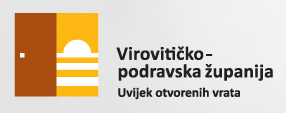 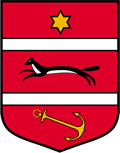 Plan razvoja Virovitičko-podravske županije za razdoblje od 2021. do 2027. godine U Virovitici, rujan 2022. godineUVODNA RIJEČ ŽUPANAPlan razvoja Virovitičko-podravske županije za razdoblje od 2021. do 2027. godine je srednjoročni akt strateškog planiranja koji predstavlja okvir za poticanje razvoja Virovitičko-podravske županije. Sadrži ključne strateške odrednice poput vizije, razvojnih prioriteta, posebnih ciljeva, mjera i projekata od strateškog značaja. Osim što predstavlja okvir za usklađivanje razvojnih stremljenja u županiji, njime se osigurava funkcionalna poveznica s Nacionalnom razvojnom strategijom Republike Hrvatske do 2030. godine, ali i drugim europskim, nacionalnim i lokalnim razvojnim planovima. 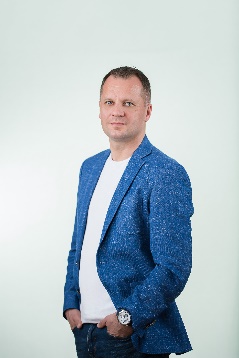 Plan razvoja Virovitičko-podravske županije rezultat je rada  velikog broja dionika, VIDRA-e - Agencije za regionalni razvoj Virovitičko-podravske županije, u suradnji sa svim ostalim institucijama s područja županije koje su osigurale potrebne podatke i sudjelovale u kreiranju strateškog okvira, uz podršku stručnog tima Instituta za razvoj i međunarodne odnose iz Zagreba.Izazovi gospodarskog oporavka od zdravstvenih i društveno-ekonomskih posljedica pandemije COVID-19 nameću potrebu provedbe već započetih investicija i kreiranje novih koje bi trebale dodatno poduprijeti prilagodbu na novonastale okolnosti i jačanje konkurentnosti Virovitičko-podravske županije. Za županiju to znači investicije povezane sa zelenom i digitalnom tranzicijom, zapošljavanjem, razvojem vještina, obrazovanjem, istraživanjem i inovacijama, poboljšanjem poslovnog okruženja, infrastrukture, učinkovitosti javne uprave, zdravstvenog sustava i svih drugih područja od društvenog i gospodarskog značaja. Za ostvarenje ciljeva zadanih ovim strateškim dokumentom iznimno je važan doprinos svih ključnih dionika i cjelokupnog stanovništva županije kako bi naša županija bila regija prepoznata po zelenom razvoju, očuvanoj kulturnoj i prirodnoj baštini, održivom i konkurentnom gospodarstvu te inovativnom upravljanju, na dobrobit sadašnje i budućih generacija.Igor Andrović, dipl. oec.Župan Virovitičko-podravske županijeSADRŽAJ 1. UVOD	52. SREDNJOROČNA VIZIJA RAZVOJA VIROVITIČKO-PODRAVSKE ŽUPANIJE	93. OPIS RAZVOJNIH POTREBA I POTENCIJALA U SREDNJOROČNOM RAZDOBLJU	103.1. SWOT ANALIZA	103.2. RAZVOJNE POTREBE	203.3. RAZVOJNI POTENCIJALI	234. OPIS PRIORITETA JAVNIH POLITIKA U SREDNJOROČNOM RAZDOBLJU	265. POPIS POSEBNIH CILJEVA S OPISOM, PRIPADAJUĆIM POKAZATELJIMA ISHODA I POPISOM MJERA ZA PROVEDBU	296. TERMINSKI PLAN PROVEDBE PROJEKATA OD STRATEŠKOG ZNAČAJA	377. INDIKATIVNI FINANCIJSKI OKVIR S PRIKAZOM FINANCIJSKIH PRETPOSTAVKI ZA PROVEDBU POSEBNIH CILJEVA PLANA RAZVOJA	438. OKVIR ZA PRAĆENJE I VREDNOVANJE PLANA RAZVOJA VIROVITIČKO-PODRAVSKE ŽUPANIJE	44Prilog 1: Tablica - Plan razvoja Virovitičko-podravske županijePrilog 2: Analiza stanjaPrilog 3: Opis mjeraPrilog 4: Mjere ublažavanja utjecaja provedbe Plana na sastavnice okoliša i čimbenike u okolišuPrilog 5. Mišljenja nadležnog MinistarstvaPrilog 6. Suradnici u izradi Plana razvoja Virovitičko-podravske županije za razdoblje od 2021. do 2027. godine Popis slikaSlika 1. Položaj Virovitičko-podravske županije	5Popis tablicaTablica 1. Usklađenost prioriteta i posebnih ciljeva Plana razvoja VPŽ do 2027. godine sa strateškim ciljevima (SC) Nacionalne razvojne strategije do 2030. godine	7Tablica 2. SWOT analiza	10Tablica 3. Strateški okvir razvoja Virovitičko-podravske županije	29Tablica 4. Terminski plan provedbe projekata od strateškog značaja Virovitičko-podravske županije i povezanih tijela	38Tablica 5. Terminski plan provedbe projekata od strateškog značaja važnih za razvoj Virovitičko-podravske županije čija provedba nije u nadležnosti Županije	39Tablica 6. Terminski plan provedbe projekata od strateškog značaja važnih za razvoj Virovitičko-podravske županije	42Tablica 7. Prikaz financijskog okvira za plan razvoja VPŽ-a………………………………………………………………..43Popis kratica1. UVOD Virovitičko-podravska županija (VPŽ) prostire se između rijeke Drave na sjeveru i gorskih masiva Papuka, Krndije i Bilogore na jugu. Na sjeveru uz rijeku Dravu ima dugu granicu s Mađarskom, na jugozapadu po vrhovima Bilogore graniči s Bjelovarsko-bilogorskom, na jugoistoku po vrhovima Papuka i Krndije s Požeško-slavonskom županijom, te ravničarskim prostorima Podravine na zapadu s Koprivničko-križevačkom i na istoku s Osječko-baranjskom županijom. Slika . Položaj Virovitičko-podravske županije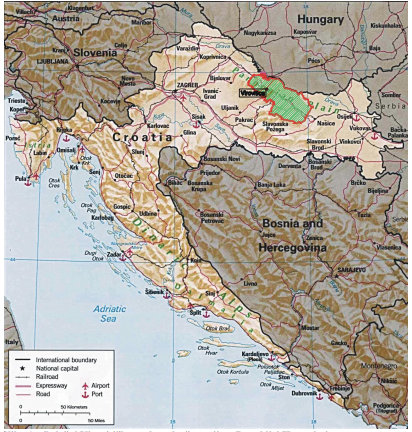 Izvor: Zavod za prostorno uređenje Virovitičko-podravske županijeVirovitičko-podravska županija obuhvaća prostor od 2.024 km² što čini 3,57% ukupnog teritorija Republike Hrvatske (56.542 km2) i zauzima 14. mjesto po veličini među hrvatskim županijama. Broj stanovnika prema popisu iz 2011. godine iznosi 84.836 (gustoća naseljenosti 42 st/km²) i pozicionira županiju na 19. mjesto po broju stanovnika, a prema procjeni Državnog zavoda za statistiku (DZS) iz 2018. godine broj stanovništva je 72.843 s gustoćom naseljenosti od 35.98 st/km².Područje Virovitičko-podravske županije upravno je podijeljeno na 3 grada (Virovitica, Orahovica, Slatina) i 13 općina (Crnac, Čačinci, Čađavica, Gradina, Lukač, Mikleuš, Nova Bukovica, Pitomača, Sopje, Suhopolje, Špišić Bukovica, Voćin i Zdenci u kojima se nalazi 188 naselja). Županija ima 8 općina koje spadaju u područja posebne državne skrbi, što ukazuje na nedovoljnu razvijenost, manjak investicija i slabu kupovnu moć građana. Prema razini gospodarske razvijenosti županijsko gospodarstvo je na samom dnu nacionalne ljestvice. Prema podacima DZS-a za 2017. godinu, županija se prema visini bruto domaćeg proizvoda (BDP) po stanovniku nalazi na posljednjem mjestu u RH. Pored toga, gospodarstvo županije kontinuirano gubi na važnosti u odnosu na ukupno hrvatsko gospodarstvo, što ukazuje na njegovu sve manju konkurentnost u odnosu na ostale županije.Prema podacima DZS-a o strukturi bruto domaćeg proizvoda za 2017. godinu, najvažnije gospodarske grane u Virovitičko-podravskoj županiji su prerađivačka industrija (18,5% ukupnog BDP-a), poljoprivreda, šumarstvo i ribarstvo (15,8%), trgovina na veliko i malo, prijevoz i skladištenje, priprema i usluživanje hrane (12,6%) te poslovanje nekretninama (12,5%). Na području Virovitičko-podravske županije osnovano je 45 poduzetničkih zona, a njihova namjena uključuje proizvodnu, trgovačku, skladišnu i uslužnu namjenu. Na području županije djeluju poduzetnički centri, poduzetnički inkubatori kao potporne poduzetničke institucije te razvojne agencije.U Prilogu 2. Analize stanja nalaze se detaljne informacije o društvu (demografija, socijalne usluge, zdravstvo, obrazovanje i znanost, kultura, sport i civilno društvo), gospodarstvu (poslovanje poduzetnika, BDP, tržište rada i glavne gospodarske djelatnosti, poduzetnička infrastruktura), okolišu (onečišćenje tla, zraka, vode , zaštita od poplava, otpad), infrastrukturi (vodna, energetska, prometna) te o upravljanju razvojem Virovitičko-podravske županije.Svrha izrade Plana razvoja Virovitičko-podravske županijePlan razvoja Virovitičko-podravske županije za razdoblje od 2021. do 2027. godine je srednjoročni akt strateškog planiranja koji predstavlja okvir za poticanje razvoja Virovitičko-podravske županije. Plan razvoja Virovitičko-podravske županije utvrđuje strateški okvir razvoja županije temeljem prethodno izrađene analize stanja ključnih područja razvoja te prepoznatih potencijala i potreba u svakom od tih područja. Plan razvoja hijerarhijski je strukturiran te sadrži ključne strateške odrednice poput vizije, razvojnih prioriteta, posebnih ciljeva, mjera i projekata od strateškog značaja. Plan razvoja predstavlja okvir za usklađivanje razvojnih stremljenja u županiji, njime se osigurava funkcionalna poveznica s Nacionalnom razvojnom strategijom Republike Hrvatske do 2030. godine, ali i drugim europskim, nacionalnim i lokalnim razvojnim planovima. Na taj način osigurava se usklađenost napora i aktivnosti brojnih aktera koji djeluju na prostoru županije, a čija je misija doprinositi njenom što uspješnijem razvitku. Sadržajna razlika između ovog dokumenta i prethodnih strategija razvoja Virovitičko-podravske županije jest snažnija usmjerenost na aspekt zelene tranzicije i digitalizacije, doprinosa ostvarivanju ciljeva održivog razvoja te na jačanje sposobnosti djelovanja institucija u pogledu odgovora na krizne situacije. Navedene promjene povezane su s ključnim razvojnim ciljevima na EU i nacionalnoj razini pritom uzimajući u obzir novonastale okolnosti uzrokovane pandemijom COVID-19. Načelo partnerstvaPlan razvoja Virovitičko-podravske županije izrađen je oslanjajući se na načelo partnerstva kroz primjenu participativnog i partnerskog pristupa. U cilju ravnomjerne zastupljenosti partnera i ostvarivanja transparentnosti koristili su se različiti oblici savjetovanja s dionicima razvoja i građanima s područja županije, uključujući sastanke i radionice radnih skupina, diskusiju u Partnerskom vijeću i provedbu postupka javnog savjetovanja sa zainteresiranom javnošću. Partnerstvo i participativni pristup doprinijeli su strateškom planiranju i utvrđivanju zajedničkih razvojnih prioriteta različitih dionika, stvaranju mogućnosti za poticanje i ubrzavanje društveno-gospodarskog razvoja i uspostavi integriranog pristupa razvoju uvažavanjem problema i potreba različitih kategorija dionika regionalnog razvoja. Putem rada tematskih radnih skupina koje su radile na samoj izradi dokumenta, radionica, procesa savjetovanja sa članovima Partnerskog vijeća, predstavnicima županijskih općina i gradova te savjetovanja sa zainteresiranom javnošću u proces donošenja Plana razvoja Virovitičko-podravske županije bilo je uključeno preko stotinu dionika koji su aktivno participirali u kreiranju sedmogodišnjeg razvojnog akta. Tijekom rada na izradi plana razvoja poštovana su načela točnosti i cjelovitosti, učinkovitosti i djelotvornosti, odgovornosti i usmjerenosti na rezultat, održivosti i transparentnosti. Intervencijska logika Plan razvoja Virovitičko-podravske županije usklađen je sa zakonodavnim i strateškim okvirom. Planovi razvoja zamjenjuju županijske razvojne strategije koje su se donosile u prethodnom razdoblju temeljem Zakona o regionalnom razvoju RH („Narodne novine“ broj 159/09.) i pripadajućih podzakonskih akata te Strategije regionalnoga razvoja Republike Hrvatske za razdoblje do kraja 2020. godine.Plan razvoja VPŽ kao akt strateškog planiranja niže razine usklađen je s krovnim i hijerarhijski najvišim aktom strateškog planiranja u RH, Nacionalnom razvojnom strategijom Republike Hrvatske do 2030. godine („Narodne novine“ broj 13/21.). Plan razvoja VPŽ usklađen je s NRS 2030 u svim strateškim odrednicama razvoja kroz sva četiri razvojna smjera: (1) Održivo gospodarstvo i društvo; (2) Jačanje otpornosti na krize; (3) Zelena i digitalna tranzicija i (4) Ravnomjeran regionalni razvoj. Usklađenost sa Nacionalnom razvojnom strategijom uključuje i posljedičnu usklađenost sa ranije usvojenom Strategijom prilagodbe klimatskim promjenama u Republici Hrvatskoj za razdoblje do 2040. godine s pogledom na 2070. godinu (Narodne novine, broj 46/20). te dokumentom Strategija niskougljičnog razvoja do 2030. godine s pogledom na 2050. godinu (Narodne novine, broj 63/21), a koja je također usklađena s Nacionalnom razvojnom strategijom.Svi planirani projekti od strateškog značaja i aktivnosti koje će biti realizirane Planom razvoja VPŽ usklađeni su s dokumentima prostornog uređenja, s Nacionalnim planom oporavka i otpornosti, ostalim programskim dokumentima za financijsko razdoblje Europske unije 2021.-2027. te s Teritorijalnom strategijom Panonske Hrvatske/Planom industrijske tranzicije Panonske Hrvatske. Tablica . Usklađenost prioriteta i posebnih ciljeva Plana razvoja VPŽ do 2027. godine sa strateškim ciljevima (SC) Nacionalne razvojne strategije do 2030. godine Iskustvo stečeno u ranije provedenim strategijama Kod pregleda najvažnijih aktivnosti provedbe županijskih strateških dokumenata, treba uzeti u obzir činjenicu da su regionalni operativni planovi bili preteča županijskih razvojnih strategija. Prva Županijska razvojna strategija Virovitičko-podravske županije za razdoblje 2007.-2013. usvojena je 24. listopada 2006. godine, ali je Odlukom stavljena van snage 15. lipnja 2011. godine te je donesena nova Županijska razvojna strategija za razdoblje 2011.-2013. Posljednja Županijska razvojna strategija Virovitičko-podravske županije za razdoblje do kraja 2020. godine usvojena je u lipnju 2019. godine, zajedno s pripadajućim provedbenim dokumentima – Akcijskim planom Županijske razvojne strategije i Komunikacijskom strategijom za provedbu Županijske razvojne strategije. Uslijed nedonošenja Nacionalne razvojne strategije 2030. godine te nemogućnosti donošenja Plana razvoja VPŽ u zakonskom roku od 6 mjeseci prije isteka važenja Županijske razvojne strategije VPŽ za razdoblje do kraja 2020. godine, Županijska skupština je donijela Odluku o produljenju važenja Županijske razvojne strategije VPŽ za razdoblje do kraja 2020. godine do 31. prosinca 2021. godine odnosno kasnije i do 1. lipnja 2022. godine. Županijska razvojna strategija VPŽ za razdoblje do kraja 2020. godine, a čije je važenje produljeno do 1. lipnja 2022. godine, ima 3 strateška cilja, 8 prioriteta i 26 mjera. Izvještaj o provedbi razvojne strategije u 2019. godini sumarno prikazuje postignute rezultate provedenih razvojnih mjera pomoću pokazatelja rezultata.Najzastupljeniji razvojni projekti u okviru cilja 1: Povećanje konkurentnosti gospodarstva Virovitičko-podravske županije, su iz područja gospodarstva i poljoprivrede kao što su to, primjerice, ulaganja u poljoprivrednu i poduzetničku infrastrukturu s naglaskom na povećanju navodnjavanih poljoprivrednih površina i naglaskom na unapređenju i proširenju poduzetničkih zona, ulaganja u centre za inovacije, istraživanja i modernizaciju, ulaganja u ljudske potencijale i tehnologije javnih dionika za potrebe izrade i provedbe projekata financiranih iz sredstava EU i nacionalnih sredstava te strateškog razvoja županije i poticanje umrežavanja gospodarstvenika. Unutar cilja 1 izdvojena su sredstva i za subvencije poduzećima i obrtima. Iznos ulaganja u strateški cilj 1, temeljem podataka iz godišnjeg izvještaja o provedbi Županijske razvojne strategija VPŽ, je: 65.495.866,74 kn.U okviru cilja 2: Očuvanje okoliša i održivo upravljanje prostorom i resursima, najzastupljeniji su razvojni projekti iz segmenta očuvanja okoliša i stvaranja uvjeta za razvoj održivih oblika turizma kao što su projekti zaštite prirode i okoliša te upravljanja obranom i zaštitom od elementarnih nepogoda i povećanje razine spremnosti na krizne događaje u obliku ulaganja u aglomeracije na području županije. Unutar cilja financirani su i projekti obnove i zaštite kulturne i prirodne baštine te razvoj selektivnih oblika turizma s naglaskom na ciklo turizmu i zaštićenim područjima u županiji i, u konačnici, povećanje ukupnih turističkih kapaciteta ulaganjem u hotele baštine. Iznos ulaganja u strateški cilj 2, temeljem podataka iz godišnjeg izvještaja o provedbi Županijske razvojne strategija VPŽ, je: 180.296.623,51 kn.Najveći dio sredstava u okviru strateškog cilja 3: Unaprjeđenje kvalitete života i razvoj ljudskih resursa, odnosi se na projekte unapređenja infrastrukturnih sustava i jačanja društvenih djelatnosti. Najviše financijskih sredstava izdvojeno je za izgradnju, obnovu i održavanje prometne infrastrukture, zatim na izgradnju, obnovu i održavanje sustava vodovoda i odvodnje. Osim toga, unutar cilja 3 financirala su se ulaganja u infrastrukturu gospodarenja otpadom, energetike i širokopojasnog pristupa internetu. Ulagalo se primarno u infrastrukturu unutar sustava odgoja i obrazovanja, zdravstvenog sustava i socijalne skrbi. Udrugama civilnog društva iz područja kulture, sporta i rekreacije i dr. dodijeljena su sredstva za obnovu infrastrukture i nabavu opreme za rad. Unutar cilja 3 financirali su se i projekti povećanja zapošljivosti.Iznos ulaganja u strateški cilj 3, temeljem podataka iz Godišnjeg izvještaja o provedbi Županijske razvojne strategija VPŽ, je: 123.285.309,05 kn.U razdoblju provedbe strategije realizirani su ili su u procesu realizacije projekti od strateškog značaja za županiju kao što su ulaganja u sustave navodnjavanja (Kapinci-Vaška, druga faza Kapinci-Vaška, Novi Gradac-Detkovac, Lukač), izgradnja Mreže poduzetničkih inkubatora Virovitičko-podravske županije, rekonstrukcija nadstrešnice u multifunkcionalnu građevinu za potrebe poljoprivrednih i gospodarskih manifestacija Viroexpo, obnova dvorca Pejačević i revitalizacija gradskog parka, rekonstrukcija dvorca Janković u Suhopolju, razvoj širokopojasnog pristupa internetu i izgradnja dječjih vrtića na području županije.2. SREDNJOROČNA VIZIJA RAZVOJA VIROVITIČKO-PODRAVSKE ŽUPANIJEStrateški okvir razvoja VPŽ sadrži viziju, prioritete javnih politika, posebne ciljeve koje županija planira ostvariti do 2027. godine, usklađenost tih ciljeva sa strateškim ciljevima NRS 2030 i mjere za njihovo ostvarenje. Vizija razvoja okvir je za definiranje posebnih ciljeva i ključnih područja intervencija u nadležnosti lokalne i područne (regionalne) samouprave u VPŽ u srednjoročnom razdoblju do 2027. godine. Vizija razvoja VPŽ usklađena je s vizijom iz Nacionalne razvojne strategije Republike Hrvatske do 2030. godine, a usmjerena je prema ključnim razvojnim prioritetima i inspirira na ostvarenje.VIZIJAVirovitičko-podravska županija – regija prepoznata po zelenom razvoju, očuvanoj kulturnoj i prirodnoj baštini, održivom i konkurentnom gospodarstvu te inovativnom upravljanju, na dobrobit sadašnje i budućih generacija.Vizija županije usklađena je s nacionalnim vrijednostima zelenog, inovativnog i klimatski održivog gospodarstva i društva, usmjerena je prema ključnim područjima intervencije na lokalnoj i područnoj (regionalnoj) razini, prikazuje iščekivana postignuća te inspirira njihovu realizaciju. U realiziranju vizije nužna je uključenost svih relevantnih dionika s područja VPŽ s obzirom da će oni provedbom predviđenih aktivnosti i projekata od strateškog značaja financiranih vlastitim i drugim sredstvima doprinijeti ostvarivanju vizije u srednjoročnom razdoblju. Vizija je realno utemeljena, odražava potrebe i očekivanja građana, a ujedno je i inspirativna i motivirajuća za djelovanje ključnih dionika u doba produljenog trajanja pandemije COVID-19.3. OPIS RAZVOJNIH POTREBA I POTENCIJALA U SREDNJOROČNOM RAZDOBLJU Opis razvojnih potreba i potencijala u srednjoročnom razdoblju za Virovitičko-podravsku županiju izrađen je temeljem prethodno izrađenih analiza – Analize stanja (u Prilogu Plana) te SWOT analize. U analizi stanja su za svaki segment razvoja izrađene „zbirne tablice“ sa sažetim prikazom ključnih pozitivnih i negativnih obilježja u svakom razvojnom segmentu, a koje su bile osnova za izradu snaga i slabosti u SWOT analizi koja je priložena u Poglavlju 3.1. niže. Razvojne potrebe koje su predložene temeljem istaknutih negativnih obilježja u Virovitičko-podravskoj županiji u analizi stanja, sastavni su dio „slabosti“ u SWOT analizi ali i „prijetnji“ iz iste analize te su posebno razmatrane i prikazane u Poglavlju 3.2. U poglavlju 3.3. su prikazani razvojni potencijali, a koji su odraz pozitivnih obilježja unutar županije, njenih „snaga“ i „prilika“ istaknutih u SWOT analizi.Spomenute tri analize (SWOT analiza, analiza potreba te analiza potencijala) daju sažeti prikaz ključnih pozitivnih i negativnih obilježja te potreba i razvojnog potencijala u županiji te su poslužile kao argumentirana osnova za izradu strateškog okvira i prijedlog projekata od strateškog značaja za Virovitičko-podravsku županiju.3.1. SWOT ANALIZASWOT analiza je kvalitativna analitička metoda koja kroz 4 čimbenika nastoji prikazati snage, slabosti, prilike i prijetnje određene pojave ili situacije, pri čemu snage i slabosti predstavljaju interne, a prilike i prijetnje eksterne čimbenike.Tablica . SWOT analiza 3.2. RAZVOJNE POTREBERazvojne potrebe Virovitičko-podravske županije proizlaze iz prethodno utvrđenih razvojnih ograničenja i ključnih slabosti u svim segmentima razvoja županije. One su istaknute u zbirnim tablicama na kraju svakog razvojnog segmenta u Analizi stanja (Prilog 2) te u SWOT analizi. Demografija, socijalna uključenost i usluge socijalne skrbi, zdravstvo i civilno društvo Srž potreba u području demografije su mjere javnih politika VPŽ usmjerene na smanjivanje i zaustavljanje iseljavanja pri čemu je ključno povećati standard obitelji aktivnim zapošljavanjem, provoditi pronatalitetnu politiku i ulagati u gospodarski i društveni razvoj ruralnih i pograničnih područja te poboljšavati kvalitetu življenja.U području socijalne uključenosti i usluga socijalne skrbi, osobito zbog starenja stanovništva i odlaska mladih, potrebno je povećati županijske kapacitete za smještaj starih i nemoćnih osoba, smještajne kapacitete u udomiteljskim obiteljima za djecu te razvijati izvaninstitucionalnu skrb za starije, nemoćne i osobe s invaliditetom. Pored toga, treba razvijati skrb za djecu s teškoćama u razvoju i uspostaviti sklonište za beskućnike i žrtve obiteljskog nasilja. Također, za razvoj je važno osnaživati kapacitete u Županiji za projekte iz područja socijalne uključenost, poticati socijalne inovacije, socijalno poduzetništvo i nove modele zapošljavanja osoba s invaliditetom. Među značajnijim potrebama u zdravstvu je modernizacija i daljnje povećanje prostornih kapaciteta, zatim nabavka suvremene opreme i voznog parka za zdravstvene ustanove te povećanje broja liječnika specijalista kao i broja timova u mreži primarne zdravstvene zaštite. S time je povezano i motiviranje mladih liječnika da dolaze i ostanu u županiji. Potrebno je i poboljšanje dostupnosti specijalističko-konzilijarne zdravstvene zaštite kao i dostupnost građana ljekarničkim ustanovama u svim dijelovima županije. Također, treba smanjiti liste čekanja za dijagnostičke preglede. Na području županije potrebno je osigurati palijativnu skrb za bolesnike. Nužno je i povećati sredstva za preventivne aktivnosti (primjerice, za sprječavanje ovisnosti; mentalno zdravlje stanovništva). Pojava i trajanje pandemije COVID-19 ukazali su na potrebu izrade smjernica za zdravstveni sustav u slučaju njezinog produljenog trajanja kao i za slučaj pojave mogućih sličnih ugroza.Glavne potrebe OCD-a su radni prostor i oprema, zatim edukacija članova, posebno jačanje znanja i vještina za pripremu i provedbu EU i drugih projekata. Jedna od važnih potreba je i poticanje OCD-a za sudjelovanje u projektima socijalnih inovacija i poduzetništva, socijalne pravde, participacije građana te novih načina financiranja (npr. crowdfunding). Nadalje, potrebno je u javnosti značajnije promicati ulogu i značaj djelovanja OCD-a u razvoju lokalne zajednice. Za daljnji razvoj OCD-a važno bi bilo osnovati krovnu (regionalnu) udrugu OCD-a.Odgoj, obrazovanje, znanost, kultura i sport Među glavne potrebe u području odgoja i obrazovanja spada povećanje smještajnih kapaciteta i modernizacija predškolskih ustanova, zatim povećanje uključenosti djece u institucionalni oblik predškolskog odgoja, stručno usavršavanje zaposlenih i pružanje stručne pomoći za predškolsku djecu, roditelje i zaposlenike. U osnovnim školama potrebno je osigurati ulaganja u suvremenu opremu i omogućiti što većem broju učenika produženi dnevni boravak. Kod srednjih škola treba sustavno provoditi edukaciju o korištenju informatičke tehnologije i ulagati u informatičku opremu. Također, potrebno je nastaviti promovirati obrazovanje u strukovnim zanimanjima. Postoji i potreba za poboljšanjem učeničkog i studentskog standarda (izgradnja domova). Za razvoj cjeloživotnog obrazovanja u županiji nužno je povećati broj ustanova i uvesti nove i inovativne programe. Razvoj kulture i kulturne baštine potrebno je sagledavati kao potencijal u županijskoj razvojnoj politici. Potrebno je jačati turističku valorizaciju kulture i kulturne baštine, razvijati atraktivne kulturne programe/projekte, promicati kulturu, čuvati i održivo koristiti kulturnu baštinu i povećati financijska izdvajanja za kulturu. Također, treba poticati i podržavati razvoj kulturnih i kreativnih industrija. Posebno treba podržavati stvaranje i razvoj publike, posebno mladih i njihovom sudjelovanju u kulturi.Potrebe u području sporta i rekreacije usmjerene su na poboljšanje i izgradnju sportske infrastrukture i nabavku nove opreme za sportske objekte (vanjske terene i prateće objekte, uvjete za vodene sportove i atletiku), zatim na edukaciju, i profesionalno usavršavanje i zapošljavanje trenera, veću uključenost žena u odlučivanja u sportu i povećanju sredstava iz proračuna za daljnji rad saveza, klubova, trenera te za održavanje sportskih događanja. Važna je i potreba razvoja sustava skrbi o sportu i tjelesnoj aktivnosti u funkciji zdravlja, osobito kod djece od najranije dobi (npr. inicijativa „Djeca u prirodi“).GospodarstvoU gospodarstvu se glavne potrebe odnose na smanjivanje stope nezaposlenosti, osobito mladih i visokoobrazovnih, poboljšanja strukture gospodarstva i povećanja udjela bolje plaćenih poslova, gospodarskih aktivnosti s visokom dodanom vrijednošću. Priliku za gospodarski razvoj treba iznalaziti u provođenju niskougljičnih mjera, kroz inovacije, energetsku učinkovitost, očuvanje prirodnih resursa, bioekonomije i zelenim radnim mjestima koje doprinose očuvanju klime. Prilika je i korištenje geotermalne energije u energetske i poljoprivredne svrhe. Dalje, potrebno je osigurati dodatne potpore za male i srednje tvrtke te za obrtništvo u proizvodnom segmentu te ojačati poticaje, osobito za tvrtke u IKT sektoru. Također, treba nastaviti ulaganja u podizanje kvalitete poduzetničke potporne infrastrukture. Jednako je važna i potreba da se osnaži i poboljša privlačenje investitora, posebno u izravna strana ulaganja u županiju. S obzirom na manjak optimizma u gospodarstvu županije, valja poboljšati poduzetničku klimu i podupirati stvaranje pozitivnog poslovnog okružja. Imajući u vidu prioritete s nacionalne razine i EU prioritete u novoj financijskoj perspektivi, nužno je intenzivno poticati aktivnosti za pripremu i provedbu digitalne i zelene tranzicije županijskog gospodarstva. U razvoju poljoprivrede glavne potrebe odnose se na povećanje površine navodnjavanog zemljišta, poticanje i provedba komasacije zemljišta, potpore većoj primjeni znanja i naprednih tehnologija putem snažnije suradnje znanstveno-istraživačkog sektora i poljoprivrednih proizvođača, kao i provedba digitalizacije u poslovanju u poljoprivredi. S time je povezana potreba poboljšanja obrazovanja poljoprivrednika i njihovo veće sudjelovanje u korištenju novih znanja i tehnologija koje doprinose očuvanju klime i niskougljičnom razvoju. Radi poboljšanja položaja na tržištu, ali i u poslovanju, potrebno je podupirati povezivanje i udruživanje proizvođača. Za daljnji razvoj ribarstva treba osigurati potrebne vodne resurse.Potrebe za daljnji razvoj turizma obuhvaćaju poboljšanje prepoznatljivosti turističke ponude županije,povećanje smještajnih kapaciteta i broja turističkih proizvoda, poboljšanje stručnog znanja i vještina zaposlenika u turizmu te podizanje razine kvalitete usluga u turizmu kao i bolje praćenje i brže i učinkovitije prilagođavanje županijske ponude trendovima u turizmu. Okoliš, infrastruktura, promet i prostorni razvoj U području zaštite okoliša potrebno je osigurati višu razinu zaštite tla, vode i vegetacije od onečišćenja te dovršiti sustav za obranu od poplava brdskih voda što sve doprinosi niskougljičnom razvoju. U plan zaštite od poplava potrebno je uključiti ribnjake. Treba nastaviti aktivnosti na odvojenom prikupljanju komunalnog otpada, treba intenzivnije upoznavati građane o postupanju s miješanim komunalnim otpadom te sanirati divlja odlagališta. Nužno je i poboljšanje procesa kružnog gospodarstva, upravljanja preradom odvojenog korisnog otpada, kao i cjelovita operacionalizacija Centra za gospodarenje otpadom.Glavne potrebe u području vodne infrastrukture su proširenje vodovodne mreže i nadogradnja sustava odvodnje te izgradnja uređaja za pročišćavanje otpadnih voda. Potrebno je povećati plinofikacijsku mrežu u županiji te unaprijediti elektroprijenosne i distribucijske mreže. Moguća je i potreba izgradnje naftovoda. Od potreba u području prometa ističe se poboljšanje cestovne i željezničke infrastrukture za bolje povezivanje županije s glavnim prometnim pravcima u Republici Hrvatskoj, povećanje ulaganja u održavanje županijskih i lokalnih cesta, unapređenje javnog prijevoza te povećanje željezničkog putničkog i teretnog transporta. Potrebno je pripremiti lokalnu infrastrukturu za razvoj zračnog prometa i za razvoj biciklizma, što doprinosi smanjenju emisija, ublažavanju klimatskih promjena i budućem niskougljičnom razvoju. Osobito važnu ulogu za budući razvoj ima potreba za ulaganjem u širokopojasnu infrastrukturu te povećanje broja nepokretnih širokopojasnih priključaka velikih brzina.Potrebe za poboljšanjem u prostornom razvoju županije, osim bolje prometne povezanosti, prometne, komunalne i društvene infrastrukture, posebno ruralnog i pograničnog područja, obuhvaćaju i daljnju provedbu održivog korištenja prostora, praćenje korištenja planirane namjene zemljišta i kontrolu urbanizacije, primjenu posebnih mjera za gradnju u povijesnim i/ili ruralnim naseljima, edukaciju djelatnika tijela nadležnih za prostorno uređenje o mjerama prilagodbe klimatskim promjenama, edukaciju građana za sudjelovanje u prostornom planiranju te digitalizaciju planskih sadržaja svih prostornih planova.Institucionalni razvojPotrebe ponajprije obuhvaćaju poticanje i provođenje proaktivnog pristupa jedinica lokalne samouprave lokalnom razvoju, poboljšanje znanja i vještina za planiranje i provedbu projekata te za redovito izvještavanje. Daljnje potrebe se odnose na provedbu digitalizacije županijske i lokalne uprave, posebno za podatke i procese relevantne za planiranje i provedbu županijskog i lokalnog razvoja te unapređenje upravljanja i organizacije u upravama Županije i jedinica lokalne samouprave radi učinkovitijeg pružanja kvalitetnih usluga građanima i poduzetnicima.Potrebno je također jačati financijske kapacitete Županije, JLS-a i OCD-a za uključivanje u programe i projekte financirane iz EU, projekte iz programa Slavonija, Baranja i Srijem i iz drugih izvora te osobito poticati i podupirati osmišljavanje budućih projekata (poglavito onih većih) za financiranje iz programa VFO i POO EU. U tom smislu je naglašena i potreba osnaživanja suradnje JLS-ova na osmišljavanju zajedničkih budućih projekata, posebno onih koji pokrivaju potrebe više JLS-ova.  3.3. RAZVOJNI POTENCIJALIRazvojni potencijal Virovitičko-podravske županije proizlazi iz prethodno utvrđenih razvojnih snaga i ključnih prednosti i prilika u svim segmentima razvoja županije. One su istaknute u zbirnim tablicama na kraju svakog razvojnog segmenta u Analizi stanja (Prilog 1) te u SWOT.Demografija, socijalna uključenost i usluge socijalne skrbi, zdravstvo i civilno društvo Županija, usprkos iseljavanju mladih, posebno obrazovanih te depopulaciji ruralnih područja, ima potencijal usporiti negativni demografski trend i time poboljšati uvjete za gospodarski i društveni razvoj. Potencijal predstavlja sposobnost učinkovitog korištenja EU fondova i drugih izvora za otvaranje novih radnih mjesta kroz poticanje i razvoj poduzetništva i gospodarstva što je ključno za ostanak i povratak ljudi, doseljavanje stanovništva iz drugih županija i inozemstva. Uz to postoje primjeri dobre prakse pronatalitetne politike na lokalnoj razini koji se mogu primjenjivati na čitavu županiju. Potencijal su i mogućnosti korištenja EU fondova za županijske javne politike za ublažavanje negativnih demografskih kretanja.U području socijalne uključenosti i usluga socijalne skrbi potencijali su u razvijenoj mreži izvaninstitucionalnih usluga za djecu s teškoćama u razvoju i za osobe s invaliditetom, u razvoju socijalnih inovacija i socijalnog poduzetništva te u sposobnosti korištenja EU fondova za pripremu i provedbu projekata jačanja socijalne uključenosti i smanjenja siromaštva.Za razvoj županijskog zdravstva važni su smještajni kapaciteti i ekipiranost medicinskim kadrom. Smještajni kapaciteti zdravstvenih ustanova zadovoljavaju potrebe korisnika, godišnja zauzetost i iskorištenost postelja iznad je hrvatskog prosjeka, a tu je i realizacija dogradnje i opremanje dnevnih bolnica Opće bolnice Virovitica. Neke se ustanove ekipiraju zdravstvenim djelatnicima (npr. Centar za kardiovaskularnu rehabilitaciju). Pored toga značajnu ulogu ima i jačanje svijesti i znanja u javnosti, a poglavito kod mladih, o zdravim životnim navikama te podizanje kvalitete življenja u županiji kroz kombinirane aktivnosti obrazovanja, edukacije i sporta. Potencijal za razvoj je i sposobnost i iskustvo u korištenju EU fondova za poboljšanje kvalitete i dostupnosti zdravstvenih usluga.U području OCD-a posebnu ulogu ima dosadašnji uspješan rad udruga i primjeri dobre prakse njihove uloge u sudjelovanju u lokalnom razvoju. Sposobnosti i iskustvo OCD-a te volonterstvo mogu predstavljati značajan potencijal u slučaju produljenog trajanja pandemije COVID-19 ili pojave sličnih značajnijih ugroza, a isto tako su i dobra osnova za budući razvoj. Odgoj, obrazovanje, znanost, kultura i sport Odgoj, obrazovanje i znanost pripadaju skupini ključnih čimbenika županijskog gospodarskog i društvenog razvoja. Stoga je važno s kakvim razvojnim potencijalima u odgoju obrazovanju i znanosti raspolaže županija. Glavni potencijali u ovom području su modernizacija i informatizacija obrazovnog sustava, suradnja obrazovnih ustanova i gospodarstva u praćenju promjena i potreba za radnom snagom te ostvarena značajna infrastrukturna ulaganja u odgojne i obrazovne ustanove. U području odgoja prisutan je višegodišnji porast djece u vrtićima i uključivanje, još od vrtićke dobi, djece s teškoćama u razvoju u obrazovni sustav. U srednjem obrazovanju potencijal je jačanje obrazovanja za obrtnička zanimanjima zasnovano na razvoju suradnje i partnerstva strukovnih škola i regionalnih centara kompetentnosti te na promociji strukovnog obrazovanja. U visokom obrazovanju i znanosti važan potencijal predstavlja rad i razvoj ustanova za studijske programe stručnog studija i specijalističkog diplomskog stručnog studija (programi za menadžment u turizmu i informatici, programi šumarskog fakulteta i specijalistički studij rehabilitacija). Potencijal predstavlja i stabilan višegodišnji trend broja upisanih studenata i diplomiranih studenata kao i poticanje mladih ljudi da se nakon diplomiranja vrate/ostanu u županiji. Ne manje važan potencijal je i sposobnost korištenja EU fondova za razvoj sustava odgoja i obrazovanja te cjeloživotnog obrazovanja.Ulaganja u kulturu, materijalnu i nematerijalnu baštinu, infrastrukturu, brojne kulturne manifestacije i ponuda kulturnih događaja kroz cijelu godinu, uz bogatstvo i raznolikost kulturne baštine, glavni su potencijali u županiji. Osim za daljnji razvoj kulture, ti potencijali su ujedno važni i za njegovanje identiteta lokalnih zajednica, za razvoj kulturnog i turizma uopće te za razvoj kulturnih i kreativnih industrija.U županiji su potencijali za sport i rekreaciju vidljivi ponajprije u dijelu infrastrukture, školskim sportskim dvoranama koje su većinom nove i obnovljene, u raspoloživim sportskim dvoranama i terenima za održavanje velikih natjecanja, zatim u sposobnosti organiziranja sportskih aktivnosti te u promociji i provedbi programa zdravog življenja kroz snažnije uključivanje svih generacija. U razvoju sporta i rekreacije potencijal na koji također treba računati je i povezivanje sporta, turizma i kulture, za što županija ima dobre prirodne i kulturne resurse.GospodarstvoTemelj razvoja gospodarstva županije je prerađivačka industrija koja ima potencijal za inovacije i rast kroz klimatski neutralno, niskougljično i zeleno poslovanje, bez emisija štetnih plinova u okoliš i uz dobre prakse kružnog gospodarstva. Postoje znatni potencijali za održivi rast u području prehrambene i drvne industrije. Također, potencijal su i dobre poduzetničke potporne institucije koje su ključne za napredak poduzetništva i gospodarstva te kvalitetna mreža poduzetničkih zona u županiji. Uz to gospodarstvo može, temeljem sposobnosti, iskustva i učinkovitosti županijskih institucija, računati na korištenje EU fondova i drugih izvora za daljnji razvoj poduzetništva i povećanje konkretnosti županijskog gospodarstva. U području energetike, potencijal za budući razvoj predstavljaju geotermalni izvori pod uvjetom da istraživanja geotermalnog potencijala koja su u tijeku, kao i buduća istraživanja, potvrde ekonomsku opravdanost za njihovu eksploataciju. Razvojni potencijal predstavlja i korištenje geotermalne vode u poljoprivredne svrhe (grijanje plastenika, staklenika, ribnjaka). Također, duga tradicija eksploatacije mineralnih sirovina te postojanje nekoliko istaknutih poduzetnika u tom segmentu gospodarstva (posebno u slučaju proizvodnje tehničkog kamena) predstavlja važan potencijal za budući gospodarski razvoj, a naročito ukoliko se proizvodnja dodatno razvije u smjeru proizvoda više dodane vrijednosti.U poljoprivredi županija ima značajne potencijale, prije svega temeljem bogatih prirodnih resursa. Međutim, značajan razvojni potencijal predstavlja ubrzani razvoj sustava navodnjavanja, zatim znanje i iskustvo u poljoprivrednoj proizvodnji, te sve veća usmjerenost poljoprivrednika prema ekološkoj poljoprivredi, povrtlarstvu i proizvodnji ljekovitog bilja. Važan potencijal, posebno u području primjene novih znanja i tehnologija, predstavljaju razvojno-potporne institucije poput Centra za istraživanje i razvoj u mljekarstvu. Slatkovodno ribarstvo ima znatan potencijal daljnjeg razvoja zbog svojih dosadašnjih postignuća i povećanja potrošnje slatkovodne ribe. Još valja istaknuti kako važan potencijal za budući razvoj poljoprivrede predstavljaju kapaciteti Županije i lokalnih jedinica te samih poljoprivrednika u korištenju EU fondova.Potencijali za razvoj turizma su bogata kulturna baština i prirodne atrakcije, osobito za neke oblike kao što je aktivni, seoski, sportski, gastro-eno i dr. turizam te povećanje ulaganja i postignuti napredak u poboljšanju turističke ponude. O potencijalu razvoja turizma govore i uspješni primjeri razvoja i poslovanja eko-etno sela, razvoja seoskog turizma kroz mala seoska imanja s ponudom izleta, vikend putovanja i noćenja u prirodi te razvoj turizma na slatkovodnim ribnjacima.Okoliš, infrastruktura, promet i prostorni razvoj Županija ima znatne potencijale za zaštitu, očuvanje i unapređenje okoliša. Ostvarena je visoka razina zaštite prirode, provode se aktivnosti na očuvanju prirodne baštine, podizanju kvalitete kultiviranih krajolika i očuvanju bogatstva životinjskog svijeta što sve doprinosi ublažavanju klimatskih promjena. Stanovništvo na području cijele županije obuhvaćeno je organiziranim prikupljanjem otpada, te se potiče njegovo odvojeno prikupljanje. U tijeku je izgradnja Centra za gospodarenje otpadom, a postoje i reciklažna dvorišta na području cijele županije, čime se osigurava kružno gospodarstvo kao uvjet za ostvarivanje niskougljičnog razvoja. Sigurnost od poplava postignuta je za dio županije, dok su za ostale dijelove planirani ili su u tijeku projekti. Među potencijalima vodne infrastrukture su vodnokomunalni projekti uključivo i pročišćavanje otpadnih voda. Provode se istraživanja nalazišta nafte i prirodnog plina, mogućnosti korištenja geotermalne energije te se potiče povećanje korištenja obnovljivih izvora energije (solarnih, bioplinskih i elektrana na drvnu sječku). Važnu ulogu ima daljnja provedba mjera energetske učinkovitosti u županiji kao temelja ostvarivanja niskougljičnog razvoja. U području prometa razvojni potencijal predstavlja modernizacija željezničke pruge Virovitica – Pitomača, planiranje i provedba izgradnje obilaznica oko gradova, daljnje uređenje cestovne infrastrukture te uređenje riječnog plovnog sustava rijeke Drave. Potencijal su i nove biciklističke rute te uređenje postojećih kao i poboljšanje pješačke infrastrukture. Značajan potencijal razvoja je ulaganje u širokopojasnu infrastrukturu i djelovanje pružatelja usluga interneta velikih brzina. Prostorni razvoj, kao potencijal u županiji, temelji se na visokom udjelu prostora zaštićenog temeljem propisa za zaštitu prirode, geoprometnom položaju te prostorno pozicioniranim policentričnim strukturama (ruralno i urbano područje) koji su temelj za uravnoteženi razvoj prostora županije i doprinos je ublažavanju klimatskih promjena. Važan potencijal predstavlja usklađenost prostornog planiranja s održivim korištenjem prirodnih vrijednosti, proaktivni stav prema klimatskim promjenama i ugradnja mjera prilagodbe tim promjenama u prostorne planove. Tome valja dodati i uspostavljen geografski i zemljišni informacijski sustav za izmjene i dopune prostornih planova u županiji.Institucionalni razvojMeđu važnijim potencijalima institucija za upravljanje razvojem županije su stečeno znanje, vještine, organizacija i rezultati regionalnog koordinatora i drugih dionika u planiranju, pripremi i provedbi razvojnih projekta, kao i ostvareni značajni rezultati u realizaciji programa i projekata iz fondova EU i drugih izvora. Značajan potencijal vidljiv je i u dobroj povezanosti i suradnji sa županijskim i državnim tijelima i drugim dionicima, razvijenoj međunarodnoj suradnji u pripremi i provedbi razvojnih projekata te u budućem snažnijem doprinosu OCD-a upravljanju razvojem na županijskoj i lokalnoj razini. Potencijali su također i nastavak rasta fiskalnog kapaciteta županije i lokalnih jedinica, sposobnost županijske uprave za korištenje fiskalne i funkcionalne decentralizacije javne uprave te sposobnosti i iskustvo za pripremu i provedbu projekata financiranih iz EU fondova i drugih izvora.4. OPIS PRIORITETA JAVNIH POLITIKA U SREDNJOROČNOM RAZDOBLJUTemeljem izrađenih prethodnih analiza – Analize stanja, SWOT analize i Analize razvojnih potreba i razvojnih potencijala Virovitičko-podravske županije, utvrđena su sljedeća četiri prioritetna područja u okviru kojih će dionici razvoja županije težiti unapređenju postojećeg stanja u sljedećem srednjoročnom razdoblju:Prioritet 1. Osnaživanje gospodarstva ŽupanijePrioritet 2. Unapređenje kvalitete življenjaPrioritet 3. Zelena tranzicija i kvalitetno upravljanje prostorom i okolišemPrioritet 4. Unapređenje kvalitete upravljanja razvojemPrioritet 1 - Osnaživanje gospodarstva Županije realizirat će se kroz ulaganja u konkurentno, zeleno, klimatski neutralno, niskougljično i digitalno gospodarstvo, kroz razvoj konkurentne i održive poljoprivrede, ribarstva i turizma te kroz daljnje osnaživanje obrazovanja u funkciji održivog gospodarskog razvoja i povećanje zapošljivosti kroz poticanje otvaranja novih „zelenih“ radnih mjesta. Dugoročnije gledano, osnaživanje gospodarstva bit će moguće u uvjetima rješavanja ključnih ograničenja u ovom razvojnom segmentu. Među ostalima, radi se o niskoj razini produktivnosti koja vodi niskoj razini BDP-a po stanovniku, izostanku investicija, relativno visokoj nezaposlenosti, ali i nedostatku radnih mjesta, poglavito za visokoobrazovane. Gospodarstvo je opterećeno nedovoljnim udjelom poslovnih aktivnosti s visokom dodanom vrijednošću, slabom dinamikom izvoza u usporedbi s Republikom Hrvatskom te nedovoljnom pažnjom koja se pridaje digitalnoj i zelenoj tranziciji. Poljoprivreda i akvakultura su opterećene manjkom modernih logističkih kapaciteta, izuzetno slabim navodnjavanjem te nedovoljnom primjenom modernih tehnologija. Nadalje, postojeći potencijal županije za razvoj turizma nije iskorišten uslijed nezadovoljavajuće razine kvalitete usluga u turizmu, nedovoljnih smještajnih kapaciteta, slabo organizirane turističke ponude, nedostatka stručnog znanja za rad u turizmu te u cjelini slabe turističke ponude. Unatoč tomu, potencijal, među ostalim, postoji za daljnji razvoj održive, klimatski neutralne i niskougljične prerađivačke industrije, poglavito prehrambene i drvne, za razvoj poduzetništva, za ulaganja u nove oblike održivog turizma naslonjenog na bogatu kulturu i prirodnu baštinu te svakako u ekološku poljoprivredu, temeljem bogatih i očuvanih prirodnih resursa, uključujući slatkovodno ribarstvo. Potencijal postoji i u korištenju geotermalne vode kao obnovljivog izvora energije.Kako bi se u što većoj mjeri iskoristio postojeći vidljiv potencijal, iskoristile postojeće snage te ublažila ključna razvojna ograničenja, planirani ciljevi u okviru ovog prioriteta uključuju intervencije usmjerene na tehnološku modernizaciju prema klimatski neutralnom i niskougljičnom gospodarstvu, digitalizaciju gospodarstva, daljnje unapređenje poduzetničkog okruženja te istraživačkih i potpornih institucija. Predviđene su i aktivnosti usmjerene na podizanje kvalitete održive poljoprivredne proizvodnje, poticaje prerade poljoprivrednih proizvoda, uzgoja i prerade ljekovitog i začinskog bilja te razvoj selektivnih oblika turizma. Obrazovanju u funkciji gospodarskog razvoja pridaje se posebna pozornosti u nadolazećem srednjoročnom razdoblju kroz intervencije usmjerene na jačanje suradnje gospodarstva i znanosti, jačanje cjeloživotnog obrazovanja i povećanje zapošljivosti kroz poticanje, posebice, zelenih radnih mjesta. Prioritet 2 – Unapređenje kvalitete življenja ostvarit će se kroz osnaživanje sustava zdravstvene i socijalne zaštite, jačanje ulaganja u kulturu i kulturnu baštinu, sport i civilno društvo te kroz ulaganja u demografski oporavak županije. Prioritet je usmjeren na ublažavanje i rješavanje ključnih ograničenja za daljnji razvoj županije, a među kojima je svakako onaj demografski – uslijed ozbiljnih problema iseljavanja mladih visokoobrazovanih ljudi, migracija stanovništva iz ruralnih područja te negativnog prirodnog prirasta. Prioritet će biti usmjeren i na rješavanje problema među koje valja istaknuti nepostojanje ustanova za zbrinjavanje palijativnih bolesnika, nedovoljan broj timova primarne zdravstvene zaštite, nedovoljno razvijena specijalističko-konzilijarna zdravstvena zaštita, nedostatak liječnika specijalista i zastarjela oprema. Nadalje, realizacija prioriteta bit će usmjerena na rješavanje potreba kao što su osnaživanje skrbi za djecu s teškoćama u razvoju, ulaganja u socijalno poduzetništvo, socijalne inovacije, rješavanje problema nedostatka kapaciteta za smještaj socijalno ugroženih starijih i nemoćnih i sl. Realizacija prioriteta pridonijet će i rješavanju uočenih slabosti u segmentu sporta, kao što su neadekvatna i nedostatna sportska infrastruktura, zapuštenost vanjskih sportskih terena, nedostatna ponuda organiziranih aktivnosti slobodnog vremena za djecu te nedovoljna provedba integriranog pristupa razvoju kroz povezivanje sporta, kulture i turizma. Konačno, kroz ciljeve prioriteta planira se osnaživati sektor civilnog društva i to kroz jačanje znanja i vještina, promociju OCD u javnosti te osnaživanje njihove uključenosti u pripremu i provedbu EU projekata. U sektoru kulture, prioritetnim se nalaže snažnije ulaganje u očuvanje kulturne baštine, povećavanje izdvajanja za kulturu mladih kao i u atraktivne kulturne programe te u valorizaciju i promociju kulture za potrebe razvoja turizma. Uz rješavanje istaknutih potreba, u svrhu unapređenje kvalitete življenja putem realizacije ovog prioriteta, iskoristit će se i dalje osnaživati vidljive snage u svim segmentima društva, a poglavito postojeći razvojni potencijali koji su i te kako naglašeni, a među kojima treba istaknuti stvaranje temelja za primjenu integriranog pristupa zdravom životu i podizanje kvalitete življenja u županiji kroz kombinirane aktivnosti iz segmenata zdravstva, obrazovanja, razvoja turizma i sporta, kroz jačanje zdravstvenog turizma te podizanje svijesti i znanja kod stanovnika o zdravim životnim navikama. Potencijal je svakako istaknut i na području socijalnih inovacija te u djelotvornom korištenje EU fondova za pripremu projekata iz svih područja koja doprinose kvaliteti življenja u županiji – a uloga OCD je u ovom smislu izrazito značajna. Prioritet 3 – Zelena tranzicija i kvalitetno upravljanje prostorom i okolišem realizirat će se kroz unapređenje prostornog planiranja, upravljanja prostorom i zaštite okoliša te kroz aktivnosti i projekte usmjerene na unapređenje infrastrukturnih sustava na načelima niskougljičnog razvoja. Unatoč nekim pozitivnim obilježjima vezano za segmente razvoja koje pokriva ovaj prioritet, činjenica je da je županija suočena s nizom vrlo naglašenih ograničavajućih okolnosti. Primjerice, vezano za kvalitetu okoliša i gospodarenje otpadom, vidljivo je da se radi o nedovoljnoj zaštiti tla, vode i vegetacije od onečišćenja, visokom riziku od poplava, nedovoljnom korištenju slatkovodnih ribnjaka u sustavu obrane od poplava, odsustvu provođenja monitoringa tla, aktivnim divljim odlagalištima otpada, nepostojanju Centra za gospodarenje otpadom, neprovođenju odvojenog prikupljanja komunalnog biootpada i sl. Realizacija prioriteta je značajna i zbog niza drugih naglašenih razvojnih ograničenja u ovom segmentu, kao što su nedovoljna pokrivenost stanovništva sustavom odvodnje otpadnih voda u ruralnim dijelovima i manjim naseljima te nezadovoljavajuća kvaliteta elektroprijenosne i distribucijske mreže. Također, provedba prioriteta bit će usmjerena na ulaganja u bolju povezivost, zelenu mobilnost i širokopojasni Internet, kako bi se pridonijelo rješavanju cijelog niza problema vezano za slabu povezanost županije na glavne prometne pravce u Republici Hrvatskoj, loše stanje postojećih željezničkih pruga, nezadovoljavajuće stanje cestovne mreže i javnog prijevoza putnika, nedovoljnih ulaganja u izgradnju biciklističke infrastrukture i sl. Županija se suočava i s ograničenjima u segmentu prostornog razvoja koja će u srednjoročnom razdoblju trebati rješavati u okviru ovog prioriteta. Primjerice, riječ je o klizištima na obroncima Bilogore i Papuka, razvojnoj stagnaciji i demografskoj eroziji ruralnih i pograničnih područja, ali i nedostatku digitalnih obrada planskih sadržaja svih prostornih planova, nedostatnoj društvenoj infrastrukturi i nedovoljnim mjerama revitalizacije ruralnog područja, kao i nedovoljno razvijenim sustavima opskrbe vodom i plinom u brdskom području. Prilikom realizacije ovog prioriteta, vodit će se računa o iskorištavanju postojećeg razvojnog potencijala koji je poglavito prisutan kada je riječ o prostornom razvoju, s obzirom na visoki udjel prostora zaštićenog temeljem propisa za zaštitu prirode, geoprometnom položaju te prostorno pozicioniranim policentričnim strukturama koje su temelj za uravnotežen razvoj prostora županije. Potencijal o kojemu će se voditi računa prilikom realizacije posebnih ciljeva u okviru ovog prioriteta su vidljivi i u visokoj razini zaštite prirode, u predviđenim vodnokomunalnim projektima, u istraživanjima nalazišta nafte i plina, kao i mogućnostima korištenja geotermalne energije koja se provode te u modernizaciji prometa i novim biciklističkim rutama. U okviru ovog prioriteta provodit će se projekti od strateškog interesa za županiju, kao što su modernizacija željezničke pruge Čakovec-Virovitica, izgradnja brze ceste Bjelovar - Granični prijelaz Terezino Polje te izgradnja cestovno-pješačkog mosta preko rijeke Drave. Među indikativne projekte vrijedi izdvojiti izgradnju STEM parkova, poučnih staza, postavljanje solarnih kolektora na javne zgrade, izgradnju brane na Virovitičkim jezerima, izgradnju reciklažnih dvorišta, kompostana, vodovoda u prigradskim naseljima u Gradu Slatini, edukativne kampanje o gospodarenju otpadom, izgradnju i rekonstrukciju cesta, izgradnju mostova, autobusni kolodvor Virovitica i mnoštvo drugih. Prioritet 4 - Unapređenje kvalitete upravljanja razvojem bit će usmjeren prvenstveno na osnaživanje institucionalnog kapaciteta županije te na unapređenje otpornosti županije na krizne situacije. Radi se o horizontalnom prioritetu koji je ključan za djelotvornu i učinkovitu realizaciju svih drugih prioriteta, tj. za uspješno ostvarenje rezultata Plana u srednjoročnom razdoblju. Ostvarenje prioriteta je značajno zbog uočenih slabosti, kao što su manjak osviještenosti donosioca odluka na lokalnoj razini o potrebi jačanja kapaciteta za provedbu razvojni projekata financiranih EU sredstvima, nepostojanje proaktivnog pristupa jedinica lokalne samouprave razvoju, nedostatnih specifičnih znanja u pripremi i provedbi projekata te praćenju, izvještavanju i vrednovanju realizacije razvojnih programa te manjak kadrovskih i financijskih kapaciteta OCD-a za uključivanje u veće županijske projekte. Razvojne potrebe u srednjoročnom razdoblju trebat će biti usmjerene upravo na ublažavanje spomenutih ograničenja, poglavito vezanih za podizanje razine znanja i iskustva svih dionika za pripremu, provedbu razvojnih projekata te učinkovito i djelotvorno praćenje i izvještavanje od strane svih institucija i jedinica lokalne samouprave. Realizacija prioriteta bit će olakšana stečenim znanjem i iskustvom regionalnog koordinatora i drugih dionika u planiranju, pripremi i provedbi niza relevantnih projekata za razvoj županije u proteklom razdoblju. Uz daljnja ulaganja u spomenuto podizanje kapaciteta, prioritet će se provoditi kroz ulaganja u unapređenje poslovnih procesa i digitalizacije u javnom sektoru, kroz podizanje svijesti o zaštiti od svih ugroza te izradu planova i drugih aktivnosti za jačanje otpornosti o klimatskim promjenama. Tako je, primjerice, planirana realizacija indikativnih projekata kao što je jačanje svijesti stanovništva o nužnosti pripravnosti na krizne događaje, provedba pokaznih vježbi za stanovnike te niz projekata vezano za jačanje otpornosti na klimatske promjene. Na taj način će županija biti osnažena u slučaju, primjerice, pojave sličnih ugroza kao što je to pandemija COVID-19, ali i otpornost na klimatske promjene. 5. POPIS POSEBNIH CILJEVA S OPISOM, PRIPADAJUĆIM POKAZATELJIMA ISHODA I POPISOM MJERA ZA PROVEDBUIz navedenih općih prioritetnih područja, a kao nastavak operacionalizacije strateških ciljeva iz NRS 2030, proizlaze posebni ciljevi Plana razvoja Virovitičko-podravske županije. Utvrđeni posebni ciljevi povezani su s razvojnim potrebama i potencijalima odgovarajućih područja javnih politika kojima se ostvaruje provedba odgovarajućeg strateškog cilja iz hijerarhijski nadređenog akta strateškog planiranja – NRS 2030 te ostalih relevantnih horizontalnih ili sektorskih strategija koje su sve ponaosob usklađene sa NRS 2030. Za svaki posebni cilj odabrani su pokazatelji ishoda iz Biblioteke pokazatelja koji omogućuju praćenje, izvještavanje i vrednovanje uspješnosti u postizanju utvrđenog posebnog cilja. Odabrani pokazatelji ishoda doprinose ostvarenju ciljne vrijednosti pokazatelja učinka iz NRS 2030.Tablica . Strateški okvir razvoja Virovitičko-podravske županijeZa svaki posebni cilj utvrđene su mjere kojima se on ostvaruje. Detaljni opisi mjera s indikativnim popisom aktivnosti, trajanjem, nositeljima provedbe, planiranim financijskim okvirom i pokazateljima rezultata prikazani su u Prilogu 3: Opis mjera. Posebni cilj 1. Ulaganje u konkurentno, zeleno i digitalno gospodarstvoOvaj posebni cilj doprinosi porastu poduzetničke aktivnosti i ulaganja u konkurentne grane gospodarstva na području VPŽ, kao i poticanje razvoja zelenog i digitalnog gospodarstva. Njime se potiče tehnološka modernizacija i inovativnost gospodarstva temeljene na konceptu zelene ekonomije, digitalizacija i razvoj IT sektora te se potiče poboljšanje poduzetničkog okruženja putem poticanja ulaganja u istraživanje i razvoj i njihovu popularizaciju, jačanje suradnje znanstvenog i poslovnog sektora, poboljšanje poduzetničke infrastrukture te jačanje institucionalne podrške poduzetnicima. Ovaj posebni cilj provodit će se na način da doprinosi ublažavanju klimatskih promjena, potiče investicije u niskougljični razvoj i omogućava otvaranje novih „zelenih“ radnih mjesta. Ukupni financijski okvir za provedbu ovog posebnog cilja je 11.943.000,00 kn. Županiju karakteriziraju negativni trendovi, poput slabe razvijenost i niske razine BDP-a po stanovniku, niska razina izravnih stranih ulaganja te nedostatno pridavanje značaja digitalnoj i zelenoj tranziciji gospodarstva.Pokazatelji ishoda za posebni cilj:OI.02.1.06 Postotak malih i srednjih poduzeća od ukupnog broja poduzećaMjere pomoću kojih će se realizirati posebni cilj su slijedeće: Posebni cilj 2. Razvoj konkurentne i održive poljoprivrede, ribarstva i turizmaOvaj posebni cilj svojim ostvarenjem doprinosi razvoju pametne, kvalitetne, konkurentne i održive poljoprivrede, ribarstva i turizma kako bi se povećala konkurentnost ključnih djelatnosti na području VPŽ kroz razvoj znanja i korištenjem tehnologije i inovacija. Njime se pruža podrška razvoju bioekonomije, uključivanju mladih u te poslove, udruživanju poljoprivrednika i njihovom lokalnom i međunarodnom umrežavanju te preradi poljoprivrednih proizvoda, uzgoju i preradi ljekovitog i začinskog bilja, korištenju agrookolišnih mjera, kao i očuvanju i održivom korištenju šuma i šumskih površina te korištenju agrošumarskih sustava. Također, njime se pridonosi kontinuiranom ulaganju i stvaranju investicijske prilike za ulaganja u specifičnim područjima turizma (sportski, kulturni, zdravstveni i ruralni turizam) gdje postoji značajan potencijal za budući razvoj jedinstvene turističke ponude. Poljoprivreda je temeljna gospodarska aktivnost u županiji no nužna su povećana ulaganja u istraživanje i razvoj, tehnologiju i inovacije kao i djelotvornije i učinkovitije korištenje postojećih razvojnih resursa i potencijala kako bi ruralna područja i gospodarstva postala energetski neutralna i resursno učinkovita. Jedan od takvih potencijala je i korištenja geotermalne vode u poljoprivredne svrhe za grijanje staklenika, plastenika i ribnjaka koji s obzirom da dostupnost vlastitog izvora energije pridonosi smanjivanju cijene proizvoda te većoj konkurentnosti u proizvodnji.Ukupni financijski okvir za provedbu ovog posebnog cilja je 14.067.000,00 kn.Pokazatelji ishoda za posebni cilj:OI.02.12.01 Postotak obradivog zemljišta opremljenog za navodnjavanjeOI.02.8.17 Noćenja u turističkim smještajnim objektimaMjere pomoću kojih će se realizirati posebni cilj su slijedeće: Posebni cilj 3. Unapređenje obrazovanja u funkciji gospodarskog razvoja i povećanje zapošljivostiOvaj posebni cilj usmjeren je na nastavak i dodatna ulaganja u unaprjeđenje sustava znanosti i formalnog i neformalnog obrazovanja, posebno u pogledu jačanja partnerstva s gospodarstvom kako bi se povećala zapošljivost i samozapošljivost nakon završetka obrazovanja. Također, promiče se cjeloživotno obrazovanje i ulaganja u obrazovnu infrastrukturu, razvoj strukovnih i drugih inovativnih obrazovnih programa, kao i osiguravanje fizičkih preduvjeta za provedbu cjelodnevne nastave.Virovitičko-podravsku županiju u području obrazovanja karakterizira smanjen broj učenika u osnovnim i srednjim školama, kao i slab povratak mladih diplomiranih ljudi nakon završetka obrazovanja te neusklađenost obrazovnog sustava s potrebama na tržištu rada. Otvaranje novih „zelenih“ poslova doprinijelo bi povratku mladih obrazovanih ljudi u županiju i osiguranju klimatske neutralnosti. Ukupni financijski okvir za provedbu ovog posebnog cilja je 4.628.707,65 kn.Pokazatelji ishoda za posebni cilj:OI.02.2.64 Bruto investicije u materijalnu i nematerijalnu imovinu u području ObrazovanjeMjere pomoću kojih će se realizirati posebni cilj su slijedeće: Posebni cilj 4. Osnaživanje sustava zdravstvene i socijalne zaštiteOvaj posebni cilj osigurava osnaživanje sustava zdravstvene i socijalne zaštite s ciljem poboljšanja kvalitete, efikasnosti i dostupnosti zdravstvenih i socijalnih usluga kako bi se pridonijelo smanjenju siromaštva i socijalne isključenosti ranjivih skupina građana, uspostavi i jačanju usluga u sustavu socijalne skrbi, kao i proširenje smještajnih kapaciteta za ugrožene skupine. Njime se ujedno smjera na povećavanje broja osposobljenog stručnog kadra i osiguravanje njihovog usavršavanja, unapređenje i modernizacija pruženih usluga, opreme, prostora, rada i upravljanja u zdravstvenim i socijalnim ustanovama. Virovitičko-podravsku županiju u području zdravstvene i socijalne zaštite karakterizira nedostatan broj zdravstvenih djelatnika, manjak interesa mladih liječnika za dolaskom i ostankom u zdravstvenoj zaštiti, neadekvatna infrastruktura, nedostatak i zastarjelost medicinsko-tehničke opreme, duge liste čekanja za preglede i dijagnostičke postupke, nepostojanje ustanove za zbrinjavanje palijativnih bolesnika, nedostatak ustanova za smještaj socijalno ugroženih starijih i nemoćnih, nepostojanje smještajnih kapaciteta organiziranih za osobe s invaliditetom i intelektualnim teškoćama (stanovanje uz podršku), nerazvijene institucionalne usluge za starije i nemoćne te nerazvijenost modela socijalnog poduzetništva i drugih modela zapošljavanja osoba s invaliditetom.Ukupni financijski okvir za provedbu ovog posebnog cilja je 25.837.500,00 kn.Pokazatelji ishoda za posebni cilj:OI.02.05.53 Bruto investicije u materijalnu i nematerijalnu imovinu u području Djelatnosti zdravstvene zaštite i socijalne skrbiOI.02.05.56 Broj zaposlenih u području Djelatnosti zdravstvene zaštite i socijalne skrbi Mjere pomoću kojih će se realizirati posebni cilj su slijedeće: Posebni cilj 5. Jačanje ulaganja u kulturu i kulturnu baštinu, sport i civilno društvoOvaj poseban cilj osigurava očuvanje i jačanje ulaganja u kulturu i kulturnu baštinu, sport i civilno društvo što ima za cilj iskorištavanje komparativnih prednosti Virovitičko-podravske županije kao i njene kulturne baštine te jačanje sporta i civilnog društva za potrebe daljnjeg jačanja ovog relevantnog segmenta razvoja. Uvođenjem ovog posebnog cilja stvaraju se mogućnosti za povećanje izdvajanja za kulturu kako bi se omogućila zaštita, obnova i revitalizacija objekata kulturne baštine što bi omogućilo bogatu kulturnu ponudu kroz cijelu godinu, otvaranje novih radnih mjesta i time osnažen turizam na području županije. Posebnim ciljem se omogućuju ulaganja u neadekvatnu i zapuštenu sportsku infrastrukturu na području županije, kao i povećanje broja stručnog kadra, sportsko-rekreativnih manifestacija, programa i sadržaja. Njime se omogućuje i podizanje kapaciteta, promoviranje i osnaživanje OCD-a u svrhu jačanja njihova doprinosa upravljanju, kao i priprema i provedba razvojnih projekata. Županiju karakterizira bogata kulturna ponuda, međutim, izostaje turistička valorizacija kulturne baštine te je prisutno nedostatno izdvajanje za kulturu, kao i niska zainteresiranost mladih za nju. Izdvajanja u sportsku infrastrukturu i promicanje sporta su u kontinuiranom porastu, međutim, nužna su daljnja značajna ulaganja u obnovu, izgradnju i opremanje sportskih terena. Civilno društvo je vrlo aktivno no potrebno je njihovo intenzivnije uključivanje u pripremu i provedbu razvojnih projekata, kao i pružanje veće podrške u rješavanju prostora i pribavljanju tehničke opreme.Ukupni financijski okvir za provedbu ovog posebnog cilja je 3.282.499,98 kn.Pokazatelji ishoda za posebni cilj:OI.02.8.48 Rashodi za kulturu JLP(R)S, po stanovniku OI.02.13.29 Broj aktivnih udruga na području županijeMjere pomoću kojih će se realizirati posebni cilj su slijedeće: Posebni cilj 6. Demografski oporavak ŽupanijeOvim se posebnim ciljem osigurava zaustavljanje negativnog trenda gubitka i starenja stanovništva na području Virovitičko-podravske županije kroz različite oblike poticanja demografske obnove u obliku novčanih potpora i naknada, razvoj infrastrukture i programa za mlade, obitelji i ranjive skupine te stambenim zbrinjavanjem mladih obitelji kako bi se zadržalo radno sposobne stanovnike na području županije. Pritom ulaganja u obnovu objekata kulturne baštine te u cjelokupno zgradarstvo temelje se na načelima ostvarivanja niskougljičnog društva.Virovitičko-podravska županija, kao i brojne druge, suočena je sa trendom smanjenja stanovništva, posebice radno sposobnih te demografskim starenjem što se ponajviše očituje u ruralnim krajevima.Ukupni financijski okvir za provedbu ovog posebnog cilja je 7.200.000,00 kn.Pokazatelji ishoda za posebni cilj:OI.02.3.65 Broj živorođenih, po županijiMjere pomoću kojih će se realizirati posebni cilj su slijedeće: Posebni cilj 7. Unapređenje prostornog planiranja, upravljanja prostorom i zaštita okolišaOvaj je posebni cilj usmjeren na unapređenje prostornog planiranja, upravljanja prostorom i zaštitom okoliša te obuhvaća ulaganja i aktivnosti na zelenoj izgradnji i implementaciji sustava planiranja i održivog upravljanja prostorom u Virovitičko-podravskoj županiji, uz očuvanje prirodne i kulturne baštine te ostvarivanje razvojne sinergije urbanih i ruralnih područja. Posebnim ciljem se pridonosi promidžbi zaštite okoliša, povećanju svijesti građana o važnosti održivog razvoja i njihovu uključivanju u razvoj zelene infrastrukture, cjelovitoj valorizaciji prirodnih resursa i sprječavanju gubitka biološke raznolikosti, kao i kadrovskog osnaživanja ustanova u području zaštite okoliša i uspostavi njihove institucionalne suradnje sa znanstvenim sektorom. Ostvarivanjem ovog posebnog cilja direktno se doprinosi ostvarivanju Strategije prilagodbe klimatskim promjenama u Republici Hrvatskoj te ostvarivanju načela korištenje zemljišta, prenamjene korištenja zemljišta i šumarstvo trajno će predstavljati ponor za CO2. Također upotrebom geotermalne vode kao obnovljivog izvora energije (toplinarstvo, poljoprivreda i proizvodnja električne energije) bi se uvelike omogućilo smanjenje ugljičnog otiska, smanjenje emisija stakleničkih plinova, povećavanje energetske učinkovitosti i u konačnici pozitivan socijalno-ekonomski razvoj županije.Unatoč izrazito povoljnom geoprometnom položaju te brojnim zaštićenim prostorima, kultiviranim krajolicima, zemljišnim i šumskim resursima, povoljnom prostornom razmještaju naselja, na području Županije prisutna je razvojna stagnacija i demografska erozija ruralnih i pograničnih područja.Ukupni financijski okvir za provedbu ovog posebnog cilja je 17.278.452,00 kn.Pokazatelji ishoda za posebni cilj:OI.02.6.63 Investicije u zaštitu okolišaMjere pomoću kojih će se realizirati posebni cilj su slijedeće: Posebni cilj 8. Unapređenje infrastrukturnih sustavaOvaj posebni cilj osigurava bolju kvalitetu javne socijalne, komunalne i energetske infrastrukture, ulaganja u obnovljive izvore energije i poticanje energetske učinkovitosti u javnom i privatnom sektoru, učinkovit i održiv sustav vodoopskrbe i odvodnje te razvoj sustava gospodarenja otpadom, uređenje prometne infrastrukture kao i pristup širokopojasnom internetu s ciljem revitalizacije ruralnih područja.Infrastrukturni sustav na području Virovitičko-podravske županije karakterizira nedovoljna pokrivenost stanovništva sustavom odvodnje otpadnih voda, nedovoljan broj uređaja za pročišćavanje otpadnih voda, mala zastupljenost plinskih priključaka, nezadovoljavajuća isporuka kvalitetne električne energije, slaba povezanost županije s glavnim prometnim pravcima, loše stanje prometnica, nepostojeći javni prijevoz i neodgovarajući uvjeti pješačkog prometa, loše stanje postojećih željezničkih pruga, slaba iskorištenost mogućnosti koje pruža riječni promet, slaba dinamika povećanja broja nepokretnih širokopojasnih priključaka velikih brzina, povećanje količine odloženog otpada, nepostojanje Centra za gospodarenje otpadom, neprovođenje odvojenog prikupljanja komunalnog biootpada te postojanje divljih odlagališta otpada.Pri unapređenju infrastrukturnih sustava, županija će se voditi načelima primjene energetske učinkovitosti, učinkovitog korištenje resursa, primjenom obnovljivih izvora energije, inovativnih i novih tehnoloških rješenja, uz očuvanje sigurnosti opskrbe energijom te će ulagati u razvoj niskougljičnog prometa. Na području cijele županije bi se trebalo omogućiti istraživanje i eksploatacija geotermalnih voda u energetske svrhe jer potencijal geotermalnih voda već postoji.Za provedbu ovog posebnog cilja nisu predviđena sredstva u proračunu VPŽ, već u proračunima lokalnih jedinica, u čijoj su nadležnosti navedene aktivnosti.Pokazatelji ishoda za posebni cilj:OI.02.6.62 Rashodi za zaštitu okoliša na području županije, po stanovnikuMjere pomoću kojih će se realizirati posebni cilj su slijedeće: Posebni cilj 9. Osnaživanje institucionalnog kapaciteta ŽupanijeDevetim posebnim ciljem potiče se osnaživanje institucionalnog kapaciteta Županije, što ima za cilj daljnje jačanje županijskih institucija, jedinica lokalne samouprave te općenito javnog sektora u svrhu poboljšanja poslovnih procesa i digitalizacije u javnom sektoru, učinkovitog upravljanja te jačanja kapaciteta za pripremu i provedbu razvojnih projekata. Posebnim ciljem se pridonosi jačanju transparentnosti, proaktivnosti i učinkovitosti rada javne uprave, kvalitetnijoj komunikaciji s građanima i njihovom aktivnom uključivanju te povećanom korištenju IKT-a čime se poboljšava poslovna produktivnost i gospodarska konkurentnost uz ostvarivanje klimatske neutralnosti i nisko ugljičnog razvoja.  U Virovitičko-podravskoj županiji je vidljiva prisutnost velikog iskustva u pripremi i provedbi projekata kao i istaknuti rezultati djelovanja Razvojne agencije VIDRA koja ima značajne kapacitete i bogato projektno iskustvo, a što potvrđuje natprosječna vrijednost ulaganja iz ESI fondova u odnosu na nacionalni prosjek. Za daljnji razvoj institucionalnih kapaciteta javnog sektora županije potrebno je jačati koordinaciju i suradnju s institucijama na svim upravljačkim razinama, ojačati participativno upravljanje i digitalizaciju, inicirati i poticati međunarodnu suradnju na ostvarivanju održivog razvoja  te jačati kapacitete za pripremu i provedbu razvojnih projekata.Ukupni financijski okvir za provedbi ovog posebnog cilja je 15.350.900,00 kn.Pokazatelji ishoda za posebni cilj:OI.02.14.55 Ugovorena sredstva fondova EU u BDP-u županijeMjere pomoću kojih će se realizirati posebni cilj su slijedeće: Posebni cilj 10. Unapređenje otpornosti Županije na krizne situacijeDesetim po redu posebnim ciljem unaprijedit će se otpornost županije na krizne situacije, što ima za cilj prevenciju svih ugroza te omogućavanje djelotvornog i učinkovitog odgovora na sve krizne događaje kroz podizanje kolektivne svijesti i znanja o važnosti pripravnosti putem edukacija i pravovremenog informiranja. Ovim posebnim ciljem se potiče izrada planova i druge aktivnosti vezane za jačanje otpornosti na klimatske promjene i uspostava međusektorskog županijskog tijela koje će tim aktivnostima koordinirati, ulaganje u zelenu infrastrukturu, ljudske i logističke kapacitete, otvaranje „zelenih“ radnih mjesta te jačanje spremnosti operativnih snaga sustava civilne zaštite, udruga i pravnih osoba od interesa i značaja za civilnu zaštitu u Virovitičko-podravskoj županiji za sve nepredviđene događaje.Virovitičko-podravska županija, s obzirom na svoj položaj, izložena je visokom riziku od poplave zbog čega je potrebno osigurati primjerene kapacitete, edukaciju, informiranje i osnaživanje zajednice kako bi se povećala razina spremnosti na krizne događaje.Ukupni financijski okvir za provedbu ovog posebnog cilja je 4.730.000,00 kn.Pokazatelji ishoda za posebni cilj:OI.02.16.57 Broj požara na 10.000 stanovnikaMjere pomoću kojih će se realizirati posebni cilj su slijedeće: 6. TERMINSKI PLAN PROVEDBE PROJEKATA OD STRATEŠKOG ZNAČAJAU terminskom planu provedbe projekata od strateškog značaja navedeno je 15 projekata od strateškog značaja koji će se provoditi u razdoblju od 2021. do konca 2027. godine. Ovi projekti važni su za razvoj Virovitičko-podravske županije te izravno doprinose ostvarenju posebnih ciljeva utvrđenih u Planu razvoja. Projekti od strateškog značaja podijeljeni su na one koji su u nadležnosti VPŽ i povezanih tijela – 6 projekata te na projekte koji su važni za VPŽ, ali čija provedba nije u direktnoj nadležnosti Županije – 9 projekata. U tablicama koje slijede za svaki projekt od strateškog značaja naznačeni su naziv, kratak opis, informacija o nositelju i lokaciji provedbe, podatci o planiranim rokovima početka i završetka provedbe, ukupna procijenjena vrijednost projekta i planirani izvor financiranja. Tablica . Terminski plan provedbe projekata od strateškog značaja Virovitičko-podravske županije i povezanih tijelaTablica . Terminski plan provedbe projekata od strateškog značaja važnih za razvoj Virovitičko-podravske županije čija provedba nije u nadležnosti Županije Tablica . Terminski plan provedbe projekata od strateškog značaja važnih za razvoj Virovitičko-podravske županije7. INDIKATIVNI FINANCIJSKI OKVIR S PRIKAZOM FINANCIJSKIH PRETPOSTAVKI ZA PROVEDBU POSEBNIH CILJEVA PLANA RAZVOJA Za ostvarenje vizije razvoja Virovitičko podravske županije u razdoblju do 2027. godine županija planira izdvojiti iz svog proračuna ukupno 100.955.559,65 kn. Dodatno, sredstva za financiranje provedbe Plana razvoja VPŽ pribavit će se i iz drugih izvora, poput državnog proračuna i proračuna jedinica lokalne samouprave te kroz fondove Europske unije. Za ostvarivanje posebnih ciljeva u okviru prioriteta 1. Osnaživanje gospodarstva Županije - planirana su sredstva u iznosu od 30.638.707,65 kn. Za ostvarivanje posebnih ciljeva u okviru prioriteta 2. Unapređenje kvalitete življenja - planirana su sredstva u iznosu od 33.037.500,00 kn. Za ostvarivanje posebnih ciljeva u okviru prioriteta 3.  Unapređenje kvalitete življenja -  planirana su sredstva u iznosu od 17.278.452,00 kn. Za ostvarivanje posebnih ciljeva u okviru prioriteta 4. Unapređenje kvalitete upravljanja razvojem -  planirana su sredstva u iznosu od 20.080.400,00 kn.Tablica 7. Prikaz financijskog okvira za plan razvoja VPŽ-a8. OKVIR ZA PRAĆENJE I VREDNOVANJE PLANA RAZVOJA VIROVITIČKO-PODRAVSKE ŽUPANIJE Pravilnikom o rokovima i postupcima praćenja i izvještavanja o provedbi akata strateškog planiranja od nacionalnog značaja i od značaja za jedinice lokalne i područne (regionalne) samouprave propisani su postupci i rokovi praćenja i izvještavanja o provedbi gore navedenih akata. Praćenje je prvi korak, neophodan za vrednovanje provedbe plana te ostvarenih rezultata. Obuhvaća proces sustavnog prikupljanja, analize i usporedbe pokazatelja kojima se prati uspješnost provedbe posebnih ciljeva i mjera Plana razvoja. Temeljem toga dobivaju se relevantne informacije, kako za donositelje odluka vezane uz prioritete javnih politika, tako i za širu javnost, čime se poštuje načelo transparentnosti i odgovornosti za korištenje javnih sredstava.Za praćenje provedbe Plana razvoja zadužen je Regionalni koordinator te se ono provodi na godišnjoj razini, a izvješće o praćenju provedbe se podnosi Koordinacijskom tijelu 1. ožujka tekuće godine za prethodnu godinu.Za proces vrednovanja ključan je Pravilnik o provedbi postupka vrednovanja (dalje u tekstu Pravilnik). Spomenutim Pravilnikom, među ostalim, naglašena je važnost neovisne usporedbe i ocjene očekivanih i ostvarenih rezultata, ishoda i učinaka provedbe akata strateškog planiranja. Vrednovanje uvijek provode stručnjaci koji su funkcionalno neovisni o tijelima nadležnim za izradu i provedbu akata strateškog planiranja. Rezultati vrednovanja koriste se za daljnje usklađivanje i optimizaciju procesa strateškog planiranja i definiranja javnih politika. Stoga je ključna svrha svih vrsta vrednovanja, gledajući u cjelini, unaprijediti kvalitetu izrađenog Plana te osigurati njegovu učinkovitu i djelotvornu provedbu te održive relevantne rezultate.Župan, kao čelnik tijela nadležnog za izradu županijskog plana razvoja imenuje Odbor za vrednovanje, a regionalni koordinator je zadužen za angažiranje neovisnog tima za vrednovanje. Odbor za vrednovanje je ključno tijelo koje odobrava metodologiju vrednovanja te završno izvješće o provedenom vrednovanju.Sukladno navedenom Pravilniku, Virovitičko-podravska županija 7. travnja 2021. godine donosi Odluku o početku postupka vrednovanja Plana razvoja Virovitičko-podravske županije za razdoblje od 2021.-2027. godine (KLASA: 302-02/21-01/01, URBROJ: 2189/1-13/13-21-1) i određuje da će se provoditi vrednovanje tijekom izrade Plana (prethodno vrednovanje), tijekom provedbe (srednjoročno vrednovanje) i nakon provedbe (naknadno vrednovanje). Nastavno na ovu odluku, 12. travnja 2021. godine donesena je i Odluka o osnivanju i imenovanju Odbora za vrednovanje (KLASA: 302-02/21-01/01, URBROJ: 2189/1-03/03-21-3) koja uključuje imenovanje predsjednika, zamjenika predsjednika i članove Odbora. Odbor se sastoji od pet članova: jedan od članova je predstavnik Ministarstva regionalnoga razvoja i fondova Europske unije, dva su člana iz Virovitičko-podravske županije te dva člana iz Razvojne agencije VIDRA. Odbor za vrednovanje osigurava djelovanje sukladno važećim propisima, sudjeluje u unaprjeđenju kvalitete vrednovanja Plana razvoja te omogućuje nesmetan pristup svim informacijama potrebnima za kvalitetno provođenje vrednovanja, a sve sukladno zakonskom okviru te podzakonskim aktima. Odbor za vrednovanje, u konačnici, odobrava sva izvješća o vrednovanju no ni na koji način ne nameće niti mijenja zaključke ili preporuke odabranog neovisnog tima za vrednovanje. U svom radu vodi se načelima točnosti i cjelovitosti, učinkovitosti, djelotvornosti, odgovornosti, usmjerenosti na rezultate, održivosti, načelu partnerstva i transparentnosti. Detaljan opis djelovanja Odbora odobren je 16. travnja 2021. godine (KLASA: 302-02/21-01/01, URBROJ: 2189/1-03/03-21-4).Plan vrednovanja sastavni je dio postupka vrednovanja. Sadržava indikativni popis vrednovanja koja će se provesti, njihov sadržaj i svrhovitost, vremenski raspored vrednovanja, metode koje će se koristiti za pojedina vrednovanja i podatke koji će se tražiti, dostupnost odnosno način prikupljanja podataka potrebnih za određena vrednovanja te okvirni proračun za provedbu plana vrednovanja. Indikativni plan vrednovanja Plana razvoja Virovitičko-podravske županije za razdoblje od 2021. do 2027. godine donio je Odbor za vrednovanje i on se objavljuje na internetskoj stranici županije.Sukladno gore navedenom, u travnju 2021. godine donesena je odluka o početku postupka svih vrednovanja, iako je još u studenome 2020. godine putem javne nabave izabran vanjski stručnjak koji će provesti nezavisno prethodno vrednovanje Plana razvoja te pratiti proces izrade Plana do samog njegovog usvajanja na Županijskoj skupštini. Za navedeno je imenovan tim vanjskih stručnjaka tvrtke Ecorys Hrvatska d.o.o.Sve navedene vrste vrednovanja moraju poštivati slijedeća načela:Neovisnost – vrednovanje provode stručnjaci koji su funkcionalno neovisni o upravljačkom tijelu, potreba za objektivnim, jasnim i provjerljivim argumentiranjem nalaza i rezultata vrednovanja, čvrstim dokazima i detaljnom analizom.Prilagođen pristup – vrednovanje koristi različite načine prikupljanja podataka odnosno odgovora na pitanja za vrednovanje, a nalaze, zaključke i preporuke temelji na triangulaciji odnosno sintezi svih nalaza.Pravovremenost – planiranje provedbe vrednovanja i dostupnost rezultata vrednovanja koji osiguravaju da donosioci imaju pravovremene informacije na temelju kojih se mogu unaprijediti program.Komunikacija i transparentnost - kontinuirani dijalog između naručitelja i izvršitelja - osiguravanja da rezultati vrednovanja imaju najveću moguću korist za naručitelja; konzultacijski proces s različitim relevantnih dionicima.Vrednovanje tijekom izrade (prethodno vrednovanje) provodi se na participativan i interaktivan način usporedo s izradom Plana razvoja. Glavni cilj ovog vrednovanja je poboljšanje kvalitete procesa strateškog planiranja i konačnog nacrta Plana razvoja; nalaženje optimalnog načina korištenja resursa za dostizanje razvojnih ciljeva i omogućavanje kvalitetne osnove za buduće praćenje i vrednovanje Plana razvoja.Vrednovanje tijekom izrade prvenstveno je usmjereno na slijedeće:Važnost/relevantnost –koliko su ciljevi i mjere u Planu razvoja opravdani i relevantni u odnosu na stvarne razvojne probleme i potencijale županije te nudi li Plan razvoja optimalan način rješavanja razvojnih problema;Djelotvornost/efektivnost – kolika je vjerojatnost da će se postavljeni posebni ciljevi te pripadajući pokazatelji ishoda ostvariti putem planiranih mjera s pripadajućim pokazateljima rezultata i raspoloživih resursa te provedbenih kapaciteta (uključujući i analizu rizika);Unutarnja usklađenost/konzistentnost – provjera intervencijske logike odnosno provjera jasnoće, logičkog slijeda, usklađenosti i potencijale sinergije ciljeva, prioriteta i mjera (uključuje i provjeru učinkovitosti i komplementarnosti);Vanjska usklađenost/koherentnost – usklađenost Plana razvoja s Nacionalnom razvojnom strategijom do 2030. godine te ostalim relevantnim programima na regionalnoj i nacionalnoj razini te s programima EU; postoje li pozitivni učinci u širem kontekstu društveno-gospodarsko-okolišnih potreba i prioriteta šire regije i države.Tim za vrednovanje dužan je predstaviti Odboru za vrednovanje detaljnu metodologiju za provedbu vrednovanja te sve ključne nalaze i zaključke vrednovanja, a što je preduvjet za konačno usvajanje Izvješća o prethodnom vrednovanju od strane Odbora za vrednovanje.Vrednovanje tijekom provedbe predviđeno je u zadnjem kvartalu 2024. godine i prvom kvartalu 2025. godine, na polovici provedbenog razdoblja Plana razvoja kako bi se utvrdio stupanj uspješnosti provedbe te otkrili razlozi možebitnih identificiranih poteškoća u provedbi. Nalazi i zaključci ovog vrednovanja služe da donositelji odluka poduzmu određene korake i reviziju Plana razvoja s ciljem daljnje optimizacije njegove provedbe. Poseban fokus ovog vrednovanja je na učinkovitosti, dosljednosti, djelotvornosti, održivosti i jednakosti.Vrednovanje nakon provedbe se provodi po završetku razdoblja provedbe Plana razvoja (nakon 2027. godine). Ocjenjuje cjelokupni proces i postignute rezultate te artikulira ključne naučene lekcije i preporuke za buduće unaprjeđenje procesa strateškog planiranja.Prilog 1: Tablica - Plan razvoja Virovitičko-podravske županije Prilog 2: Analiza stanjaPrilog 3: Opis mjeraPrilog 4: Mjere ublažavanja utjecaja provedbe Plana na sastavnice okoliša i čimbenike u okolišu Prilog 1: Tablica - Plan razvoja Virovitičko-podravske županijePrilog 2. ANALIZA STANJA Izrada Analize stanja rezultat je rada stručnog tima Instituta za razvoj i međunarodne odnose iz Zagreba u suradnji s VIDRA-om – Agencijom za regionalni razvoj Virovitičko-podravske županije te svim ostalim institucijama s područja Županije koje su osigurale potrebne podatke za izradu spomenute analize i dale stručna mišljenja o pojedinim područjima analize.Sadržaj 1. POLOŽAJ I USTROJ ŽUPANIJE	41.1. DRUŠTVO	71.1.1. Stanovništvo i ljudski resursi	71.1.2. Zdravstvena infrastruktura i usluge	101.1.3. Socijalna uključenost i usluge socijalne skrbi	161.1.4. Odgoj, obrazovanje, kultura i sport	191.1.4.1. Predškolski odgoj	191.1.4.2. Osnovno školstvo	211.1.4.3. Srednjoškolsko obrazovanje	211.1.4.4. Visokoškolsko obrazovanje	221.1.4.5. Cjeloživotno obrazovanje	231.1.5. Sport i rekreacija	251.1.6. Kultura	271.1.7. Organizacije civilnog društva	301.2. GOSPODARSTVO	321.2.1. Opća gospodarska kretanja	321.2.1.1. Poslovanje poduzetnika	331.2.1.2. Sektorska struktura	341.2.2. Tržište rada	351.2.2.1. Zaposlenost	351.2.2.2. Nezaposlenost	361.2.3. Poslovno okruženje	381.2.3.1. Vanjsko-trgovinska razmjena i izravna strana ulaganja	381.2.3.2. Poslovna infrastruktura – poduzetničke zone i poduzetničke potporne institucije	381.2.3.3. Obrtništvo i djelatnosti slobodnih profesija	411.2.3.4. Poljoprivreda i ribarstvo	421.3. OKOLIŠ, INFRASTRUKTURA I PROMET	501.3.1. Kvaliteta okoliša, izloženost ekološkim i klimatskim rizicima	501.3.1.1. Onečišćenje tla i zemljišta	501.3.1.2. Onečišćenje zraka	501.3.1.3. Onečišćenje voda	501.3.1.4. Zaštita od poplava	511.3.1.5. Prirodna baština	521.3.1.6. Otpad	541.3.2. Vodna i energetska infrastruktura	561.3.2.1. Vodoopskrba i odvodnja	561.3.3. Sustav energetske opskrbe	591.3.3.1. Elektroenergetika	591.3.3.2. Plinoopskrba	601.3.3.3. Naftni sustav	611.3.3.4. Energetsko siromaštvo	611.3.3.5. Obnovljivi izvori	621.3.4. Prometna povezanost i mobilnost	631.3.4.1. Cestovni promet	631.3.4.2. Željeznički promet	641.3.4.3. Riječni promet	641.3.4.4. Zračni promet	641.3.4.5. Biciklistički i pješački promet	641.3.4.6. Digitalna infrastruktura	651.4. PROSTORNI RAZVOJ	671.4.1. Najznačajnija obilježja prostora Virovitičko-podravske županije	671.4.2. Planiranje prostornog razvoja županije	681.4.3. Procesi i pokazatelji stanja u prostoru	691.4.4. Razvoj naselja i ruralnog prostora županije	701.5. INSTITUCIONALNI RAZVOJ	721.5.1. Ključni dionici i kvaliteta upravljanja razvojem	721.5.2. Suradnja županije s ostalim dionicima u upravljanju razvojem	731.5.2.1. Suradnja s tijelima središnje državne razine	731.5.2.2. Suradnja s jedinicama lokalne samouprave	731.5.3. Međunarodna suradnja	741.5.4. Fiskalni kapaciteti i rezultati korištenja EU fondova	751.6. PREGLED NAJVAŽNIJIH AKTIVNOSTI NA PROVEDBI ŽUPANIJSKE RAZVOJNE STRATEGIJE VPŽ ZA RAZDOBLJE DO KRAJA 2020. GODINE	79LITERATURA	811. POLOŽAJ I USTROJ ŽUPANIJEOsnovni podaci o položaju i prostoruPovršinom od 2.024 km² Virovitičko-podravska županija (VPŽ) zauzima 14. mjesto po veličini, što je 3,57 % ukupne kopnene površine Republike Hrvatske. Broj stanovnika prema popisu iz 2011. godine iznosi 84.836 (gustoća naseljenosti 42 st/km²) i stavlja županiju na 19. mjesto po broju stanovnika, a prema procjeni Državnog zavoda za statistiku (DZS) iz 2018. godine broj stanovnika je 72.843 s gustoćom naseljenosti od 35,98 st/km².Virovitičko-podravska županija izdužena je u smjeru sjeverozapad – jugoistok, prostire se između rijeke Drave na sjeveru i gorskih masiva Papuka, Krndije i Bilogore na jugu. Na sjeveru uz rijeku Dravu ima dugu granicu s Mađarskom, na jugozapadu po vrhovima Bilogore graniči s Bjelovarsko-bilogorskom, na jugoistoku po vrhovima Papuka i Krndije s Požeško-slavonskom županijom, te ravničarskim prostorima Podravine na zapadu s Koprivničko-križevačkom i na istoku s Osječko-baranjskom županijom. Zračna udaljenost između krajnje zapadne i istočne točke iznosi 80 km, dok se širina prostora Županije kreće od oko 20 km na zapadu do 35 km u njenom istočnom dijelu.Slika 2. Položaj Virovitičko-podravske županijeIzvor: Zavod za prostorno uređenje Virovitičko-podravska županijeTeritorijalno – upravni ustroj i razvijenost ŽupanijePodručje Virovitičko-podravske županije upravno je podijeljeno na 3 grada: Virovitica, Orahovica, Slatina i 13 općina: Crnac, Čačinci, Čađavica, Gradina, Lukač, Mikleuš, Nova Bukovica, Pitomača, Sopje, Suhopolje, Špišić Bukovica, Voćin i Zdenci (u kojima se nalazi 188 naselja). Podjela gradova i općina je vidljiva na slici 2.Slika 3. Teritorijalna podjela Virovitičko-podravske županije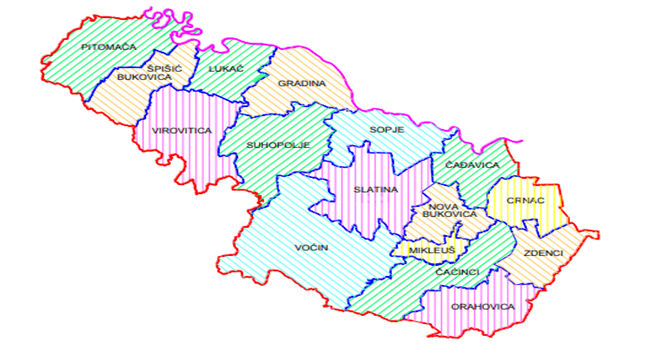 Izvor: Zavod za prostorno uređenje Virovitičko-podravske županijePrema Odluci o razvrstavanju jedinica lokalne i područne (regionalne) samouprave Virovitičko-podravska županija nalazi se u prvoj skupini, čija je vrijednost indeksa razvijenosti 90,666, a jedinice lokalne samouprave (JLS) razvrstane su u prvu, drugu, treću i četvrtu skupinu, izuzev Virovitice koja je u šestoj skupini i Orahovice koja je svrstana u 5. skupinu, kao što je vidljivo iz tablice 1.Tablica 7. Potpomognuta područja u Virovitičko-podravskoj županiji prema razvojnim skupinamaIzvor: Odluka o razvrstavanju jedinica lokalne i područne (regionalne) samouprave (NN 132/17), Hrvatska gospodarska komora, Potpomognuta područja pod županijamaŽupanija ima 8 općina koje spadaju u područja posebne državne skrbi, što ukazuje na nedovoljnu razvijenost, manjak investicija i slabu kupovnu moć građana. Brdsko-planinska područja u županiji odnose se na grad Orahovicu i na općine Voćin i Čačinci koje se nalaze podno gore Papuk, što kod Općine Voćin dodatno otežava razvitak u smislu urbanizacije, ali daje prednost prirodnim ljepotama tog zaštićenog područja za razvoj turističkih, planinarskih sadržaja, s obzirom na planinarske domove koji se tamo nalaze.Sukladno Sporazumu između Republike Hrvatske i Republike Mađarske o pograničnom prometu i suradnji, u pograničnom području Virovitičko-podravske županije nalaze se sljedeća naselja: u Općini Čađavica - naselje Noskovačka Dubrava, u Općini Gradina - naselja: Budakovac, Detkovac, Novi Gradac i Žlebina, u Općini Lukač - naselja: Katinka, Terezino Polje, Veliko Polje i Zrinj Lukački, u Općini Pitomača - naselje Križnica, u Općini Sopje - naselja: Sopjanska Greda i Sopje, u Općini Špišić Bukovica - naselje Okrugljača.Slika 3 prikazuje koje su općine i gradovi uz državnu granicu, brdsko-planinska područja i cjelokupni prostor uz granicu s Republikom Mađarskom.Slika 4. Područja od posebnog interesa za državu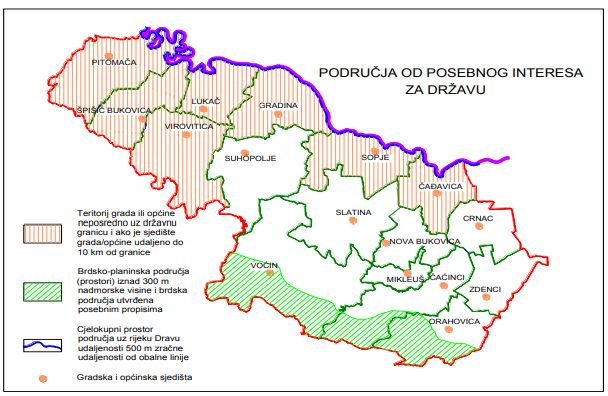 Izvor: Zavod za prostorno uređenje Virovitičko-podravska županijeReljef i geološka obilježjaProstor Virovitičko-podravske županije karakterizira složena geološka građa i može se podijeliti na dvije reljefno različite cjeline: ravničarski dio (Dravska potolina) i brdski dio (Slavonsko gorje i Bilogora). U geološkom pogledu, Dravska potolina produkt je dubokih usporednih rasjeda tzv. "lineamenata" i njima je uvjetovan današnji smjer toka rijeke Drave. Područje je dubok tektonski jarak nastao postupnim spuštanjem duž rasjeda, uglavnom u smjeru zapad - istok. Područje Slavonskog gorja predstavlja geološki najsloženije i najinteresantnije područje. Tu su zastupljene najstarije i najraznovrsnije geološke formacije u širokom kronostratigrafskom rasponu. Cijelo područje županije nalazi se u području podložnom potresu i više neotektonski aktivnih rasjeda od kojih je najznačajniji uzdužni rubni rasjed dravske depresije, a uz njega i poprečni i dijagonalni rasjedi s pravcem pružanja sjeveroistok - jugozapad i gotovo sjever - jug. Područja pojačane seizmičke aktivnosti i trase aktivnih rasjeda predstavljaju ograničenja prilikom izvođenja građevinskih radova, a osobito kada je u pitanju izgradnja većih objekata. Zadnji jači potres dogodio se 1964. godine s epicentrom u Bilogori i jačinom 6-7 stupnja po MCS-u. Bilogora se tresla i 1938. godine, tada 8 stupnjeva po MCS-u, a potres početkom 20. st. jačine 6 stupnja po MCS-u osjetila je Virovitica.Reljef prostora Virovitičko-podravske županije uzdužno je podijeljen na dva osnovna tipa. Sjeverni dio je nizina uz Dravu, a južni dio čine sjeveroistočni obronci longitudinalnog lanca Bilogore i Papuka. Rijeka Drava ovdje pravi luk i iza Pitomače skreće prema jugu, usporava se, da bi nastavno opet tekla duž smjera zapad-istok. Prostor ravnice podijeljen je na dvije zaravni dijeljene kotom 110 m na niži i viši dio. Drugi dio reljefa koji tvore obronci brda Bilogore i Papuka nije kompaktan i jedinstven već je razveden poprečnim udolinama duž vodotoka, a masiv Papuka odvojen je od nizine izdvojenim volumenom brda Gaj. Drava je regulirana i plovna do Terezinog Polja, gdje je premoštena mostovima i prijelazom za Mađarsku. Nizinski dio je prostor pridravske ravnice i dio otvorenog panonskog prostora. Nizina uz rijeku Dravu je područje vrlo male reljefne energije. 1.1. DRUŠTVO1.1.1. Stanovništvo i ljudski resursiBroj stanovnikaPrema podacima i procjenama Državnog zavoda za statistiku za 2019. godinu, na području Virovitičko-podravske županije živi 72.843 stanovnika, od toga 37.592 žena i 35.251 muškaraca. Županija bilježi kontinuirani pad stanovnika, gotovo prepolovljen u zadnjih 70 godina, a pad od 13,5 % unazad 8 godina prikazan je u tablici 2.Tablica 8. Kretanje broja stanovnika od 2001. do 2019. godineIzvor: Državni zavod za statistiku, Popis stanovništva 2001. godine, Popis stanovništva 2011. godine, Procjena stanovništva 2019. godineUsporedno s rezultatima popisa stanovništva iz 2011. godine, Virovitičko-podravska županija ima 11.430 stanovnika manje (razlika u odnosu na 2019. godinu). Udio stanovništva županije u ukupnom broju stanovnika Republike Hrvatske (4.058.165 prema procjeni 2019. godine) iznosi 1,79%. U usporedbi s ostalim županijama, Virovitičko-podravska županija treća je županija s najmanjim brojem stanovnika (Požeško-slavonska 66.256 stanovnika i Ličko-senjska 44.625 stanovnika u 2019. godini). Prema podacima iz 2019. godine, najveća koncentracija stanovnika je u gradovima Virovitici i Slatini te u općini Pitomača, koji su i aktivna središta Županije. Virovitica broji 19.689 stanovnika, što je 27,03% ukupnog broja stanovnika županije. Pad broja stanovnika u Virovitičko-podravskoj županiji u razdoblju od 2011. do 2019. godine skoro je tri puta veći (13,56%) od prosjeka Hrvatske (5%). Situacija je ipak povoljnija nego u ostalim slavonskim županijama, osim Osječko-baranjske te od situacije u Sisačko-moslavačkoj županiji koja bilježi najveći pad broja stanovnika u Hrvatskoj.Gustoća naseljenostiGustoću naseljenosti veću od 100 stanovnika po četvornom kilometru ima samo područje grada Virovitice (115,95), a više od 70 stanovnika na četvorni kilometar samo područje grada Slatine (71,51) te više od 50 ima općina Pitomača (57,23). Na području grada Orahovice i ostalim općinama gustoća naseljenosti manja je od 50 stanovnika po četvornom kilometru. Daleko najrjeđe naseljena općina je Voćin u podnožju Papuka s niti 6,74 stanovnika po četvornom kilometru, a manje od 20 stanovnika po četvornom kilometru imaju i općine Crnac, Čačinci, Čađavica, Nova Bukovica, Sopje i Zdenci.Prosječna gustoća naseljenosti prema procjeni iz 2019. godine pala je s 42 st/km2 na 35,99 st/km2. Najrjeđe naseljena Općina Voćin nalazi se u brdsko-planinskom području i ujedno je površinom najveća, a iako je Virovitica najgušće naseljena, sa 115,95 st/km² (tablica 3), kontinuirani problem grada i cjelokupne županije je nepovoljan prirodni prirast stanovništva, gotovo dvostruko veći broj umrlih nego rođenih, kao i veliki postotak iseljavanja mladih. Najmanje je stanovnika u Općini Mikleuš.Tablica 9. Površina, broj naselja, broj stanovnika i gustoća naseljenosti st/km²Izvor: Državni zavod za statistiku, Procjena stanovništva 2019.Dobna struktura stanovništvaDobna struktura stanovništva (tablica 4) pokazuje smanjenje broja mlađih stanovnika i povećanje broja starijih.Tablica 10. Dobna struktura i kretanje broja stanovnikaIzvor: Državni zavod za statistiku, Procjena stanovništva prema dobnim skupinama i spolu, po županijamaUdio stanovništva starijeg od 65 godina u ukupnom broju stanovnika u Virovitičko-podravskoj županiji stalno se povećava dok se, nasuprot tome, broj mladog stanovništva smanjuje. Iseljavanje mladih zajedno sa starenjem stanovništva može imati ozbiljne negativne posljedice po daljnju ekonomsku aktivnost županije i njezin razvoj. Sve manji udio mladih u ukupnom broju stanovnika ukazuje na moguću nestašicu radno sposobnog stanovništva, povećanje broja uzdržavanog stanovništva, veće izdatke za zdravstvenu zaštitu i socijalnu skrb te povećanje pritiska na proračun ne samo države, već i lokalne i područne samouprave. Smanjenje stanovništva najmlađe dobne skupine u županiji u posljednjih pet godina ukazuje na nastavak tog nepovoljnog trenda u budućnosti.Obrazovna struktura stanovništvaObrazovna struktura stanovništva županije najvećim dijelom (44%) sastoji se od osoba sa srednjim stručnim obrazovanjem. Slijede osobe s osnovnim obrazovanjem koje čine 29% stanovništva, 17% čine osobe sa završenom osnovnom naobrazbom od 1. do 3. odnosno od 4. do 7. razreda, visoko obrazovanje ima 8% stanovništva, a 2% stanovništva je bez naobrazbe. Na razini Republike Hrvatske prisutan je dvostruko veći postotak visokoobrazovanih osoba od vrijednosti iskazanih u obrazovnoj strukturi županije te on iznosi oko 16%.Migracije stanovništvaVanjska migracija županije, prema Državnom zavodu za statistiku za 2019. godinu, iznosi 998 osoba, a unutarnja migracija 1332 osobe. Broj odseljenih u drugu županiju je 789, a odseljenih unutar županije u drugi grad ili općinu 543 osobe. Broj doseljenih u županiju iz druge županije iznosi 353 osobe, a broj doseljenih iz inozemstva iznosi 268 osoba. Prema ovom pokazatelju Virovitičko-podravska županija svrstana je u županije Republike Hrvatske s negativnim migracijskim saldom. Zbog migracija prema urbanim središtima te napuštanja ruralnih krajeva, ruralna područja postaju sve manje atraktivna za život.Tablica 11. Ključna obilježja, razvojni potencijali i potrebe stanovništva i ljudskih resursa1.1.2. Zdravstvena infrastruktura i uslugeZdravstvena skrb u županiji organizirana je u četiri zdravstvene ustanove: u Domu zdravlja Virovitičko-podravske županije, Zavodu za javno zdravstvo „Sveti Rok“ Virovitičko-podravske županije, Zavodu za hitnu medicinu Virovitičko-podravske županije i u Općoj bolnici Virovitica. Ordinacije opće/obiteljske medicine i dentalne medicine dostupne su u svim općinama i gradovima u županiji, osim u nekim manje naseljenim mjestima gdje zbog broja pacijenata to nije moguće ugovoriti.  Zdravstvena zaštita žena, zaštita predškolske djece, medicina rada i laboratorijska dijagnostika dostupne su samo u velikim središtima županije. Specijalističko-konzilijarna zdravstvena zaštita djelomično je dostupna u županiji; u Općoj bolnici Virovitica, u Domu zdravlja VPŽ u Pitomači (urolog + UZV, UZV abdomena, UZV dojki, ginekološka ambulanta), Slatini (oftalmolog, urolog+UZV, UZV abdomena, fizikalna i rehabilitacijska medicina) i Orahovici (urolog+UZV, UZV abdomena, fizikalna i rehabilitacijska medicina).Za stanovnike županije u 2020. godini u djelatnosti izvanbolničke hitne medicinske službe osigurano je 35 timova (Virovitica: 5 T1, 5 T2 i 5 PDJ; Slatina: 5 T1 i 5 T2; Orahovica: 3 T1 i 2 T2; Pitomača: 3 T1 i 2 T2; Voćin: pripravnost) te 13 vozila, dok se u djelatnosti sanitetskog prijevoza osigurava 11 timova (10 redovnih timova i 1 dodatan tim prema posebnom standardu) te 19 vozila, a ukupan broj zdravstvenih djelatnika je 129 (uključujući liječnike, medicinske sestre/tehničare i vozače).U županiji, prema podacima Hrvatskog zdravstveno-statističkog ljetopisa za 2019. godinu, broj živorođenih iznosio je 632, broj mrtvorođenih 3, broj umrlih 1.144, prirodno kretanje iznosilo je -512, a vitalni indeks, odnosno broj živorođenih na 100 umrlih u županiji iznosi 55,2 dok, za usporedbu, vitalni indeks u Koprivničko-križevačkoj županiji iznosi 64,5, u Bjelovarsko-bilogorskoj županiji 62,2 te Osječko-baranjskoj i Požeško-slavonskoj iznosi 57,7, što je svrstava ispod nacionalne razine vitalnog indeksa koji iznosi 69,8. U odnosu na podatke Hrvatskog zdravstveno-statističkog ljetopisa za 2015. godine uočava se manje odstupanje u vrijednostima, broj živorođenih iznosio je 693, broj mrtvorođenih 5, broj umrlih 1.133, prirodno kretanje iznosilo je -440, a vitalni indeks 61,2 dok je nacionalni vitalni indeks iznosio 69,2. Vezano za rad stacionarnih zdravstvenih ustanova u Virovitičko-podravskoj županiji, u usporedbi sa nacionalnim vrijednostima kao i u usporedbi sa odabranim županijama, vidljivo je da je županija po broju bolničkih postelja na 1000 stanovnika ispod nacionalnog prosjeka. Po broju liječnika županija je značajno ispod vrijednosti drugih promatranih županija, a po broju postelja po doktoru bilježi vrijednost iznad hrvatskog prosjeka. Godišnja zauzetost i iskorištenost postelja je iznad nacionalnog prosjeka te je vrijednost viša u odnosu na većinu razmatranih županija, što je vidljivo u tablici 6. Tablica 12. Rad stacionarnih zdravstvenih ustanova u Hrvatskoj u 2019. godiniIzvor: Rad bolnica u Hrvatskoj, Izvješće za 2019. godinu, HZZJZ Glavni problemi u Mreži primarne javne zdravstvene službe su nepopunjenost Mreže timovima, nemotiviranost mladih liječnika radom u primarnoj zdravstvenoj zaštiti i za ostanak u njoj, nedovoljna izdvajanja za javnozdravstvene potrebe, veliki broj pacijenata po pojedinom timu, opterećenost osoblja, neadekvatna infrastruktura kojom se ne može kvalitetno pružati primarna zdravstvena zaštita te manjak i zastarjelost ili nepostojanje adekvatne medicinsko-tehničke opreme što rezultira upućivanjem na pretrage specijalistima. Usprkos ograničenim proračunskim sredstvima JLS-ova potrebno je povećati sredstva za preventivne aktivnosti (sprječavanje ovisnosti, mentalno zdravlje stanovništva).Dom zdravlja Virovitičko-podravske županijeDom zdravlja Virovitičko-podravske županije ima ispostave u Virovitici, Slatini, Orahovici i Pitomači u kojima se trajno obavljaju zdravstvene djelatnosti primarne zdravstvene zaštite kao i određeni oblici specijalističke zdravstvene zaštite. Dom zdravlja u svom sastavu ima opću/obiteljsku medicinu, dentalnu zdravstvenu zaštitu, zdravstvenu zaštitu žena, zdravstvenu zaštitu predškolske djece, patronažnu djelatnost, palijativnu skrb i ljekarničku djelatnost, te u okviru specijalističko-konzilijarne zdravstvene zaštite i dijagnostike obavlja ortodonciju, radiološku i ultrazvučnu dijagnostiku, fizikalnu terapiju, njegu u kući.  Prostorni kapaciteti Doma zdravlja djelomično zadovoljavaju razvoj djelatnosti zbog neodgovarajućeg unutrašnjeg rasporeda koji onemogućuje osnivanje novih djelatnosti. Prenamjenom prostora zgrade u Virovitici omogućio bi se razvoj palijativne skrbi, a manjim građevinskim zahvatima omogućio bi se razvoj novih djelatnosti u Slatini i Orahovici.Ukupan broj djelatnika u Domu zdravlja na kraju 2019. godine bio je 184 djelatnika, a tijekom godine otišlo je ukupno 37 radnika. Virovitičko-podravska županija spada u županije s kontinuiranim deficitom liječnika opće/obiteljske medicine, specijalista opće medicine, specijalista ortodoncije, specijalista ginekologa, specijalista pedijatra, specijalista medicine rada i sporta te magistra farmacije. Bez odgovarajućeg broja liječnika opće i dentalne medicine nemoguće je podizati kvalitetu zdravstvene zaštite, a to se osobito odnosi na preventivne mjere u zdravstvenoj zaštiti. Potrebno je opremanje ambulanti na području cijele županije (EKG uređajima, setovima za reanimaciju, terapiju O2, inhalatorima, vagama za mjerenje težine + visinomjerima, pulsnim oksimetrima, stomatološkim stolicama + popratnim uređajima, sterilizatorima). Potrebna je nadogradnja UZV uređaja u Pitomači i Orahovici, kao i nabavka novog UZV uređaja u Slatini. Također, postoji potreba za opremanjem fizikalne medicine u Slatini. Primarna zdravstvena zaštita obuhvaćena je ljekarnama u privatnom vlasništvu i pri Domu zdravlja Virovitičko-podravske županije. Na području županije nalazi se 20 ugovorenih ljekarni, tj. regionalnih ureda/područnih službi sa sjedištem ljekarni, od kojih je 15 ljekarničkih ustanova, 4 privatne ljekarne, 1 ljekarna je u zakupu što zadovoljava postojeće potrebe. Zavod za javno zdravstvo “Sveti Rok” Virovitičko-podravske županijeZavod za javno zdravstvo “Sveti Rok” Virovitičko-podravske županije ima sjedište u novoj poslovnoj zgradi u Virovitici, gdje su uz upravu smještene sve medicinske djelatnosti te djeluje i u ispostavama u Pitomači, Slatini i Orahovici. Ispostave nemaju status podružnice. Zavod obavlja preventivne mjere i aktivnosti zdravstvene zaštite unutar epidemiološke, mikrobiološke i zdravstvene ekologije, školske, zdravstvene zaštite mentalnog zdravlja i suzbijanja bolesti ovisnosti i javnog zdravstva na području Županije. U Zavodu nedostaju specijalist epidemiolog, specijalist školske medicine i specijalist psihijatrije te nedostaju zaposlenici sanitarnog obrazovanja. Iz navedenog razloga, neke poslove sada provode doktori medicine ugovoreni kao vanjski suradnici. Na djelatnosti za mikrobiološki tim prema mreži predviđen je samo jedan specijalist mikrobiologije, a u odsutnosti postojećeg specijaliste mijenja ga vanjski suradnik iz obližnjeg drugog Zavoda za javno zdravstvo. Zavod sa svojom mikrobiološkom djelatnosti pruža usluge ne samo liječnicima u primarnoj zdravstvenoj zaštiti, već i Općoj bolnici Virovitica koja nema svoju mikrobiološku djelatnost. Potrebno je nabaviti PCR dijagnostiku, obnoviti računalnu opremu, opremiti zaštitni kabinet za mikrobiologiju te uložiti u vozni park.Zavod za hitnu medicinu Virovitičko-podravske županijeDjelatnost izvanbolničke hitne medicine i djelatnost sanitetskog prijevoza obavlja Zavod za hitnu medicinu Virovitičko-podravske županije (ZHMVPŽ). ZHMVPŽ ima ispostave hitne medicinske službe u Virovitici, Slatini, Orahovici, Pitomači i Voćinu, u kojem ima organiziranu pripravnost hitne medicine. ZHMVPŽ s Hrvatskim zavodom za zdravstveno osiguranje ima ugovoreno 10 redovnih i 1 dodatan tim sanitetskog prijevoza za područje Županije.ZHMVPŽ u cijeloj Županiji ima organiziran model hitne medicine na način da su od 0 do 24 sata dostupni liječnici u svim ispostavama. Svi gradovi i općine sa Županijom sudjeluju u sufinanciranju nadstandarda kako bi usluga, dostupnost i skrb bili za sve jednaki. U ZHMVPŽ-u trenutno je zaposleno 14 liječnika, od čega su 13 liječnika doktori medicine, a 1 je liječnica specijalistica hitne medicine. Problemi Hitne medicine i sanitetskog prijevoza u Županiji odnose se na nedostatan broj specijalista hitne medicine, zastarjelost vozila za hitnu medicinu i sanitetski prijevoz te nedostatnu ili zastarjelu opremu. Potrebna su infrastrukturna ulaganja, kako bi uprava, sanitetski prijevoz, hitna medicina te prijavno - dojavna jedinica bili u istoj zgradi. Postojeći prostorni kapaciteti nisu dostatni za daljnji razvoj djelatnosti te je potrebno izgraditi novu zgradu u kojoj će biti smještena uprava ustanove, Ispostava HMP-a Virovitica (timovi T1, T2 i PDJ), djelatnost sanitetskog prijevoza, Edukacijski centar kao i potrebne garaže, uz osiguravanje parkirnih mjesta za vozni park ZHMVPŽ-a. Jedan od problema je i Mreža hitne medicine za Ispostavu Pitomača i Ispostavu Orahovica gdje ZHMVPŽ ima sa Hrvatskim zavodom za zdravstveno osiguranje ugovoreno po 3 Tima T1 (timova s liječnikom) i 1 Tim T2 (tim bez liječnika), a 1 Tim T2 financiraju jedinice lokalne samouprave i Županija. Opća bolnica ViroviticaSekundarna zdravstvena zaštita organizirana je kroz rad Opće bolnice Virovitica. Broj zdravstvenih radnika iz 2017. godine je 486, broj nezdravstvenih radnika je 161, što čini ukupno 647 zaposlenih, a 75,12 % je udio zdravstvenih radnika. Ukupan broj zdravstvenih radnika u Istočnoj regiji je 5.989, nezdravstvenih radnika je 1.994, što daje ukupan broj zaposlenih od 7.983, a udio zdravstvenih radnika je 75,02 %, kao što je vidljivo iz tablice 7. Tablica 13. Broj i struktura zaposlenih u bolnicama Istočne regije na dan 30.06.2017.Izvor: Nacionalna strategija razvoja zdravstva 2012. - 2020. („Narodne novine“, broj 116/12)U okviru bolničke zdravstvene zaštite koja obavlja liječenje bolesnika oboljelih od akutnih bolesti Opća bolnica Virovitica ima 9 odjela s ukupno 228 ležajeva što zadovoljava postojeće potrebe. S HZZO-om je ugovoreno 100 stolaca/ležajeva u dnevnoj bolnici u kojoj je obrađeno 28.459 slučajeva u 2019. godini što je za 12,6% više u odnosu na 2018. godinu. Na bolničke odjele Opće bolnice Virovitica tijekom 2019. godine, primano je dnevno prosječno 26 pacijenta uz iskorištenost kapaciteta od 71,2%, što je manje za 5,3% u odnosu na 2018. godinu. Prosječna dužina liječenja u 2019. godini iznosila je 6,3 dana i smanjena je za 1,6% u odnosu na 2018. godinu. Ukupno je ostvareno 59.275 bolesničko opskrbnih dana (b.o. dana), što je manje za 5% u odnosu na 2018. godinu. Hospitalizirano je 9.487 bolesnika ili 2,7% manje u odnosu na 2018. godinu, što je sukladno Nacionalnom planu.U Općoj bolnici Virovitica nedostaju sljedeće specijalizacije doktora medicine: pedijatrije, hitne medicine, internističke onkologije, infektologije, neurologije, psihijatrije, opće kirurgije, urologije, otorinolaringologije, anestezije, patologije, citologije i ginekologije te nedostaje magistar farmacije.U bolnici nedostaje prostor za preseljenje ambulante za otorinolaringologiju s audiološkom dijagnostikom koja se sada nalazi u prostoru Doma zdravlja Virovitičko-podravske županije. Prostorni kapaciteti Opće bolnice Virovitica općenito su dostatni, ali su potrebne prenamjene postojećeg prostora kako bi prostori koji se ne koriste dobili novu namjenu. Liste čekanja za dijagnostičke postupke kreću se od 3 dana za mamografiju, 6 dana za gastroskopiju, 16 dana za kolonoskopiju do 304 dana za UZV srca, 300 dana za UZV štitnjače ili pak 270 dana za EMG. Lista čekanja na prve preglede kreće se od 53 dana za dječji gastroenterološki pregled do 150 dana za kardiološki pregled. Razlozi dužih lista čekanja su nedostatan broj liječnika za organiziranje rada u dvije smjene, rad na većem broju radilišta, dugotrajno bolovanje i nedostatan broj uređaja. Radi smanjenja lista čekanja uz reorganizaciju rada i dežurstva liječnika, Opća bolnica Virovitica angažirala je doktore medicine – vanjske suradnike iz drugih ustanova.Palijativna skrbPalijativna skrb organizirana je pri Domu zdravlja Virovitičko-podravske županije. U Virovitičko-podravskoj županiji ugovoren je jedan palijativni tim kojega čine koordinator, mobilna palijativna sestra i liječnik. U rad palijativnog tima uključena su četiri liječnika, ali s obzirom na to da su oni privatni liječnici koji imaju velik broj pacijenata, većinu posla na terenu odrađuje mobilna palijativna sestra. Zbrinjavanje palijativnih pacijenata organizirano je kroz suradnju doktora opće/obiteljske medicine, koordinatorice palijativne skrbi, sestre u mobilnom timu i sestre za otpust Opće bolnice Virovitica koja dogovara otpust hospitaliziranih pacijenata. Opća bolnica Virovitica ima 5 ugovorenih palijativnih kreveta, međutim drugi oblik stacionarne skrbi za terminalne bolesnike nije osiguran jer na području Županije ne postoje ustanove koje zbrinjavaju bolesnike u terminalnoj fazi te je to jedan od većih problema u zbrinjavanju palijativnih bolesnika.Uslijed manjka specijalista svih specijalizacija, Ambulanta za palijativnu skrb pri Općoj bolnici Virovitica nije ugovorena jer su specijalisti kojima Opća bolnica raspolaže preopterećeni u redovnom radu, dežurstvima i pripravnosti. Posudionica pomagala za pomoć palijativnim bolesnicima djeluje pri Gradskom društvu crvenog križa Slatina. Međutim, sukladno usvojenoj Strategiji razvoja palijativne skrbi u Virovitičko-podravskoj županiji, tendencija je organizirati i ustrojiti jedinstvenu posudionicu pomagala pri Domu zdravlja Virovitičko-podravske županije s ciljem da se osigura dostupnost medicinskih i ortopedskih pomagala palijativnim bolesnicima s područja cijele županije.Tablica 14. Ključna obilježja, razvojni potencijali i potrebe u zdravstvu1.1.3. Socijalna uključenost i usluge socijalne skrbiU Virovitičko-podravskoj županiji djeluju dva Centra za socijalnu skrb (CZSS): Centar za socijalnu skrb Virovitica, s Podružnicom Pitomača u Pitomači i Podružnicom Obiteljski centar u Virovitici te Centar za socijalnu skrb u Slatini, s Podružnicom Orahovica u Orahovici. Osnivačka prava nad Centrom ima Republika Hrvatska.Virovitičko-podravska županija ima 15 pružatelja socijalnih usluga za stare i nemoćne osobe, ukupnog smještajnog kapaciteta za 498 starijih i nemoćnih osoba te Dom za odrasle osobe Borova čiji je osnivač Republika Hrvatska i koji omogućava smještaj 150 psihički bolesnih odraslih osoba. Tablica 15. Domovi za stare i nemoćne na području Virovitičko-podravske županijeIzvor: Virovitičko-podravska županija, rujan 2020. Prema podacima Centra za socijalnu skrb Virovitica i Centra za socijalnu skrb Slatina (na dan 3. rujna 2020. godine) na području županije postoji 81 udomiteljska obitelj, smještajnog kapaciteta za ukupno 209 odraslih osoba, među ostalim i onih s lakšim psihičkim smetnjama. Potrebno je povećati smještajne kapacitete za odrasle u udomiteljskim obiteljima za njih 45. U Domu za odrasle osobe Borova na listi čekanja je prosječno 80-100 korisnika. Potrebno je razvijati nove, suvremene institute skrbi i pomoći, odnosno omogućiti zadovoljavanje potreba u kući korisnika. Zbog socijalno ugroženih građana koji ne mogu plaćati privatne domove potrebno je izgraditi dom za starije i nemoćne kojem bi osnivač bila Virovitičko-podravska županija te sufinancirala rad takve ustanove. Naglašena je potreba jasnog definiranja usluga pomoći i njege u kući i ostalih izvaninstitucionalnih usluga te omogućiti ujednačeno pružanje usluge u svim dijelovima županije. Također, postoji potreba za organiziranim stanovanjem uz podršku za osobe s invaliditetom i intelektualnim teškoćama.U Virovitičko-podravskoj županiji broj/udio starijih osoba iznosi 14.443, odnosno 1,81% dok broj starijih osoba na nacionalnoj razini iznosi 799.286 (od čega je 53,05% udio dobne skupine 65-74 godine, zatim 37,52% dobne skupine 75-84 godine te 9,43% udio dobne skupine 85 i više godina). Županije koje imaju veći udio starijih osoba primatelja zajamčene minimalne naknade (ZMN) od njihovog udjela u ukupnoj populaciji starijih osoba predvodi Osječko-baranjska s 4,74 postotna boda, zatim slijedi Sisačko-moslavačka s 4,73, potom Šibensko-kninska županija s 4,15, Brodsko-posavska županija s 3,13, Karlovačka županija s 2,89, te Virovitičko-podravska županija s 2,88, iza koje slijede Bjelovarsko-bilogorska s 2,27 te Požeško-slavonska s 2,12 postotna boda, kao što je vidljivo u tablici 10.Tablica 16. Broj/udio starijih osoba na nacionalnoj i županijskoj razini i broj/udio starijih osoba u odabranim pravima iz sustava socijalne skrbiIzvor: Izvješće o provedbi „Strategije socijalne skrbi za starije osobe u Republici Hrvatskoj za razdoblje od 2017. do 2020. godine“ za 2018. godinu, 2019. godinaU odnosu na Sjeverozapadnu i Jadransku Hrvatsku, područje Središnje i istočne Hrvatske ima najviše razine siromaštva u rasponu od 24,9% u Osječko-baranjskoj županiji do 34,3% u Karlovačkoj županiji, Virovitičko-podravska županija ima razinu siromaštva od 30,8%. Gradsko društvo crvenog križa Orahovica koje je usmjereno na pomaganje potrebitima radi u jako teškim uvjetima u derutnoj zgradi u kojoj skladište medicinsku opremu, odjeću i hranu kojom snabdijevaju vrlo široko područje.Ukupan broj smještajnih kapaciteta u udomiteljskim obiteljima za djecu (na dan 3. rujna 2020. godine, CZSS Virovitica i CZSS Slatina) iznosi 74. Potrebno je povećati smještajne kapacitete za djecu u udomiteljskim obiteljima za njih 30. Glavna potreba udomiteljskih obitelji s aspekta djece iz sustava socijalne skrbi je suradnja odgojno-obrazovnog sustava i sustava socijalne skrbi kako bi se izjednačio položaj djece iz sustava s ostalom djecom. Centar za odgoj i obrazovanje Virovitica svojim programima, kao, na primjer: poludnevni boravak (13+7 korisnika - u mreži i izvan mreže), te rana intervencija, koja se provodi kroz projekt savjetovanje i pomaganje (20 korisnika), u znatnoj mjeri pridonosi razvoju izvaninstitucionalnih usluga. Centar za odgoj i obrazovanje Virovitica provodi stručno rehabilitacijski rad za djecu s područja cijele županije. Osim Centra, u županiji postoje i udruge koje se bave stručno rehabilitacijskih radom.U 2020. godini pokrenut je projekt Sigurne kuće kojim se osigurava adekvatan smještaj za žrtve obiteljskog nasilja, uz direktnu podršku udruge S.O.S. - savjetovanje, osnaživanje, suradnja - koja provodi čitav niz projekata za zaštitu posebno ugroženih skupina. Provedbom projekta ,,Centar za podršku, savjetovanje i osnaživanje'' rekonstruirat će se objekt kojim će se osigurati smještajni kapaciteti za 11 korisnika, od kojih će 2 smještajna kapaciteta biti prilagođena osobama s tjelesnim invaliditetom.U Republici Hrvatskoj živi 511.281 osoba s invaliditetom (stanje na dan 3. 5. 2019. godine) od čega su 307.647 muškarci (60%) i 203.634 žene (40%), što znači da osobe s invaliditetom čine oko 12,4% ukupnog stanovništva Republike Hrvatske. Virovitičko-podravska županija broji 7.716 osoba s invaliditetom od čega su 4.874 muškarci (63%) i 2.842 žene (37%), što je 10% ukupnog stanovništva županije. Najveći broj osoba s invaliditetom, njih 4.008 (52%), je u radno aktivnoj dobi. Invaliditet je prisutan u svim dobnim skupinama, no županija je ispod prosjeka u ukupnoj prevalenciji u svim dobnim skupinama, uključujući i radno aktivnu dob gdje je nešto ispod prosjeka RH. U VPŽ živi 1.675 branitelja s invaliditetom te 127 osoba koje imaju posljedice ratnih djelovanja iz II svjetskog rata ili su civilni invalidi rata. S obzirom na zdravstveno stanje i starosnu dob branitelja, u planu je projekt Spomen doma sa spomen obilježjem hrvatskim braniteljima iz Domovinskog rata u Virovitici. Svrha mu je odavanje počasti Domovinskom ratu i hrvatskim braniteljima te stvaranja novog centra okupljanja branitelja i posjetitelja. U spomen domu nalazit će se memorijalni centar Domovinskog rata i hrvatskih branitelja. Projektom će se formirati novi javni prostor visoke kvalitete koji okuplja građane Virovitice i njezine posjetitelje. Projekt ima visok stupanj društvene održivosti jer se u Spomen domu omogućava okupljanje i suradnja branitelja i njihovih obitelji, kao i njihovih suradnika i posjetitelja. Model društvenog poduzetništva i drugi modeli zapošljavanja osoba s invaliditetom načelno se podržavaju no nisu dovoljno razvijeni i ne provode se u praksi.Kriminalitet i maloljetnički kriminalitet Ukupan broj kaznenih dijela u 2018. godini bio je 973, što je za 9% manje nego 2017. godine. Razriješeno je 79,8% slučajeva, što je također rast razriješenosti u odnosu na 2017. godinu.Broj grupacije maloljetničke delikvencije i kriminaliteta na štetu mladeži i obitelji smanjio se od 2014. do 2018. godine sa 249 na 129 kaznenih djela odnosno za oko 50%. Unutar navedenog tipa kriminaliteta u 2018. godini najviše je zabilježeno 36 kaznenih djela „povreda dužnosti uzdržavanja“, 31 kaznenih djela „prijetnja“, 8 tjelesnih ozljeda i 8 spolnih zlouporaba djeteta mlađeg od 15 godina. Glavni razlozi smanjenja kriminaliteta su aktivnosti policije na području prevencije i edukacije stanovništva, posebice mladih osoba. Na području Policijske uprave Virovitičko-podravske sva kaznena djela maloljetničke delikvencije su razriješena, odnosno ukupna razriješenost kaznenih djela je 100%.Strukturu kaznenih djela čine kaznena djela općeg kriminaliteta (398 djela), gospodarskog kriminaliteta (172 djela), organiziranog kriminaliteta (8 djela), kriminaliteta iz područja droga (30 djela), kriminaliteta prometa (39 djela), iz djelokruga maloljetničke delikvencije i kriminaliteta na štetu mladeži i obitelji (129 djela).Tablica 17. Ključna obilježja, razvojni potencijali i potrebe u području socijalne uključenost i usluga socijalne skrbi1.1.4. Odgoj, obrazovanje, kultura i sport1.1.4.1. Predškolski odgojPredškolski odgoj organiziran je u petnaest samostalnih predškolskih ustanova: Dječji vrtić (DV) Cvrčak u Virovitici (4 objekta u Virovitici i jedan u naselju Sveti Đurađ); Dječji vrtić Zeko u Slatini, Dječji vrtić Suncokret u Slatini s područnim odjelom (PO) u Mikleušu, Dječji vrtić Palčić u Orahovici, Dječji vrtić Suhopolje, Dječji vrtić Jelenko u Voćinu sa PO-om u Ćeralijama, Dječji vrtić Potočnica u Pitomači, Dječji vrtić pri Osnovnoj školi I. G. Kovačića u Zdencima, Dječji vrtić pri Osnovnoj školi A. G. Matoša Čačinci; Predškolski odgoj pri OŠ V. Nazora Nova Bukovica, Predškolski odgoj pri OŠ Gradina u Gradini, Dječji vrtić Čarobna šuma u Špišić Bukovici; Dječji vrtić Bubamara Gornje Bazje; Dječji vrtić Bambi u Sopju, Dječji vrtić Krijesnica u Gradini, Dječji vrtić Suhopolje, Dječji vrtić Lipa Čađavica, Čačinci i Veliki Rastovac, dječji vrtić Centra za odgoj, obrazovanje i rehabilitaciju.  Dječji vrtići na području županije raspolažu sredstvima nužnim za ostvarivanje zadane razine predškolskog standarda.Ukupan broj djece u godini 2020./2021. u 15 spomenutih ustanova je 1.593, kako je navedeno u tablici 12. Prema podacima DZS-a, u razdoblju između 2014./2015. i 2020./2021. broj upisane djece se smanjio s 1645 na 1.593.Tablica 18. Podaci o broju djece (predškolske) dobi u vrtićima, na području županije za 2020./2021. godinu Izvor: Upravni odjel za obrazovanje i demografiju Virovitičko-podravske županije, 16. prosinca 2020. godineU 2020. godini na području koje obuhvaća Grad Virovitica izgrađen je novi vrtić, a osposobljene su i dodatne zgrade za djecu postojećeg DV-a Cvrčak te su sva djeca primljena u vrtiće. Također, u 2020./2021. godini izgrađeno je 11 je novih vrtića na području VPŽ-a.1.1.4.2. Osnovno školstvoSustav osnovnog obrazovanja provodi se u 77 osnovnoškolskih ustanova. U svim osnovnoškolskim ustanovama provodi se cjelovito osmogodišnje obvezno školovanje. Iznimno, zbog posebnih okolnosti, ustanova može imati manji broj razreda odnosno može ustrojiti kombinirane razredne odjele, dok se u svim područnim školama provodi školovanje od I-IV razreda. U školskoj godini 2019./2020. upisano je 5.910 učenika, što je za 123 učenika manje u odnosu na prethodnu godinu. U školskoj godini 2018./2019. u osnovne škole upisano je ukupno 6.033 učenika, što je za 148 učenika manje nego prethodne 2017./2018. godine, kada je bilo 6.181 upisanih učenika. U školskoj godini 2016./2017. broj upisanih učenika bio je 6.307, u školskoj godini 2015./2016. upisano je 6.406 učenika, a u 2014./2015. upisano je 6.574 učenika. U osnovnoškolskim ustanovama na području županije zaposleno je ukupno 641 učitelja. Osim smanjenja broja učenika, evidentan je i problem područnih škola i to zbog malog broja djece. S obzirom na pad broja učenika u sustavu osnovnog odgoja i obrazovanja, postojeći kapaciteti u strukturi nastavnog i drugog stručnog osoblja su zadovoljavajući.Prema podacima Državnog zavoda za statistiku negativan trend smanjenog broja učenika u osnovnim školama prisutan je i na razini Republike Hrvatske koji kroz promatrani period od devet godina iznosi oko 12% manje učenika.Ostvarena su maksimalna infrastrukturna ulaganja iz sredstava EU i nacionalnih sredstava. Većina matičnih i područnih škole na području županije energetski su obnovljene i svim učenicima su osigurani jednaki uvjeti školovanja. Produženi dnevni boravak uveden je u školama u kojima su roditelji iskazali interes.1.1.4.3. Srednjoškolsko obrazovanjeSrednjoškolsko obrazovanje na području županije organizirano je u deset srednjih škola (SŠ) koje u školskoj godini 2020./2021. pohađa 2.615 učenika (tablica 13). Tablica 19. Broj učenika u srednjim školama u školskoj godini 2020./2021.Izvor: Upravni odjel za obrazovanje i demografiju Virovitičko-podravske županijeNegativan trend smanjenja broja učenika sukladno iskazanim podacima o broju upisanih učenika u srednje škole prikazan je u tablici 14. S obzirom na smanjen broj učenika u okviru srednjoškolskog obrazovanja na području županije bilježi se dostatan broj nastavnog i stručnog osoblja koje u potpunosti zadovoljava sve potrebe radnih aktivnosti u tom segmentu.Tablica 20. Ukupan broj učenika upisanih u srednje škole na području Virovitičko-podravske županijeIzvor: Državni zavod za statistiku, https://www.dzs.hr/Hrv/publication/subjects.htmOdobrenje za izvođenje nastave u sustavu srednjoškolskog obrazovanja odraslih na području županije imaju tri škole: SŠ „Stjepan Ivšić“ Orahovica, SŠ Stjepana Sulimanca Pitomača i Industrijsko-obrtnička škola Virovitica.Na području županije djeluje jedan učenički dom s kapacitetom 130 jedinica, a novi učenički dom je u postupku izgradnje.Unutar Centra izvrsnosti u Virovitičko-podravskoj županiji osnovani su: Centar izvrsnosti (CI) za matematiku, Centar izvrsnosti za fiziku, Centar izvrsnosti za kemiju i Centar izvrsnosti za informatiku s robotikom. Četiri srednje strukovne škole na području županije u ulozi su partnera regionalnih centara kompetentnosti u strukovnom obrazovanju iz drugih županija: Srednja škola Pitomača (sektor poljoprivreda), Strukovna škola Virovitica (sektor turizam i ugostiteljstvo), Srednja škola “Stjepan Ivšić“ Orahovica (sektor strojarstvo), te Srednja škola Marka Marulića u Slatini (elektrotehnika). Realizirana je energetska obnova svih matičnih škola te nabava pametnih ekrana, tableta i prijenosnih računala za 13 škola. Potrebno je provesti edukaciju o korištenju informacijsko-komunikacijske (IK) opreme.1.1.4.4. Visokoškolsko obrazovanjeVeleučilište u Virovitici, tada Visoka škola za menadžment u turizmu i informatici u Virovitici, osnovana je 2007. godine, a obrazuje stručnjake na području menadžmenta (smjerovi Informatički menadžment i Menadžment ruralnog turizma), poduzetništva (smjer Poduzetništvo usluga), računarstva (smjer Programsko inženjerstvo) te elektrotehnike (smjer Telekomunikacije i informatika). Veleučilište provodi studijske programe u obliku stručnog studija (6 semestara), te specijalističkog diplomskog stručnog studija (4 semestra). Ukupan broj studenata u akademskoj godini 2018./2019. bio je 415, dok je u 2019./2020. godini bio381. Ukupan broj novoupisanih za akademsku godinu 2018./2019. bio je 169 studenata, a za 2019./2020. godinu 138 novoupisanih studenata, što upućuje na pad ukupnog broja studenata.Prema prebivalištu, broj upisanih studenata na stručni i sveučilišni studij u 2019./2020. akademskoj godini iznosio je 1710 studenata, a broj studenata koji su diplomirali u 2019. godini bio je 524. U razdoblju od 2014./2015. do 2019./2020. godine uočava se stabilan trend u broju upisanih studenata i broju diplomiranih studenata bez značajnih odstupanja što je prikazana u tablicama 15 i 16.Tablica 21. Broj upisanih studenata na stručni i sveučilišni studij u zimskom semestru prema prebivalištu, akademska godinaIzvor: Državni zavod za statistiku, https://www.dzs.hr/Hrv/publication/subjects.htmTablica 22. Broj studenata koji su diplomirali/završili sveučilišni ili stručni studijIzvor: Državni zavod za statistiku, https://www.dzs.hr/Hrv/publication/subjects.htmU akademskoj godini 2020./2021. započeo je s radom Šumarski fakultet, s kapacitetom od 25 polaznika. Trenutno ima desetak polaznika. Fakultet za dentalnu medicinu i zdravstvo Sveučilišta Josipa Jurja Strossmayera u Osijeku u Orahovici pokreće novi sveučilišni poslijediplomski specijalistički studij Kardiopulmonalna rehabilitacija (20 studenata; trajanje studija: 1 godina) čime se ostvaruje sveučilišna vertikala obrazovanja studenata iz područja biomedicine i zdravstva.Na području Županije djeluje jedan studentski dom s kapacitetom od 108 ležajeva i 56 soba te je njegova popunjenost svake akademske godine 100% . 1.1.4.5. Cjeloživotno obrazovanjeCjeloživotno obrazovanje provodi se u okviru Pučkog otvorenog učilišta Slatina, Pučkog otvorenog učilišta Aspekt u Virovitici, Informatičkog obrazovnog učilišta u Slatini, FONEM d.o.o., škole stranih jezika u Virovitici. Navedene obrazovne ustanove, u okviru svog djelokruga, vrlo kvalitetno surađuju s pratećim i potpornim ustanovama, poput Hrvatskog zavoda za zapošljavanje, a i međusobno. Njihov rad ocjenjuje se kao pozitivan doprinos društvenim aktivnostima koje omogućuju individualno usavršavanje i napredovanje.Tablica 23. Ključna obilježja, razvojni potencijali i potrebe u području odgoja, obrazovanja i znanosti1.1.5. Sport i rekreacijaNa području Virovitičko-podravske županije djeluje trinaest granskih saveza: Županijski nogometni savez (65 nogometnih klubova u kojima je registrirano 3850 natjecatelja, a registrirani igrači raspoređeni su u 60 nogometnih klubova i 5 malonogometnih klubova), Rukometni savez (10 rukometnih klubova, od toga 3 muška kluba), Kuglački savez (10 kuglačkih klubova, od toga 3 ženska kluba), Streljački savez (7 klubova (društava)), Karate savez (4 kluba), Košarkaški savez (5 klubova), Šahovski savez (6 šahovskih klubova koji se natječu u međužupanijskim i županijskim ligama), Sportsko ribolovni savez (4 Zajednice s ukupno 35 sportsko ribolovnih udruga), Savez sportske rekreacije „Sport za sve“, Stolnoteniski savez, Školski sportski savez, Teniski savez Virovitičko-podravske županije (4 kluba) i Udruga kineziologa. Klubovi / sportske udruge članovi su sljedećih Sportskih zajednica koje djeluju na području VPŽ:Sportska zajednica Grada Virovitice - ima 41 sportsku udrugu, 1511 registriranih sportaša, od toga: dvoje vrhunskih sportaša koji su kategorizirani prema pravilniku o kategorizaciji Hrvatskog olimpijskog odbora te 12 perspektivnih sportaša ili vrsnih također kategoriziranih prema pravilniku Hrvatskog olimpijskog odboraSportska zajednica općine Pitomača - ima 27 sportskih udruga, 711 registriranih sportaša, jedan perspektivni sportaš kategoriziran pravilnikom o kategorizaciji Hrvatskog olimpijskog odbora i upisan u Registru kategoriziranih sportaša Hrvatskog olimpijskog odboraZajednica športskih udruga grada Slatine - ima 24 sportske udruge, 640 registriranih sportaša bez kategoriziranih sportaša prema Registru kategoriziranih sportaša Hrvatskog olimpijskog odboraZajednica športskih udruga grada Orahovice - ima 14 sportskih udruga, 280 registriranih sportaša bez kategoriziranih sportaša prema Registru kategoriziranih sportaša Hrvatskog olimpijskog odbora.U VPŽ ne djeluje niti jedan profesionalni klub već su svi amaterski ili rekreativni. Sportska zajednica VPŽ daje potpore za rad vrhunskim sportašima u obliku godišnje stipendije na temelju kategorizacije Hrvatskog olimpijskog odbora. Sportska zajednica grada Virovitice izravno financira liječničke preglede za sve registrirane sportaše u klubovima. U županiji trenira i sudionik Paraolimpijskih igara u Riju 2016. godine kojem Sportska zajednica Virovitičko-podravske županije redovito isplaćuje potporu i podržava ga u njegovom trenažnom procesu, pripremama i natjecanjima.Svi učenici osnovnih i srednjih škola imaju obvezno pohađanje nastave tjelesne i zdravstvene kulture, a djeca predškolskog uzrasta, učenici, mladi, odrasli i osobe starije životne dobi imaju mogućnost rekreacijskog i individualnog oblika vježbanja kroz razne sportove u županiji, uključujući sportske igraonice i škole sporta za djecu vrtićkog uzrasta. Školski sportski savez Virovitičko-podravske županije sastoji se od 25 školskih sportskih društava koji putem 10 sportskih grana u osnovnim i 8 sportskih grana u srednjim školama provodi natjecanja od županijske, regionalne pa sve do državne razine. Sportsku zajednicu Virovitičko-podravske županije financira Virovitičko-podravska županija koja je iz proračunskih sredstava u 2019. godini izdvojila sredstva u iznosu od 130.000,00 kuna, a u 2020. godini zbog pandemije bolesti COVID-19 sredstva su smanjena na 65.000,00 kn. Izdvojena proračunska sredstva nedostatna su za bazično funkcioniranje saveza, a financijska situacija ograničava rad klubova, trenera, sportskih škola te posebno organizaciju i provedbu sportskih manifestacija.Županija raspolaže s dostatnim brojem sportskih dvorana i terena za održavanje velikih natjecanja na županijskoj i nacionalnoj razini no nedostaju smještajni kapaciteti čime se onemogućava povezivanje sporta s turizmom. Nije uspostavljen niti osiguran umreženi sustav skrbi o sportu i tjelesnoj aktivnosti u funkciji zdravlja te je nedostatno uključivanje žena u strukture odlučivanja u sportu i ženski sport. Potrebno je poticati prikupljanje i analiziranje podataka o korisnicima sustava, dvoranama i terenima, zatim unaprijediti sportsku infrastrukturu, educirati kadrove te provoditi programe za različite skupine korisnika s kvalitetnim spravama, rekvizitima i ostalim potrebnim trenažnim pomagalima.Školske sportske dvorane u VPŽ većinom su nove i obnovljene no opremljenost spravama i rekvizitima je nedostatna. Zapušteni su uglavnom vanjski tereni na kojima veći dio godine trenira velik broj sportaša, a nedostaju im osnovni higijenski uvjeti, rasvjeta, prostori za presvlačenje i odlaganje stvari i slično. Nedostatni su uvjeti za sportove u vodi (zatvoreni i vanjski bazen te nekoliko bazena za obuku) te atletska staza sa svim atletskim borilištima za sve atletske discipline. Unatoč neadekvatnoj sportskoj infrastrukturi, vrhunski sportaši postižu osobne i nacionalne rekorde.Potreba za trenerskom strukom raste, posebno u manjim sredinama no broj trenera u sustavu se ne povećava već je u laganom opadanju, što je uzrok nedostatka velikog broja kvalificiranog stručnog kadra. Nedostaje stručni kadar za sportske i rekreacijske aktivnosti estetskih sportova (ritmička gimnastika, ples, balet, klizanje) te za sportove za koje postoje uvjeti, ali ih se ne provodi poput odbojke, badmintona i slično.Tablica 24. Ključna obilježja, razvojni potencijali i potrebe u području sporta1.1.6. KulturaU 2019. godini u Virovitičko-podravskoj županiji stavka proračuna Rekreacija, kultura i religija iznosila je 3.332.600,00 kn, a što čini 0,67% ukupnog županijskog proračuna. U 2020. godini taj je proračun u apsolutnim brojkama uvećan i iznosi 3.737.600,00 kn, ali u relativnim se iznosima smanjio na 0,59% ukupnog proračuna koji je za 2020. godinu uvećan. U 2020. godini je na Program javnih potreba u kulturi utrošeno 1.815.000,00 kn, od čega 1.545.000,00 kuna za kulturne priredbe i manifestacije, 70.000,00 kn za ostale javne potrebe u kulturi odnosno 200.000, 00 kn za obnovu kulturnih i sakralnih objekata. Ostalih 1.922.600,00 kn utrošeno je na djelovanje udruga (760.000,00 kn), donacije političkim strankama (231.600,00 kn) te djelovanje predstavnika nacionalnih manjina odnosno potpore vjerskim zajednicama. Za djelovanje mladih osigurano je tek 10.000,00 kn.Iako je Programom javnih potreba u kulturi predviđeno podizanje razine kulturnih sadržaja, analiza proračuna za kulturu pokazuje da sredstva koja se izdvajaju nisu osobito razvojna već imaju socijalnu funkciju. Dodatno, u proračunu je osigurano 253.212,22 kn za uređenje i opremanje objekta Kurija Janković u Kapela Dvoru u okviru projekta Drava4Enjoy kojim se, između ostalog, cilja na obogaćivanje turističkog iskustva prirodnih, kulturnih i tradicijskih vrijednosti prekogranične regije. Razvojna sredstva, međutim, osigurana su kroz fondove EU-a, a tiču se prvenstveno obnove baštine (dvorac Janković u Suhopolju s obnovljenim parkom; novi sadržaji za spomenutu kuriju Janković u Kapela Dvoru; gradnja Centra za posjetitelje Dravska priča u Noskovcima). Uz Dvorac Janković u Cabuni, ovi projekti, osim očuvanja baštine, ciljaju i na otvaranje novih radnih mjesta te obogaćivanje turističke ponude. Ukupna im je vrijednost 127.000.000,00 kuna i imaju razvojni potencijal.Kroz projekt “5 do 12 za Dvorac” temeljito je obnovljen Dvorac Pejačević u Virovitici, a uključio je i revitalizaciju gradskog parka. U sklopu dvorca nalazi se Gradski muzej Virovitica i sve četiri etaže dvorca su u funkciji muzejskih sadržaja. Za javnost je otvoren 2019. godine, a prije pandemije bolesti COVID-19 imao je značajnu posjećenost.U području kulture, iz ESF-a se financira i projekt „Glazbenom podukom do digitalne i medijske pismenosti“ s ciljem podizanja digitalne i medijske pismenosti srednjoškolaca kroz edukaciju proizvodnje digitalnih medijskih sadržaja. Projekt potencijalno doprinosi razvoju kreativnih industrija te za VPŽ može imati razvojni potencijal. Tablica 19. Izdvajanja za kulturu iz proračuna Virovitičko-podravske županije u 2020. godini (HRK)Kulturni sektor u VPŽ djeluje primarno u okviru sljedećih djelatnosti: muzeji, zbirke i likovne cjeline; knjižnice i kazalište.Muzeji, zbirke i likovne cjelineZavičajni muzej Slatina ima vrijedne zbirke, što ga uz kvalitetne izložbene programe istovremeno svrstava u vodeće muzejske institucije u regiji te u vrh kulturno-turističke ponudeMuzej Franjevačkog samostana u Virovitici posjeduje više od 10.000 predmeta iz perioda od 15. do 21. stoljećaGradski muzej Virovitica raspolaže s četiri stalne zbirke (arheološka, etnografska, povijesna i likovna), a organizira i povremene izložbeStalna muzejska izložba o životu i djelu hrvatskog pjesnika Petra Preradovića u Grabrovnici - Izložba je smještena u rodnoj kući pjesnika (Općina Pitomača)Crkva Sv. Roka u Virovitici - unutrašnjost crkve ubraja se među najistaknutije barokne cjeline u HrvatskojNesređena zbirka arheoloških nalaza s Ružice grada - zbirka je pod nadzorom Uprave za zaštitu prirodne i kulturne baštine u OsijekuCrkva Pohođenja Blažene Djevice Marije u Voćinu koja je potpuno obnovljena metodom faksimilske rekonstrukcijeŠetalište  Edite  Schubert  u  Virovitici  predstavlja  likovne  vizije  najistaknutije predstavnice hrvatske transavangardne umjetnosti utkane u urbano tkivo grada.KnjižniceNa području Virovitičko-podravske županije postoje četiri knjižnice (Pitomača, Virovitica, Slatina, Orahovica)Gradska knjižnica i čitaonica Virovitica raspolaže s knjižnim fondom od 32.000 svezaka. Gradska knjižnica i čitaonica Slatina raspolaže s 55.000 svezaka, te osim prostora knjižnice i čitaonice ima i multimedijalnu dvoranu i izložbeno-galerijski prostorGradska knjižnica Orahovica raspolaže s fondom s više od 13.000 svezaka i nositelj je niza kulturnih manifestacija na orahovačkom područjuKnjižnica i čitaonica Pitomača.KazališteKazalište Virovitica prikazuje godišnje 6 premijera i oko 200 predstava u sezoni. Polovica predstava odigrava se u Virovitici, dok se ostatak izvedbi odigrava u svim ostalim dijelovima Hrvatske, a često i izvan nje. Kod odabira premijernih naslova jednaka pažnja posvećuje se djeci i odraslima. U Kazalištu djeluje deset glumaca, jedan redatelj i jedna dramaturginja. Prema Registru udruga Ministarstva pravosuđa i uprave, u Virovitičko-podravskoj županiji u području Kultura i umjetnost ukupno su registrirane 103 udruge. Budući da je registracija udruga moguća po više djelatnosti, nije moguće utvrditi njihovu glavnu djelatnost, no, prema djelatnosti, njih 18 registrirano je u području audiovizualnih djelatnosti, 8 u području interdisciplinarnih kulturno-umjetničkih djelatnosti, 78 u izvedbenim djelatnostima, 21 u književno-nakladničkoj djelatnosti, 58 u području kulturne baštine, 9 u području medijske kulture, 35 u vizualnim umjetnostima, a 4 u ostalim područjima kulture i umjetnosti. Samo je 1 strukovna udruga, Udruga stvaratelja u kulturi „Dani Milka Kelemena“ iz Slatine. Vidljivo je kako su najbrojnije udruge na području izvedbenih djelatnosti, a najčešće se radi o kulturno-umjetničkim amaterskim društvima. Često se radi i o manjinskim udrugama.Privatni sektor u kulturi VPŽ nije brojan. Prema podacima HGK – Županijske komore Virovitica, ukupno je registriran 31 subjekt, pri čemu su najbrojniji subjekti u kategoriji stručnih, znanstvenih i tehničkih djelatnosti (arhitektura, agencije za promidžbu, dizajn, fotografija), točnije njih 13. 11 je subjekata u kategoriji informacija i komunikacija, 5 u prerađivačkoj industriji (tisak) odnosno 2 u djelatnosti umjetnosti, zabave i rekreacije.ManifestacijeU Virovitičko-podravskoj županiji održavaju se brojne kulturne manifestacije od kojih su mnoge postale tradicionalne. Najpoznatije manifestacije su:Dani Milka Kelemena (listopad, Slatina) - međunarodna glazbena manifestacija koja se održava u čast poznatog skladatelja suvremene glazbeVIRKAS – Virovitički kazališni susreti (veljača)Festival Pjesme Podravine i Podravlja (lipanj, Pitomača)Noć muzeja u organizaciji Hrvatskog muzejskog društva (siječanj)Europska noć kazališta - kazalište Virovitica u ovoj manifestaciji sudjeluje od 2008. godineProljetni zvuci Jana Vlašimskog (svibanj, Virovitica) - manifestacija koja se održava svakog svibnja u organizaciji Češke besede Virovitica i Saveza Čeha u Republici Hrvatskoj, uz suorganizaciju Glazbene škole Jana Vlašimskog, HPD-a Rodoljub te Gradske glazbe Virovitica, uspostavljena je u čast virovitičkog skladatelja i glazbenog pedagoga Jana VlašimskogVirovitičko kazališno ljeto (lipanj, Virovitica)Festival klasične i sakralne glazbe Kolbovi dani (listopad, Virovitica) posvećen Kamilu Stjepanu KolbuFerragosto JAM (kolovoz, Orahovica) je glazbeni festival smješten uz Orahovačko jezero. Trenutno je najveći festival u Slavoniji i jedan od najvećih domaćih festivala. Ovaj višednevni festival pokriva rock, punk, hip hop, elektronsku glazbu i srodne žanrove.
Tablica 25. Ključna obilježja, razvojni potencijali i potrebe u kulturi1.1.7. Organizacije civilnog društvaPrema podacima Registra udruga Republike Hrvatske, registrirano je 711 udruga civilnog društva, a na nacionalnoj razini u 2020. godini registrirano je 50.347 udruga. Virovitičko-podravska županija svrstava se u skupinu s najmanjim brojem organizacija civilnog društva (OCD), u kojoj se još nalaze Ličko-senjska županija koja ima 666 udruga i Požeško-slavonska županija s 851 registriranih udruga. Broj stanovnika Županije na jednu udrugu iznosi 105, a nacionalni je prosjek 79, te je postotak udruga u županiji u odnosu na ukupan broj udruga u RH 1,4%. U odnosu na podatke iz svibnja 2013. godine, na nacionalnoj razini uočava se povećanje broja registriranih udruga (49.004), dok se u županiji uočava smanjenje broja registriranih udruga (911). Istovremeno, broj stanovnika na jednu udrugu 2013. godine iznosio je 93 stanovnika u županiji, u usporedbi s 88 stanovnika na jednu udrugu na nacionalnoj razini.Udruge su prisutne u gotovo svim naseljima, a bave se raznim aktivnostima i temama, od sportskih do prava manjina. S više od 240 registriranih organizacija, sport je najaktivnije područje nevladinih civilnih udruga, a prate ga društvene organizacije, kulturne udruge, udruge tehničke kulture, udruge za umjetnost, udruge poljoprivrednika, udruge osoba s invaliditetom i udruge proistekle iz Domovinskog rata. Najzastupljenije su udruge u velikim središtima županije - Virovitici, Slatini, Pitomači i Orahovici.Nedostaju OCD-ovi koji se bave relevantnim socijalnim pitanjima, primjerice, ljudskim pravima, ravnopravnošću spolova, pravima djece i nenasiljem, što je prepreka prilikom prijave projekata s obzirom na to da nema udruga koje bi mogle biti nositelji aktivnosti ili partneri na projektima koji se odnose na spomenute teme. Posebno nedostaju one organizacije civilnog društva koje se bave i podupiru participaciju građana u donošenju odluka na lokalnoj i regionalnoj (županijskoj) razini, poput, primjerice, zastupljenosti manjinskih predstavnika u tijelima državne uprave na lokalnoj i regionalnoj razini.Udruge ovise o financijskim sredstvima iz javnog sektora no dio udruga uspijeva i samostalno pronaći i koristiti druge financijske izvore. Neke udruge aktivno su uključene u apliciranje za sredstva europskih fondova, međutim, u nedovoljnoj mjeri. Unatoč mogućem financiranju civilnog sektora iz fondova Europske unije, udruge su nedovoljno osposobljene za financijsko praćenje takvih projekata.Prema dostupnim podacima nadležnih tijela, najveći broj udruga u Slavoniji i Baranji koncentriran je u Osječko-baranjskoj i Vukovarsko-srijemskoj županiji, dok je broj registriranih udruga znatno manji u Brodsko-posavskoj, Virovitičko-podravskoj, te Požeško-slavonskoj županiji. Potrebe udruga s ovog područja, prema ranijim procjenama, očituju se u različitim segmentima ovisno o stupnju razvoja udruge. Udruge se na početku svog djelovanja u većini slučajeva susreću s problemima kao što su prostor i tehnička oprema. Razvijenije udruge često imaju potrebe za dodatnim obrazovanjem, savjetovanjem, konzultacijama, kao i stručnom literaturom. Suradnja civilnog i javnog sektora je dobra no manjak ljudskih i drugih resursa udruga predstavlja ograničenje u daljnjem osnaživanju te suradnje. Suradnja se najviše ostvaruje s udrugama koje su institucionalno dio većih sustava na županijskoj ili državnoj razini poput Crvenog križa ili udruga proizašlih iz Domovinskog rata, dok je smanjena suradnja s udrugama koje nemaju razvijenu infrastrukturu i ljudski potencijal. Županija ima razvijen sustav transparentnog uključivanja i odlučivanja o pitanjima od javnog interesa kroz različite participativne instrumente kojima se organizacije civilnog društva želi što više uključiti u rasprave o pitanjima od društvenog interesa. Sustav volonterstva u VPŽ potiče se kroz razne projekte poput projekta „Volonterski kutak“ koji je prisutan u osnovnim i srednjim školama kako bi se potaknuo angažman učenika i međusobna suradnja unutar zajednice. Organizirane su edukacije za volontere koji žele aktivno sudjelovati u razvoju lokalne zajednice i jačati svoje kapacitete kroz neformalni oblik obrazovanja. Međunarodni projekt „72 sata“ u okviru kojeg su treću godinu za redom uključene Udruge KrEdA i Savjet mladih općine Suhopolje polučio je veliki interes volontera kako iz mlađih tako i iz starijih dobnih skupina.Na području VPŽ djeluje Zaklada grada Virovitice koju u potpunosti vode upravna tijela grada Virovitice.Tablica 26. Ključna obilježja, razvojni potencijali i potrebe u području civilnog društva1.2. GOSPODARSTVO1.2.1. Opća gospodarska kretanjaPrema razini gospodarske razvijenosti županijsko gospodarstvo je na samom dnu nacionalne ljestvice. Prema podacima DZS-a za 2017. godinu, VPŽ se prema visini bruto domaćeg proizvoda (BDP) po stanovniku nalazi na posljednjem mjestu u RH. Pored toga, gospodarstvo VPŽ kontinuirano gubi na važnosti u odnosu na ukupno hrvatsko gospodarstvo, što pokazuje njegovu sve manju konkurentnost u odnosu na ostale županije. Tako je udio VPŽ u ukupnom BDP-u pao s 1,58% u 2001. godini na svega 1,01 u 2017. godini. Osobito težak pad županijskog gospodarstva zabilježen je tijekom prethodne gospodarske krize iz 2009. godine. U razdoblju 2008. - 2015., županijski BDP smanjio se za čak 20,6%, dok je pad na nacionalnoj razini iznosio 2,5%, a na razini regije Kontinentalna Hrvatska 2,4%. S tako lošom dinamikom BDP-a ne iznenađuje podatak da se prema posljednjim dostupnim podacima DZS-a VPŽ nalazi tek na 54% vrijednosti nacionalnog prosjeka u pogledu visine BDP-a po stanovniku, a u odnosu na EU, tek na 33,4% prosjeka EU. Prema posljednjim dostupnim podacima DZS-a, u razdoblju 2013. - 2017., BDP RH povećao se za 10,6%. U istom razdoblju je BDP regije Kontinentalna Hrvatska povećan za 9,3%, dok je BDP Virovitičko-podravske županije smanjen za 2,7%. Ipak, pozitivno je da od 2014. godine BDP županije kontinuirano raste. S druge strane, BDP po stanovniku bilježi znatno veći rast nego sam BDP, što je uglavnom posljedica kontinuiranog pada broja stanovnika. Tablica 27. BDP u mil. kuna za razdoblje od 2013. do 2017. godine i BDP po stanovniku u kunamaIzvor: Državni zavod za statistiku1.2.1.1. Poslovanje poduzetnikaPodaci o poslovanju poduzetnika za razdoblje 2017.-2019. ukazuju na sve bolju dinamiku poslovanja. Prema podacima FINA-e prihodi poduzetnika su se povećali sa 4,0 milijardi kuna u 2017. na 5,0 milijardi kuna u 2019. godini, odnosno za 25% u dvije godine. Također, u istom razdoblju broj zaposlenih osoba kod poduzetnika povećao se s 8.486 na 9.154, odnosno za 7,9%. Povećanje prihoda prati i rast dobiti pa su tako poduzetnici u 2019. godini zabilježili ukupno 236,9 milijuna kuna dobiti, što je povećanje od 14,3% u odnosu na 2018. godinu. Međutim, istovremeno dio poduzetnika i dalje ima značajne gubitke u poslovanju pa je ukupni gubitak u 2019. godini iznosio 108,8 milijuna kuna, što je povećanje za čak 76% u odnosu na 2018. godinu. Od ukupno 1.147 poduzetnika 852 su poslovala s dobiti, a 295 s gubitkom. Iz ovih se podataka može zaključiti kako je jaz između uspješnih i neuspješnih poduzetnika i dalje vrlo značajan te se sve više povećava. Poboljšanje ukupnog poslovanja županijskih poduzetnika odrazilo se i na prosječne neto plaće zaposlenika kod poduzetnika koje su se povećale sa 4.134 kune u 2018. na 4.328 kuna u 2019. godini. Gospodarstvo županije i dalje obilježava vrlo mali broj srednje velikih i posebno velikih poduzetnika (svega 2 velika poduzetnika), što značajno ograničava njegov ukupni razvojni potencijal.Prema podacima FINA-e, a u obradi HGK – Županijske komore Virovitica, najveće trgovačko društvo u županiji je u 2019. godini, prema ukupnom prihodu, bila Marinada d.o.o. koja je prema veličini ukupnog prihoda rangirana na 275. mjestu u RH, nakon koje slijede Hrvatski duhani (465. mjesto) i PP Orahovica (500. mjesto u RH). Kao što se može vidjeti, najveći poslovni subjekti u VPŽ su prilično nisko rangirani u odnosu na subjekte iz ostalih županija te grada Zagreba. Što se tiče poslovanja u 2020. godini, zbog aktualne krize uzrokovane pandemijom bolesti COVID-19 došlo je do neminovnog pada gospodarskih aktivnosti i zaposlenosti u 2020. godini. U kojoj mjeri će taj pad biti izražen, tek ostaje za vidjeti. Ipak, za očekivati je da će gospodarstvo nešto bolje proći nego što je to slučaj u nekim drugim županijama u kojima su turizam i prijevoz među ključnim djelatnostima. Temeljem podataka FINA-e niže su navedena glavna obilježja poslovanja poduzetnika.1.2.1.2. Sektorska strukturaPrema podacima DZS-a o strukturi bruto domaćeg proizvoda za 2017. godinu najvažnije gospodarske grane u Virovitičko-podravskoj županiji su prerađivačka industrija (18,5% ukupnog BDP-a), poljoprivreda, šumarstvo i ribarstvo (15,8%), trgovina na veliko i malo, prijevoz i skladištenje, priprema i usluživanje hrane (12,6%) te poslovanje nekretninama (12,5%). Jedino Bjelovarsko-bilogorska županija ima veći udio poljoprivrede, šumarstva i ribarstva u BDP-u, što jasno pokazuje koliku važnost ovaj sektor ima za županiju.U razdoblju 2013. - 2017. sektor prerađivačke industrije najviše je povećao udio u BDP-u (sa 15,5% na 18,4%), dok je najveći pad udjela zabilježio upravo sektor poljoprivrede, šumarstva i ribarstva (sa 21,8% na 15,8%). Iz toga se može zaključiti kako prerađivačka industrija polako postaje sve konkurentnija, dok se u sektoru poljoprivrede, šumarstva i ribarstva i dalje bilježe brojni izazovi koji negativno utječu na konkurentnost sektora i posljedično na smanjenje njegove važnosti. Kada se gleda poslovanje poduzetnika, prihodi poduzetnika iz prerađivačke industrije iznosili su oko 42% ukupnih prihoda. Prema podacima FINA-e, a u obradi HGK – Županijske komore Virovitica, poduzetnici iz prerađivačke industrije povećali su prihode poslovanja s 1,93 milijardi u 2018. na 1,98 milijarde kuna u 2019. godini, odnosno za 3%. Pozitivne trendove u području prerađivačke industrije potvrđuju podaci o kretanju zaposlenosti. U razdoblju 2017. - 2019. broj zaposlenih u pravnim osobama u prerađivačkoj industriji povećan je s 3624 na 4412, odnosno za 21,7%. Unutar prerađivačke industrije najvažniji sektor je drvoprerađivački, na koji se odnosi oko 40% ukupno ostvarenih prihoda industrije. Od 2011. godine prihod drvoprerađivačkog sektora raste uz manje oscilacije te je u razdoblju 2011.-2018. ostvareno povećanje prihoda od 125%. Međutim, i dalje je ukupno ostvareni prihod prilično ograničen. Također, primjetan je nedostatak velikih tvrtki u tom sektoru, a koje bi mogle generirati veću bruto dodanu vrijednosti.Prema podacima Državnog zavoda za statistiku, broj registriranih pravnih osoba na dan 30. lipnja 2019. godine bio je 2.956 (1.462 aktivnih), njih 217 (131) bavi se poljoprivredom, šumarstvom i ribarstvom, 2 (1) rudarstvom, 269 (203) se bavi prerađivačkom industrijom, 45 (19) opskrbom električne energije, plinom, parom i klimatizacijom, 21 (15) opskrbom vodom, uklanjanjem otpadnih voda, gospodarenjem otpadom, te djelatnostima sanacije okoliša, 172 (102) građevinarstvom, 463 (282) trgovinom na malo i veliko, popravkom motornih vozila i motocikala, 82 (58) prijevozom i skladištenjem, 117 (71) djelatnostima pružanja smještaja, te pripremom i usluživanjem hrane, 38 (31) informacijama i komunikacijama, 9 (5) financijskom djelatnošću i djelatnošću osiguranja, 13 (7) poslovanjem nekretninama, 181 (128) stručnim, znanstvenim i tehničkim djelatnostima, 20 (15) administrativnim i pomoćnim uslužnim djelatnostima, 107 (24) javnom upravom i obranom, obveznim socijalnim osiguranjem, 54 (49) obrazovanjem, 80 (46) djelatnostima zdravstvene zaštite i socijalne skrbi, 359 (97) umjetnosti, zabavom i rekreacijom, 706 (117) ostalim uslužnim djelatnostima, te 1 (1) pravna osoba registrirana za djelatnost kućanstava kao poslodavaca, djelatnost kućanstava koja proizvode različitu robu i obavljaju različite usluge za vlastite potrebe. Uočljiva je vrlo niska zastupljenost tvrtki koje se bave informacijsko-komunikacijskim djelatnostima kao i financijskim djelatnostima, što je također jedan od razloga slabije ukupne konkurentnosti VPŽ. Na području Virovitičko-podravske županije eksploatira se nafta i zemni plin. Količine koje ekonomski pravdaju eksploataciju prisutne su na rubnim dijelovima županije prema Osječko-baranjskoj i Koprivničko-križevačkoj županiji. Također, više poduzetnika se bavi eksploatacijom mineralnih sirovina s gotovo isključivom primjenom u graditeljstvu.1.2.2. Tržište rada1.2.2.1. ZaposlenostSveukupna zaposlenost u Virovitičko-podravskoj županiji je u porastu. Lagani oporavak započinje 2014. godine i nastavlja se. Prema strukturi zaposlenih 2019. godine (21.095 zaposlenih) 75,8% zaposlenih je kod pravnih osoba (15.987 zaposlenih), 11,7% kod fizičkih osoba, 4,2% u obrtništvu, 7,6% je zaposlenih poljoprivrednika te 0,7% zauzimaju samostalne i ostale profesionalne djelatnosti. U tablici 23 naznačen je broj osiguranika u županiji i jasno se vidi da je najviše zaposlenih, preko 75%, zaposleno kod pravnih osoba.Tablica 28. Broj osiguranika u Virovitičko-podravskoj županijiIzvor: Statističke informacije Hrvatskog zavoda za mirovinsko osiguranje, 2019. godina.Vidljiv je porast broja zaposlenih kod pravnih osoba, fizičkih osoba i kod obrtnika, dok u ostalim kategorijama bilježimo pad zaposlenosti.Udio ukupno zaposlenih s područja županije u ukupnom broju zaposlenih u RH je u 2019. godini iznosio 1,36%, što je isti udio kao i 2014. godine. To znači da županija bilježi istu dinamiku zapošljavanja kao i nacionalna razina. Virovitičko-podravska županija prednjači po udjelu poljoprivrednika u ukupnom broju zaposlenih (7,6%). Broj zaposlenih u poljoprivredi se, nakon oštrog pada u razdoblju 2014.-2016., stabilizirao te idućih godina bilježi znatno manji pad. Broj radnika kod pravnih osoba u stalnom je porastu u svim županijama, ali prema pokazateljima Virovitičko-podravska županija u tom je segmentu nešto slabija u odnosu na druge županije. Slika 5. Osiguranici prema županijama i osnovama osiguranja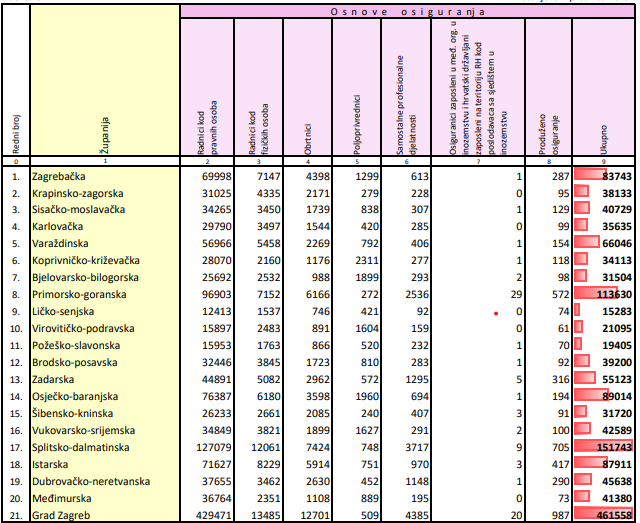 Izvor: Statističke informacije Hrvatskog zavoda za mirovinsko osiguranjeNajveći udio županija iskazuje u dijelu poljoprivrede gdje sudjeluje s 8,35% zaposlenih u ukupnom broju zaposlenih u poljoprivredi. 1.2.2.2. NezaposlenostBroj nezaposlenih na razini Republike Hrvatske i Virovitičko-podravske županije u razdoblju od 2014. do 2019. godine konstantno se smanjuje. U navedenom je razdoblju prosječan broj nezaposlenih na mjesečnoj razini smanjen sa 10.216 u 2014. na 4.332 u 2019. godini, što znači da je broj nezaposlenih osoba smanjen za čak 2,4 puta u pet godina. Premda se radi o vrlo značajnom poboljšanju situacije na tržištu rada treba istaknuti da je to nešto slabija dinamika smanjenja nezaposlenosti od one na nacionalnoj razini gdje je broj nezaposlenih smanjen za 2,6 puta. Naravno, smanjenje broja nezaposlenih nije isključivo rezultat oporavka domaćeg gospodarstva, već je većim dijelom rezultat pojačanih migracija radne snage, posebno u inozemstvo. Naime, dok je u razdoblju 2014. - 2019. broj nezaposlenih osoba smanjen za oko 7.800 osoba, broj zaposlenih povećan je tek za oko 2000 osoba, iz čega jasno proizlazi da zapošljavanje nije bilo glavni faktor u pogledu smanjenja nezaposlenosti. Stopa nezaposlenosti se uslijed značajnog smanjenja broja nezaposlenih te povećanja broja zaposlenih smanjila sa 35% u prosincu 2016. na 16,7% u prosincu 2019. godine. To je, međutim, i dalje vrlo visoka stopa nezaposlenosti u odnosu na nacionalnu razini (7,7% u prosincu 2019. godine). Nezaposlene osobe u Virovitičko-podravskoj županiji uglavnom su srednje stručne spreme (57,1%), te s osnovnoškolskim obrazovanjem (27,9%), dok jako mali broj ima više i visoko obrazovanje. Niska razina obrazovanja je jedna od većih prepreka za zapošljivost dijela nezaposlenih, posebno kada je riječ o osobama bez škole i s osnovnom školom.Tablica 29. Registrirane nezaposlene osobe prema razini obrazovanja krajem prosinca 2019. godineIzvor: Državni zavod za statistikuUtjecaj aktualne krize na tržište rada doveo je do porasta broja nezaposlenih u odnosu na usporedno razdoblje prošle godine. Kao što se može vidjeti na slici 7, već u travnju je broj nezaposlenih prešao prošlogodišnji broj te se povećanje nakon toga bilježi u svim idućim mjesecima. Ipak, pozitivno je da je u studenom 2020. godine broj nezaposlenih smanjen u odnosu na listopad pa je smanjeno i negativno odstupanje u odnosu na 2019. godinu, što pokazuje kako negativan učinak aktualne krize na kretanje broja nezaposlenih počinje slabiti. Slika 6. Broj nezaposlenih osoba po mjesecima u 2019. i 2020. godini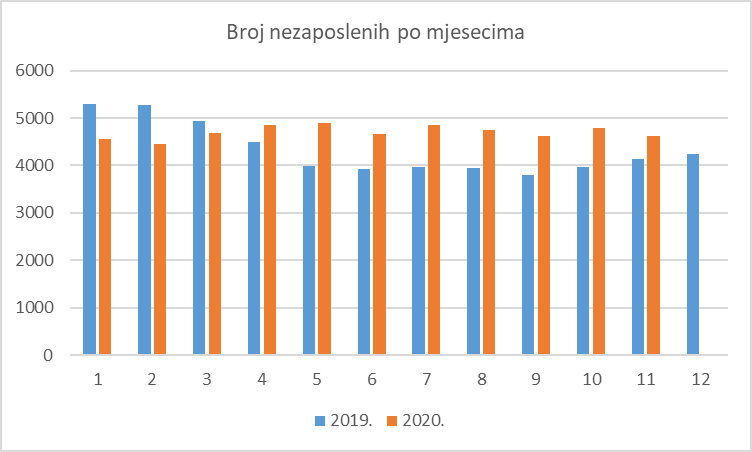 Izvor: HZZU studenome 2020. godine broj nezaposlenih iznosio je 4.755 osoba, što je 485 osoba više nego u istom mjesecu 2019. godine. Relativno povećanje broja nezaposlenih iznosi 11,8%, što se može ocijeniti kao umjereno povećanje u odnosu na stanje prethodne godine (za usporedbu u studenom 2014. godine je broj nezaposlenih iznosio 9.212). Međutim, s obzirom na još uvijek prisutne neizvjesnosti vezane za ukupna gospodarska kretanja vrlo je teško procjenjivati u kojem smjeru će se nastaviti kretanja na tržištu rada u narednim mjesecima.1.2.3. Poslovno okruženje1.2.3.1. Vanjsko-trgovinska razmjena i izravna strana ulaganjaU području vanjske trgovine, VPŽ i dalje bilježi suficit, odnosno izvoz je veći od uvoza, ali se suficit posljednjih godina smanjuje. Razlog tome je stagnacija robnog izvoza koji je u razdoblju 2016.-2019. smanjen za 2,2%, dok je uvoz u istom razdoblju povećan za 14,9%. Za usporedbu, u istom razdoblju je robni izvoz na razini RH povećan za 23,1%, a uvoz za 24,1%. Ovako slaba dinamika izvoza, koji se umjesto očekivanog rasta u razdoblju općeg gospodarskog rasta, blago smanjio, vjerojatno najbolje oslikava tešku situaciju u kojoj se nalazi županijsko gospodarstvo. Loša izvozna dinamika je, s jedne strane, povezana sa slabim izvoznim potencijalom postojećih poduzetnika, a, s druge strane, s vrlo slabom sposobnošću privlačenja ulagača (posebno stranih) u proizvodnju za izvoz. Slabiji izvozni rezultati su prvenstveno povezani sa slabim rezultatima prerađivačke industrije u pogledu izvoza. VPŽ je jedna od rijetkih županija u kojima se posljednje dvije godine bilježi pad vrijednosti izvoza prerađivačke industrije. U razdoblju 2016.-2019. izvoz prerađivačke industrije smanjio se s 844,3 na 815,6 milijuna kuna, odnosno za 3,4%. S druge strane, na razini RH izvoz prerađivačke industrije je u istom razdoblju povećan za 27,2%. Pozitivno je da izvoz poljoprivrednih proizvoda kontinuirano raste, pa je u razdoblju 2016.-2019. povećan za 13,1%. Tablica 30. Izvoz i uvoz roba u 2016. i 2019. godini za županiju i RH u milijunima kunaIzvor: Državni zavod za statistikuPrema podacima DZS-a, a u obradi HGK – ŽK-a Virovitica, VPŽ je u 2019. godini izvozila najviše u Njemačku (21,4 %), Italiju (16,1 %), Austriju (9,3 %), Sloveniju (7,1 %), BiH (5,2 %), a uvozila iz Brazila (20,2 %), Mađarske (10,8 %), Njemačke (8,9 %), Italije (7,8 %) i Srbije (7,4 %).Izravna inozemna ulaganja na području VPŽ zanemariva su, što dodatno potvrđuje nisku konkurentnost županijskog gospodarstva, ali je vjerojatno povezano i sa slabim aktivnostima u pogledu privlačenja ulaganja. Prema podacima HNB-a, u razdoblju od 1993. do 2018. godine, izravna inozemna ulaganja kumulativno su iznosila svega 16,0 milijuna eura, što je najmanje od svih županija. Za usporedbu, Požeško-slavonska županija je u istom razdoblju privukla 45,2 milijuna stranih ulaganja, a Vukovarsko-srijemska 135,5 milijuna eura.1.2.3.2. Poslovna infrastruktura – poduzetničke zone i poduzetničke potporne institucijeNa području Virovitičko-podravske županije osnovano je 45 poduzetničkih zona. Najvažnije, infrastrukturno su opremljene: Poduzetnička zona Sjever Virovitica (174.480 m²), Poduzetnička zona Zapad I Virovitica (65.794 m²), Poduzetnička zona Zapad II Virovitica (264.159 m²), Poduzetnička zona II Virovitica (19.500 m²), Poduzetnička zona III Virovitica (573.775 m²), Poduzetnička zona Rakitka Pitomača (19.614 m²), Poduzetnička zona Trnovača Slatina (32.592 m²), Poduzetnička zona Turbina 1 i 2 Slatina (36.674 m²) sa započetim proširenjem na Turbinu 3 (oko 23.000 m2 ), Poduzetnička zona Kućanica-Medinci Slatina (35.182 m²), te Poduzetnička zona Iskra Voćin (22.407 m²). Zone su raspoređene prema administrativnoj podjeli na općine i gradove, a smještene su u svim gradovima na području županije te u gotovo svim općinama. Predviđena namjena poduzetničkih zona uključuje proizvodnu, trgovačku, skladišnu i uslužnu namjenu. Pogodnosti koje nude zone odnose se na nisku kupovnu cijenu zemljišta, parcele različitih veličina te na snažnu potporu lokalne zajednice.Neke poduzetničke zone su do sada uspjele privući veći broj poduzetnika te isto tako bilježe i veći broj zaposlenih. Prema broju zaposlenih u zonama prednjači Virovitica, ali značajan broj bilježe i druga, uglavnom veća mjesta, kao što su Slatina, Pitomača i Orahovica. Najlošija situacija je u manjim općinama u kojima je teško i očekivati pokretanje nekih većih ulaganja koja bi osigurala veći broj radnih mjesta. Tablica 31. Najvažnije zone u Županiji prema zaposlenostiIzvor: VIDRANa području županije djeluju poduzetnički centri, poduzetnički inkubatori i razvojne agencije kao potporne poduzetničke institucije. Radi se o sljedećim institucijama:HGK – Županijska komora VPŽ-a djeluje od 1994. godine pružajući niz usluga za poduzetnike s područja VPŽ-a, uključujući pružanje savjetodavnih usluga i informacija, organiziranje edukacija za članice, informiranja članica o aktualnim sajmovima u organizaciji/suorganizaciji s HGK-om te izdavanja i ovjeravanja dozvola u međunarodnom poslovanju.HOK – Obrtnička komora VPŽ-a osnovana je 1994. godine. Komora aktivno promiče, zajedničke interese obrtnika na području Virovitičko-podravske županije, s naglaskom na zastupanje interesa svojih članova pred tijelima lokalne i područne (regionalne) samouprave, organiziranje i poticanje nastupa na sajmovima, izložbama i drugim oblicima poslovne suradnje promicanje, organiziranje i sudjelovanje u obrazovanju za obrtništvo te dopunskoj izobrazbi kadrova, praćenje i analiziranje stanja u obrtništvu i malom gospodarstvu, pružanje informacija i stručne pomoći svojim članovima te ostalim osobama zainteresiranim za bavljenje obrtom.Poduzetnički inkubator Virovitičko-podravske županije izgrađen 2013. godine i jedan je od najvrjednijih projekata EU-a Virovitičko-podravske županije, a cilj mu je doprinijeti regionalnoj konkurentnosti, poduzetničkom okruženju i održivom razvoju Županije poticanjem razvoja tehnoloških „start-up“ tvrtki i otvaranjem novih radnih mjesta. Poduzetnički inkubator u Slatini dio je projekta Mreža poduzetničkih inkubatora Virovitičko-podravske županije. Ovdje je napravljena prenamjena starog Doma zdravlja u poduzetnički inkubator gdje je 2019. godine otvoreno 11 novih ureda za mlade poduzetnike. Inkubator je višenamjenski s kreativnim studiom i opremom za krojenje i šivanje.Poduzetnički inkubator u Orahovici dio je projekta Mreža poduzetničkih inkubatora Virovitičko-podravske županije, otvoren je krajem 2019. godine, a sadrži urede za 18 poduzetnika.Poduzetnički inkubator u Pitomači također je dio projekta Mreža poduzetničkih inkubatora Virovitičko-podravske županije. Potpuno nov izgrađen prostor za mlade poduzetnike, dio je projekta vrijednog 30 milijuna kuna, od čega 20 milijuna kuna predstavljaju bespovratna EU sredstva.Navedeni poduzetnički inkubatori, na kojima poduzetnici mogu dobiti svu potrebnu infrastrukturu i savjetovanje kako bi put od ideje do tržišta učinili bržim i jednostavnijim, čine Mrežu inkubatora Virovitičko-podravske županije.Panonski drvni centar kompetencija (PDCK) je poveznica znanstvenika, lokalne zajednice i industrije u svrhu razvoja inovativnih proizvoda od drva te pružanja usluga poduzetnicima iz drvno-prerađivačkog sektora. Izgrađen je 2016. godine u sklopu projekta EU-a čija je vrijednost 48 milijuna HRK. Svrha mu je podizanje kompetencija i konkurentnosti malih i srednjih poduzetnika u drvno-prerađivačkom sektoru kroz pružanje usluga poduzetnicima u Kontinentalnoj regiji i šire uvođenjem novih dizajniranih i inovativnih proizvoda i pružanjem svih ostalih usluga. Tehnološko inovacijski centar (TIC) Virovitica predstavlja istraživački centar u području poljoprivrede, biotehnologije i prehrambene industrije, a otvoren je u svibnju 2021. godine. Ova institucija ima za cilj postati važno mjesto suradnje znanosti i gospodarstva te povećanja znanja u funkciji poboljšanja konkurentnosti poljoprivredno-prehrambene proizvodnje. TIC raspolaže s 1760m2 prostora u kojem se, između ostaloga, nalazi laboratorijska oprema koja će omogućiti provedbu istraživanja u područjima poput mljekarstva, uzgoja i prerade ljekovitog bilja, proizvodnje meda itd.Razvojna agencija VTA je prva lokalna razvojna agencija u RH koja je registrirana kao ustanova. Osnivač i vlasnik je Grad Virovitica pa je sukladno tome glavna zadaća Razvojne agencije raditi u interesu osnivača kroz izradu i implementaciju razvojnih projekata i ostalih strateških dokumenata. Također, bave se i pisanjem projekata za ustanove i tvrtki kojima je osnivač Grad Virovitica kao i za organizacije civilnog društva koje djeluju na području grada Virovitice. Gradska razvojna agencija Slatine (GRAS) osnovana je s ciljem jačanja poduzetništva na području Grada Slatine i okolice, a u svome radu usmjerena je na razvoj poduzetništva i ruralni razvoj, prikupljanje i davanje informacija, administrativnu obradu podataka, konzultantske usluge, pomaganje u nalaženju poslovnog prostora, posredovanje u pribavljanju financijskih sredstava i realizacije drugih poslova vezanih za poduzetničke aktivnosti. DRAFT d.o.o. je tvrtka čiji rad podržavaju općine Pitomača, Kloštar Podravski, Podravske Sesvete i Špišić Bukovica, na čiju inicijativu je i stvorena tvrtka. Tvrtka prati mjere i aktivnosti usmjerene prema poticanju poduzetništva od strane 61 nadležne institucije poput ministarstava, agencija, institucija i programa EU-a, pruža informacije o trenutno dostupnim mjerama samozapošljavanja i poticajima usmjerenim ka poduzetnicima početnicima, pruža savjete o odabiru najboljeg modela financiranja projekata i poslovanja putem dostupnih sredstava kao što su natječaji za bespovratna sredstva, Seed Capital, Poslovni anđeli, Venture Capital, subvencionirani krediti, Proof of Concept, akceleratorski programi i druge raspoložive mogućnosti, pruža savjete prilikom prijave na javne natječaje dostupnih nacionalnih i potpora EU-a u svrhu dobivanja bespovratnih sredstava.1.2.3.3. Obrtništvo i djelatnosti slobodnih profesijaVirovitičko-podravska županija ima udio od 1,198% obrtnika u odnosu na Republiku Hrvatsku. Najviše se bavi uslužnim djelatnostima 419 (41%), trgovinom 159 (13,3%) i proizvodnim zanatstvom 146 (12,2%). To se vidi u tablici 27. Žene su vlasnice 33,4% obrta, a muškarci 66,6%. Po starosnoj skupini najviše obrta otvaraju osobe između u dobi 25 i 64 godine (25 – 34 godine njih 186 (15,4%), 35 – 44 godine njih 406, (33,6%), 45 – 54 godine njih 368, (30,4%) i 55 – 64 godine njih 211 (17,5%)). Obrtnici u županiji ukupno zapošljavaju 3.613 osoba. Broj novootvorenih obrta u 2019. godini porastao je u odnosu na 2018. godinu, međutim, isto tako je porastao i broj zatvorenih obrta. Zabrinjavajuće je što je u 2019., kao gospodarski vrlo dobroj godini, broj zatvorenih obrta gotovo dvostruko veći od broja novootvorenih obrta (126 naprema 64). U 2020. godini se uslijed snažne ekonomske krize mogu očekivati puno lošiji rezultati poslovanja obrtnika, što će utjecati na daljnje pogoršanje omjera novootvorenih i zatvorenih obrta.Tablica 32. Cehovski ustroj u aktivnim obrtima u Republici HrvatskojIzvor: Obrtništvo u brojkama, XII/2019Tablica 33. Ključna obilježja, razvojni potencijali i potrebe u gospodarstvu1.2.3.4. Poljoprivreda i ribarstvoPrema podacima DZS-a, bruto dodana vrijednost u sektoru poljoprivrede, šumarstva i ribarstva ostvarena na području Virovitičko-podravske županije kontinuirano pada te je u 2018. bila čak 42,3% manja nego u 2008. godini. Radi se o najvećem gospodarskom padu nekog značajnijeg gospodarskog sektora u Županiji, kao i najvećem padu kada se sektor uspoređuje s ostalim županijama. Podaci potvrđuju kako se sektor suočava s izuzetno velikim poteškoćama te da su nužne brojne i snažne promjene kako bi se ubrzao njegov oporavak. Slika 7. Bruto dodana vrijednost u sektoru poljoprivrede, šumarstva i ribarstva u VPŽ-u 2008. – 2018.Poljoprivredne površinePoljoprivredno zemljište u Virovitičko-podravskoj županiji prema podacima ARKOD-a prostire se na 84.128,65 ha ili 58% od ukupne površine županije, a 8% Republike Hrvatske. Povoljna klima i nizinsko-brežuljkasti prostor omogućava visoke urode poljoprivrednih kultura poput (posebno) žitarica, industrijskog i aromatičnog bilja, uljarica, povrća, voća i grožđa.  U strukturi korištenih obradivih površina najveći udio imaju oranice i vrtovi s više od 92,71% što je posljedica prirodnih i agroekoloških uvjeta iz čega se vidi da je u VPŽ najzastupljenija proizvodnja ratarskih kultura, dok se na ostalih 7,29% koriste sljedeće poljoprivredne površine (prema ARKOD-u): staklenici na oranici (0,12%), livade (2,30%), pašnjaci (1,80%), vinogradi (0,54%), iskrčeni vinogradi (0,01%), voćne vrste (2,38%), kulture kratkih ophodnji (0,04%), rasadnici (0,02%), miješani trajni nasadi (0,01%) a na ostale vrste korištenja poljoprivrednih površina (0,07%).Najveći udio obradivih poljoprivrednih površina (prema ARKOD-u iz 2019. godine) imaju Općina Sopje (10%), Općina Pitomača, (10%), Općina Gradina (10%), te Općina Suhopolje (9%).Površina koja se trenutno navodnjava u Virovitičko-podravskoj županiji iznosi oko 850 hektara što predstavlja svega oko 1% ukupnog poljoprivrednog zemljišta. Županija kontinuirano ulaže u izgradnju sustava za navodnjavanje, a cilj je u idućih 5 godina dostići cca 8.000 ha navodnjavanih površina poljoprivrednog zemljišta. Ovaj se cilj planira ostvariti kroz realizaciju sljedećih projekata:▪ SN Kapinci – Vaška 2.000 ha – do kraja 2020. priključeno je 50 poljoprivrednih gospodarstava▪ SN Novi Gradac – Detkovac 750 ha – do kraja 2020. potpisano je 30 predugovora o priključivanju▪ SN Đolta- I. faza 200 ha (Đolta – II faza – 200 ha)▪ SN Lukač- I. faza 500 ha (Lukač II. faza 500 ha) ▪ Novi zahtjevi korisnika i izrada novih predinvesticijskih studija za navodnjavanje dodatnih površina (4.000 ha)Površina od 84.128,65 ha poljoprivrednog zemljišta rascjepkana je na 55.817 parcela. Prevelika usitnjenost parcela predstavlja velik problem i ograničavajući je čimbenik razvitka poljoprivrede. Nešto je bolja situacija kada se analiziraju samo površine koje su upisane u ARKOD. Prema podacima Agencije za plaćanja u poljoprivredi, ribarstvu i ruralnom razvoju, prosječna veličina poljoprivrednog gospodarstva upisanog u ARKOD u županiji iznosi 13,4 hektara, a nacionalni prosjek iznosi 7 hektara, što pokazuje kako županija u pogledu veličine zemljišta ima bolju situaciju od prosjeka RH.  Poljoprivrednu proizvodnju, kao ključnu djelatnost županije sa svim postojećim preduvjetima za razvoj (reljef, klima) treba unaprijediti okrupnjivanjem poljoprivrednih površina. Komasacija je jedna od tehničkih mjera kojom se povećavaju obradive površine, omogućuje suvremena obrada zemlje, a to dovodi do povećanja prinosa. Glavna korist koja proizlazi iz postupka komasacije bilo bi povećanje poljoprivredne proizvodnje, izgradnja objekata od javnog interesa, hidromelioracijski zahvati te rješavanje imovinsko-pravnih odnosa. S ciljem održivosti i povećanja vrijednosti poljoprivredne proizvodnje, potrebno je dosadašnjim korisnicima, zakupcima, proizvođačima koji redovno plaćaju zakupe, zapošljavaju, plaćaju poreze i doprinose te investiraju, dati podršku i omogućiti daljnje bavljenje poljoprivrednom proizvodnjom te im pomoći pri stvaranju preduvjeta za daljnje povećanje njezine vrijednosti. Osim toga, istom cilju će doprinijeti i krčenje zapuštenog i obraslog poljoprivrednog zemljišta, koje je potrebno čim prije dati na raspolaganje zainteresiranim zakupcima, koji imaju iskustva u privođenju takvog zemljišta svrsi.Tablica 34. Broj gospodarstava u Virovitičko-podravskoj županiji prema tipuIzvor: Agencija za plaćanja u poljoprivredi, ribarstvu i ruralnom razvoju (APPRRR)Poljoprivredna proizvodnja VPŽ bazira se na obiteljskim poljoprivrednim gospodarstvima (OPG). Od ukupnog broja gospodarstava u 2019. godini 96,08% čine obiteljska poljoprivredna gospodarstva, 1,54% obrti, 1,86% trgovački obrti, zadruge 0,22% te 0,30% ostala poljoprivredna gospodarstva. U 2019. godini ukupan broj gospodarstava u Virovitičko-podravskoj županiji bio je 6.544, što je za 9,15% manje u odnosu na 2015. godinu kada je bilo ukupno 7.148 gospodarstava. Posebno je zabrinjavajuće što broj zadruga, koje bi trebale biti nositelji zajedničke proizvodnje i plasmana poljoprivrednih proizvoda, i dalje pada, a istovremeno proces uspostave novih proizvođačkih organizacija teče jako sporo.   Kao i kod većine drugih županija, površine pod ekološkom proizvodnjom sve se više povećavaju. Prema podacima DZS-a, ekološka korištenost poljoprivrednog zemljišta povećala se s 9.325 ha u 2017. na 10.659 ha u 2019. godini, odnosno za 14,3%. Posljedično, udio površina pod ekološkom proizvodnjom u ukupnoj poljoprivrednoj površini sve više raste pa je tako u 2019. godini iznosio 12,7%.I dalje je primjetan nedostatak logističko-distribucijskih kapaciteta na području VPŽ i posredništva u komunikaciji s trgovačkim centrima, koji bi pomogli u izravnom povezivanju proizvođača s kupcima (posebno onim u urbanim centrima) putem napredne logističke infrastrukture i usluga hladnog lanca, prije svega kad je riječ o svježim/kvarljivim proizvodima.Stvaranje i prijenos znanja i tehnologija među sudionicima u poljoprivredi vrlo su ograničeni, što rezultira niskom razinom konkurentnosti županijskih proizvođača u usporedbi s onima iz drugih država. Primjena digitalnih rješenja za poboljšanje konkurentnosti proizvodnje još je vrlo slabo raširena, posebno kod malih i srednjih proizvođača. Povezanost proizvođača sa znanstvenom zajednicom kroz zajedničke projekte, edukacije i druge oblike suradnje i dalje je vrlo slaba, što usporava modernizaciju poljoprivredne proizvodnje i njezinu specijalizaciju prema dohodovnijim kulturama.Uprava za stručnu podršku razvoju poljoprivrede Ministarstva poljoprivrede na području Virovitičko-podravske županije broji 12 savjetnika koji su raspoređeni u 6 ureda u: Virovitici, Slatini, Orahovici, Pitomači, Suhopolju i Špišić Bukovici. Na mjesečnoj razini Uprava organizira tečaje i demonstracije za poljoprivrednike s područja Županije.Voćarska i vinogradarska proizvodnjaOd ukupno obradive površine koja iznosi 84.128,65 ha, voćne vrste zauzimaju 1.867,85 ha tj. 2,22%. Najznačajnija kultura u uzgoju na 1.867,85 ha je lijeska sa 720,28 ha, odnosno 38,6%. Ostale vrste koje se uzgajaju na poljoprivrednim površinama županije su: orah 375,41 ha, jabuka 201,76 ha, višnja 164,76 ha, šljiva 146,04 ha, kupina 66 5,64 ha, breskva 66,21 ha, aronija 30,43 ha, zatim trešnja 20,82 ha, kruška 14,19 ha, nektarina 5,95 ha, borovnica 3,73 ha, dunja 0,64 ha, koja kao tradicionalno najznačajnija voćna vrsta u uzgoju trenutno nije najzastupljenija što je rezultat dosta neuređenog tržišta i niske otkupne cijene, zatim kesten 1,48 ha, malina 2,81 ha, ribiz 1,68 ha i šipak 0,87 ha. Virovitičko-podravska županija proizvede 10.700 hl vina, a u Vinogradarski registar upisano je 450 fizičkih osoba. Vinogradi zauzimaju ukupno 416,53 ha (0,5% ukupne površine).Dobar primjer suradnje županije, poljoprivrednih proizvođača i znanstvene zajednice jest analiza pogodnosti poljoprivrednog zemljišta za voćarstvo po pojedinim voćnim vrstama koju su izradili stručnjaci Agronomskog fakulteta iz Zagreba, a što bi trebala biti podloga za daljnje planiranje ulaganja u voćarstvo na području županije. Proizvodnja povrćaPovrtlarska kultura u ukupnoj proizvodnji na obradivim površinama u Virovitičko-podravskoj županiji iznosi 1,82%, ukupan broj površina zasijanih povrtlarskim kulturama iznosi 1.531,68 ha. Postoji prostor za napredak posebno zbog sustava navodnjavanja Kapinci - Vaška koji je u upotrebi, također postoje sustavi navodnjavanja u izgradnji (Đolta, Novi Gradac - Detkovac, Lukač). S tim sustavima navodnjavanja broj zasijanih površina povrtlarskim kulturama mogao bi znatno porasti zbog dostupnosti vode koja je neophodna u povrtlarskoj proizvodnji.Paprika obuhvaća najveći broj hektara pod povrtlarskim kulturama i njen obujam proizvodnje je 40% ili 615,12 ha, zastupljena je i proizvodnja rajčice, cikle, cvjetače, patlidžana, kelja i luka.Valja posebno istaknuti općinu Pitomača u proizvodnji povrća, ali i potrebu za navodnjavanjem u toj općini. Proizvodnja duhanaNa području Županije ostvaruje se 85% ukupne proizvodnje duhana u RH, a u njegovu proizvodnju uključeno je oko 500-ak obiteljskih poljoprivrednih gospodarstava. Međutim, sama proizvodnja se postupno smanjuje te je u 2019. godini proizvodnja bila gotovo upola manja u odnosu na 2010. godinu. Pritom se može očekivati da će se trend smanjenja nastaviti, s obzirom na najavljeno ukidanje poticaja za proizvodnju duhana.Stočarska proizvodnjaGovedarska proizvodnja jedna je od najvažnijih grana poljoprivrede i stočarske proizvodnje. Najznačajnije pasmine u uzgoju su simentalska, holstein, te pasmine koje se uzgajaju za meso u sustavu krava tele (Charolais, Herefordt, Limousin, Angus, Slavonsko-srijemski podolac). Broj gospodarstava koja se bave uzgojem goveda na području županije u razdoblju 2013. - 2019. bilježi smanjenje za 226,5%, ali je 2019. godine porastao broj goveda u uzgoju za 0,93%u odnosu na 2013. godinu. Broj svinja u uzgoju značajno je porastao u sedmogodišnjem razdoblju, kao i broj gospodarstava koja se bave tom proizvodnjom. Tako se broj svinja u uzgoju za razdoblje od 2013. do 2019. godine udvostručio, odnosno broj svinja povećao se za 20.439, no iako se broj svinja u uzgoju značajno povećao, proizvodnja je još uvijek nedostatna. Glavni razlog nedovoljne proizvodnje za vlastite potrebe je niska cijena uvoznog svinjskog mesa u trgovačkim lancima, te se uslijed slabije kupovne moći kupci odlučuju za proizvod niže cijene neovisno o kvaliteti. Uzgoj ovaca na gospodarstvima u sedmogodišnjem razdoblju bilježi pad za 3.314 grla, kao i broj gospodarstava koja se bave tom proizvodnjom (89) te 2019. godine iznosi 782. Kozarstvo nije posebno zastupljeno. Riječ je uglavnom o gospodarstvima s manjim brojem koza. Broj koza u uzgoju 2019. godine bio je 1.458, a broj uzgajivača 166.Realizacijom projekta gradnje Centra za istraživanje i razvoj u mljekarstvu trebao bi se znatno unaprijediti transfer znanja o proizvodnji mlijeka i mliječnih proizvoda, što bi trebalo pomoći boljoj konkurentnosti županijskih proizvođača.Proizvodnja ljekovitog biljaVPŽ je među najuspješnijim županijama po razvijenosti proizvodnje ljekovitog bilja. Dominantno mjesto zauzima proizvodnja kamilice, a sve više raste proizvodnja industrijske konoplje. Prema podacima HGK, sedam najvećih proizvođača je u 2018. godini posadilo ljekovito bilje na površini od 3.630 ha.Ribarstvo: akvakultura i ribolovProizvodnja slatkovodne ribe (akvakultura)Uzgoj ribe (akvakultura) strateška je grana gospodarstva u Republici Hrvatskoj te je kao takva sastavni dio ostalih razvojnih strategija. Šaranski ribnjaci, kao vrijedni i bogati ekosustavi, imaju značajnu ulogu u očuvanju biološke i krajobrazne raznolikosti, a njihovo očuvanje i razvoj važno je i za širu društvenu zajednicu. Osim toga, važnu ulogu imaju i u obrani od poplava, kada pri dolasku vodnog vala zaprimaju i akumuliraju značajne količine vode iz kanalske mreže.Županija je važan proizvođač slatkovodne ribe pa je potrebno osigurati sve preduvjete za razvoj i opstanak ovog sektora. Najviše se proizvodi šaran, a od ostale ribe amur, tolstolobik, som, štuka i smuđ. Od proizvođača je pojedinačno najvažniji PP Orahovica koji, prema podacima HGK, godišnje proizvede preko 1.000 tona konzumne ribe i najveći je proizvođač u Republici Hrvatskoj. Također, na području županije posluje i tvornica za preradu slatkovodne ribe.Prosječna godišnja potrošnja ribe u Europskoj uniji kreće se oko 23,3 kg/stanovnik/godišnje, dok je svjetska razina oko 17,8 kg/stanovnik/godišnje. Republika Hrvatska bilježi oko 9 kg po glavi stanovnika godišnje što je vrlo niska razina potrošnje, a od toga je svega 1,5 - 2 kg slatkovodne ribe. Stoga je nužno pokrenuti aktivnosti za povećanje potrošnje.PčelarstvoVirovitičko-podravska županija lider je u proizvodnji meda. Slavonski med je upisan u registar zaštićenih oznaka izvornosti i zaštićenih oznaka zemljopisnog podrijetla na razini EU. Županija svake godine ima suficitarnu proizvodnju meda od oko 50%. Na području VPŽ aktivno djeluje pet pčelarskih udruga: Udruga pčelara Virovitica – 145 članova – 12.430 pčelinjih zajednicaPčelarska udruga “Lipa” Slatina – 70 članova – 3.970 pčelinjih zajednicaUdruga pčelara Voćin – 55 članova – 2.846 pčelinjih zajednicaPčelarska udruga “Pčelica” Orahovica – 40 članova – 3.162 pčelinje zajedniceUdruga pčelara “Bagrem” Pitomača – 26 članova – 3.727 pčelinjih zajednicaTurizam i ruralni razvojKulturna baština, povijest i priroda Virovitičko–podravske županije spadaju u najveće turističke atrakcije županije. Premda turistički promet polako raste, on je u hrvatskim okvirima i dalje zanemariv, što nije nikakvo iznenađenje s obzirom na nisku početnu poziciju županije. S obzirom na brojne aktivnosti koje su posljednjih godina poduzete u pogledu jačanja atraktivnosti turističke ponude županije, za očekivati je daljnji porast turističkog prometa nakon što se situacija s aktualnom zdravstvenom krizom uzrokovanom pandemijom bolesti COVID-19 stabilizira. Prema podacima DZS-a, VPŽ je u 2019. godini zabilježila 44.744 noćenja, dok je u 2016. godini broj noćenja iznosio 30.840. Od toga se na strane goste odnosilo 29 % noćenja, a 71 % na domaće. Ovi podaci potvrđuju kako je atraktivnost županije za strane goste još uvijek vrlo niska i da su trenutno za turizam ključni domaći gosti. U tablici 30 prikazani su dolasci turista u razdoblju 2016. - 2019.Tablica 35. Dolasci stranih i domaćih gostiju u Virovitičko-podravsku županijuIzvor: DZSPrirodne vrijednosti glavni su potencijal za razvoj turizma u VPŽ, osobito aktivnog turizma poput biciklizma, planinarenja, jahanja, plovljenja rijekom, ali i za odmor i uživanje u prirodi. Javna ustanova za upravljanje zaštićenim dijelovima prirode i ekološkom mrežom Virovitičko-podravske županije osnovala je Informativno-edukativni centar-hostel Dravska priča, koji se nalazi u Regionalnom parku Mura - Drava te interpretira prirodne vrijednosti tog područja, a istovremeno je izvrstan primjer obrazovnog turizma za djecu i mlade gdje se provodi program škole u prirodi. Park prirode Papuk – UNESCO svjetski geopark predstavlja geološki najraznolikije područje u ovom dijelu Hrvatske. Na istočnom dijelu Županije smješten je grad Orahovica gdje se nalazi „Orahovačko jezero“ koje predstavlja vrijedan potencijal za razvoj turizma. Na području VPŽ postoji preko 30 lovišta i isto toliko udruga, a zahvaljujući bogatom fondu divljači, imaju najdužu tradiciju, ali i izrazitu perspektivu razvoja. Trenutna razina ugostiteljske ponude je skromna, međutim neki ugostitelji i pružatelji sličnih usluga ističu se iznimno kvalitetnom ponudom utemeljenom na gastronomskoj tradiciji Slavonije i Podravine.U okviru povijesnih atrakcija ističu se nedavno obnovljeni dvorac poznate slavonske velikaške obitelji Pejačević u središtu Virovitice i dvorac Janković u Suhopolju, a među manifestacijama valja istaknuti Viroexpo kao jednu od vodećih gospodarskih manifestacija u Hrvatskoj.Najviše dolazaka i noćenja turista zabilježeno je u Virovitici. Broj smještajnih objekata i ležajeva povećava se tijekom zadnjih sedam godina. Povećao se broj hotela, kao i ostalih oblika smještaja poput soba, apartmana, kuća za odmor, prenoćišta, hostela, odmarališta, domova (lovačkih, planinarskih). Međutim, ukupni smještajni kapaciteti i dalje su vrlo skromni.Tablica 36. Broj i kapacitet smještajnih objekata i ležajeva u Virovitičko-podravskoj županijiIzvor: eVisitor, Turistička zajednica Virovitičko-podravske županijeTurističke zajednice (TZ) u Virovitičko-podravskoj županiji, uz županijsku su TZ grada Virovitice, TZ grada Slatine, TZ grada Orahovice te TZ općine Pitomača i TZ općine Čačinci. Prema Programu rada za 2019. godinu s planom prihoda, TZ Virovitičko-podravske županije raspolaže s ukupno oko 1,4 milijuna kuna prihoda. U VPŽ su provedene i provode se značajne aktivnosti vezane za razvojne projekte koje sufinancira EU, kao što su ‘Centar za posjetitelje - dvorac Janković’, integrirani razvojni program ‘5 do 12 za Dvorac’, dovršetak prekograničnog dijela rute EuroVelo13 između Dravatamasja i Virovitice, Posjetiteljski centar ‘Dravska priča’, uređenje TRC ‘Jezero Hercegovac - Ružica grad’ u Orahovici, ‘Kuća čaja - oaza mira’ u Špišić Bukovici te projekt ‘Amazon of Europe Bike Trail’. Tablica 37. Ključna obilježja, razvojni potencijali i potrebe u poljoprivredi, ribarstvu i turizmu1.3. OKOLIŠ, INFRASTRUKTURA I PROMET 1.3.1. Kvaliteta okoliša, izloženost ekološkim i klimatskim rizicima 1.3.1.1. Onečišćenje tla i zemljištaProstor Virovitičko-podravske županije razvrstan je na šume, naselja s građevinskim područjima, vodne površine i poljoprivredna tla. Kao glavni izvori onečišćenje tla i zemljišta na području VPŽ prepoznati su otpad, korištenje pesticida u poljoprivredi, nedovoljna pokrivenost mrežom odvodnje, eksploatacija nafte i plina te promet.1.3.1.2. Onečišćenje zrakaNa području VPŽ ne postoje mjerne postaje državne ili lokalne mreže za redovito praćenje kvalitete zraka. Prema podacima prijavljenim u Registar onečišćenja okoliša (ROO) na području Virovitičko-podravske županije nema velikih onečišćivača zraka koji bi znatnije utjecali na kvalitetu zraka, te je zrak I. kategorije. Najveći udio u ukupnoj emisiji onečišćujućih tvari u zrak u Virovitičko-podravskoj županiji, prema podacima za 2018. godinu iz Registra onečišćavanja okoliša, odnosio se na ugljikov dioksid CO2 (preko 40 %), dok su se dušikov dioksid NO2 (0,05 %), ugljikov monoksid CO (0,05 %), sumporov dioksid So2 (0,01 %) te sitne lebdeće čestice (PM10) emitirale u minimalnim količinama (0,02 %). Prijavljene emisije onečišćujućih tvari u zrak u 2018. godini u najvećoj mjeri potječu od djelatnosti registriranih kao proizvodnja šećera, proizvodnja električne energije, proizvodnja namještaja, proizvodnja keramičkih pločica i ploča, ostala prerada i konzerviranje voća i povrća te djelatnosti bolnica.Tablica 38. Količine ispuštanja onečišćujućih tvari u zrak (kg/god) u Virovitičko-podravskoj županiji za 2018. godinuIzvor: Izvješća o podacima iz Registra onečišćavanja okoliša za 2018. godinu, MZOE, 2019., str. 521.3.1.3. Onečišćenje vodaPrema Izvješću o stanju okoliša u RH za razdoblje 2013. - 2016. i podacima Hrvatskih voda na području podsliva Drave i Dunava, bilo je u 2016. godini 11 slučajeva iznenadnih onečišćenja voda te je u 6 slučajeva trebalo poduzeti mjere za sprječavanje širenja i saniranje nastalog onečišćenja voda. Na Crpilištu Bikana Virovitica iz kojih se crpi voda za potrebe javne vodoopskrbe grada Virovitice te na Crpilištu Pitomača lokacije Lisičine iz kojega se crpi voda za potrebe javne vodoopskrbe Općine Pitomača, kao i na području Grada Slatine, monitoring izvorišta obavlja Zavod za javno zdravstvo. Prikupljeni uzorci vode na temelju ispitivanih kemijskih i mikrobioloških pokazatelja pokazuju da su svi sukladni Pravilniku o parametrima sukladnosti i metodama analize vode za ljudsku potrošnju. No, prema Izvješću Hrvatskih voda o stanju podzemnih voda u 2016. godini za podsliv rijeka Drave i Dunava, na vodocrpilištu Bikana uočen je uzlazni trend promjene prosječnih godišnjih koncentracija amonija na priljevnom području. Dok je prema Izvješću Hrvatskih voda o stanju površinskih voda u 2018. godini uočeno vrlo loše ekološko stanje na mjernoj postaji Slatinska Čađavica te loše ekološko stanje na spojnom kanalu Profesor Bella (Vojlovica - Voćinska - Drava) i Županijskom kanalu, Vaška.1.3.1.4. Zaštita od poplavaRizik od poplava na prostoru Virovitičko-podravske županije je visok. Prema Glavnom provedbenom planu obrane od poplava, područje VPŽ nalazi se unutar sektora B - Dunav i Donja Drava, a obuhvaća Branjeno područje 18: Područje maloga sliva Županijski kanal, Branjeno područje 17: Područje maloga sliva Karašica - Vučica te Branjeno područje 34: Međudržavne rijeke Drava i Dunav na malim slivovima Baranja, Vuka, Karašica - Vučica i Županijski kanal. Za sva tri branjena područja izrađeni su provedbeni planovi obrane od poplava. Na slivnom području Županijskog kanala uređenim se smatra oko 1/3 ukupne duljine svih vodotoka. Na tom prostoru uzdužni padovi vodotoka su veliki i ne odgovaraju prirodnom sastavu tla kroz koje teku. Na tom slivnom području izgrađeno je 13 retencija i 1 akumulacija .Na slivnom području Karašica - Vučica izgrađena je akumulacija Seginac, a uređenim se smatra samo vodotok Vojlovica – Voćinska - Drava, dok su ostali vodotoci nedovoljno uređeni. Slivna površina vodotoka Vojlovica – Voćinska - Drava je područje branjeno od poplava. Također su branjene s većim ili manjim stupnjem sigurnosti i površine uz Dravu. Ugroženo je područje uz sve glavne vodotoke (Slatinska Čađavica, Kozički potok, Vojlovica, Voćinska). Ugroženo poplavnim vodama je 4.094 ha, od čega je 3.172 ha branjeno, a 922 ha je nebranjeno. U svrhu obrane od poplava nizinskog područja u podnožju brdskog dijela planirana je izgradnja niza akumulacija i retencija. Budući da je sustav za obranu od poplava brdskih voda samo djelomično izgrađen, dolazi do poplava u brdskom dijelu i gusto naseljenom pribrdskom pojasu uz magistralnu cestu i željezničku prugu. Tijekom kišnih razdoblja vodotok Javorica nabuja i predstavlja neposrednu opasnost za grad Slatinu, stanovnike, stambene objekte i infrastrukturu. Isti slučaj je i s vodotokom Čađavica koji uzvodno od ceste Virovitica - Slatina nakon obilnih oborina dosegne nivo vode kod kojeg se proglašavaju redovne i izvanredne mjere obrane od poplava.U obrani od poplava, prema potrebi, aktivno sudjeluju i slatkovodni ribnjaci u koje se akumuliraju viškovi vode iz kanalske mreže. Slatkovodne ribnjake potrebno je uključiti u Glavni provedbeni plan obrane od poplava, kako bi Hrvatske vode u svakom trenutku imale informaciju o mogućnostima zaprimanja vode na ribnjacima te je potrebno utvrditi i mogućnosti povećanja kapaciteta ribnjaka.1.3.1.5. Prirodna baštinaNa području Virovitičko-podravske županije zaštićeno je 15 prirodnih vrijednosti koje obuhvaćaju površinu od ukupno 20.088,79 ha. Zaštićenim područjima upravlja Javna ustanova za upravljanje zaštićenim dijelovima prirode i ekološkom mrežom Virovitičko-podravske županije, dok za Park prirode Papuk vrijedi državna razina zaštite.Tablica 39. Zaštićena područja na području Virovitičko-podravske županijeIzvor: Javna ustanova za upravljanje zaštićenim dijelovima prirode i ekološkom mrežom Virovitičko-podravske županije U 2012. godini UNESCO je proglasio prekogranični Rezervat biosfere Mura – Drava - Dunav, koji obuhvaća područje Mađarske i Hrvatske. Na području Hrvatske Regionalni park Mura - Drava proteže se na 87.680,52 ha kroz pet županija (Međimursku, Varaždinsku, Koprivničko-križevačku, Virovitičko-podravsku i Osječko-baranjsku). Udio Virovitičko-podravske županije u površini Regionalnog parka Mura - Drava je 20,35%, odnosno 17.801,96 ha.Na području Virovitičko-podravske županije još je niz prirodnih vrijednosti predviđenih za zaštitu: kao posebni rezervati Mrtvi dol i Smudska brda, kao spomenik prirode Rustine, kao značajni krajobrazi - močvarno područje uz Dravu, Potočna dolina Rakitovac, Dolina potoka Čeralinca i nastavno Vojlovica rijeke, područje oko Ružica grada, područje Manastira sv. Nikolaja, zaštićeni pojas grada Virovitice na obroncima Bilogore, Šuma Jasenaš, Vidikovac Macute, potočna dolina rijeke Čađavice, ribnjak Grudnjak, kao park šuma - šuma „Plandište“ kod naselja Kozice, šumsko područje Djedovica, Lisičine te kao spomenici parkovne arhitekture - parkovi u Orahovici, Višnjici, Voćinu, Zdencima, šuma Albus, lokalitet Merkur kod Orahovice, te skupina stabala u Špišić Bukovici, drvored između Suhopolja i Cabune te skupina borova uz raskrižje ceste Đuričić – Drenovac.Ekološka mreža na području Virovitičko-podravske županije pokriva prostor od oko 43.727 ha (21,6% ukupne površine županije), a tri značajne reljefne cjeline - Papuk, Bilogora i rijeka Drava sastavni su dijelovi ekološke mreže NATURA 2000 od 2007. godine. Na području Virovitičko-podravske županije u sklopu ekološke mreže NATURA 2000 proglašeno je 6 područja značajnih za ptice te 10 područja značajnih za očuvanje i ostvarivanje povoljnog stanja drugih divljih vrsta i njihovih staništa.Slika 8. Ekološka mreža NATURA 2000 na području Virovitičko-podravske županije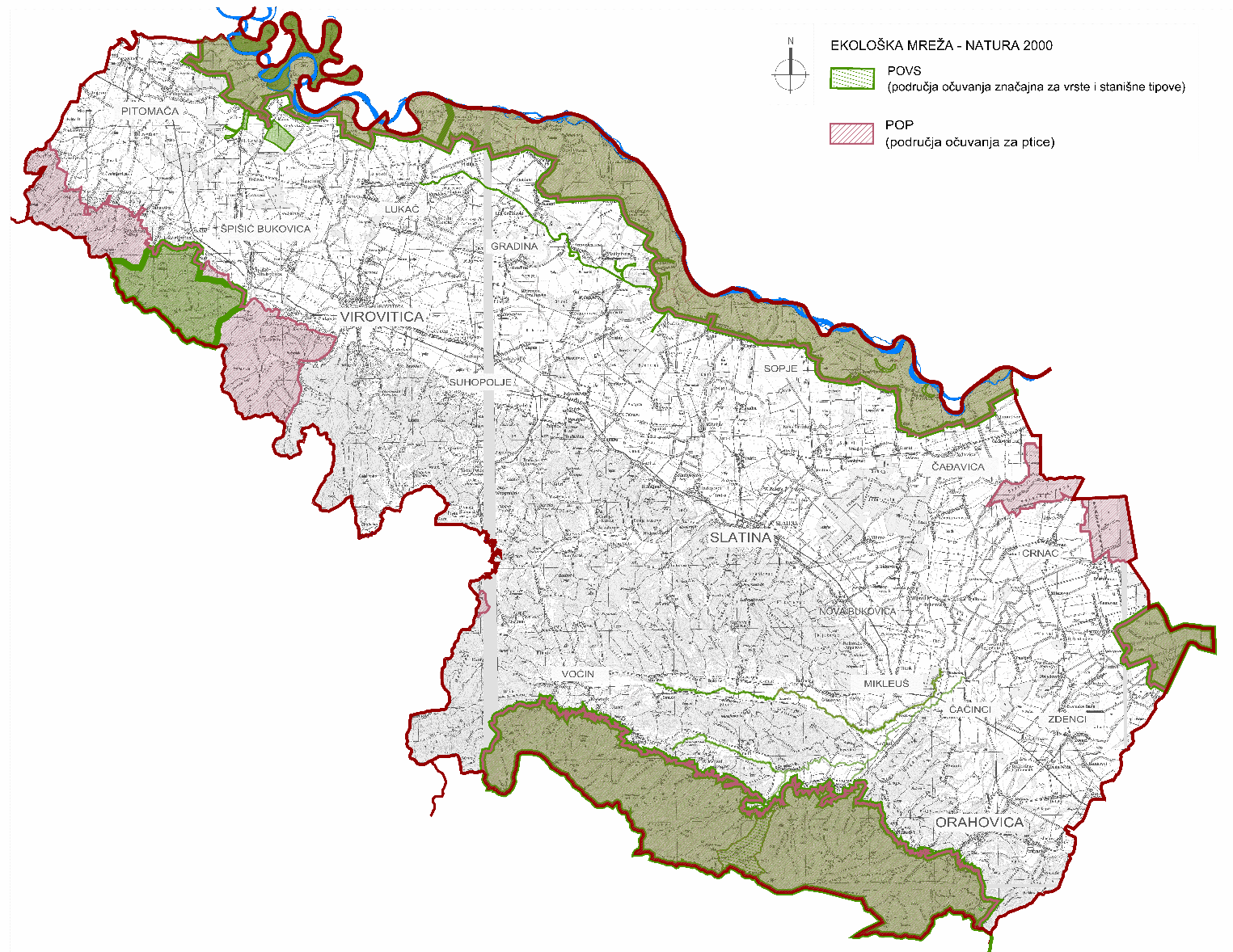 Izvor: Zavod za prostorno uređenje Virovitičko-podravske županije1.3.1.6. OtpadU Virovitičko-podravskoj županiji je 2018. godine organiziranim prikupljanjem otpada bilo obuhvaćeno 100% stanovništva, a prikupljanje i zbrinjavanje komunalnog otpada obavljalo je 6 komunalnih društava te 4 tvrtke koje prikupljaju posebne kategorije otpada.Na području VPŽ su tri odlagališta komunalnog otpada (Gradsko odlagalište Virovitica u Virovitici, Radosavci u Slatini i Tuk u Orahovici) kojima upravljaju tri komunalna poduzeća. Donedavno je u funkciji bilo i odlagalište komunalnog otpada Klisa u Općini Pitomača koje je u postupku sanacije. Otpad prikupljen na područjima općina Čađavica, Mikleuš, Sopje i Voćin odvozi se izvan područja županije na odlagališta u Osječko-baranjskoj i Vukovarsko-srijemskoj županiji. Na tri gradska odlagališta u tijeku su postupci sanacije koji se provode temeljem izdanih građevinskih dozvola i u suradnji s Fondom za zaštitu okoliša i energetsku učinkovitost.Ukupno odložene količine svih vrsta otpada na odlagališta u Virovitičko-podravskoj županiji u 2019. godini iznosile su 19.133,84 tona. Ako se promatra razdoblje 2017. - 2019. (tablica 35) ukupno odložene količine svih vrsta otpada povećale su se s 18.236,99 tona 2017. godine na 19.133,84 tona u 2019. godini što ukazuje na nezadovoljavajuću dinamiku smanjenja odlaganja otpada. Tablica 40. Ukupno odložene količine otpada na odlagališta u 2017., 2018. i 2019. godiniIzvor: Izvješća o provedbi Plana gospodarenja otpadom na području Virovitičko-podravske županije 2017., 2018., 2019., baza Registara onečišćavanja okoliša (ROO)Prema izvješćima Hrvatske agencije za okoliš i prirodu (HAOP) o komunalnom otpadu za 2017. i Ministarstva okoliša i energetike (MZOE) za 2018. godinu udio ostalih vrsta otpada u sakupljenom komunalnom otpadu VPŽ porastao je s 5% u 2017. na 16% u 2018. godini. U odvojeno prikupljenom komunalnom otpadu najviše je bilo otpada od papira i plastike (tablica 36). Virovitičko-podravska županija je jedina županija u RH u kojoj se u promatranom razdoblju nije provodilo odvojeno prikupljanje komunalnog biootpada.Tablica 41. Količine pojedinih vrsta odvojeno prikupljenog komunalnog otpada u Virovitičko-podravskoj županiji u 2017. i 2018. godiniIzvor: HAOP Izvješće o komunalnom otpadu za 2017. i MZOE za 2018. godinuNa području VPŽ ne postoji Centar za gospodarenje otpadom. Sve jedinice lokalne samouprave s područja Virovitičko-podravske županije koje imaju više od 3.000 stanovnika dužne su osigurati izgradnju reciklažnih dvorišta na svom području, dok su one jedinice lokalne samouprave koje imaju manje od 3.000 stanovnika, dužne osigurati funkcioniranje istog na svojem području posredstvom mobilne jedinice. U prostornim planovima svih jedinica lokalne samouprave na području VPŽ određene su lokacije građevina za gospodarenje otpadom od lokalnog značaja.Gradovi Virovitica, Slatina i Orahovica imaju postojeća reciklažna dvorišta na odlagalištima komunalnog otpada. U općinama Suhopolje, Pitomača i Špišić Bukovica izgrađena su reciklažna dvorišta. Trenutno u pet općina postoje mobilna reciklažna dvorišta (Čađavica, Nova Bukovica, Zdenci, Mikleuš i Crnac), a u još jednoj općini planira se nabava mobilnog reciklažnog dvorišta (Voćin). Tablica 42. Ključna obilježja, razvojni potencijali i razvojne potrebe u području okoliša 1.3.2. Vodna i energetska infrastruktura1.3.2.1. Vodoopskrba i odvodnjaSustav javne vodoopskrbeNa području Virovitičko-podravske županije u 2018. godini postoji sveukupno 5 sustava javne vodoopskrbe, te 4 javna isporučitelja vodnih usluga (vodovoda) čija djelatnost uključuje aktivnosti vodoopskrbe.Tablica 43. Organizacija javne vodoopskrbe u Virovitičko-podravskoj županijiIzvor: Informacija o stanju komunalne infrastrukture na području Virovitičko-podravske županije za 2018. godinu, Upravni odjel za graditeljstvo, zaštitu okoliša i imovinsko-pravne poslove Virovitičko-podravske županijeVodoopskrbni sustav Virovitica pokriva Grad Viroviticu sa svim naseljima te sva naselja u općinama Špišić Bukovica, Lukač, Gradina i Suhopolje. Vodoopskrbni sustav Slatina opskrbljuju sva naselja Grada Slatine, izuzev prigradskih naselja Ivanbrijeg, Golenić i Lukavac, te naselja općina Sopje, Čađavica, Mikleuš i Nova Bukovica, izuzev naselja Gornje Viljevo. Vodoopskrbni sustav Orahovica opskrbljuje naselja Grada Orahovice i naselja u općinama Zdenci, Čačinci i Crnac, pri čemu je vodovodna mreža izvedena u Gradu Orahovici, osim u naseljima Gornja Pištana i Kokočak, u svim naseljima Općine Crnac i općine Zdenci, te u naseljima Čačinci, Paušinci i Bukvik (Općina Čačinci). Vodoopskrbni sustav Pitomača pokriva vodovodnom mrežom sva naselja općine, osim naselja Križnica. Vodoopskrbni sustav Voćin obuhvaća vodovodnom mrežom sva naselja u općini osim naselja Dobrić, Đuričić, Hum, Gornji Meljani, Hum Varoš, Kuzma, Lisičine, Rijenci, Sekulinci, Smude i Popovac. Ostali vodoopskrbni sustavi lokalnog tipa postoje u Donjoj Pištani i Duzluku gdje je izvršena kaptaža gorskih izvora. Od ukupno 188 naselja, njih 172 je pokriveno vodoopskrbom..Tablica 44. Podaci o priključenosti stanovništva Virovitičko-podravske županije na javnu vodoopskrbu Izvor: Hrvatski zdravstveno-statistički ljetopisi 2016. - 2018.Opskrbljenost stanovništva vodom na području VPŽ, u razdoblju od 2016. do 2018. godine povećala se sa 72,2% u 2016. godini kada je broj priključenih stanovnika iznosio 61.236, na približno 86,1%, u 2018. godini kada je na sustav javne vodoopskrbe spojeno 73.009 stanovnika.Podaci o priključenosti stanovništva Virovitičko-podravske županije na javnu vodoopskrbu po jedinicama lokalne samouprave u 2018. godini prikazani su u obliku postotaka na slici 7.Slika 9. Priključenost stanovništva Virovitičko-podravske županije na javnu vodoopskrbu po jedinicama lokalne samouprave u 2018. godini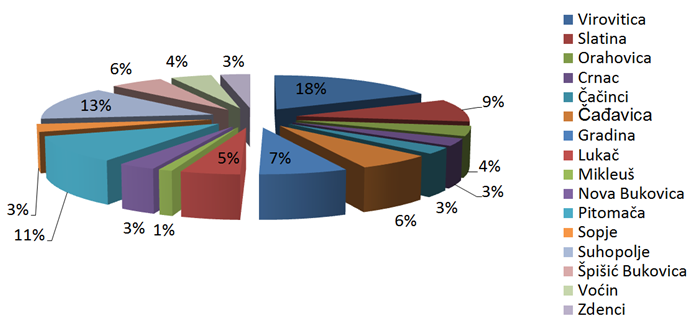 Izvor: Informacija o stanju komunalne infrastrukture na području Virovitičko-podravske županije za 2018. godinu, Upravni odjel za prostorno uređenje, graditeljstvo, komunalne poslove i zaštitu okoliša Virovitičko-podravske županijeDužina mreže javne vodoopskrbe u 2018. godini na području Virovitičko-podravske županije iznosila je ukupno 1348,44 km. Dužina izgrađene mreže u odnosu na 2017. godinu povećala se u Slatini, Orahovici i Pitomači. Ukupan broj priključaka, prema podacima dostavljenim od strane trgovačkih društava koja obavljaju komunalne djelatnosti na području Virovitičko-podravske županije, porastao je s 26.556 priključaka u 2017. godini, na 27.240 u 2018. godini.Odvodnja i pročišćavanje otpadnih vodaNa području Virovitičko-podravske županije postoje 4 javna isporučitelja vodnih usluga čija djelatnost obuhvaća odvodnju otpadnih voda. Javna odvodnja postoji u gradovima Virovitici, Slatini, Orahovici te općinama Lukač, Pitomača, Suhopolje, Špišić Bukovica, Voćin i Zdenci. Pokrivenost stanovništva sustavom odvodnje otpadnih voda značajno varira među lokalnim jedinicama u VPŽ. Javna odvodnja otpadnih voda organizirana je u gradovima i prigradskim naseljima, dok ruralni dijelovi i manja naselja uglavnom nemaju sustav javne odvodnje. Prema podacima iz 2018. godine u općinama Crnac, Mikleuš i Sopje ne postoje sustavi javne odvodnje, dok su započeti radovi na izgradnji sustava odvodnje na područjima općina Čačinci, Čađavica, Gradina i Nova Bukovica. Dužina mreže javne odvodnje na području Virovitičko-podravske županije u 2018. godini iznosila je ukupno 366,75 km. Na području VPŽ izgrađeni su uređaji za pročišćavanje otpadnih voda (UPOV) u gradu Virovitici kapaciteta 25.000 ES, koji je izgrađen u sklopu Tvornice šećera Viro d.d. i gdje se provodi tretman biološkog pročišćavanja II. stupnja. Zatim u općini Lukač i naselju Gornje Bazje gdje se nalaze biljni uređaji za pročišćavanje otpadnih voda (kapaciteta 600 i 670 ES) te u naselju Suhopolje gdje je kapacitet uređaja za pročišćavanje otpadnih voda 9.900 ES. Odvodni sustav naselja Pitomača sadrži pročistač otpadnih voda koji u svom sastavu ima samo mehanički dio, a nakon mehaničke obrade otpadna voda se ispušta u vodotok Vir. U sklopu odvodnog sustava grada Slatine uređaj za pročišćavanje nije izveden, tako da se otpadna i oborinska voda iz kolektora direktno ispušta u vodotoke Javorica i Čađavica. No, projekt Poboljšanje vodnokomunalne infrastrukture aglomeracije Slatina završio je fazu projektiranja i odobravanja bespovratnih sredstava iz europskih fondova i ulazi u fazu realizacije, a uključuje rekonstrukciju postojećeg sustava odvodnje s priključenjem na jedan uređaj za pročišćavanje otpadnih voda kapaciteta 16.000 ES. Posljednja faza realizacije pojedinačno najvrjednijeg infrastrukturnog projekta koji se provodi na području Virovitičko-podravske županije (ukupna vrijednost: 147.246.575,00 kn) započela je 2019. godine, a radi se o projektu „Poboljšanja vodnokomunalne infrastrukture aglomeracije Virovitica“ u sklopu kojeg je potpisan Ugovor o izvođenju radova na izgradnji postrojenja za pročišćavanje otpadnih voda. Uz novi uređaj za pročišćavanje otpadnih voda, već izgrađenu kolektorsku mrežu na području grada Virovitice, općine Špišić Bukovica, općine Lukač i nedavno nabavljenu novu opremu za održavanje sustava odvodnje otpadnih voda, projekt će znatno unaprijediti sustav odvodnje i pročišćavanja otpadnih voda aglomeracije Virovitica. Tablica 45. Broj prijavljenih ispusta otpadnih voda u Virovitičko-podravske županije, te broj ispusta komunalnih otpadnih voda prema načinu pročišćavanja za 2017. i 2018. godinuIzvor: Izvješće o podacima iz Registra onečišćavanja okoliša za 2017. i 2018. godinu, str. 89. i str. 81Prema podacima iz Registra onečišćavanja okoliša za 2017. i 2018. godinu (tablica 40), broj prijavljenih ispusta otpadnih voda u Virovitičko-podravskoj županiji, ispuštenih od strane obveznika u promatranim se godinama smanjio (sa 48 u 2017. na 47 u 2018. godini), dok se broj ispusta komunalnih otpadnih voda iz sustava javnih odvodnji povećao (s 5 u 2017., na 8 u 2018. godini). Isto tako se povećao i broj fizikalno –kemijskih postupaka kojima se voda tretirala (s 1 na 4). Gledajući ukupne količine ispuštenih komunalnih otpadnih voda u Virovitičko-podravskoj županiji u 2018. godini (2.470.980,41 m3/god), 82,57 % otpadnih voda je bilo tretirano fizikalno–kemijskim postupcima, dok je 17,42 % bilo ispušteno bez pročišćavanja (tablica 41).Tablica 46. Pregled prijavljenih stupnjeva pročišćavanja i količina ispuštenih otpadnih voda (m3/god) iz sustava javne odvodnje u Virovitičko-podravskoj županiji za 2018. godinuIzvor: Izvješće o podacima iz Registra onečišćavanja okoliša za 2018. godinu, str. 981.3.3. Sustav energetske opskrbe1.3.3.1. ElektroenergetikaVirovitičko-podravska županija za sada nema vlastite izvore energije - proizvodna postrojenja, nego samo prijenosna postrojenja - dalekovode. Prostorom VPŽ prolaze postojeći zračni 110 kV dalekovodi Našice – Slatina, Slatina – Virovitica i Daruvar – Virovitica s transformatorskim postrojenjima TS 110/35/10 kV Virovitica 2 i TS 110/35/10 kV Slatina. Županija cjelokupne elektroenergetske potrebe podmiruju iz elektroenergetske mreže HEP-a. Distribuciju električne energije na području Virovitičko-podravske županije obavljaju HEP ODS Elektra Virovitica, HEP ODS Elektra Koprivnica i HEP ODS Elektroslavonija Osijek. Postojeću distribucijsku mrežu na području Županije čine sljedeći dalekovodi: Dalekovod 35 kV Virje – Kladare - Špišić Bukovica - Virovitica, Dalekovod 35 kV Virovitica - Suhopolje, Dalekovod 35kV Virovitica - Rušani- Suhopolje, Dalekovod 35 kV Slatina – Čađavica - Donji Miholjac, Dalekovod 35 kV Slatina II-Vaška-crpna stanica, te trafostanice TS 35/10 kV Kladare, Špišić Bukovica, Virovitica (4x), Suhopolje, Slatina, Voćin, Čačinci i Orahovica. Distribucijskom mrežom razvod se vrši 35 kV dalekovodima i 10 kV vodovima do mjesnih 10/0,4 kV transformatorskih postrojenja od kojih se dalje vrši razvod po domaćinstvima.Na području VPŽ, prema podacima iz Izvješća o stanju u prostoru Virovitičko-podravske županije 2013. - 2018., udio elektroopskrbnih vodova naponske razine 110kV je 4,42%, naponske razine 35kV je 7,31%, dok je najveći udio 88,27% elektroopskrbnih vodova naponske razine 10 kV. Distribucijska mreža obuhvaća sve distribucijske naponske razine i pokriva područje županije, no prostorno-razvojna neravnoteža očituje se u izgrađenosti distribucijske mreže. Potrebe za električnom energijom svih naselja u sjevernim dijelovima županije podmiruju se iz 10 kV i 35 kV mreže što ne zadovoljava u potpunosti isporuku kvalitetne električne energije.Cjelokupni razvitak uz povećanje potrošnje električne energije u kućanstvima uvjetovat će i dogradnju distribucijske mreže na svim naponskim razinama. Zbog toga se na 35 kV naponskoj razini planira poboljšati opskrba dijela naselja uz rijeku Dravu izgradnjom 35/0,4 kV trafostanice u blizini Rušana, koja bi se napajala iz pravca Virovitice i pravca Suhopolja, a snagu postojećih 35/10 kV trafostanica povećavati prema nastalim potrebama. U razdoblju 2016. - 2019. na teritoriju distribucijskog područja Elektre Virovitica izvedene su dvije kapitalne investicije: rekonstruirana je jedna trafostanica 35/10(20)kV i 35kV postrojenje u trafostanici 110/35kV te je rekonstruirano/izgrađeno ukupno 55 km niskonaponske mreže, 35 kilometara srednjenaponske mreže i 45 trafostanica 10(20)/0,4kV. U kategoriji planiranih elektroenergetskih sustava na području Virovitičko-podravske županije planirane su trase dalekovoda 2x110 kV TS Virje – TS Virovitica, 110 kV TS Virovitica – HE Barcs (R.Mađarska), 2x110 kV Slatina – Donji Miholjac, 2x400 kV RP Drava – RP Razbojište – TS Ernestinovo.1.3.3.2. PlinoopskrbaOpskrba zemnim plinom na području Virovitičko-podravske županije planirana je na bazi prostornog razmještaja i potreba stanovništva, a na osnovu potrošnje. Osnovni kapaciteti su dimenzionirani tako da je omogućena opskrba naselja. Državna tvrtka Plinacro d.o.o. ima magistralnu plinsku mrežu na području VPŽ, a distribucijska plinska mreža u nadležnosti je HEP PLIN d.o.o. PU Slatina, PAPUK PLIN d.o.o. Orahovica i PLINCOM d.o.o. Pitomača.Prema Izvješću o stanju u prostoru Virovitičko-podravske županije za razdoblje 2013-2018., plinoopskrbni sustav VPŽ se sastoji od magistralne i distribucijske plinske mreže te 9 mjerno-redukcijskih stanica (MRS) - Pitomača, Đolta, Virovitica, Suhopolje, Sladojevci, Slatina, Čađavica, Čačinci, Orahovica. Od navedenih MRS-ova, oni u Đolti i Sladojevcima izvedeni su za priključenje velikih industrijskih potrošača direktno na magistralnu mrežu veledistributera, dok oko svih ostalih MRS-ova postojeći razvod obuhvaća široku i javnu potrošnju. Magistralni plinovodi koji prolaze prostorom županije su: Budrovac - Donji Miholjac DN 450/50, Virovitica - Kutina DN 500/50, magistralni plinovod MRS Koprivnica - MRS Suhopolje, DN 250/50, dionica PČ Virovitica - MRS Suhopolje, Pepelana - Suhopolje DN 150/50, Đurđenovac – Čačinci DN 100/50. Spojni plinovodi na području VPŽ su spojni plinovod BIS Otrovanec-MRS Pitomača DN 80/50, spojni plinovod za MRS Đolta, spojni plinovod za MRS Viroviticu – zapadni DN 150/50, spojni plinovod za MRS Viroviticu – istočni DN 150/50, spojni plinovod za MRS Sladojevci, spojni plinovod za BIS Bakić – MRS Podravska Slatina DN 150/50, spojni plinovod za MRS Orahovica DN 100/50, priključni plinovod Obradovci I DN 80/50, priključni plinovod Obradovci III DN 80/50. Zbog povećanih potreba planirana je izgradnja novih magistralnih plinovoda Budrovac - Donji Miholjac (75 bara), Sotin – Mursko-Središće (100 bara). Dok su u tijeku aktivnosti oko realizacije magistralnog plinovoda Slatina - Velimirovac (50 bara). Nakon što se pristupilo usklađenju zahvata sa prostorno-planskom dokumentacijom, pokrenut je postupak ocjene o potrebi procjene utjecaja zahvata na okoliš, koji je trenutno u tijeku. Zbog strateškog položaja planira se izgradnja plinovoda za međunarodni transport plina kroz VPŽ. Zbog topografije terena nizinski dio VPŽ vrlo je pogodan za izgradnju plinske mreže od mjesta napajanja do najudaljenijih naselja, dok brdski dio, koji je nerazvijeniji karakterizira i mali broj potencijalnih korisnika, te će daljnji razvoj plinske mreže ovisiti o mogućnostima financiranja njezine izvedbe, odnosno opravdanosti njezinog izvođenja.1.3.3.3. Naftni sustavNa području Virovitičko-podravske županije nalaze se eksploatacijska polja ugljikovodika. Koncesionar za istraživanje i proizvodnju nafte i plina na proizvodnim poljima je INA d.d., Segment djelatnosti „Istraživanje i proizvodnja nafte i plina“. INA ima odobrenje za eksploatacijska polja nafte i plina: Kalinovac, Stari Gradac, Bilogora, Pepelana, Cabuna, Bokšić - Klokočevci, Crnac, Beničanci i Gakovo te od 2019. i za eksploatacijsko polje Dravica - Zalata. Prihod od koncesije za eksploatacijska polja dio je prihoda Virovitičko-podravske županije. Duljina naftovoda u VPŽ je 5,389 km. 1.3.3.4. Energetsko siromaštvoVisoke cijene energije, niski dohoci i loše izolirani, vlažni i nezdravi stambeni prostori uzrok su viših stopa energetskog siromaštva. Cijena električne energije u Europi povećala se tijekom proteklog desetljeća, što u kombinaciji s lošom gospodarskom situacijom i lošom energetskom učinkovitošću stambene infrastrukture izaziva sve veću zabrinutost zbog energetskog siromaštva u Europi.Kada govorimo o energetskom siromaštvu u Hrvatskoj, u hrvatskom zakonodavstvu još uvijek nema jasne definicije ranjivih kupaca energije. Trenutno se energetska ranjivost definira samo socijalnim kriterijima što znači da su, prema zakonu, ranjivi kupci energije primatelji zajamčene minimalne naknade (socijalna skrb) i primatelji potpore osobne invalidnine. Nedostatak jasnih definicija rezultira nedostatkom podataka o broju i vrstama ranjivih kupaca energije i o tome koliko je njih u riziku da postanu energetski siromašni. Prema podacima Godišnjeg statističkog izvješća o primijenjenim pravima socijalne skrbi, pravnoj zaštiti djece, mladeži, braka, obitelji i osoba lišenih poslovne sposobnosti te zaštiti tjelesno ili mentalno oštećenih osoba u Republici Hrvatskoj u 2019. godini, objavljenom u kolovozu 2020. godine od strane Ministarstva rada, mirovinskoga sustava, obitelji i socijalne politike, na području Virovitičko-podravske županije isplaćeno je ukupno 1.263 zajamčenih minimalnih naknada, 831 osobna invalidnina te 1.251 naknada za troškove ogrijeva. Udio broja korisnika zajamčene minimalne naknade u broju stanovnika u Virovitičko-podravskoj županiji je 2,9%. Veći postotak imaju Šibensko-kninska i Međimurska županija, obje s 3,1% dok je prosjek Hrvatske 1,5%.Cijene električne energije za kućanstva posljednjih deset godina su u porastu. Prosječna cijena kilovat-sata električne energije u Hrvatskoj porasla je s 0,11 € u prvom polugodištu 2010. na 0,13 € u prvom polugodištu 2020 dok je prosječna cijena kilovat-sata prirodnog plina u Hrvatskoj ostala približno jednaka 0,03 €.1.3.3.5. Obnovljivi izvoriVirovitičko-podravska županija nastoji povećati proizvodnju električne energije obnovljivim izvorima. Tijekom 2017. godine u pogon su puštena dva bioplinska postrojenja u Poduzetničkoj zoni Kućanica - Medinci čiji je finalni proizvod, osim električne, i toplinska energija, a 2018. godine kogeneracijsko postrojenje u zoni Trnovača u Slatini. Na području VPŽ krajem 2019. godine bilo je u pogonu 48 elektrana ukupne snage 13.769 kW. Najveći udio u snazi imaju bioplinske i elektrane na drvnu sječku (6 elektrana ukupne snage 12MW) pretežito u istočnom dijelu županije. Ostalo čine sunčane elektrane malih snaga (jedna elektrana je snage 500kW). Ukupno je iz obnovljivih izvora na distribucijskom području Elektre Virovitica isporučeno 55.955.369 kWh što čini ukupno 38% ukupne nabave električne energije u 2019. godini. Županija na svom području potiče i projekte energetske učinkovitosti koji se najvećim dijelom odnose na energetsku obnovu zgrada javne namjene odnosno na poboljšanje energetske učinkovitosti u odgojno-obrazovnim i zdravstvenim ustanovama kojima je Virovitičko-podravska županija vlasnik ili osnivač. Također, kontinuirano se radi na povećanju energetske učinkovitosti kroz projekte informativnog karaktera kojima se pokušava osvijestiti građane o važnosti spomenutoga te potaknuti na primjenu mjera energetske učinkovitosti u njihovim domovima kroz različite programe i pripremne radnje (energetski pregledi i certificiranje i dr.), ali i kroz subvencije na ugradnju raznih uređaja i sustava.Tablica 47. Ključna obilježja, razvojni potencijali i razvojne potrebe u području vodne i energetske infrastrukture1.3.4. Prometna povezanost i mobilnost 1.3.4.1. Cestovni prometCestovni promet važna je sastavnica ukupne prometne infrastrukture Virovitičko-podravske županije i njezinog boljeg integriranja u prometni sustav države. Područjem VPŽ ne prolazi ni jedna autocesta, niti brza cesta. Na prostoru VPŽ izgrađeno je ukupno 849,5 km cesta od čega je 188,2 km (22,15%) državnih cesta, 371,2 km (43,69%) županijskih cesta te 290,1 km (34,16%) lokalnih cesta. Virovitičko-podravska županija je na sjeveru povezana s Mađarskom preko cestovnih graničnih prijelaza Terezino Polje (međunarodni prijelaz I kategorije) i pograničnog prijelaza Sopje. Stanje cestovne mreže u VPŽ, kako u pogledu prometno-tehničkih elemenata, tako i u pogledu stanja kolničke konstrukcije vrlo je loše. Podaci o stanju kolnika županijskih i lokalnih cesta iz Prometnog Masterplana funkcionalne regije Istočna Hrvatska za 2018. godinu pokazuju da je na području Virovitičko-podravske županije 37% cestovne mreže ocjenjeno ocjenama 3 do 5, gdje ocjena 5 predstavlja najlošiju kvalitetu. Stanje kolnika županijskih cesta pokazuje da 29% cestovne mreže ima ocjenu 3 do 5 što je nešto bolje u odnosu na lokalne ceste, gdje je oko 49% cestovne mreže ocjenjeno ocjenama 3 do 5. Ocjenom 0, što predstavlja kolnike bez oštećenja, odnosno do 30% površine kolnika koji imaju lokalna oštećenja, ocjenjeno je samo 37% cestovne mreže što pokazuje da je većina kolnika cestovne mreže oštećena te je potrebna njihova sanacija.Razvoj cestovnih mreža na području VPŽ usmjeren je na modernizaciju postojeće cestovne mreže s ciljem povećanja protočnosti i sigurnosti prometa, te na izgradnju novih brzih prometnica kojima bi se brže i kvalitetnije povezalo područje županije s ostalim dijelovima Hrvatske. Izgradnjom obilaznica oko gradova Virovitica i Slatina rasterećena su gradska središta, a prioriteti na području VPŽ su izgradnja brze ceste DC12 čvorište Vrbovec (DC10) – Bjelovar – Virovitica – GP Terezino Polje (granica Mađarska), brze ceste DC2 Ormož – Otok Virje – Varaždin – Virovitica – Osijek – GP Ilok (granica Republika Srbija) i DC5 Virovitica – Veliki Zdenci – G.P. Stara Gradiška (granica BiH) i priključni pravac Veliki Zdenci – Daruvar – Kutina. Proveden je postupak ocjene o potrebi procjene utjecaja na okoliš za projekt izgradnje brze ceste DC12: čvorište Vrbovec 2 (DC10) – Bjelovar – Virovitica – GP Terezino Polje, dionica: Bjelovar – Virovitica – čvor Terezino Polje (DC5). Trenutno su dovršeni samo čvorište Vrbovec 2 i (zapadna) dionica državne ceste DC10. U 2019. godini puštena je u promet poddionica od čvora Vrbovec 2 do Farkaševca. U tijeku je natječaj za izgradnju dionice brze ceste Bjelovar – Granični prijelaz Terezino Polje, etapa 3, čvor Špišić Bukovica – čvor Virovitica.Na području VPŽ registrirana su tri autobusna prijevoznika: Čačinci trans d.o.o., Panturist d.o.o. i Čazmatrans promet d.o.o. Kvaliteta prometne povezanosti općina i gradova na području VPŽ autobusnim linijama nije zadovoljavajuća s obzirom na učestalost linija, a javni prijevoz nije integriran. Županija sufinancira troškove javnog prijevoza za redovite učenike osnovnih i srednjih škola, no nužna je uspostava javnog prijevoza putnika sukladno potrebama. Autotaksi prijevoz na području VPŽ je organiziran.1.3.4.2. Željeznički prometŽeljeznički promet je tradicionalno prisutan na području Virovitičko-podravske županije. Dominantan željeznički smjer je istok-zapad kojim prolazi trasa željezničke pruge R202 od značaja za regionalni promet pravac Varaždin – Koprivnica – Virovitica – Osijek – Dalj i transverzalni smjer trasa željezničke pruge L205 od značaja za lokalni promet. Ukupna duljina pruga u VPŽ je 92,206 km, dok gustoća željezničke mreže iznosi 0,046.Koncepcija razvoja željezničkog prometa zasnovana je na postojećoj mreži željezničkih pruga uz zahvate na modernizaciji sa ciljem povećanja propusne moći i sigurnosti prometa. Osiguranje pruga i kolodvora signalno-sigurnosnim uređajima je ili tehnološki zastarjelo ili ga uopće nema, dok su cestovni putni prijelazi u razini (CPR) poseban problem na prugama i cestama sjeverozapadne Hrvatske. Trenutno je u tijeku veliki infrastrukturni projekt modernizacije željezničke pruge Virovitica - Pitomača. Uz obnovu pruge, zamjenu tračnica te starih drvenih pragova betonskima, u tijeku su i rekonstrukcije pružnih prijelaza na cijeloj dionici, a nakon toga slijedi i izgradnja nekoliko novih stajališta.1.3.4.3. Riječni prometVirovitičko-podravskom županijom na sjeveru prolazi rijeka Drava koja predstavlja granicu županije i međudržavnu granicu između Republike Hrvatske i Republike Mađarske. Na prostoru VPŽ plovidba na rijeci Dravi je u međudržavnom režimu plovidbe, a plovni put na rijeci Dravi u uvjetima prirodnog protoka svrstan je u tri plovidbene klase. Dužina plovnog puta na prostoru županije iznosi 75 km, a svrstava se u I klasu plovnog puta (u sklopu dionice D. Miholjac – Ždalice). Postojeća riječna pristaništa na rijeci Dravi su pristanište za šljunak u Kapincima i pristanište u Terezinom Polju. 1.3.4.4. Zračni prometNa području VPŽ postoji 12 poljoprivrednih letjelišta. Raspadom velikih poljoprivrednih kombinata daljnje korištenje letjelišta ovisit će o novom ustroju poljoprivrednih gospodarstava i njihovoj potrebi da koriste zrakoplovstvo u obradi zemljišta. To se prvenstveno odnosi na Viroviticu gdje postoje dva uzletišta Korija i Lukač, te prostor između Korije i Virovitice (na lijevoj strani iz pravca Virovitice) kao i uzletišta Banov Brod (Općina Pitomača) i Kućanica (Grad Slatina). Potrebno je prostor između Korije i Virovitice koji ispunjava prostorne i prirodne preduvjete osposobiti za sportsku zračnu luku s travnatom uzletno-sletnom stazom i mogućnošću prihvata manjih putničkih zrakoplova (do 5.700 kg), dok je lokacija Banov Brod planirana za izgradnju sportskog aerodroma. 1.3.4.5. Biciklistički i pješački prometUnatoč planiranoj mreži s popratnom turističkom infrastrukturom, na području VPŽ nedovoljno je razvijena biciklistička infrastruktura koja bi služila za potrebe lokalnog stanovništva i za potrebe turizma. U okviru provedbe nacionalnog Programa razvoja cikloturizma na kontinentu, Virovitičko-podravska županija je 2017. godine izradila Operativni plan cikloturizma na području Virovitičko-podravske županije 2017. - 2020. Planirano je da, uz postojećih 700 km označenih biciklističkih staza, Županija dobije još dodatnih 300 kilometara označenih biciklističkih staza uz nove sadržaje pa je do kraja 2020. godine VPŽ trebala imati oko 1.000 kilometara označenih biciklističkih staza na sadržajno iznimno bogatom području od rijeke Drave do Papuka. Okosnicu cikloturizma u VPŽ čine tri glavne rute koje se mogu međusobno povezati kapilarnom mrežom staza i prometnica: Dravska biciklistička staza, Bilogora Trans te Papuk Trans. Kroz županiju prolazi i europska EuroVelo ruta 13 - Ruta željezne zavjese, u Hrvatskoj Dravska ruta. Pješački promet uz većinu prometnica, osim u gradskim, prigradskim i nekim većim naseljima, nije osiguran, što otežava promet vozila i sigurnost pješaka. 1.3.4.6. Digitalna infrastrukturaDigitalna infrastruktura u VPŽ zaostaje za ciljanim standardom koji predviđaju strateški dokumenti Republike Hrvatske u području digitalnog razvoja. Jedan od ključnih pokazatelja uspješnosti Strategije razvoja širokopojasnog pristupa u Republici Hrvatskoj u razdoblju od 2016. do 2020. godine je povećanje udjela priključaka širokopojasnog pristupa internetu putem nepokretne mreže velikih brzina do kraja 2020. godine tj. da se (≥30 Mbit/s) u ukupnom broju nepokretnih širokopojasnih priključaka poveća na 80% (s 2,8% u 2015. godini). Ako se promatra broj priključaka širokopojasnog pristupa za 2019. godinu, podaci HAKOM-a otkrivaju da je broj priključaka za Virovitičko-podravsku županiju iznosio 16.680, što ju svrstava na 19. mjesto među hrvatskim županijama. Prema gustoći korisnika podaci HAKOM-a za 2. kvartal 2020. godine pokazuju kako je gustoća korisnika širokopojasnih priključaka u Virovitičko-podravskoj županiji 51,3%, što VPŽ smješta na nisko 14. mjesto među ostalim županijama i ukazuje na slabu dinamiku povećanja broja nepokretnih širokopojasnih priključaka velikih brzina. Veći napredak bi se trebao ostvariti s ulaganjem u širokopojasnu infrastrukturu sufinanciranim putem EU fondova. S tom svrhom, u tijeku je provedba projekta korisnika Virovitičko-podravske županije „Razvoj širokopojasnog interneta na području Općina Crnac, Čačinci, Čađavica, Mikleuš, Nova Bukovica, Sopje, Voćin i Zdenci“ kojemu je prethodila izrada Studije izvodljivosti i Plana razvoja širokopojasne infrastrukture. S obzirom da su napredna elektronička komunikacijska infrastruktura i mreže sljedeće generacije osnovni infrastrukturni preduvjet koji omogućuje povećanje intenziteta i kvalitete korištenja suvremenih usluga i aplikacija temeljenih na informacijskoj i komunikacijskog tehnologiji na tom području, navedeni projekti ulaganja u širokopojasnu infrastrukturu su nužni. Jedno od pozitivnih obilježja digitalne infrastrukture u VPŽ je djelovanje pružatelja internetskih usluga velikih brzina s područja Virovitičko-podravske županije (Pro-ping), čiji je cilj postati jedan od neovisnih i modernih broadband telekoma u Hrvatskoj, s najvećom pokrivenošću ruralnih sredina.Tablica 48. Ključna obilježja, razvojni potencijali i potrebe u području prometa1.4. PROSTORNI RAZVOJ1.4.1. Najznačajnija obilježja prostora Virovitičko-podravske županijeProstor Virovitičko-podravske županije karakterizira izdužen oblik u pravcu sjeverozapad–jugoistok, a reljefno se razlikuje sjeverni prostor podravske nizine i južni brdsko-planinski prostor koji obuhvaća sjeverne padine Bilogore, Papuka i Krndije. Prema prirodno-geografskim obilježjima zapadni dio VPŽ nalazi se na prostoru Bilogorske Podravine, a istočni dio na prostoru Slavonske Podravine. Na području Virovitičko-podravske županije nalazi se ukupno 188 naselja. Više od 1.000 stanovnika ima 10 naselja i to Virovitica, Slatina, Orahovica, Milanovac, Rezovac, Čačinci, Pitomača, Suhopolje, Špišić Bukovica i Voćin, s ukupno 45.196 stanovnika ili 53,27 % ukupnog stanovništva VPŽ. Od ukupno 84.836 stanovnika županije, u gradovima je nastanjeno 40.281 (47,48%), a u općinama 44.555 (52,52%).Središnju i istočnu Hrvatsku povezuju dva ključna longitudinalna prometna koridora (posavski i podravski prometni koridor), a trasa sjevernije položenog podravskog prometnog koridora pruža se središnjim dijelom županije i čini njezinu razvojnu os. Uz njega su se razvili najznačajniji urbani centri, dok su rubna područja uz Dravu i na obroncima Papuka i Bilogore stagnirala u razvoju. Slika 10. Osnovna obilježja prostornog položaja županije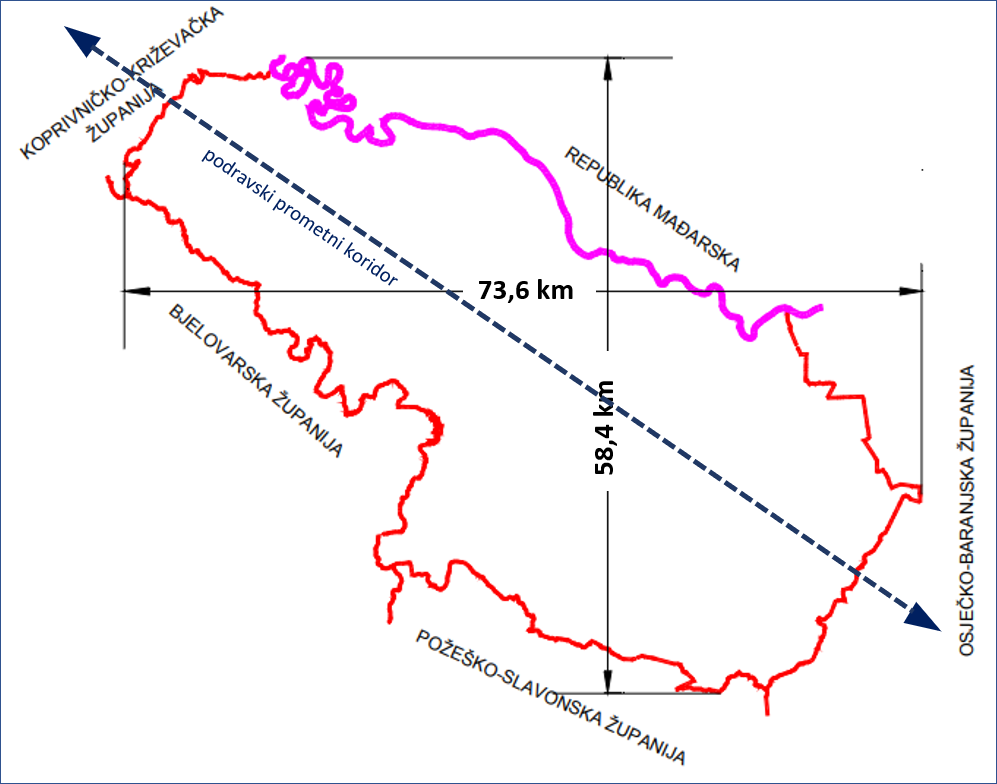 Izvor: Izvješće o stanju u prostoru VPŽ za razdoblje 2013. - 2018., Zavod za prostorno uređenje Virovitičko-podravske županijeS druge strane, periferne dijelove Virovitičko-podravske županije, ravnice uz Dravu i brdsko-planinske predjele, osobito Papuka, obilježavaju najveće prirodne vrijednosti koje su prepoznate i kao svjetska baština: na području županije nalazi se dio UNESCO-ova Prekograničnog rezervata biosfere „Mura – Drava – Dunav“, te dio UNESCO-ova Svjetskog geoparka Papuk. Osim zakonom zaštićenih prirodnih vrijednosti, Prostornim planom Virovitičko-podravske županije za zaštitu su predviđena još 24 lokaliteta (najviše u kategoriji „značajnog krajobraza“ – 10), od kojih je 10 i formalno predloženo za zaštitu (poglavlje 1.3.1.5.). Osim zaštićenih i za zaštitu planiranih prirodnih vrijednosti te raznolike kulturne baštine, dio atrakcijske osnove VPŽ su i kultivirani krajolici, osobito vinogradi i voćnjaci te šume s obiljem životinjskog fonda.1.4.2. Planiranje prostornog razvoja ŽupanijeSustav prostornog uređenja u Republici Hrvatskoj uređen je Zakonom o prostornom uređenju koji, između ostaloga, utvrđuje obvezu izrade Izvješća o stanju u prostoru i području prostornog uređenja te donošenje Strategije prostornog razvoja Republike Hrvatske i donošenja prostornih planova državne, područne (regionalne) i lokalne razine. Prostorni planovi državne razine relevantni za Virovitičko-podravsku županiju su Državni plan prostornog razvoja (DPPR) i Prostorni plan Parka prirode Papuk koji još nisu doneseni i njihova je izrada u tijeku. Prostorni plan Virovitičko-podravske županije (PP VPŽ) donesen je u prosincu 2000. godine. Od tada do danas, PP VPŽ-a mijenjan je i dopunjavan 6 puta, uz argumentirane razloge povezane s razvojem gospodarstva, zaštitom okoliša, razvojem prometnog i infrastrukturnih sustava, obranom od poplava i dr. Na lokalnoj razini, planiranje i upravljanje prostornim razvojem provodi se izradom i donošenjem prostornih planova lokalne razine: 13 prostornih planova uređenja općina: Crnac, Čačinci, Čađavica, Gradina, Lukač, Mikleuš, Nova Bukovica, Pitomača, Sopje, Suhopolje, Špišić Bukovica, Voćin, Zdenci;3 prostorna plana uređenja gradova: Virovitica, Slatina, Orahovica;1 generalni urbanistički plan: Virovitica;28 urbanističkih planova uređenja;12 detaljnih planova uređenja izrađenih na temelju ranije važećeg Zakona o prostornom uređenju i gradnji. Prostornim planovima uređenja općina i gradova utvrđena je obveza izrade još 59 urbanističkih planova uređenja koji se obvezno izrađuju za neuređene dijelove planiranih građevinskih područja, kao i za one izgrađene dijelove u kojima se planira urbana preobrazba ili sanacija, a njihova izrada i donošenje preduvjet je izdavanja akata kojima se odobrava građenje. Dinamika izrade urbanističkih planova uređenja ovisi o stvarnoj potrebi smještaja novih stanovnika, gospodarskih aktivnosti i sl. pa relativno veliki broj neizrađenih urbanističkih planova uređenja može ukazivati na racionalno korištenje prostora, ali i na razvojnu stagnaciju. Opća je ocjena da se razvoj u prostoru Virovitičko-podravske županije odvija u skladu s prostorno-planskom dokumentacijom te da nije došlo do značajnije devastacije prostora karakteristične za prostore snažne urbanizacije uslijed porasta stanovništva i gospodarskih aktivnosti, osobito turizma.Za unapređivanje prostornog uređenja i razvoja potrebno je razvojno planiranje, kontinuirano praćenje stanja u prostoru, pribavljanje podataka i stručnih podloga, kao i posjedovanje ažurnih katastarskih izmjera. U tijeku je nova katastarska izmjera za pojedina područja VPŽ koja će omogućiti ažuriranje stanja prilikom izrade poslovnih planova. Za područje naše županije izrađen je Geografski i zemljišni informacijski sustav Virovitičko-podravske županije s višenamjenskim vrednovanjem zemljišta (Zavod za pedologiju Agronomskog fakulteta Sveučilišta u Zagrebu 2003. godine), s primjenom u različitim područjima, a osobito za izmjene i dopune prostornih planova. Tijekom budućeg razdoblja nužno je digitalno obraditi planski sadržaj svih prostornih planova na području Virovitičko-podravske županije (vektorski format). PP VPŽ-a i planovi lokalne razine po potrebi prolaze postupke ažuriranja odnosno izrade izmjena i dopuna plana, na temelju praćenja stanja u prostoru te utvrđenih razvojnih i drugih potreba. Zbog dugotrajnosti postupaka izrade i donošenja prostornih planova, izuzetno je značajno pravovremeno utvrditi stanje, detektirati potrebe te inicirati postupak izmjene i dopune plana. Očekivane posljedice klimatskih promjena predstavljaju dugoročni izazov u planiranju i upravljanju prostorom, pri čemu je prostorno planiranje prepoznato kao važan instrument proaktivnog pristupa prilagodbi klimatskim promjenama. 1.4.3. Procesi i pokazatelji stanja u prostoruProstor VPŽ većim je dijelom dobro pokriven osnovnom infrastrukturom koja je preduvjet razvoja (pokrivenost područja elektroenergetskim objektima, objektima Hrvatske pošte, sustavom pokretne telekomunikacijske infrastrukture, cestovnom i željezničkom mrežom, te plinoopskrbom i vodoopskrbom), a nešto slabije je razvijen sustav odvodnje.Jedan od pokazatelja stanja u prostoru su površine planiranih građevinskih područja i njihova iskorištenost. Građevinsko područje je područje na kojemu je izgrađeno naselje i na kojem se planira razvoj i proširenje naselja, a Zakon o prostornom uređenju razlikuje građevinsko područje naselja, izdvojeno građevinsko područje izvan naselja i izdvojeni dio građevinskog područja naselja.Analizirajući površine građevinskih područja naselja (GPN) u županijama prema stanju u prostornim planovima uređenja gradova i općina, važećim u rujnu 2017. godine, uočava se da udio površine GPN-ova u ukupnoj površini županije varira od 2,24% u Ličko-senjskoj županiji, koja je ujedno najveća i najrjeđe naseljena, do više od 15% površine županije u Međimurskoj (15,57%) i Varaždinskoj županiji (15,87%,) te do čak 44,75% u Gradu Zagrebu. Za Virovitičko-podravsku županiju udio površine GPN-ova u ukupnoj površini Županije iznosi 6,3%. Unutar same županije, ovaj udio varira od 2,06% površine jedinice lokalne samouprave (Općina Voćin) do 16,46% (Grad Virovitica).Prostorne pretpostavke za razvoj gospodarstva, obrtništva i malog poduzetništva osigurane su u gotovo svim većim naseljima VPŽ. Zakonom je određeno da je izdvojeno građevinsko područje izvan naselja područje, prostorna cjelina, izvan građevinskog područja naselja planirana za sve namjene, osim za stambenu. Postotak površine pod građevinama u izdvojenim GP-ovima izvan naselja gospodarske namjene (odnosno njihova iskorištenost) u Virovitičko-podravskoj županiji je nizak (1,91%). Planirana zona proizvodne namjene površine gotovo 400 ha na području Grada Virovitice te još 13 manjih zona proizvodne i ugostiteljsko-turističke namjene u Gradu Virovitici i općinama Špišić Bukovica i Lukač ukupne površine oko 190 ha, što zajedno čini više od 40% površine svih izdvojenih GP-ova izvan naselja gospodarske namjene županije, gotovo su u potpunosti neizgrađene. Na području Virovitičko-podravske županije poljoprivreda je jedna od važnijih gospodarskih aktivnosti i temelji se na raspoloživim zemljišnim resursima, te povoljnim klimatskim uvjetima. Poljoprivredne površine, koje se prostiru u sjevernom nizinskom dijelu, zauzimaju na području Virovitičko-podravske županije 116.316,15 ha, što u odnosu na ukupnu površinu županije iznosi 57,52%, a u odnosu na kopnenu površinu RH 2,06%. Reljefno viši dio županije prekriven je većim dijelom šumama i šumskim zemljištem na 65.562,88 ha, koje u odnosu na ukupno šumsko područje Virovitičko-podravske županije iznosi 32,42%, a u odnosu na kopnenu površinu RH 1,16%.Područja potencijalnih prirodnih i drugih nesreća na području Virovitičko-podravske županije su klizišta na obroncima Bilogore i Papuka, a rizikom od poplava posebno su ugrožena područja u sjevernom dijelu županije. Vode s područja VPŽ pretežito gravitiraju u sliv Drave i Dunava, a samo manjim dijelom u južnom području županije preko Ilove i Pakre u Savski sliv. I u jednom i u drugom slivu prisutne su pojave poplava i bujično-erozijskih djelovanja. Slika 11. Opasnost od poplava prema vjerojatnosti pojavljivanja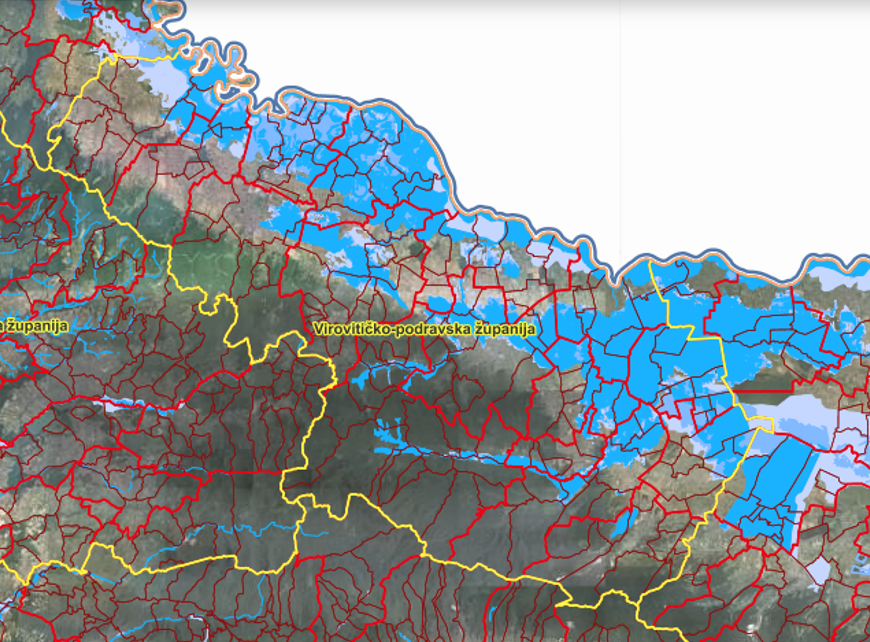 Izvor: Geoportal Hrvatskih voda1.4.4. Razvoj naselja i ruralnog prostora ŽupanijeGrad Virovitica, kao središte Virovitičko-podravske županije, jedno je od najznačajnijih gospodarskih središta sjevernog dijela Hrvatske. Prostorni razmještaj središnjih naselja – gradova Virovitice, Slatine i Orahovice te Općine Pitomača izuzetno je povoljan i omogućuje uravnoteženi razvoj cijelog prostora županije.Najpogodnije prostorne mogućnosti razvitka imaju naselja na pravcima povezivanja Virovitice kao središta županije sa Đurđevcom, Slatinom i Orahovicom te s Daruvarom i Barcsom, odnosno na pravcima glavnih državnih cesta D2 i D5 koje presijecaju prostor Grada Virovitice u pravcu sjever-jug i istok-zapad. Veća naseljavanja i urbanizacija događala su se u ravničarskom dijelu županije, uz značajne prometne pravce, tako da su neka naselja spojena u neprekinuto izduženo građevinsko područje dužine i preko 10 km. Bez obzira na povoljan razmještaj naselja većeg stupnja centraliteta, na području Virovitičko-podravske županije proces urbanizacije zaostaje za prosjekom u državi. Stoga je strateško pitanje poticati razvoj srednjih i manjih gradova, ali i razvoj drugih naselja i središta općina, među ostalim i podizanjem njihovih prostornih kvaliteta: izgradnjom prometne i komunalne infrastrukture i objekata društvenog standarda, obnovom i uređenjem povijesnih i drugih središta naselja, uređivanjem malih pješačkih zona odnosno zona umirenog prometa i sl.Napuštanje ruralnih i pograničnih područja višegodišnja je realnost. Demografskom erozijom posebno su ugrožena ruralna područja, odnosno općine Suhopolje, Gradina, Voćin, Čađavica, Špišić Bukovica, Pitomača, Sopje, Lukač, Čačinci, Crnac, Nova Bukovica i Mikleuš. S obzirom na usitnjenost i prostornu disperziju, upitna je mogućnost revitalizacije svih seoskih naselja u županiji.Mogući oblici revitalizacije ruralnog prostora uključuju osiguravanje komunalne i društvene infrastrukture, primjenu suvremene tehnologije u poljoprivrednoj proizvodnji i preradi poljoprivrednih proizvoda te uvođenje nepoljodjelskih djelatnosti u seoske obitelji. Postizanje višeg standarda života na selu uz očuvanje zdravog okoliša najznačajnije su mjere za zadržavanje stanovništva u ruralnim područjima i osnova za poticanje doseljavanja mlađeg stanovništva.Tablica 49. Ključna obilježja, razvojni potencijali i potrebe u području prostornog razvoja1.5. INSTITUCIONALNI RAZVOJ1.5.1. Ključni dionici i kvaliteta upravljanja razvojem Institucionalni okvir za upravljanje razvojem na području 3 grada i 13 općina čine sljedeće institucije i grupacije: Virovitičko-podravska županija; jedinice lokalne samouprave; HGK Županijska komora Virovitica; HOK Obrtnička komora Virovitičko-podravske županije; Partnersko vijeće za područje Virovitičko-podravske županije; VIDRA - Agencija za regionalni razvoj Virovitičko-podravske županije; Poduzetnički inkubator Virovitičko-podravske županije; Panonski drvni centar kompetencija; Razvojna agencija VTA; Gradska razvojna agencija Slatine; Draft d.o.o. za poticanje gospodarskog razvoja, savjetovanje, zastupanje i turistička agencija; Lokalno partnerstvo za zapošljavanje u Virovitičko-podravskoj županiji; Lokalne akcijske grupe – LAG: LAG Virovitički prsten (VIP), LAG „Marinianis“, LAG „Papuk“. Njihov je zadatak sudjelovanje u pripremi, izradi i praćenju razvojnih strateških dokumenata, osobito strategija razvoja.Virovitičko-podravska županija kroz svoje upravne odjele sudjeluje u izradi svih strateških dokumenata te kontinuirano pruža podršku svim zainteresiranima za ulaganja, pokretanje poslovanja i ostale aktivnosti kojima se želi potaknuti održiv društveno-gospodarski razvoj ovog kraja. Županijska uprava sastoji se od sljedećih upravnih tijela: Služba za poslove župana i opće poslove, Služba za pravne poslove i lokalnu samoupravu, Upravni odjel za graditeljstvo, zaštitu okoliša i imovinsko-pravne poslove, Upravni odjel za gospodarstvo i poljoprivredu, Služba za javne financije, Služba za unutarnju reviziju, Upravni odjel za obrazovanje i demografiju, Upravni odjel za zdravstvo, branitelje i socijalnu skrb.Virovitičko-podravska županija u proteklom je vremenu usvojila sljedeće strateške dokumente: Županijsku razvojnu strategiju Virovitičko-podravske županije za razdoblje do kraja 2020. godine, pripadajući Akcijski plan i Komunikacijsku strategiju, te je revidirana i usvojena postojeća Strategija razvoja ljudskih potencijala 2019. – 2023. Također, izrađen je i donesen Provedbeni program Virovitičko-podravske županije za mandatno razdoblje od 2021. do 2025. godine. Proces izrade strateških dokumenata temeljio se na participativnom pristupu kojim su uključeni svi relevantni formalni i neformalni akteri te uvaženi njihovi razvojni interesi, usmjerenja i predloženi projekti. Partnersko vijeće za područje Virovitičko-podravske županije važno je savjetodavno tijelo koje je nastalo u fazi pripreme Regionalnog operativnog programa. Organizacije civilnog društva (OCD) aktivno sudjeluju u radu Partnerskog vijeća i sektorskim radnim skupinama te je njihov potencijal prilikom upravljanja razvojem prepoznat kroz partnerstva na projektima socijalne tematike. Županija ostvaruje dobru suradnju s OCD-ovima u brojnim projektima i inicijativama te prati i potiče rad organizacija civilnog društva koje imaju kadrovski i organizacijski potencijal. Ipak, veći broj OCD-ova ne raspolaže tim potencijalima te se oslanjaju na financiranje iz proračuna jedinica lokalne samouprave što nije dostatno za zahtjevnu pripremu dokumentacije i uključivanje u veće projekte financirane EU sredstvima.Među posebno važnim dionicima procesa upravljanja razvojem je Razvojna agencija VIDRA koja izrađuje godišnja izvješća o provedbi Županijske razvojne strategije, prikupljajući podatke od svih relevantnih aktera o provedbi razvojnih programa i projekata tijekom referentne (izvještajne) godine. U nadolazećem razdoblju izvještravat će o provedbi Plana razvoja te o Provedbenom programu na polugodišnjoj i godišnjoj razini. Također, sukladno Zakonu o sustavu strateškog planiranja i upravljanja razvojem Republike Hrvatske, uspostavljen je i informacijski sustav za strateško planiranje i upravljanje razvojem kao informacijsko-komunikacijska platforma koja se koristi za prikupljanje, analizu i pohranu podataka i pokazatelja za izradu, praćenje i izvještavanje o provedbi akata strateškog planiranja i razvojnih projekata. Također, Razvojna agencija VIDRA kroz savjetodavnu podršku osnažuje javne ustanove na području VPŽ u pripremi i provedbi projekata važnih za regionalni razvoj te organizira radionice i predavanja za potencijalne korisnike EU sredstava. Razvojna agencija VIDRA, kao i ostali nositelji razvoja na području Virovitičko-podravske županije, kontinuirano ulaže u edukacije i usavršavanja zaposlenika tijela javne uprave, osobito za pripremu i provedbu EU projekata i drugih razvojnih projekata te u edukaciju s područja javne nabave, kao relevantne komponente u provedbi razvojnih projekata.1.5.2. Suradnja Županije s ostalim dionicima u upravljanju razvojem 1.5.2.1. Suradnja s tijelima središnje državne razine Vertikalna suradnja s tijelima središnje državne razine je kvalitetna te je zastupljeno pravodobno i transparentno informiranje.1.5.2.2. Suradnja s jedinicama lokalne samouprave Suradnja županijske uprave, županijske razvojne agencije i jedinica lokalne samouprave na izradi strateških razvojnih dokumenata, razvojnih projekata i baze projekata temeljena je na kvalitetnoj i dvosmjernoj komunikaciji. U pojedinim jedinicama lokalne samouprave nedostaje proaktivan pristup razvojnim pitanjima i projektima, kao i specifična znanja u pripremi i provedbi projekata od strateškog značaja te pravodobnost u dostavljanju izvještaja regionalnom koordinatoru o provedbi mjera i aktivnosti na razvojnim projektima. Također, Razvojna agencija VIDRA, kao regionalni koordinator, osim spomenutog pružanja savjetodavne podrške u pripremi i provedbi projekata i brojnih edukacija, u sklopu tehničke pomoći pruža savjetodavnu podršku u pripremi i provedbi javne nabave s kojima se jedinice lokalne samouprave do sada nisu susretale. Potrebno je, međutim, osvijestiti donosioce odluka na lokalnoj razini o potrebi jačanja njihovih kapaciteta kako bi se osposobili za pripremu i provedbu razvojnih projekata financiranih kroz EU fondove. Suradnja županijske uprave, Razvojne agencije VIDRA i ostalih razvojnih agencija u proteklom je razdoblju bila vrlo uspješna, no potrebno je suradnju i dalje osnaživati, a posebno prilikom planiranja projekata relevantnih za daljnji razvoj VPŽ. Suradnja je nužna i kod pravovremenog ažuriranja baze podataka, slijedom njenog značaja za planiranje regionalnog razvoja.Središnji elektronički registar razvojnih projekata (SERRP) zbog migracije podataka na za to predviđenu platformu mjesecima nije bio u funkciji te je bio usporen i otežan unos razvojnih projekata. Međutim, valja naglasiti da pojedine jedinice lokalne samouprave nisu uvijek ažurne i aktivne u dijelu dostave/upisa podataka u SERRP o njihovim razvojnim projektima. Potrebno je što žurnije reagirati s nacionalne razine jer se i dalje financiraju projekti koji se ne nalaze u registru projekata, što pojedinim jedinicama lokalne samouprave odgovara te ne percipiraju obvezu unošenja svojih projekata u bazu. 1.5.3. Međunarodna suradnja Virovitičko-podravska županija ima vrlo razvijenu međunarodnu suradnju, a među ključnima ističu se zajednički projekti s Mađarskom poput pretpristupnog CBC HU-HR Programa do sadašnjeg Programa suradnje Interreg V-A Hungary-Croatia koji je usmjeren na pametan i održiv razvoj u prekograničnom području, uz osnaživanje i proširenje postojećih mreža suradnje te doprinos uspostavljanju daljnje osnove za dugoročnu međugraničnu suradnju. Županija je aktivna u sljedećim međuregionalnim i regionalnim organizacijama: Hrvatska zajednica županija, PANNON EGTC-Pannon European Grouping for Terrirotial Cooperation i Euroregionalna suradnja Dunav – Drava - Sava. Tablica 50. Ključna obilježja, razvojni potencijali i potrebe u području kvalitete upravljanja i suradnje1.5.4. Fiskalni kapaciteti i rezultati korištenja fondova EU-aProračunski prihodi lokalnih jedinica i Županije posljednjih godina bilježe znatan rast. Ukupni prihodi lokalnih jedinica i Županije u 2018. godini iznosili su 483,5 milijuna kuna, što je povećanje za 57,9% u odnosu na 2015. godinu. Snažan porast ukupnih prihoda prvenstveno je posljedica znatnog povećanja prihoda poslovanja lokalnih jedinica (+83,6%), dok su prihodi Županije rasli po znatno nižoj stopi (+19,2%). Gledano po strukturi prihoda, porastu prihoda je najviše pridonijelo povećanje prihoda od poreza na dohodak i prihoda od pomoći. Ukupni fiskalni kapacitet lokalnih jedinica i Županije mjeren prihodima poslovanja po stanovniku je u razini nacionalnog prosjeka. To je odličan rezultat uzme li se u obzir da svi pokazatelji razvijenosti Županije govore o tome da Županija znatno zaostaje za nacionalnim prosjekom. Prema podacima ministarstva financija za 2018. godinu, ukupni prihodi poslovanja proračuna svih lokalnih jedinica i Županije po stanovniku bili su u razini 99,7 % od nacionalnog prosjeka. Glavni razlog za ovako dobar rezultat leži u prihodima poslovanja same Županije. Kao što se može vidjeti na slici 10, prihodi Županije po stanovniku u 2018. godini bili su 1.935 kuna, dok je nacionalni prosjek iznosio 1.257 kuna po stanovniku. Drugim riječima, Županija je ostvarila 53,9% veći fiskalni kapacitet od nacionalnog prosjeka za županije. S druge strane, prihodi po stanovniku jedinica lokalne samouprave s područja VPŽ bili su 4.490 kuna po stanovniku, dok je nacionalni prosjek iznosio 5.436 kuna po stanovniku. To znači da su gradovi i općine na području Županije u prosjeku ostvarivali 17,4% manje prihode po stanovniku od nacionalnog prosjeka za lokalne jedinice. Slika 12. Usporedba prihoda poslovanja po stanovniku Županije i lokalnih jedinica u 2015. i 2018. s nacionalnim prosjekomIzvor: obrada autora na temelju podataka Ministarstva financijaPrihodi po stanovniku bili su veći čak i od najrazvijenije jadranske županije – Istarske i to za 9,1%, što je uglavnom posljedica većih prihoda po stanovniku od imovine i od pomoći. Veći fiskalni kapacitet otvara dodatne mogućnosti za ulaganje u razvojne projekte i mjere u funkciji provedbe lokalnih i županijskih strateških planova.U kojoj mjeri se veći fiskalni kapaciteti prelijevaju u ulaganja može se vidjeti na slici 11. Ukupno su u razdoblju 2015. - 2018. lokalne jedinice s područja županije i sama Županija uložili 460,8 milijuna kuna u nabavku nefinancijske imovine, što se uglavnom odnosi na građevinske objekte. Relativno gledano, radi se o 6124 kuna ulaganja po stanovniku. To je 68,3% veća razina ulaganja od prosjeka RH. Kao što se može vidjeti na slici glavni razlog za tako visoku razinu kapitalnih ulaganja jest sama Županija, koja je u spomenutom razdoblju ostvarila čak 7,1 puta veća kapitalna ulaganja od prosjeka za sve županije. Može se zaključiti kako je Županija bila ključan čimbenik tako visoke razine kapitalnih ulaganja u proteklim godinama.Slika 13. Ukupna kapitalna ulaganja županije i lokalnih jedinica po stanovniku 2015. - 2018., kumulativ Izvor: Obrada autora temeljem podataka Ministarstvo financijaKad je riječ o uspješnosti korištenja sredstava iz Europskih strukturnih i investicijskih fondova, prema visini ugovorenih sredstava po stanovniku Virovitičko-podravska županija je na visokom četvrtom mjestu, odmah iza Dubrovačko-neretvanske, Ličko-senjske i Koprivničko-križevačke županije. Prema podacima MRRFEU-a ukupan iznos ugovorenih projekata s područja Virovitičko-podravske županije financiranih kroz nacionalne operativne programe te Program ruralnog razvoja do kraja 2019. godine iznosio je 1,39 milijardi kuna, odnosno 18.091 kuna po stanovniku. Za usporedbu, prosjek RH iznosi 14.039 kuna po stanovniku.Ovaj odličan rezultat u pogledu iskorištenosti ESI fondova je tim vrjedniji jer je za razliku od nekih drugih županija ostvaren bez ugovaranja velikih nacionalnih infrastrukturnih projekata poput gradnje željezničke infrastrukture ili zračne luke. Najbolji rezultati ostvareni su u pogledu korištenja EU sredstava putem Programa ruralnog razvoja (PRR), gdje ugovorena sredstava po stanovniku nadmašuju nacionalni prosjek za čak 3,2 puta. Također, natprosječne rezultate Županija bilježi i kod Operativnog programa Učinkoviti ljudski potencijali (OPULJP), gdje je ostvarila 42% bolju razinu ugovorenosti od nacionalnog prosjeka. Tek u slučaju Operativnog programa Konkurentnost i kohezija Županija bilježi slabije rezultate, a što je velikim dijelom uvjetovano ranije spomenutim izostankom velikih državnih infrastrukturnih projekata.Slika 14. Vrijednost ugovorenih projekata iz ESI fondova 2014. - 2020. do kraja 2019. Izvor: Obrada autora temeljem podataka Ministarstva regionalnoga razvoja i fondova Europske unijeTablica 51. Ključna obilježja, razvojnih potencijala i potreba u području fiskalnih kapaciteta i korištenja fondova EU-a1.6. PREGLED NAJVAŽNIJIH AKTIVNOSTI NA PROVEDBI ŽUPANIJSKE RAZVOJNE STRATEGIJE VPŽ-a ZA RAZDOBLJE DO KRAJA 2020. GODINENa sjednici Županijske skupštine Virovitičko-podravske županije, održanoj 18. lipnja 2019. godine, usvojena je Županijska razvojna strategija Virovitičko-podravske županije za razdoblje do kraja 2020. godine, zajedno s pripadajućim provedbenim dokumentima – Akcijskim planom Županijske razvojne strategije i Komunikacijskom strategijom za provedbu Županijske razvojne strategije. Također, iako je u ožujku 2019. godine Odlukom Županijske skupštine Virovitičko-podravske županije pokrenut proces izrade Plana razvoja Virovitičko-podravske županije za razdoblje do 2021. do 2027. godine (KLASA: 302-02/19-01/02; URBROJ: 2189/1-03/1-19-3 od 26. ožujka 2019. godine), zbog nedonošenja Nacionalne razvojne strategije 2030. godine te nemogućnosti donošenja Plana razvoja VPŽ u zakonskom roku od 6 mjeseci prije isteka važenja ŽRS-a VPŽ za razdoblje do kraja 2020. godine, Županijska skupština je u lipnju 2020. godine donijela Odluku o produljenju važenja ŽRS-a VPŽ za razdoblje do kraja 2020. godine do 31. prosinca 2021. godine (KLASA: 302-02/20-02/01, URBOROJ: 2189/1-03/4-20-2 od 10. lipnja 2020. godine).Na temelju uputa za izradu i sadržaj izvještaja županija o provedbi županijskih razvojnih strategija, Virovitičko-podravska županija je, u suradnji s regionalnim koordinatorom, Razvojnom agencijom VIDRA, izradila izvještaj o provedbi razvojne strategije u 2019. godini. Izvješće je izrađeno s ciljem sumarnog prikazivanja provedenih razvojnih mjera u 2019. godini pomoću kojih se žele postići strateški ciljevi i prioriteti razvoja utvrđenih u županijskoj razvojnoj strategiji te izvještavanja o postignutim konkretnim rezultatima provedenih razvojnih mjera pomoću pokazatelja rezultata, čime se dokazuje postizanje strateških ciljeva i prioriteta razvoja.  Strateški cilj 1 – Povećanje konkurentnosti gospodarstva Virovitičko-podravske županijeNajzastupljeniji razvojni projekti u cilju 1 su iz područja gospodarstva i poljoprivrede poput ulaganja u poljoprivrednu i poduzetničku infrastrukturu s naglaskom na povećanje navodnjavanih poljoprivrednih površina i naglaskom na unapređenje i proširenje poduzetničkih zona, ulaganja u centre za inovacije, istraživanja i modernizaciju, ulaganja u društveno poduzetništvo, ulaganja u ljudske potencijale i tehnologije javnih dionika za potrebe izrade i provedbe projekata financiranih iz sredstava EU-a i nacionalnih sredstava te strateškog razvoja Županije i poticanje umrežavanja gospodarstvenika. Unutar cilja 1 izdvojena su sredstva i za subvencije poduzećima i obrtima. Iznos ulaganja u strateški cilj 1. temeljem podataka iz godišnjeg izvještaja o provedbi Županijske razvojne strategija VPŽ: 2019. godine: 65.495.866,74 knStrateški cilj 2 – Očuvanje okoliša i održivo upravljanje prostorom i resursimaU cilju 2 najzastupljeniji su razvojni projekti iz segmenta očuvanja okoliša i stvaranja uvjeta za razvoj održivih oblika turizma kao što su projekti zaštite prirode i okoliša te upravljanja obranom i zaštitom od elementarnih nepogoda i povećanje razine spremnosti na krizne događaje u obliku ulaganja u aglomeracije na području VPŽ. Unutar cilja financirani su i projekti obnove i zaštite kulturne i prirodne baštine te razvoj selektivnih oblika turizma s naglaskom na ciklo turizam i zaštićena područja u Županiji i, u konačnici, povećanje ukupnih turističkih kapaciteta ulaganjem u hotele baštine. Iznos ulaganja u strateški cilj 2. temeljem podataka iz godišnjeg izvještaja o provedbi Županijske razvojne strategija VPŽ: 2019. godine: 180.296.623,51 knStrateški cilj 3 – Unapređenje kvalitete života i razvoj ljudskih resursaNajveći dio sredstava u strateškom cilju 3 odnosi se na projekte unapređenja infrastrukturnih sustava i jačanja društvenih djelatnosti. Najviše financijskih sredstava izdvojeno je za izgradnju, obnovu i održavanje prometne infrastrukture, zatim na izgradnju, obnovu i održavanje sustava vodovoda i odvodnje. Osim toga, unutar cilja 3 financirala su se ulaganja u infrastrukturu gospodarenja otpadom, energetike i širokopojasnog pristupa internetu. Ulagalo se primarno u infrastrukturu unutar sustava odgoja i obrazovanja, zdravstvenog sustava i sustava socijalne skrbi. Udrugama civilnog društva iz područja kulture, sporta i rekreacije i dr. dodijeljena su sredstva za obnovu infrastrukture i nabavu opreme za rad. Unutar cilja 3 financirali su se i projekti povećanja zapošljivosti.Iznos ulaganja u strateški cilj 3. temeljem podataka iz godišnjeg izvještaja o provedbi Županijske razvojne strategija VPŽ: 2019. godine: 123.285.309,05 knU periodu provedbe strategije realizirani su ili su u procesu realizacije projekti od strateškog značaja za Županiju kao što su ulaganja u sustave navodnjavanja (Kapinci - Vaška, druga faza Kapinci - Vaška, Novi Gradac - Detkovac, Lukač), izgradnja Mreže poduzetničkih inkubatora Virovitičko-podravske županije, rekonstrukcija nadstrešnice u multifunkcionalnu građevinu za potrebe poljoprivrednih i gospodarskih manifestacija Viroexpo, obnova dvorca Pejačević i revitalizacija gradskog parka, rekonstrukcija dvorca Janković u Suhopolju, razvoj širokopojasnog pristupa internetu i izgradnja dječjih vrtića na području Županije. LITERATURA Ključni izvori: Bruto domaći proizvod – pregled po županijama, DZS, 2020. Dostupno na: http://dzs.hr/Statističke informacije Hrvatskog zavoda za mirovinsko osiguranje, različita izdanjaHZZ Godišnjak 2019., HZZ, 2020. Dostupno na: https://www.hzz.hr/content/stats/HZZ-Godisnjak.-2019.pdfHZZ Statistika online baza. Dostupno na: https://statistika.hzz.hr/Baza podataka: Ekološka poljoprivreda. DZS, 2020. Dostupno na: https://www.dzs.hr/Jedinstveni registar poduzetničke infrastrukture. Ministarstvo gospodarstva, 2021. Dostupno na: http://reg.mingo.hr/pi/public/ (pristupljeno siječanj 2021.)Zakon o unaprijeđenu poduzetničke infrastrukture (NN 0932013)Obrtništvo u brojkama, Knjiga obrtnika – članova HOK-a, HOK, 2019. Dostupno na: https://www.hok.hr/sites/default/files/page-docs/2020-03/Obrtni%C5%A1tvo_u%20brojkama_%20OUB_XII_2019.pdfPodaci o poslovanju poduzetnika za 2017., 2018. i 2019. godinu, Financijska agencijaAnaliza financijskih rezultata poslovanja poduzetnika Republike Hrvatske po županijama u 2019. Godini, FINA, 2020. Dostupno na: www.fina.hrTurizam u brojkama 2018., Ministarstvo turizma, 2019. Dostupno na: https://mint.gov.hr/pristup-informacijama/dokumenti-80/statistike/11514Turizam u brojkama 2019., Ministarstvo turizma, 2020. Dostupno na: https://mint.gov.hr/pristup-informacijama/dokumenti-80/statistike/11514Priopćenje 11.1.2/2. od 7.02.2020.; stanje 31.12.2019. o podacima za trgovačka društva, DZS, 2020. Dostupno na: https://www.dzs.hr/Hrv_Eng/publication/2019/11-01-02_02_2019.htmTuristička zajednica Virovitičko-podravske županije. Dostupno na: http://turizam-bilogorabjelovar.com.hr/ARKOD preglednik. Dostupno na: http://preglednik.arkod.hr/ARKOD-Web/Broj i struktura poslovnih subjekata u prosincu 2019., DZS, 2020. Dostupno na: http://dzs.hr/Tražene kulture na Jedinstvenom zahtjevu iz 2016., APPRRR, 2017. Dostupno na: https://www.apprrr.hr/agronet/Tražene kulture na Jedinstvenom zahtjevu iz 2019., APPRRR, 2020. Dostupno na: https://www.apprrr.hr/agronet/Upisnik poljoprivrednika 2016. godine, APPRRR, 2017. Dostupno na: https://www.apprrr.hr/upisnik-poljoprivrednika/Upisnik poljoprivrednika 2019. godine, APPRRR, 2020. Dostupno na: https://www.apprrr.hr/upisnik-poljoprivrednika/Prostorni plan Virovitičko-podravske županije, Županijski zavod za prostorno uređenje, 2021. Godišnje izvješće Hrvatske agencije za poljoprivredu i hranu 2019., HAPIH, 2020. Dostupno na: https://www.hapih.hr/en/cs/publikacije/Godišnje izvješće Hrvatske agencije za poljoprivredu i hranu 2015., HAPIH, 2016. Dostupno na: https://www.hapih.hr/en/cs/publikacije/Akcijski plan energetske učinkovitosti Virovitičko-podravske županije za razdoblje 2016. - 2018., Regionalna energetska agencija Sjeverozapadne Hrvatske, Zagreb, studeni 2015. Dostupno na: http://vpz-hr.s3-eu-west-1.amazonaws.com/wp-content/uploads/2015/12/14133715/18-Akcijski-plan-EnU_VPZ.pdfIzvješće o komunalnom otpadu za 2017. godinu, HAOP – Hrvatska agencija za okoliš i prirodu, prosinac 2018. Dostupno na: http://www.haop.hr/sites/default/files/uploads/dokumenti/021_otpad/Izvjesca/komunalni/OTP_Izvje%C5%A1%C4%87e%20o%20komunalnom%20otpadu_2017.pdfIzvješće o komunalnom otpadu za 2018. godinu, Ministarstvo zaštite okoliša i energetike, Zavod za zaštitu okoliša i prirode, prosinac 2019. Dostupno na: https://mzoe.gov.hr/UserDocsImages/Pristup%20informacijama/OTP_Izvje%C5%A1%C4%87e%20o%20komunalnom%20otpadu_2018.pdfIzvješće o podacima iz Registra onečišćavanja okoliša za 2017. godinu, HAOP, prosinac 2018. Dostupno na: Izvješće o podacima iz Registra onečišćavanja okoliša za 2018. godinu, Ministarstvo zaštite okoliša i energetike, prosinac 2019. Dostupno na: http://www.haop.hr/sites/default/files/uploads/dokumenti/022_reg_oneciscivaca/Izvjesca/Izvje%C5%A1%C4%87e%20ROO_2018_final.pdfIzvješće o stanju u prostoru Virovitičko-podravske županije za razdoblje 2013-2018. godine, Zavod za prostorno-uređenje Virovitičko-podravske županije, Virovitica, lipanj 2019. godine. Dostupno na: https://juzpuvpz.hr/wp-content/uploads/2020/02/Izvjesce_o_stanju_u_prostoru_2018.pdfIzvješće o stanju u prostoru RH za razdoblje 2013.-2019. godine (NN 105/21)Operativni plan razvoja cikloturizma Virovitičko-podravske županije 2017. - 2020., Virovitica, rujan 2018. Dostupno na: https://cikloturizam.hr/wp-content/uploads/2018/02/OP-cikloturizam-Viroviticko-podravska.pdfProgram prostornog uređenja RH (NN 50/99, 84/13)Prometni Master plan funkcionalne regije Istočna Hrvatska (nacrt), svibanj 2020. Dostupno na: http://www.vpz.hr/masterplan-funkcionalne-regije-istocna-hrvatska/Prostorni plan Virovitičko-podravske županije, VI. Izmjene i dopune, Zavod za prostorno-uređenje Virovitičko-podravske županije, Virovitica 2018. Dostupno na: http://www.vpz.hr/prostorni-planovi/Županijska razvojna strategija Virovitičko-podravske županije za razdoblje do kraja 2020. godine, Virovitičko-podravska županija, Virovitica, travanj 2019. Dostupno na: http://vpz-hr.s3-eu-west-1.amazonaws.com/wp-content/uploads/2012/11/14133113/ZRS-VPZ-do-kraja-2020.pdfHrvatski zdravstveno-statistički ljetopis za 2015. godinuHrvatski zdravstveno-statistički ljetopis za 2019. godinuRad bolnica u Hrvatskoj, Izvješće za 2019., HZZJZNacionalna strategija razvoja zdravstva 2012. - 2020. („Narodne novine“, broj 116/12)Izvješće o provedbi „Strategije socijalne skrbi za starije osobe u Republici Hrvatskoj za razdoblje od 2017. do 2020. godine“ za 2018. godinu, 2019. godinaHrvatska - Ocjena siromaštva za mala područja temeljem potrošnje (Karte siromaštva), 2016., Svjetska bankaDržavni zavod za statistiku. https://www.dzs.hr/Registar udruga Republike Hrvatske. https://registri.uprava.hr/#!udrugeStrategija prostornog razvoja RH (NN 106/17)Virovitičko-podravska županija, rujan 2020., podaci prikupljeni upitnicimaVišerazinsko upravljanje i međusektorska suradnja u borbi protiv energetskog siromaštva, Europski odbor regijaPerspective on energy poverty in the policy debate of Croatia, S. Robić i I. Rogulj, 2020.Eurostat - Electricity prices for household consumers - bi-annual data (from 2007 onwards)Eurostat - Gas prices for household consumers - bi-annual data (from 2007 onwards)Prilog 3. OPIS MJERAPrioritet 1. Osnaživanje gospodarstva ŽupanijePosebni cilj 1. Ulaganje u konkurentno, zeleno i digitalno gospodarstvoCiljPosebni cilj 1. Ulaganje u konkurentno, zeleno i digitalno gospodarstvo obuhvaća povećanje ulaganja u grane gospodarstva u kojima Virovitičko-podravska županija (VPŽ) ima komparativne prednosti koje je čine konkurentnom, kao i zeleno i digitalno gospodarstvo koje predstavlja budućnost i za koje se zalaže Europska unija (EU).Obrazloženje Virovitičko-podravska županija jedna je od najslabije razvijenih županija Republike Hrvatske. Karakteriziraju je niska razina BDP-a po stanovniku, nedovoljan optimizam u društvu kao posljedica dugogodišnjih negativnih trendova, niska izravna strana ulaganja, relativno visoka nezaposlenost te nedostatak pridavanja važnosti digitalnoj i zelenoj tranziciji gospodarstva. Negativni trendovi i pokazatelji koje bilježi VPŽ razlog su povećanja ulaganja u konkurentno, digitalno i zeleno gospodarstvo što će voditi smanjenju negativnih pokazatelja, odnosno boljem, kvalitetnijem i konkurentnijem gospodarstvu u VPŽ-u.OpisPrioritetni cilj će se ostvariti provedbom mjera kojima se potiče tehnološka modernizacija i inovativnost gospodarstva, digitalizacija i razvoj IT sektora, poboljšanje poduzetničkog okruženja te unapređenje istraživačke i poslovne potporne infrastrukture te potpornih poslovnih institucija.Mjera 1.1. Poticanje tehnološke modernizacije i inovativnosti gospodarstva Popis indikativnih aktivnostipromicanje tehnologija na kojima se temelji zeleno gospodarstvopovećanje aktivnosti istraživanja, tehnološkog razvoja i inovacija radi razvoja tržišno konkurentnih proizvoda, usluga i tehnologijaubrzanje razvoja i komercijalizacije inovacijajačanje veze znanstvenog i poslovnog sektora putem osnivanja ureda za transfer tehnologije i ostale znanstveno-tehnološke infrastrukturepopularizacija znanosti i inovacijapoticanje stvaranja inovativnih start-up i spin-off poduzeća s visokim potencijalom tehnološkog rasta i razvoja inovacijapotpora poslovnim ulaganjima za istraživanje, razvoj i inovacije radi stvaranja novih proizvoda i uslugapoticanje primjene istraživanja i razvoja u poslovnom sektoru putem potpora, programa i poticaja na županijskoj razinirazvoj inovacijskog okruženja za mala i srednja poduzeća (MSP)Nosioci provedbe mjere su VPŽ, Tehnološko inovacijski centar, poduzetnici, Hrvatska gospodarska komora (HGK), Hrvatska obrtnička komora (HOK).Provedba mjere planirana je kontinuirano tijekom provedbe Plana. Indikativni popis projekataProjekt osnaživanja suradnje znanstvene zajednice i poslovnog sektora na razvoju inovativnih poslovnih procesa i uslugaPokazatelji rezultata za Mjeru 1.1.Mjera 1.2. Digitalizacija gospodarstva i razvoj IT sektoraPopis indikativnih aktivnostijačanje informacijskih i komunikacijskih tehnologija uvođenjem i korištenjem suvremenih usluga (e-usluge, e-poslovanje)jačanje znanja i vještina poslovnog sektora radi bolje primjene digitalne i informacijske tehnologijepoboljšanje poslovne produktivnosti korištenjem IT-a unutar poduzeća i prema korisnicimapovećanje konkurentnosti gospodarstva korištenjem IT-a Nosioci provedbe mjere su VPŽ, civilno društvo, poduzetnici, poduzetničke potporne institucije.Provedba mjere planirana je kontinuirano tijekom provedbe Plana. Indikativni popis projekataRekonstrukcija i prenamjena tavanskog prostora Visoke škole javne i društvene namjene, Veleučilišta u Virovitici (rekonstrukcija je povezana s prostorom za STEM i računarstvo)Pokazatelji rezultata za Mjeru 1.2. Mjera 1.3. Poboljšanje poduzetničkog okruženjaPopis indikativnih aktivnostipoticanje i podupiranje sudjelovanja poduzetnika u potpornim programimapoticanje poduzetnika za ulaganja na području VPŽkoordinacija i poboljšanje institucionalne infrastrukture za poticanje poduzetništvarazvoj sustava potpora i olakšica za MSP-ovepoticanje umrežavanja u klastereNosioci provedbe mjere su VPŽ, civilno društvo, poduzetnici, poduzetničke potporne institucije, Veleučilište u Virovitici. Provedba mjere planirana je kontinuirano tijekom provedbe Plana. Indikativni popis projekataUlaganje u opremanje poduzetničke zone LIPIK, Grad SlatinaUlaganje u opremanje poduzetničke zone Turbina 3, Grad SlatinaPokazatelji rezultata za Mjeru 1.3.Mjera 1.4. Unapređenje istraživačke i poslovne potporne infrastrukture te potpornih poslovnih institucijaPopis indikativnih aktivnostiulaganja u razvoj poduzetničkih zonapoboljšanje dostupnosti i kvalitete potpornih poduzetničkih institucijapoticanje suradnje visokoobrazovnih i znanstveno-istraživačkih institucija s poduzećima i obrtimajačanje vidljivosti poduzetničkih potpornih institucijajačanje usluga koje će pružati poduzetničke potporne institucije s prikladnom infrastrukturom i uslugama za pronalazak i odabir inovativnih idejaNosioci provedbe mjere su VPŽ, civilno društvo, poduzetnici, poduzetničke potporne institucije.Provedba mjere planirana je kontinuirano tijekom provedbe Plana. Indikativni popis projekataOpremanje linije za zrnati sir, Centar za istraživanje i razvoj mliječnih proizvoda, Virovitičko-podravska županijaUspostava i opremanje Zavoda za vinarstvo, Tehnološko-inovacijski centarPokazatelji rezultata za Mjeru 1.4.Posebni cilj 2. Razvoj konkurentne i održive poljoprivrede, ribarstva i turizmaCiljPosebni cilj 2. Razvoj konkurentne i održive poljoprivrede, ribarstva i turizma obuhvaća povećanje konkurentnosti ključnih djelatnosti Virovitičko-podravske županije razvojem znanja te korištenjem tehnologije i inovacija.ObrazloženjeTemeljna gospodarska aktivnost Virovitičko-podravske županije je poljoprivreda koju karakterizira nedovoljno ulaganje u istraživanje i razvoj, tehnologiju i inovacije te nedovoljno korištenje razvojnih resursa i potencijala. Iskorištavanje razvojnih resursa i potencijala dovest će do konkurentne i održive poljoprivrede, ribarstva, te postaviti temelje za razvoj turizma na području Županije.OpisPrioritet će se ostvariti provedbom mjera kojima se potiče podizanje kvalitete poljoprivredne proizvodnje i razvoj bioekonomije, koncept pametne poljoprivrede i ribarstva, udruživanje i daljnji razvoj udruženja poljoprivrednika, prerada poljoprivrednih proizvoda, uzgoj i prerada ljekovitog bilja, ulaganje u očuvanje i održivo korištenje šuma i šumskih površina te razvoj selektivnih oblika turizma i stvaranje jedinstvene turističke ponude.Mjera 2.1. Podizanje kvalitete poljoprivredne proizvodnje i razvoj bioekonomijePopis indikativnih aktivnostipoticanje primjene modernih tehnologija u poljoprivrednoj proizvodnji, s naglaskom na rješenjima za tzv. pametnu poljoprivredu (senzorika, dronovi, big data, itd.)poticanje sustava izravne prodaje poljoprivrednih proizvodaizgradnja otkupnih centara za voće i povrće te hladnjačaprovedba okrupnjavanja poljoprivrednog zemljištapoticanje razvoja ekološke poljoprivrede i plasteničke proizvodnjepovećanje preradbenih kapaciteta za poljoprivredne proizvodepovećanje proizvodnje u sektorima hrane i bioekonomijerazvoj bioekonomije u sektorima koji imaju višu tehnološku intenzivnostNosioci provedbe mjere su VPŽ, Poduzetnički inkubator VPŽ, poduzetnici, poduzetničke potporne institucije, obiteljska poljoprivredna gospodarstva (OPG).Provedba mjere planirana je kontinuirano tijekom provedbe Plana. Indikativni popis projekataprojekt od strateškog značaja: Izgradnja i opremanje sušionice povrćaizgradnja otkupnih centara za voće i povrće te hladnjačaopremanje linije za zrnati sir, Centar za istraživanje i razvoj mliječnih proizvoda, Virovitičko-podravska županijaizgradnje regionalne klaonice s rasjeckaonicom mesa i hladnjačom, Virovitičko-podravska županijaPokazatelji rezultata za Mjeru 2.1.Mjera 2.2. Poticanje koncepta pametne poljoprivrede i ribarstvaPopis indikativnih aktivnostipoticanje praksi i rješenja u poljoprivredi i ribarstvu koja su prihvatljiva za okoliš, klimu i dobrobit životinjapoboljšanje pristupa vodi za navodnjavanje i učinkovitost njezine uporabesustavna provedba programa uzgoja, promocije, zaštite i brendiranja poljoprivredno-prehrambenih proizvoda i drugih proizvoda ruralnog područja, s posebnim naglaskom na proizvode tradicijske poljoprivrede i proizvode autohtonih pasmina i biljnih sortipoticanje i povezivanje poslovnog, znanstveno-istraživačkog i javnog sektora u svrhu prenošenja znanja i iskustava, uvođenje novih tehnologija i komercijalizaciju proizvoda, inovacija i znanja, te stjecanje specijalističkih znanja i vještina za zvanja u poljoprivredi i ribarstvuNosioci provedbe mjere su VPŽ, poduzetnici, poduzetničke potporne institucije, OPG-ovi.Provedba mjere planirana je kontinuirano tijekom provedbe Plana. Indikativni popis projekataIzgradnja centra za pametnu poljoprivredu i ICT djelatnosti, Virovitičko-podravska županijaizgradnja novih sustava navodnjavanjaPokazatelji rezultata za Mjeru 2.2.Mjera 2.3. Poticanje udruživanja i daljnji razvoj udruženja poljoprivrednikaPopis indikativnih aktivnostipoticanje osnivanja poljoprivrednih, ribarskih i socijalnih zadruga i drugih oblika povezivanja poljoprivrednih proizvođača (proizvođačke organizacije, gospodarska interesna udruženja - klasteri/konzorciji i dr.) poticanje umrežavanja dionika u poljoprivredi s turističkim sektoromPoticanje umrežavanja s inozemnim organizacijama vezanim uz poljoprivreduNosioci provedbe mjere su VPŽ, poduzetnici, poduzetničke potporne institucije, OPG-ovi.Provedba mjere planirana je kontinuirano tijekom provedbe Plana. Indikativni popis projekataIzgradnja Centra kompetentnosti za poljoprivredu, ekološku poljoprivredu i agroturizam u PitomačiPokazatelji rezultata za Mjeru 2.3.Mjera 2.4. Poticanje i promoviranje prerade poljoprivrednih proizvoda, uzgoja i prerade ljekovitog i začinskog biljaPopis indikativnih aktivnostipružanje potpora poljoprivrednicima i ostalim dionicima u uzgoju i preradi ljekovitog i začinskog biljaedukacije dionika o uzgoju i preradi ljekovitog i začinskog biljajačanje suradnje sa znanstvenim institucijama na daljnjem razvoju proizvoda na bazi ljekovitog i začinskog biljaNosioci provedbe mjere su VPŽ, poduzetnici, poduzetničke potporne institucije, OPG-ovi, Tehnološko-inovacijski centar Virovitica.Provedba mjere planirana je kontinuirano tijekom provedbe Plana. Indikativni popis projekatajačanje kompetencija dionika u uzgoju i preradi ljekovitog i začinskog bilja kroz edukacije Tehnološko-inovacijskog centra Viroviticaizgradnja pogona za preradu lješnjakaPokazatelji rezultata za Mjeru 2.4.Mjera 2.5. Ulaganja u očuvanje i održivo korištenje šuma i šumskih površina Popis indikativnih aktivnostiizrada i primjena sustava modelnih šuma u upravljanju šumskim površinamaprovedba edukacija o održivom korištenju i mogućnostima korištenja nedrvnih šumskih proizvoda, o važnosti očuvanja biljnih i životinjskih vrsta i sveukupne biološke raznolikosti u urbanim i ruralnim područjimaokrupnjivanje šuma privatnih šumoposjednika kako bi se racionaliziralo gospodarenje i ekonomska koristuspostava monitoringa neinvazivnim metodama kontrole stanja šuma i nedrvnih šumskih proizvodauspostava održivog upravljanja šumskim i ostalim prirodnim resursima u svrhu unapređenja kvalitete života na području VPŽaktivnosti na zaštiti utjecaja na šume i šumarstvoNosioci provedbe mjere su VPŽ, poduzetnici, poduzetničke potporne institucije, OPG-ovi.Provedba mjere planirana je kontinuirano tijekom provedbe Plana. Indikativni popis projekataRegionalni centar za drvo za novu generaciju poduzetnika drvnog sektora – PDCK VPŽ Faza 2.Pokazatelji rezultata za Mjeru 2.5.Mjera 2.6. Razvoj selektivnih oblika turizma i stvaranje jedinstvene turističke ponudePopis indikativnih aktivnostirazvoj sportskog, ruralnog, kulturnog i zdravstvenog turizmakorištenje sporta u razvoju kontinentalnog/ruralnog turizmarazvijanje turističke ponude u zaštićenim područjima VPŽulaganje u razvoj i promociju autohtonih turističkih proizvoda VPŽedukacija pružatelja usluga u turizmu o mogućnostima razvoja selektivnih oblika turizmarazvoj digitalnih rješenja namijenjenih jačanju turističke atraktivnosti VPŽNosioci provedbe mjere su VPŽ, civilno društvo, poduzetnici, poduzetničke potporne institucije, Turistička zajednica (TZ) Virovitičko-podravske županije, lokalne turističke zajednice.Provedba mjere planirana je kontinuirano tijekom provedbe Plana. Indikativni popis projekataprojekt od strateškog značaja: Bazenski sportsko-turistički centar ViroviticaIzgradnja Kongresno-kulturnog centra, Općina VoćinTuristička revitalizacija Voćinskih jezeraIzgradnja Centra za posjetitelje i kulturu zdravlja sa smještajnim kapacitetima, Općina VoćinCentar za posjetitelje Križnica – Interpretacijski centar Rezervata biosfere Mura-Drava-Dunav, Javna ustanova za upravljanje zaštićenim dijelovima prirode i ekološkom mrežom Virovitičko-podravske županijeIzgradnja Turističko-rekreacijskog centra "Jezero-Hercegovac-Ružica Grad". – 6 studio apartmana, Edukativni centar "Orahovica 1"Izgradnja Kuće čaja – Oaza mira, Općina Špišić BukovicaVirovitička jezeraGradnja Aqua parka na TRC Jezero-Hercegovac-Ružica Grad, Grad OrahovicaGradnja adrenalinskog parka na TRC Jezero-Hercegovac-Ružica Grad, Grad OrahovicaPokazatelji rezultata za Mjeru 2.6.Posebni cilj 3. Unapređenje obrazovanja u funkciji gospodarskog razvoja i povećanje zapošljivostiCiljPosebni cilj 3. Unapređenje obrazovanja u funkciji gospodarskog razvoja i povećanje zapošljivosti jest unapređenje samog sustava znanosti i obrazovanja, posebno u pogledu povezanosti s potrebama gospodarstva, odnosno usklađivanje sustava obrazovanja s potrebama na tržištu rada koje će dovesti do veće zapošljivosti nakon završetka obrazovanja.ObrazloženjeOdgojno-obrazovni sustav Virovitičko-podravske županije karakteriziraju povećanje broja djece upisane u dječje vrtiće, ali i smanjenje broja učenika u osnovnim i srednjim školama, manjak dodatnih programa u predškolskim ustanovama, slaba tehnička opremljenost škola te slab povratak mladih diplomiranih ljudi nakon završetka obrazovanja, kao i neusklađenost obrazovnog sustava s potrebama na tržištu rada.OpisPrioritet će se ostvariti provedbom mjera kojima se potiče unapređenje sustava formalnog i neformalnog obrazovanja te jačanje suradnje gospodarstva i obrazovanja, osnaživanje cjeloživotnog učenja i razvoja strukovnih i drugih inovativnih obrazovnih programa, povećanje zapošljivosti i samozapošljavanja te osiguranje fizičkih preduvjeta za provedbu cjelodnevne nastave. Ujedno, mjerom će se stvoriti preduvjeti za ostvarivanje cjelodnevne nastave sukladno prioritetima provedbe na području obrazovne politike Nacionalne razvojne Strategije.Mjera 3.1. Unapređenje sustava formalnog i neformalnog obrazovanja te jačanje suradnje gospodarstva i obrazovanjaPopis indikativnih aktivnostiulaganja u povećanje kompetencija odgojno-obrazovnih radnika i stručnjakajačanje digitalne pismenosti, znanja i vještina te IKT opremljenost u obrazovnim institucijama na svim razinamapoticanje stanovnika na nastavak formalnog i neformalnog obrazovanjajačanje županijskih kapaciteta u obrazovanju za pripremu i provedbu projekata financiranih iz EU fondovapoticanje suradnje visokoobrazovnih i znanstveno-istraživačkih institucija s poduzećima i obrtimapoboljšanje komunikacije između dionika tržišta rada te usklađivanje potreba gospodarstvenika s obrazovnim sustavomNosioci provedbe mjere su VPŽ, jedinice lokalne samouprave (JLS), Veleučilište u Virovitici, Hrvatski zavod za zapošljavanje (HZZ), civilno društvo.Provedba mjere planirana je kontinuirano tijekom provedbe Plana. Indikativni popis projekataRekonstrukcija postojeće zgrade u namjenu Centra za prevenciju, dijagnostiku, liječenje i rehabilitaciju kardiovaskularnih bolesnika, Sveučilište Josipa Jurja Strossmayera u Osijeku, Fakultet za dentalnu medicinu i zdravstvo u OrahoviciProjekt od strateškog značaja: Izgradnja III. Osnovne škole u ViroviticiIzgradnja zgrade Industrijsko-obrtničke škole ViroviticaIzgradnja nove osnovne škole I.B. Mažuranić OrahovicaIzgradnja Osnovne škole PitomačaIzgradnja Učeničkog doma ViroviticaPokazatelji rezultata za Mjeru 3.1.Mjera 3.2. Osnaživanje cjeloživotnog učenja i razvoja strukovnih i drugih inovativnih obrazovnih programaPopis indikativnih aktivnostirazvoj novih programa obrazovanja radi povezivanja obrazovnog sustava s tržištem radauvođenje novih obrazovnih, studijskih i istraživačkih programa sukladno razvojnim potrebama Županijepraćenje i trajno unapređivanje postojećih obrazovnih programakontinuirano poticanje mladih na upis programa strukovnog obrazovanjauvođenje programa cjeloživotnog obrazovanja za širu javnost i potrebe poslovne zajednicepoticanje stanovnika na cjeloživotno obrazovanjeNosioci provedbe mjere su VPŽ, jedinice lokalne samouprave, Veleučilište u Virovitici, HZZ, civilno društvo.Provedba mjere planirana je kontinuirano tijekom provedbe Plana. Indikativni popis projekataRazvoj programa dentalni higijeničar u sklopu Fakulteta za dentalnu medicinu i zdravstvo u OrahoviciPokazatelji rezultata za Mjeru 3.2.Mjera 3.3. Povećanje zapošljivosti i samozapošljavanja Popis indikativnih aktivnostisufinanciranje zapošljavanja mladih, dugotrajno nezaposlenih, osoba s invaliditetom i ostalih skupina u nepovoljnom položaju na tržištu radauključivanje mladih, nezaposlenih, osoba s invaliditetom i ostalih skupina u nepovoljnom položaju na tržištu rada u programe usavršavanja, osposobljavanja, prekvalifikacije, dokvalifikacije, radionice i stručne seminareosiguranje jednakosti pristupanja tržištu radapoticanje samozapošljavanjainformiranje o mogućnostima korištenja mjera i aktivnosti potpora za samozapošljavanje i zapošljavanjeosiguranje olakšica i potpora za otvaranje poduzeća i/ili novih radnih mjestaNosioci provedbe mjere su VPŽ, HZZ, Lokalno partnerstvo za zapošljavanje, poduzetničke potporne institucije, Regionalni koordinator, škole, HGK, HOK.Provedba mjere planirana je kontinuirano tijekom provedbe Plana. Indikativni popis projekataLokalne inicijative za poticanje zapošljavanjaPokazatelji rezultata za Mjeru 3.3.Mjera 3.4. Osiguravanje fizičkih preduvjeta za provedbu cjelodnevne nastavePopis indikativnih aktivnostiIzgradnja novih te rekonstrukcija i/ili obnova postojećih odgojno-obrazovnih ustanova, školskih sportskih dvorana i vanjskih igrališta te njihovo opremanjeNosioci provedbe mjere su VPŽ, jedinica lokalne samouprave, Veleučilište u Virovitici, HZZ, civilno društvo. Provedba mjere planirana je kontinuirano tijekom provedbe Plana. Indikativni popis projekataRekonstrukcija, prenamjena i dogradnja poslovne zgrade u Sveučilišni centar OrahovicaGradnja, obnova i proširenje objekata namijenjenih predškolskom odgoju i obrazovanjuGradnja, obnova i proširenje objekata namijenjenih osnovnoškolskom i srednjoškolskom obrazovanjuDogradnja Industrijsko-obrtničke škole SlatinaIzgradnja Područnog dječjeg vrtića (DV ZEKO) u SlatiniProjektiranje Izgradnje športske dvorane OŠ Josipa Kozarca SlatinaPokazatelji rezultata za Mjeru 3.4.Prioritet 2. Unapređenje kvalitete življenja Posebni cilj 4. Osnaživanje sustava zdravstvene i socijalne zaštiteCiljPosebni cilj 4. Osnaživanje sustava zdravstvene i socijalne zaštite uključuje poboljšanje kvalitete, efikasnosti i dostupnosti zdravstvenih i socijalnih usluga na području VPŽ-a što bi trebalo rezultirati smanjenjem siromaštva i socijalne isključenosti ranjivih skupina građana, povećanjem broja osposobljenog stručnog kadra, modernizacijom i unapređenjem opreme i prostora, te modernizacijom i unapređenjem rada i upravljanja u zdravstvenim i socijalnim ustanovama.ObrazloženjeSustav zdravstvene i socijalne zaštite na području Virovitičko-podravske županije karakterizira nedostatan broj zdravstvenih djelatnika, manjak interesa mladih liječnika za dolaskom i ostankom u zdravstvenoj zaštiti, neadekvatna infrastruktura, nedostatak i zastarjelost medicinsko-tehničke opreme, duge liste čekanja za preglede i dijagnostičke postupke, nepostojanje ustanove za zbrinjavanje palijativnih bolesnika u terminalnoj fazi, nedostatak ustanova za smještaj socijalno ugroženih starijih i nemoćnih, nerazvijene institucionalne usluge za starije i nemoćne, te nerazvijenost modela socijalnog poduzetništva i drugih modela zapošljavanja i adekvatnog smještaja osoba s invaliditetom. Problemi izazvani pandemijom bolesti COVID-19 dodatno su potvrdili važnost dobrog funkcioniranja zdravstvenog sustava kao i sustava socijalne skrbi. Očekuje se da bi provedba mjera u okviru ovog prioriteta trebala pospješiti rješavanje spomenutih problema na koje je ukazala analiza stanja te omogućiti funkcioniranje i razvoj kvalitetnijeg sustava zdravstvene i socijalne zaštite.OpisPrioritet će se ostvariti provedbom mjera kojima se potiče unapređenje standarda i modernizacija zdravstvenih usluga i infrastrukture na području cijele Županije, kadrovsko osnaživanje zdravstvenih ustanova, jačanje palijativne skrbi i skrbi za djecu s poteškoćama u razvoju te proširenje kapaciteta za smještaj starijih osoba, osoba s invaliditetom i drugih ugroženih skupina.Mjera 4.1. Unapređenje standarda i modernizacija zdravstvenih usluga i infrastrukture na području cijele ŽupanijePopis indikativnih aktivnostipoboljšanje usluga bolničkog liječenja, osobito za ranjive skupine stanovništvapoboljšanje pristupa primarnoj, specijalističkoj i hitnoj zdravstvenoj zaštiti, s naglaskom na udaljena i deprivirana područjaizgradnja i opremanje objekata u zdravstvu suvremenom opremom i novim tehnologijamapoboljšanje pristupačnosti i dostupnosti zdravstvene skrbi (smanjenje liste čekanja, razvoj telemedicine), s naglaskom na ranjive skupinemultidisciplinarna sveobuhvatna prevencija raka i kardiovaskularnih bolesti te bolesti ovisnosti (nikotinizam, alkoholizam, droge)osiguranje podrške zdravstvenim ustanovama prilikom izrade prijava za ESI fondoveNosioci provedbe mjere su VPŽ, zdravstvene ustanove u županiji, Razvojna agencija VIDRA, civilno društvo. Provedba mjere planirana je kontinuirano tijekom provedbe Plana. Indikativni popis projekataIzgradnja ambulante Gornje BazjeNabava Ultrazvučnog videogastroskopa za Službu internističkih djelatnosti Izgradnja i opremanje zgrade Zavoda za hitnu medicinuNabava novih specijaliziranih vozila za hitan i sanitetski prijevozNabava prijenosnih respiratora i defibrilatora u ZHMVPŽNabava opreme za Centar za edukaciju u ZHMVPŽ za edukaciju stanovništva i zdravstvenih djelatnika primjenom naprednih simulacija u zdravstvu Energetska obnova Opće bolnice ViroviticaOsnivanje Ustanove za palijativnu skrb Modernizacija i izgradnja infrastrukture Centra za prevenciju, dijagnostiku, liječenje i rehabilitaciju kardiovaskularnih bolestiNabava UZV uređaja za Dom zdravlja (DZ) VPŽ-a ispostava SlatinaUređenje prostora I kata upravne zgrade DZ-a VPŽ-a za potrebe palijativne skrbi bolesnika na „primarno-sekundarnoj razini“Nabava nove stomatološke stolice za ambulantu u VoćinuDovršetak energetske obnove zgrade DZ VPŽ paviljon III SlatinaPokazatelji rezultata za Mjeru 4.1.Mjera 4.2. Kadrovsko osnaživanje zdravstvenih ustanova Popis indikativnih aktivnostiplaniranje i osiguranje dovoljnog broja visokospecijaliziranih kadrova u zdravstvu ulaganje u obrazovanje i specijalizaciju svih kadrova u zdravstvuprovedba specifičnih edukacija i usavršavanja stručnjaka u zdravstvu, sukladno potrebamaNosioci provedbe mjere su VPŽ, zdravstvene ustanove u Županiji, civilno društvo. Provedba mjere planirana je kontinuirano tijekom provedbe Plana. Indikativni popis projekataIzrada plana obrazovanja i specijalizacije liječnika primarne i sekundarne medicineUsavršavanje stručnjaka u zdravstvuPokazatelji rezultata za Mjeru 4.2.Mjera 4.3. Uspostava i jačanje usluga u sustavu socijalne skrbi Popis indikativnih aktivnostiuspostavljanje odjela/ustanove za zbrinjavanje palijativnih bolesnika osigurati skrb za terminalne bolesnike na području cijele županijepovećanje broja djelatnika u zdravstvu specijaliziranih za palijativnu skrbrazvoj izvaninstitucionalne skrbi za djecu i mlade s teškoćama u razvoju i osobe s invaliditetomosnovati mobilni stručni tim podrške za djecu i mlade s teškoćama u razvoju i osobe s invaliditetom na ruralnom područjuosigurati prijevoz za osobe s invaliditetom na ruralnom područjuuspostaviti otvorenu komunikaciju i suradnju s udrugama koje svojim djelovanjem pomažu osobama s invaliditetom i djeci i mladima s teškoćama u razvojuosiguranje dovoljnog broja stručnog kadra za rad s djecom s teškoćama u razvojujačanje razvoja programa i projekata za djecu s teškoćama u razvojuosigurati financijska sredstva za edukaciju i usavršavanje doktora dentalne medicine (s obzirom na to da ne postoji specijalizacija iz stomatologije za djecu s teškoćama u razvoju)osnovati „Braniteljski centar“ kao oblik podrške i pomoći braniteljskog populacijiNosioci provedbe mjere su VPŽ, zdravstvene ustanove u VPŽ, civilno društvo. Provedba mjere planirana je kontinuirano tijekom provedbe Plana. Indikativni popis projekataUspostava Odjela za palijativnu skrbUspostava prostora za zbrinjavanja „primarno-sekundarne razine“ palijativne skrbi pri DZ VPŽOsnivanje ustanove za zbrinjavanje palijativnih bolesnika Uspostava centra za ranu intervencijuOsnivanje „Braniteljskog centra“Osnivanje mobilnog stručnog tima podrške za djecu i mlade s teškoćama u razvoju i osobe s invaliditetomProjekt UOSIT Vretenac: ''ALL INCLUSIVE''Pokazatelji rezultata za Mjeru 4.3.Mjera 4.4. Proširenje kapaciteta za smještaj starijih osoba, osoba s invaliditetom te drugih ugroženih skupina Popis indikativnih aktivnostiizgradnja, opremanje i prilagodba objekata socijalne skrbipodizanje kvalitete postojećih socijalnih uslugaprovedba edukacije i usavršavanje stručnjaka u segmentu socijalne skrbi sukladno uočenim potrebamaplaniranje i osiguranje dovoljnog broja specijaliziranih kadrova u socijalnoj skrbiosiguranje podrške socijalnim ustanovama prilikom izrade prijava na ESI fondoveosiguranje infrastrukture i kapaciteta za formiranje stambene zajednice za OSI za neovisan život uz podrškuuspostava mobilnog stručnog tima podrške za djecu i mlade s teškoćama u razvoju i osobe s invaliditetom za ruralna područjaosiguranje prijevoza za osobe s invaliditetom na ruralnom područjuNosioci provedbe mjere su VPŽ, zdravstvene ustanove i Centri za socijalu skrb, VIDRA, civilno društvo, Domovi za starije i nemoćne osobe.Provedba mjere planirana je kontinuirano tijekom provedbe Plana. Indikativni popis projekataAdaptacija postojeće zgrade Crvenog križa SlatinaUlaganja u domove za starije i nemoćne na području županijeIzgradnja stambene zajednice za OSIPrilagođeni prijevoz za OSI na ruralnom područjuPokazatelji rezultata za Mjeru 4.4.Posebni cilj 5. Jačanje ulaganja u kulturu i kulturnu baštinu, sport i civilno društvoCiljPosebni cilj 5. Jačanje ulaganja u kulturu i kulturnu baštinu, sport i civilno društvo obuhvaća iskorištavanje komparativnih prednosti Virovitičko-podravske županije kao i njezine kulturne baštine, te jačanje sporta i civilnog društva za potrebe daljnjeg napretka ovog relevantnog segmenta razvoja.ObrazloženjeAnaliza stanja pokazala je da Virovitičko-podravska županija ima bogatu kulturnu ponudu kroz cijelu godinu, da njeguje tradiciju i povijest kroz razne manifestacije te da ima iskustva u obnovi baštine temeljem korištenja EU fondova. Ipak, VPŽ karakterizira i nedovoljna turistička valorizacija kulturne baštine, nezainteresiranost mladih za kulturu te mala izdvajanja za kulturu, a naglašene su i potrebe za zaštitom, obnovom i revitalizacijom objekata kulturne baštine. Značajan je potencijal vidljiv u obogaćivanju kulturnog života stanovnika VPŽ te u snažnijem gospodarskom korištenju kulturne baštine kao i promociji kulture u funkciji osnaživanja turizma na području županije. VPŽ raspolaže s dostatnim brojem sportskih dvorana i terena za održavanje velikih natjecanja, bilježi kontinuiran porast izdvajanja novca za promicanje sporta u županiji te je primjer dobre prakse na realiziranim projektima povezivanja sporta i turizma. Ipak, sportska infrastruktura na području županije je neadekvatna, sportski tereni su zapušteni, opremljenost rekvizitima i spravama u školskim dvoranama je nedostatna te je nedovoljan broj smještajnih kapaciteta za vrijeme održavanja sportskih događanja. Civilno društvo u VPŽ važan je segment svakodnevnog života. U VPŽ djeluje niz uspješnih udruga s relevantnim rezultatima za lokalnu zajednicu. Problemi civilnog društva u VPŽ uključuju nedostatak tehničke opreme, nedostatak prostora te nedostatak savjetovanja i konzultacija za potrebe udruga. Također, organizacije civilnog društva (OCD) nisu u dovoljnoj mjeri uključene u pripremu i provedbu EU projekata i drugih razvojnih projekata u Županiji.Mjere u okviru posebnog cilja 5. pridonijet će rješavanju problema s kojima se kultura, sport i civilno društvo VPŽ-a suočavaju, te time u cjelini osnaživati ovaj razvojni segment.OpisPrioritet će se ostvariti provedbom mjera kojima se potiče ulaganje u očuvanje i održivo korištenje kulturne baštine, u razvoj kulturnih programa/projekata u promociju kulture u funkciji razvoja turizma, podizanje kapaciteta OCD-ova u svrhu jačanja njihova doprinosa upravljanju kao i pripreme i provedbe razvojnih projekata, te ulaganje u sportsku infrastrukturu, sportske programe za sve uzraste te u stručni kadar u sportu.Mjera 5.1. Ulaganja u očuvanje i održivo korištenje kulturne baštine, u razvoj kulturnih programa/projekata te u promociju kulture u funkciji razvoja turizmaPopis indikativnih aktivnostiulaganja u izgradnju, obnovu, rekonstrukciju i opremanje ustanova u kulturienergetske obnove kulturno zaštićenih objekatazaštita, obnova i revitalizacija objekata kulturne baštineinovativnije gospodarsko korištenje kulturnih manifestacija i kulturne baštine za potrebe razvoja turizmapoticanje stvaranja novih radnih mjesta putem razvoja kulturnih/kreativnih industrija koje se temelje na održivom korištenju kulturne baštineuvođenje institucionalne potpore za udruge u kulturi i umjetničke organizacijerekonstrukcija dvorca Janković - faza 3osiguranje jednakosti pristupa i sudjelovanja ranjivih skupina (uključujući osobe s invaliditetom) u kulturi (pristup kulturnim sadržajima te korištenje kreativnih, umjetničkih i intelektualnih potencijala)Nosioci provedbe mjere su VPŽ, jedinice lokalne samouprave, kulturne institucije u VPŽ, civilno društvo, poduzetnici, poduzetničke potporne institucije.Provedba mjere planirana je kontinuirano tijekom provedbe Plana. Indikativni popis projekataAdaptacija Zavičajnog muzeja, Općina PitomačaRekonstrukcija i prenamjena gospodarske zgrade u javnu zgradu „Zavičajna zbirka Nova Bukovica“Izgradnja polivalentnog centra – Kulturno-društveni centar SuhopoljePokazatelji rezultata za Mjeru 5.1.Mjera 5.2. Podizanje kapaciteta OCD u svrhu jačanja njihova doprinosa upravljanju te pripreme i provedbe razvojnih projekataPopis indikativnih aktivnostipovećanje znanja i vještina za pripremu i provedbu razvojnih projekataosnaživanje OCD-ova za pripremu i provedbu projekata i pronalaženje različitih izvora financiranjapoticanje OCD-ova za osmišljavanje novih kreativnih inovacija usmjerenih na razvoj društvainstitucionaliziranje suradnje kroz dugoročne programepoboljšanje prostornih kapaciteta i nabavka moderne opremepoticanje suradnje i dijaloga između javnog, civilnog i poslovnog sektorapromoviranje u javnosti značaja djelovanja organizacija civilnog društva za razvoj VPŽ i JLS-ajačanje suradnje među županijskim udrugama, ali i onima u Republici Hrvatskoj i inozemstvuNosioci provedbe mjere su VPŽ, civilno društvo, jedinice lokalne samouprave, poduzetnici, poduzetničke potporne institucije.Provedba mjere planirana je kontinuirano tijekom provedbe Plana. Indikativni popis projekataObnova i opremanje kluba za mlade u ViroviticiPokazatelji rezultata za Mjeru 5.2.Mjera 5.3. Ulaganja u sportsku infrastrukturu, sportske programe za sve uzraste i ranjive skupine te u stručni kadar u sportu Popis indikativnih aktivnostipovećanje funkcionalnosti i kvalitete opremljenosti sportskih dvoranaplaniranje proračunskih sredstava u okviru lokalnih i županijskog proračuna za javne potrebe u sportupovećanje ulaganja u prostor i opremu sportskih dvorana i centara, kao i osiguranje pristupačnosti sportskih građevinama osobama s invaliditetompoticanje igraonica u dječjim vrtićimajačanje rada s djecom predškolskog uzrasta u klubovimarazvoj sportsko-rekreacijskih sadržaja te stvaranje preduvjeta za uključivanje osoba s invaliditetom u što više sportsko rekreativnih aktivnostipovećanje broja sportsko-rekreativnih manifestacijaosiguranje stručnog kadra za rad u sportskim klubovimadetektiranje, stimuliranje i motiviranje darovite djecepoticanje programa za uključivanje šire populacije u sport i rekreacijupoticanje izvrsnosti u sportskim natjecanjimaNosioci provedbe mjere su VPŽ, jedinice lokalne samouprave, civilno društvo.Provedba mjere planirana je kontinuirano tijekom provedbe Plana. Indikativni popis projekataTRK Jezero Javorica - Turističko-rekreacijski kompleks "Jezero Javorica", Grad SlatinaRekonstrukcija ''staroškolskog'' igrališta u SlatiniUređenje skijališta Tominac SlatinaIzgradnja školske sportske dvorane Općina Nova BukovicaIzgradnja zgrade sportsko- rekreativne namjene, Općina ČađavicaSportsko rekreacijski centar Pitomača (SRCE Pitomača)Izgradnja i opremanje igrališta s multifunkcionalnim terenom, Općina SuhopoljeIzgradnja dječjih igrališta na području županijeIzgradnja Sportskog Centra VoćinSportska dvorana SuhopoljeSportska dvorana ĆeralijeRekonstrukcija građevine sportsko-rekreacijske namjene – Sportski centar SopjePokazatelji rezultata za Mjeru 5.3.Posebni cilj 6. Demografski oporavak ŽupanijeCiljPosebni cilj 6. Demografski oporavak Županije je zaustavljanje negativnog trenda gubitka i starenja stanovništva na području Virovitičko-podravske županije poticanjem demografske obnove, odnosno razvojem infrastrukture i stambenim zbrinjavanjem mladih obitelji.ObrazloženjeKao i većina hrvatskih županija, VPŽ bilježi kontinuirano smanjenje stanovništva kao i demografsko starenje – smanjuje se broj stanovništva mlađeg od 19 godina dok raste broj starijih od 65. Depopulacija se očituje i u migracijama – većina stanovnika seli u urbana središta, napuštaju se ruralni krajevi koji su postali sve manje atraktivni za život, a najveći problem VPŽ je odlazak radno sposobnih stanovnika.OpisPrioritet će se ostvariti mjerama kojima se potiče demografska obnova, razvoj infrastrukture i programa za mlade, obitelj i ranjive skupine te ulaganje u socijalnu stanogradnju.Mjera 6.1. Poticanje demografske obnove (različite novčane potpore/naknade) Popis indikativnih aktivnostisufinanciranje troškova dječjeg vrtića i jaslica ovisno o socio-ekonomskom statusu roditelja i broju djece u obiteljisufinanciranje radnih bilježnica, udžbenika, školske prehrane i prijevoza učenikaulaganja u progresivne dječje doplatke sukladno broju djece u obiteljiomogućavanje jednokratnih obiteljskih dodataka u svrhu smanjenja troškova obiteljima s djecompoticanje fleksibilnog radnog vremena za majke s djecom do određene dobipoticanje kvalitetne i sveobuhvatne zdravstvene zaštite majke i djetetadodjela stipendija, studentskih kredita ili jednokratnih novčanih naknada učenicima srednjih škola i studentimaNosioci provedbe mjere su VPŽ, jedinice lokalne samouprave, MZO, civilno društvo.Provedba mjere planirana je kontinuirano tijekom provedbe Plana. Indikativni popis projekataRekonstrukcija zgrade rodilišta Opće bolnice ViroviticaPokazatelji rezultata za Mjeru 6.1.Mjera 6.2. Razvoj infrastrukture i programa za mlade, obitelj i ranjive skupinePopis indikativnih aktivnostiizgradnja, obnova i rekonstrukcija centara za mladeobnova i izgradnja objekata za obrazovnu, komunalnu, socijalnu, zdravstvenu i energetsku infrastrukturu te za predškolski odgoj, vodeći računa o pristupačnosti objekata ranjivim skupinamaizgradnja i obnova domova društvene namjeneizgradnja, obnova i rekonstrukcija privrednih i poduzetničkih sadržaja i objekataNosioci provedbe mjere su VPŽ, jedinice lokalne samouprave, civilno društvo.Provedba mjere planirana je kontinuirano tijekom provedbe Plana. Indikativni popis projekata 6.2.Odmaralište za djecu, Edukativni centar "Orahovica 1" – škola u prirodi i svijet bez internetaPokazatelji rezultata za Mjeru 6.2.Mjera 6.3. Ulaganja u socijalnu stanogradnju Popis indikativnih aktivnostirealizacija Programa poticane stanogradnje kuća u nizu (Grad Virovitica) subvencioniranje socijalne stanogradnjepovećanje stambenog fonda u javnom vlasništvu za najam mladim obiteljimaNosioci provedbe mjere su VPŽ, jedinice lokalne samouprave, Ministarstvo rada, mirovinskoga sustava, obitelji i socijalne politike. Provedba mjere planirana je kontinuirano tijekom provedbe Plana. Indikativni popis projekataProjekt izgradnje POS kuća u nizu u ViroviticiPokazatelji rezultata za Mjeru 6.3.Prioritet 3. Zelena tranzicija i kvalitetno upravljanje prostorom i okolišemPosebni cilj 7. Unapređenje prostornog planiranja, upravljanja prostorom i zaštita okolišaCiljPosebni cilj 7. Unapređenje prostornog planiranja, upravljanja prostorom i zaštita okoliša obuhvaća aktivnosti na izgradnji i implementaciji sustava planiranja i održivog upravljanja prostorom u Virovitičko-podravskoj županiji uz očuvanje prirodne i kulturne baštine te ostvarivanje razvojne sinergije urbanih i ruralnih područja. ObrazloženjeVirovitičko-podravska županija smještena je na izrazito povoljnom geoprometnom položaju na križanju prometnih koridora te obiluje zaštićenim prostorima, kultiviranim krajolicima, zemljišnim i šumskim resursima. Također, odlikuje se povoljnim prostornim razmještajem naselja te nepostojanjem značajne devastacije prostora. Ipak, na području VPŽ primjetna je razvojna stagnacija i demografska erozija ruralnih i pograničnih područja. OpisCilj će se ostvariti mjerama ulaganja u poboljšanje kvalitete okoliša, valorizaciju, očuvanje i održivo upravljanje prirodnom baštinom te ulaganjem u zelenu infrastrukturu.Mjera 7.1. Ulaganja u poboljšanje kvalitete okoliša Popis indikativnih aktivnostirazvoj programa zaštite okolišaulaganje u zaštićena područja prirodeulaganje u zaštitu okolišapromidžba zaštite okoliša i zaštićenih dijelova prirodepovećanje svijesti lokalne zajednice o važnosti održivog razvojaočuvanje održive bioraznolikostitrajno praćenje stanja u prostoru i području prostornog uređenjaosiguranje međusobne usklađenosti prostornih planovaNosioci provedbe mjere su VPŽ, jedinice lokalne samouprave, Javne ustanove zaštićenih područja prirode.Provedba mjere planirana je kontinuirano tijekom provedbe Plana. Indikativni popis projekatarevitalizacija arboretuma Lisičine s geodetskom snimkom biljnih vrsta i postupak zaštite kompletnog područjaPromotivne aktivnosti o očuvanju okolišaPokazatelji rezultata za Mjeru 7.1.Mjera 7.2. Valorizacija, očuvanje i održivo upravljanje prirodnom baštinom Popis indikativnih aktivnosticjelovito valoriziranje prirodnih resursa u županijskoj razvojnoj politici kao čimbenika svekolikog razvojapoboljšanje očuvanja i održivog korištenja prirodne baštineuspostava institucionalne suradnje ustanova u području zaštite prirode sa znanstveno-istraživačkim ustanovama u okruženju s ciljem osmišljavanja inovativnih oblika održivog korištenja prirodne baštinesprječavanje gubitka biološke raznolikosti korištenjem tradicijske poljoprivrede i autohtonih pasmina i sortisuradnja ustanova u području zaštite prirode sa županijskim Zavodom za prostorno uređenje koji obavlja stručne poslove prostornog uređenja za županiju, te sa Zavodom za prostorni razvoj kao ustrojstvene jedinice Ministarstva prostornog uređenja, graditeljstva i državne imovine nadležne za stručne poslove prostornog uređenja državne razinekadrovsko osnaživanje institucija u području zaštite prirode s ciljem jačanja sposobnosti za upravljanje prirodnom baštinomproširenje, poboljšanje i prezentiranje prirodne baštine u edukativne svrhe i s ciljem osnaživanja prirodnih vrijednosti kao prepoznatljivog turističkog adutaNosioci provedbe mjere su VPŽ, jedinice lokalne samouprave, Javne ustanove zaštićenih područja prirode.Provedba mjere planirana je kontinuirano tijekom provedbe Plana. Indikativni popis projekataIzrada projektno-tehničke dokumentacije za uređenje Ružice grada, Javna ustanova Park prirode PapukIzgradnja poučne staze Špišić BukovicaPokazatelji rezultata za Mjeru 7.2.Mjera 7.3. Ulaganja u zelenu infrastrukturuPopis indikativnih aktivnostikartiranje i valorizacija VPŽ, uvrštavanje odrednica zelene infrastrukture u akte planiranja i dokumente prostornog planiranjauključivanje ključnih dionika na svim razinama u procese planiranja i provođenja planova razvoja zelene infrastruktureprovođenje edukativnih programa o značaju i mogućnostima zelene infrastruktureobnova degradiranih prostorapovlačenje ESI fondova za ulaganje u zelenu infrastrukturuNosioci provedbe mjere su VPŽ, jedinice lokalne samouprave, civilno društvo, poduzetnici, potporne institucijeProvedba mjere planirana je kontinuirano tijekom provedbe Plana. Indikativni popis projekata - Izgradnja STEM parkova (Veleučilište u Virovitici)- Projekti hortikulturnih uređenja zelenih površina- „Kišni vrtovi“ – izgradnja- Projekt revitalizacije Parka 136. slatinske brigadePokazatelji rezultata za Mjeru 7.3.Posebni cilj 8. Unapređenje infrastrukturnih sustavaCiljPosebni cilj 8. Unapređenje infrastrukturnih sustava osigurava bolju kvalitetu javne infrastrukture, osnaživanje sustava opskrbe električnom energijom, moderan, učinkovit i održiv sustav vodoopskrbe i odlaganja otpada, uređenje prometne infrastrukture kao i pristup širokopojasnom internetu, a sve to uz usmjeravanje razvoja Virovitičko-podravske županije prema načelima održivog razvoja, učinkovitog korištenja prirodnih resursa te povećanja korištenja obnovljivih izvora energije.ObrazloženjeKarakteristike infrastrukturnih sustava na području Virovitičko-podravske županije uključuju nedovoljnu pokrivenost stanovništva sustavom odvodnje otpadnih voda, nedovoljan broj uređaja za pročišćavanje otpadnih voda, malu zastupljenost plinskih priključaka, nezadovoljavajuća isporuka kvalitetne električne energije, slaba povezanost županije s glavnim prometnim pravcima, loše stanje prometnica, nepostojeći javni prijevoz i neodgovarajući uvjeti pješačkog prometa, loše stanje postojećih željezničkih pruga, slaba iskorištenost mogućnosti koje pruža riječni promet, slaba dinamika povećanja broja nepokretnih širokopojasnih priključaka velikih brzina, povećanje količine odloženog otpada, nepostojanje Centra za gospodarenje otpadom, neprovođenje odvojenog sakupljanja komunalnog biootpada te postojanje aktivnih divljih odlagališta otpada.OpisCilj će se ostvariti mjerama kojima se potiče ulaganje u obnovljive izvore energije i daljnji razvoj energetske infrastrukture te energetska učinkovitost u javnom i privatnom sektoru, ulaganje u sustav vodoopskrbe i odvodnje, poglavito u ruralnim područjima, razvoj sustava gospodarenja otpadom, razvoj socijalne i komunalne infrastrukture u ruralnim područjima, ulaganje u bolju povezanost i zelenu mobilnost te ulaganje u širokopojasni Internet.Mjera 8.1. Ulaganja u obnovljive izvore energije i daljnji razvoj energetske infrastrukture te poticanje energetske učinkovitosti u javnom i privatnom sektoruPopis indikativnih aktivnostipromoviranje obnovljivih izvora energije i informiranje javnosti o važnosti njihove uporabe s naglaskom na iskorištavanje geotermalnog potencijalasubvencije za projekte korištenja obnovljivih izvora energijapoticanje korištenja i proizvodnje alternativnih oblika energijepoticanje korištenja suvremenih tehničko-tehnoloških rješenja u gradnji i opremanjuinvestiranje u fotonaponske panele na postojećim građevinamapoticanje jačanja kapaciteta proizvodnje električne energije u skladu s potrebama i temeljima načela održivog razvojaenergetska obnova javnih zgradapoticanje kupnje uređaja s nižom energetskom potrošnjomkorištenje otpadne topline u procesima grijanja i hlađenjapoticanje građana na hodanje i korištenje bicikala u gradovimaNosioci provedbe mjere su VPŽ, jedinice lokalne samouprave, civilno društvo, poduzetnici, poduzetničke potporne institucije.Provedba mjere planirana je kontinuirano tijekom provedbe Plana. Indikativni popis projekataProjekt od strateškog značaja: Energetska obnova Opće bolnice Virovitica Energetska obnova javnih zgrada na području županijePostavljanje javne led rasvjete na području županijePostavljanje solarnih kolektora na javne zgrade Istraživanje geotermalnog potencijala na području Virovitičko-podravske županijeIzgradnja mreža punionica za nove generacija osobnih vozilaEnergetska obnova zgrade Hrvatskog doma SlatinaEnergetska obnova javne rasvjete na području Grada SlatinePokazatelji rezultata za Mjeru 8.1.Mjera 8.2. Ulaganja u sustav vodoopskrbe i odvodnje te razvoj sustava gospodarenja otpadomPopis indikativnih aktivnostiizgradnja novih i unapređenje postojećih vodoopskrbnih sustavaizgradnja novih i unapređenje postojećih sustava odvodnje izgradnja sustava za pročišćavanje otpadnih vodaizgradnja infrastrukture za gospodarenje otpadom (kompostane, sortirnice i sl.)edukacija stanovništva svih dobnih skupina o nastanku, odlaganju i ponovnom korištenju otpada kao sirovine/energentadodatno razvijanje sustava odvojenog prikupljanja otpadaizgradnja reciklažnih dvorištasanacija i zatvaranje divljih odlagališta te prevencija ilegalnog odlaganja.Nosioci provedbe mjere su VPŽ, jedinice lokalne samouprave, komunalna poduzeća.Provedba mjere planirana je kontinuirano tijekom provedbe Plana. Indikativni popis projekataRekonstrukcija opskrbnih cjevovoda vodoopskrbe u Orahovici, Izgradnja vodovoda u prigradskim naseljima, Grad SlatinaIzgradnja kanalizacijske mreže u naseljimaIzgradnja pročistača otpadnih voda za naselja Mikleuš i BorikIzgradnja sustava odvodnje Izgradnja brane na Virovitičkim jezerimaPotpora izgradnji javne infrastrukture u ruralnim područjimaIzgradnja javnih sustava navodnjavanjaIzgradnja reciklažnih dvorišta (Grad Orahovica, Grad Slatina)Izgradnja komunalnog pogona SlatinaIzgradnja kompostana, sortirnicaEdukativne kampanje o gospodarenju otpadomPokazatelji rezultata za Mjeru 8.2.Mjera 8.3. Daljnji razvoj socijalne i komunalne infrastrukture u ruralnim područjimaPopis indikativnih aktivnostiulaganje u pametne i energetski učinkovite sustave javne rasvjeteIzgradnja i uređenje komunalne infrastrukture na razini jedinica lokalne samouprave (parkovi, trgovi, šetnice, dječja igrališta)ulaganje u građenje, obnovu i rekonstrukciju planinarskih domova i skloništa, objekata za slatkovodni ribolov, građevina za ostvarivanje organizirane njege, odgoja, obrazovanja i zaštite predškolske djeceRekonstrukcija i dogradnja društvenih domova različitih namjenaNosioci provedbe mjere su VPŽ, jedinice lokalne samouprave, civilno društvo.Provedba mjere planirana je kontinuirano tijekom provedbe Plana. Indikativni popis projekataIzgradnja tržnica Uređenje Virovitičkih ribnjaka zajedno s rijekom OđenicomGradski bazeni (Virovitica, Slatina)Krajobrazno uređenje parkovaIzgradnja garaža i parkirališta Rekonstrukcija upravne zgrade i krova na upravnoj zgradi Grada SlatineRekonstrukcija i prenamjena zgrade Društvenog doma u KozicamaUlaganje u društvene domove Projekt obnove pročelja Župe Crkve sv. Terezije Avilske u Suhopolju Pokazatelji rezultata za Mjeru 8.3.Mjera 8.4. Ulaganja u bolju povezivost, zelenu mobilnost i širokopojasni Internet Popis indikativnih aktivnostiizgradnja i rekonstrukcija državnih cesta i pripadajućih cestovnih objekataizgradnja i rekonstrukcija županijskih i lokalnih cesta i pripadajućih cestovnih objekataizgradnja i rekonstrukcija nerazvrstanih cestaizgradnja i rekonstrukcija željeznicaizgradnja i rekonstrukcija biciklističke infrastruktureulaganje u riječni prometulaganje u javni prijevozkvalitetnija povezanost urbanih i ruralnih središtapovećanje sigurnosti u prometupoticanje korištenja intermodalnog transportarazvoj prometnih sustava s niskom razinom emisije CO2 i razvoj prateće infrastruktureosiguranje razvoja širokopojasnog pristupa Internetu s ciljem revitalizacije ruralnih područjapoticanje suradnje urbanih i ruralnih središta za razvoj širokopojasne mrežeNosioci provedbe mjere su VPŽ, civilno društvo, poduzetnici, jedinice lokalne samouprave, HC, HŽ, HV, HAKOM.Provedba mjere planirana je kontinuirano tijekom provedbe Plana. Indikativni popis projekataProjekt od strateškog značaja: Izgradnja brze ceste Bjelovar - Granični prijelaz Terezino PoljeIzgradnja i rekonstrukcija cesta Rekonstrukcija raskrižja Autobusni kolodvor ViroviticaIzgradnja nogostupa izgradnja pješačko-biciklističkog mosta na županijskom kanalu, Općina Sopjeizgradnja mostovarekonstrukcija šumskih puteva gradnja prometne i komunalne infrastrukture – Faza 1 „Poduzetnička zona Orahovica“, Orahovicamodernizacija željezničke pruge Čakovec - Viroviticamost i skela na rijeci Dravi prema naselju Križnica i obaloutvrdamaPokazatelji rezultata za Mjeru 8.4.Prioritet 4. Unapređenje kvalitete upravljanja razvojem Posebni cilj 9. Osnaživanje institucionalnog kapaciteta Županije CiljPosebni cilj 9. Osnaživanje institucionalnog kapaciteta Županije uključuje daljnje jačanje županijskih institucija, jedinica lokalne samouprave te, općenito, javnog sektora u svrhu poboljšanja poslovnih procesa, učinkovitog upravljanja te jačanja kapaciteta za pripremu i provedbu razvojnih projekata.ObrazloženjeVirovitičko-podravska županija ima bogato iskustvo u pripremi i provedbi projekata. Također ima regionalnog koordinatora, Razvojnu agenciju VIDRA, sa značajnim kapacitetima i bogatim iskustvom u realizaciji projekata. Županiju karakterizira i kvalitetna komunikacija i suradnja županijskih tijela, razvojnih agencija i jedinica lokalne samouprave, kao i kvalitetna suradnja s drugim županijama i tijelima državne razine. Također, proračunski prihodi Županije i lokalnih jedinica konstantno rastu te VPŽ ostvaruje natprosječnu vrijednost ulaganja iz ESI fondova u odnosu na nacionalni prosjek. Ipak, potrebe postoje u segmentu daljnjeg razvoja institucionalnih kapaciteta javnog sektora Županije te su izražene potrebe za jačanjem ljudskih potencijala za participativnijim upravljanjem te za jačanjem digitalizacije na području Županije. Ujedno, analiza stanja je ukazala na nedostatak specifičnih znanja u pripremi i provedbi razvojnih projekata te na neredovito izvještavanje regionalnog koordinatora, što predstavlja prepreku kvalitetnijoj i intenzivnijoj suradnji. Daljnje ograničenje je i nedovoljna suradnja jedinica lokalne samouprave na osmišljavanju zajedničkih budućih projekata. OpisPrioritet će se ostvariti mjerama kojima se potiče jačanje koordinacije i suradnje županijskih institucija, suradnje jedinica lokalne samouprave, međužupanijske te međunarodne suradnje na ključnim razvojnim projektima, poboljšanje poslovnih procesa i digitalizacija u javnom sektoru kao i jačanje kapaciteta za pripremu i provedbu razvojnih projekata te za primjenu novih oblika upravljanja.Mjera 9.1. Poboljšanje poslovnih procesa i digitalizacija u javnom sektoruPopis indikativnih aktivnostijačanje transparentnosti rada javne uprave i uključivanje građana kroz participativno upravljanjejačanje digitalizacije na području Županijepoboljšanje poslovne produktivnosti korištenjem IKTpovećanje konkurentnosti gospodarstva korištenjem e-uslugapovećanje korištenja IKT-a u komunikaciji između građana i javne uprave putem uspostave IKT koordinacijske strukture i software-skih rješenjaNosioci provedbe mjere su VPŽ i jedinice lokalne samouprave.Provedba mjere planirana je kontinuirano tijekom provedbe Plana. Indikativni popis projekataRazvoj, nadogradnja i ubrzavanje digitalnih javnih usluga, proizvoda i procedura ŽupanijeSmart City SlatinaPokazatelji rezultata za Mjeru 9.1.Mjera 9.2. Jačanje kapaciteta za pripremu i provedbu razvojnih projekata te za primjenu novih oblika upravljanjaPopis indikativnih aktivnostijačanje sposobnosti uprave za poboljšanje poslovne klime, razvoj poduzetništva i privlačenje izravnih ulaganjajačanje kapaciteta za pripremu i provedbu projekata financiranih iz EU fondova i drugih izvorajačanje učinkovitosti ljudskih potencijala u javnoj upravistjecanje specifičnih znanja za pripremu i provedbu projekataproširivanje upravljačkih znanja i vještina zaposlenika u županijskim tijelimapoticanje proaktivnog pristupa kod djelatnika u upravi za rješavanje razvojnih problematehnička pomoć za predstojeće razdoblje kontinuirana provedba mjera za poticanje zapošljavanja i održavanje zaposlenosti osoba s invaliditetomNosioci provedbe mjere su VPŽ i jedinice lokalne samouprave.Provedba mjere planirana je kontinuirano tijekom provedbe Plana. Indikativni popis projekataTehnička pomoć regionalnim i lokalnim koordinatorimaPokazatelji rezultata za Mjeru 9.2.Posebni cilj 10. Unapređenje otpornosti Županije na krizne situacijeCiljPosebni cilj 10. Unapređenje otpornosti Županije na krizne situacije je prevencija svih ugroza te omogućavanje djelotvornog i učinkovitog odgovora na sve krizne događaje kroz ojačanje spremnosti operativnih snaga sustava civilne zaštite, udruga i pravnih osoba od interesa i značaja za civilnu zaštitu u Virovitičko-podravskoj županiji za sve nepredviđene događaje.ObrazloženjePoložaj Virovitičko-podravske županije, kao i činjenica da je sustav za obranu od poplava brdskih voda samo djelomično izgrađen znači da je rizik od poplava u VPŽ visok. Također, VPŽ se, kao i ostatak svijeta, suočava s posljedicama klimatskih promjena i mnogim drugim kriznim događajima slijedom prirodnih i drugih ugroza. Nameće se potreba osiguravanja primjerenih kapaciteta, daljnja edukacija, informiranje i osnaživanje zajednice kako bi na najbolji i najbrži način mogla reagirati na krizne situacije.Ovim posebnim ciljem želi se povećati razina spremnosti na krizne događaje ulaganjem u ljudske, logističke i infrastrukturne kapacitete.OpisPrioritet će se ostvariti provedbom mjera kojima se potiče podizanje svijesti i znanja o zaštiti od svih ugroza, izrada planova i drugih aktivnosti vezano za jačanje otpornosti na klimatske promjene te ulaganje u infrastrukturu kao i njezino opremanje radi učinkovitog i djelotvornog upravljanja kriznim situacijama.Mjera 10.1. Podizanje svijesti i znanja o zaštiti od svih ugrozaPopis indikativnih aktivnostijačanje svijesti stanovništva o važnosti pripravnosti na krizne događajeorganizacija i provedba edukativnih programa usmjerenih na osnaživanje sustava civilne zaštite za suočavanje s rizicima kriznih stanjasustavno provođenje aktivnosti informiranja i osposobljavanja građana vezano za prevenciju i suočavanje s kriznim situacijamasustavno provođenje vježbi sustava žurnih službi, operativnih snaga i pravnih osobaosnaživanje zajednica za odgovor na krizne događajerealizacija edukativnih aktivnosti o mogućnostima zaštite od elementarnih nepogoda i poduzimanju aktivnosti u izvanrednim situacijamaNosioci provedbe mjere su VPŽ, jedinice lokalne samouprave, civilno društvo, Stožer civilne zaštite.Provedba mjere planirana je kontinuirano tijekom provedbe Plana. Indikativni popis projekataProjekt jačanja svijesti stanovništva o nužnosti pripravnosti na krizne događajeProjekt provedbe pokaznih vježbi za stanovništvo županijePokazatelji rezultata za Mjeru 10.1.Mjera 10.2. Izrada planova i druge aktivnosti vezano za jačanje otpornosti na klimatske promjenePopis indikativnih aktivnostiuspostava međusektorskog županijskog tijela za koordinaciju, i upravljanje aktivnostima praćenja, predviđanja i planiranja mjera prilagodbe klimatskim promjenamaizgradnja sustava za praćenje, predviđanje i planiranje mjera prilagodbe i jačanje otpornosti na klimatske promjereuvrštenje mjera prilagodbe i povećanja otpornosti na klimatske promjene u sve strateške programe i planove razvoja ključnih sektora VPŽpoticanje primjene Zelene gradnje kao sredstva ublažavanja posljedica klimatskih promjena i stvaranja povoljnijih radnih i životnih uvjetaNosioci provedbe mjere su VPŽ, jedinice lokalne samouprave, civilno društvo, Stožer civilne zaštite.Provedba mjere planirana je kontinuirano tijekom provedbe Plana. Indikativni popis projekataProjekt izrade planova za jačanje otpornosti na klimatske promjene na mikro lokacijamaProjekt izrade zajedničkog plana otpornosti na klimatske promjene s pokrajinskim regijama Projekt uspostave koordinacijskog tijela za prilagodbu i povećanje otpornosti na klimatske promjenePokazatelji rezultata za Mjeru 10.2.Mjera 10.3. Ulaganja u infrastrukturu i opremanje za upravljanje kriznim situacijamaPopis indikativnih aktivnostiizgradnja sustava za prikupljanje i transport otpadnih voda u slučaju poplavapoboljšanje sustava zaštite od poplava, suša, tuča i požarajačanje ljudskih, infrastrukturnih i logističkih kapaciteta za spašavanje i potrageorganizacija kvalitetnog i organiziranog sustava civilne zaštite u slučaju budućih situacija nepogodaizgradnja i/ili opremanje vatrogasnih domova i spremištaopremanje potrebnom opremom Društava Crvenog križa ulaganje u skladišne prostore operativnih snaga Civilne zaštiteunapređenje i povećanje djelotvornosti i učinkovitosti spašavanja i potražnih intervencija na vodi i tijekom ronilačkih intervencija pod vodom, edukacijama, obukom, opremanjem i vježbama,unapređenje i povećanje djelotvornosti i učinkovitosti potražnih intervencija i spašavanja na neuređenim područjima edukacijama, obukom, opremanjem i vježbama,unapređenje i povećanje učinkovitosti intervencija u situacijama katastrofa (potresi i poplave) edukacijama, vježbama i opremanjem timova za spašavanje iz ruševina i timova za spašavanje na brzim vodama uslijed poplavaNosioci provedbe mjere su VPŽ, jedinice lokalne samouprave, civilno društvo, Stožer civilne zaštite.Provedba mjere planirana je kontinuirano tijekom provedbe Plana. Indikativni popis projekataProjekt izgradnje i opremanje skladišnih kapaciteta za prihvat i skladištenje robnih zaliha Centar za sprečavanje i upravljanje rizicima SlatinaPokazatelji rezultata za Mjeru 10.3.Prilog 4. MJERE UBLAŽAVANJA UTJECAJA PROVEDBE PLANA NA SASTAVNICE OKOLIŠA I ČIMBENIKE U OKOLIŠUPropisane mjere ublažavanja su specifični i mjerljivi iskazi koji su relevantni u odnosu na prepoznati utjecaj mjera i aktivnosti iz Plana te su dostižne u određenom vremenskom periodu. One predstavljaju zadatke koje subjekti provedbe mjera Plana trebaju napraviti i u kojem periodu kako se sačuvala ili poboljšala razina očuvanosti okoliša u Županiji. Horizontalne mjereElaborate zaštite okoliša (postupci ocjene o potrebi procjene utjecaja zahvata na okoliš) i studije utjecaja na okoliš (postupci procjene utjecaja na okoliš) za sve projekte (zahvate) koji proizlaze iz ovog Plana potrebno je izrađivati uvažavajući Tehničke smjernice za pripremu infrastrukture za klimatske promjene u razdoblju 2021.— 2027. te provesti procjenu usklađenosti s načelom „nenanošenja bitne štete“ na projektnoj razini.Izgradnju infrastrukture za distribucijske mreže obnovljive energije, vodoopskrbu, ceste, širokopojasnu pristupnu mrežu i logistiku planirati u skladu sa zabilježenim i predviđenim klimatskim promjenama te primijeniti odgovarajuće mjere prilagodbe.Mjere iz Strateške procjene Strategije niskougljičnog razvoja RH do 2030. s pogledom na 2050. godinuPrilikom odabira novih kultivara s povećanom otpornošću i smanjenom potrebom za hranjivima, prednost dati autohtonim vrstama.Prilikom planiranja hidromelioracijskih zahvata i sustava zaštite od nepogoda (obrana od poplava) te hidroelektrana pri izradi studije isplativosti ili izvedivosti (eng. Feasibility study) uzeti u obzir i vrednovanje usluga ekosustava (eng. Ecosystem services), osobito u smislu analize vrijednosti očuvanih poplavnih područja koja ublažavaju klimatske promjene (prirodne retencije za prihvat poplavnih valova) i vežu stakleničke plinove (močvare i šumski ekosustavi). Ova mjera provodit će se nakon projekta kartiranja i procjene vrijednosti ekosustava te izrade priručnika za vrednovanje usluge ekosustava, koji će provesti Ministarstvo nadležno za prirodu (do 2023. g.).Mjere iz Strateške procjene Strategije prilagodbe klimatskim promjenama u RH za razdoblje do 2040. godine s pogledom na 2070. godinuKod izrade strategija, planova i programa pojedinog sektora, kao i u slučaju da se pojedine strukturne mjere mogu izvoditi bez akata za provedbu prostornih planova ili akata za gradnju, treba poticati implementaciju rješenja temeljenih na prirodi (eng. Nature-based Solutions), uz uključivanje odgovarajućih stručnjaka iz područja zaštite prirode i/ili tijela državne uprave nadležnog za poslove zaštite okoliša i prirode već u ranoj fazi pripreme zahvata, plana, programa ili strategije.Kroz planove nižeg reda i na razini pojedinog projekta (izgradnja, dogradnja/unaprjeđenje sustava), poticati ugradnju mjera zaštite prirode već u ranim fazama pripreme (projektiranja).Prilikom razvoja i korištenja predviđenih pokazatelja, modela, karata, scenarija, revizija i smjernica svih sektora, gdje god je to moguće (relevantno), treba uzeti u obzir ranjivost prostora s aspekta biološke raznolikosti, usluge ekosustava te rješenja temeljena na prirodi (tzv. Nature-based Solutions – NbS) kako bi se smanjila mogućnost negativnog utjecaja na ugrožene vrste i staništa, odnosno temeljne vrijednosti zaštićenih područja.U sklopu edukativno-promidžbenih aktivnosti u svim sektorima, istaknuti važnost usluga koje očuvani ekosustavi u području ekološke mreže pružaju, te potrebu i mogućnosti za korištenje rješenja temeljena na prirodi (eng. Nature-based Solution – NbS), poput: implementacije zelene, odnosno plavo-zelene infrastrukture (eng. Green Infrastructure - GI, Blue-Green infrastructure - BGI)umanjenje mogućih katastrofalnih događaja temeljem usluga postojećih ekosustava (eng. Ecosystem-based Disaster Risk Reduction – Eco-DRR)prilagodbe klimatskim promjenama temeljem usluga postojećih ekosustava (eng. Ecosystem-based Climate Change Adaptation – EbA)U ranim fazama planiranja i razvoja projekta te definiranja tehničkih mjera, odnosno prilikom pripreme projektne dokumentacije (koncepcijskih rješenja, predinvesticijskih studija i dr.) provesti analizu isplativosti planiranih zahvata, uzimajući u obzir negativne utjecaje na ugrožene vrste i staništa, odnosno temeljne vrijednosti zaštićenih područja. Pritom uključiti i usluge ekosustava kao validnu mjeru prilikom donošenja odluka o financijskoj isplativosti.Prilikom odabira novih (stranih) vrsta/sorti/pasmina u poljoprivredi konzultirati odgovarajuće stručnjake u području biologije i zaštite prirode i/ili tijelo državne uprave nadležno za poslove zaštite okoliša i prirode kako bi se izbjegla mogućnost negativnog utjecaja na postojeće (ugrožene) populacije divljih vrsta i staništa, odnosno mogućnost pojave invazivnosti odabrane vrste.Prilikom odabira vrsta, prednost dati autohtonim vrstama, naročito prilikom sadnje izvan urbanih sredina te prilikom osnivanja parkovnih i/ili šumskih površina uz korita površinskih tokova.Prilikom razvoja destinacijske ponude na području i/ili u blizini zaštićenih područja, sagledati ranjivost prostora s aspekta biološke raznolikosti, usluge ekosustava i/ili prihvatni kapacitet okoliša za posjetitelje te konzultirati odgovarajuće stručnjake u području biologije i zaštite prirode i/ili tijelo državne uprave nadležno za poslove zaštite okoliša i prirode.Prilikom pripreme algoritama i/ili izrade smjernica postupanja za različite scenarije u sektoru upravljanja rizicima, treba uvažavati ranjivost prostora s aspekta biološke raznolikosti te uzimati u obzir usluge koje prirodni i doprirodni ekosustavi pružaju, pri čemu se sugerira uključiti relevantne stručnjake u području zaštite prirode i/ili tijelo državne uprave nadležno za poslove zaštite okoliša i prirode.U postupku prostornog planiranja, temeljem podataka i analiza pojedinih sektora vezanih uz temu štetnih posljedica klimatskih promjena, integrirati rješenja prilagodbe klimatskim promjenama u vidu planiranja mreže zelene infrastrukture. U tu svrhu, predlaže se, kao stručne podloge koje će poslužiti kao podloga za izradu izmjena i dopuna prostornih planova, izraditi planove mreže zelene infrastrukture koji uključuju analizu usluga ekosustava i višestrukih koristi postojeće zelene infrastrukture, te prijedlog buduće mreže zelene infrastrukture koja bi bila u funkciji prilagodbe klimatskim promjenama.Konkretne zahvate u prostoru (koji mogu uzrokovati nepoželjne utjecaje, a u funkciji su prilagodbe klimatskim promjenama), gdje god je to moguće, planirati van kulturnih krajolika, zaštićenih područja državnog značaja (strogi rezervat, nacionalni park, posebni rezervat i park prirode) i osobito vrijednih obradivih poljoprivrednih zemljišta (P1).Prilog 5. MIŠLJENJA NADLEŽNOG MINISTARSTVA 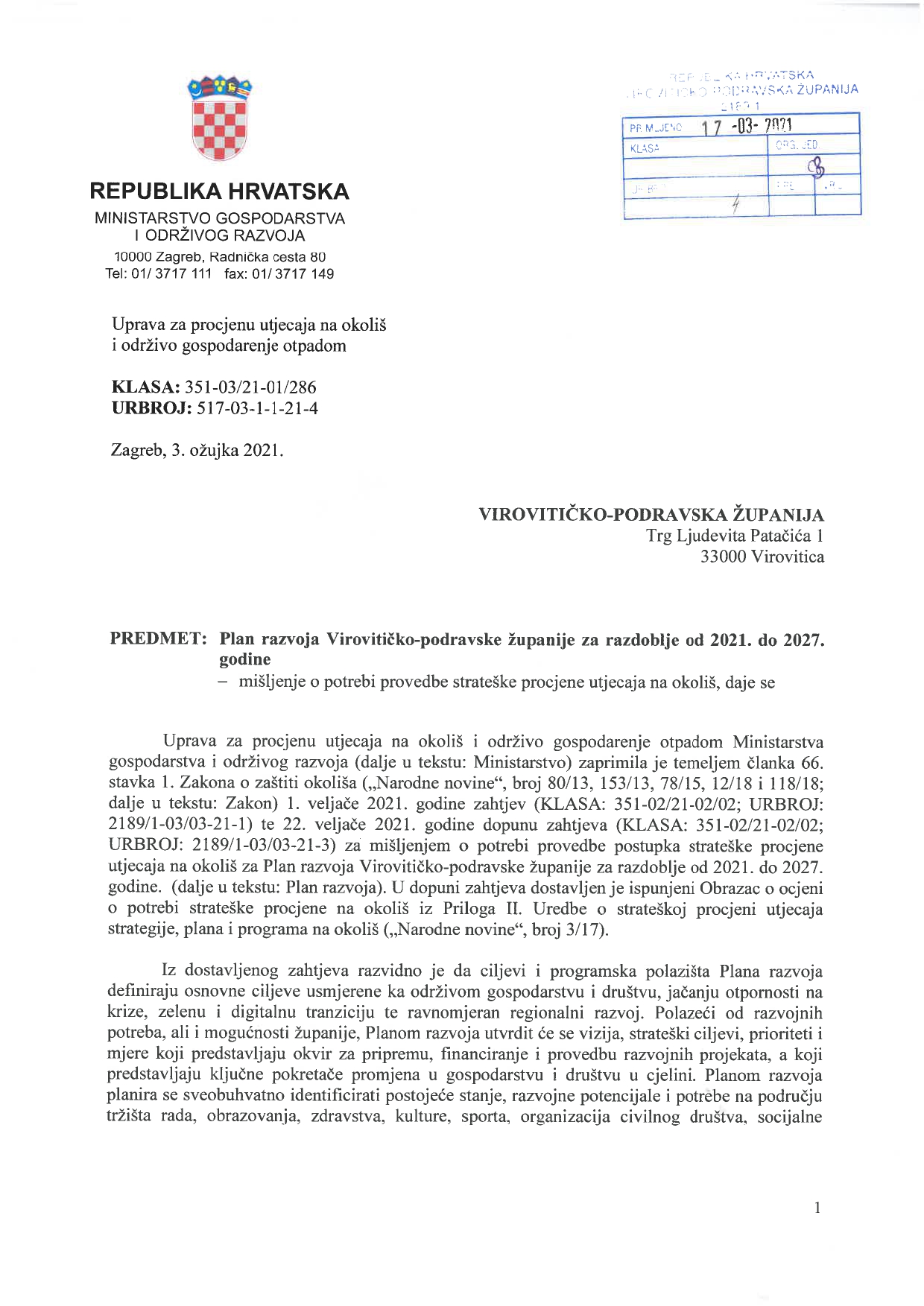 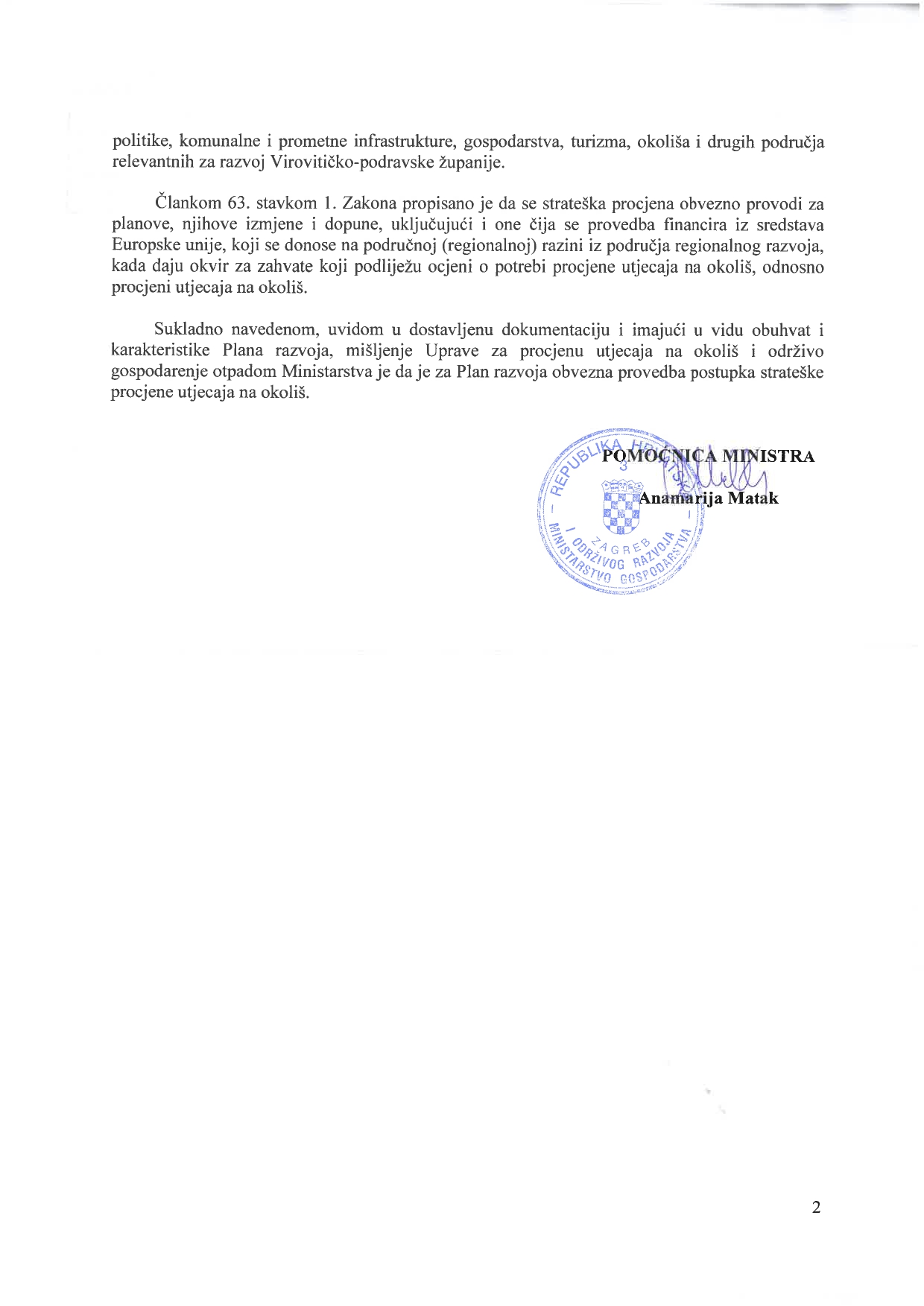 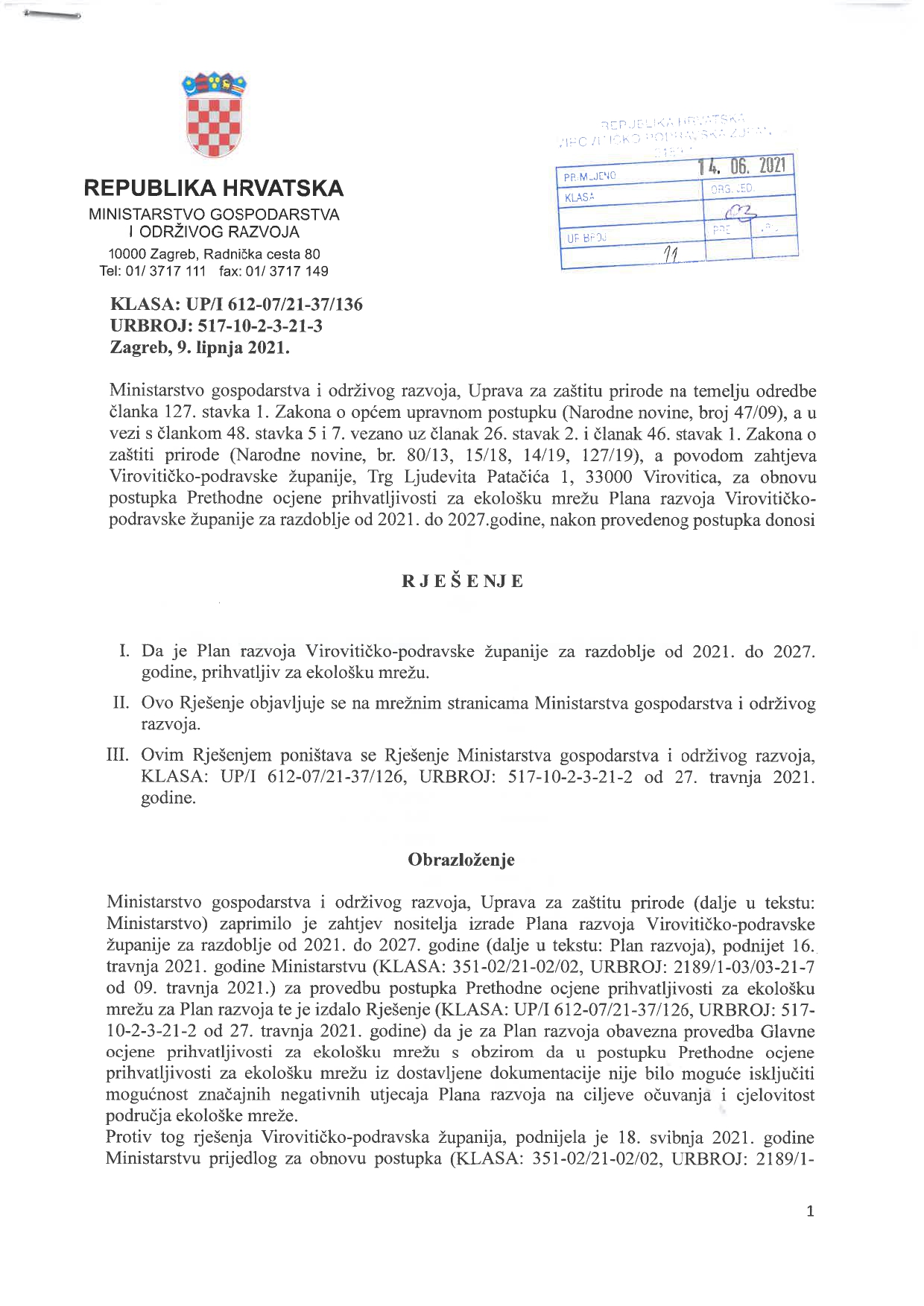 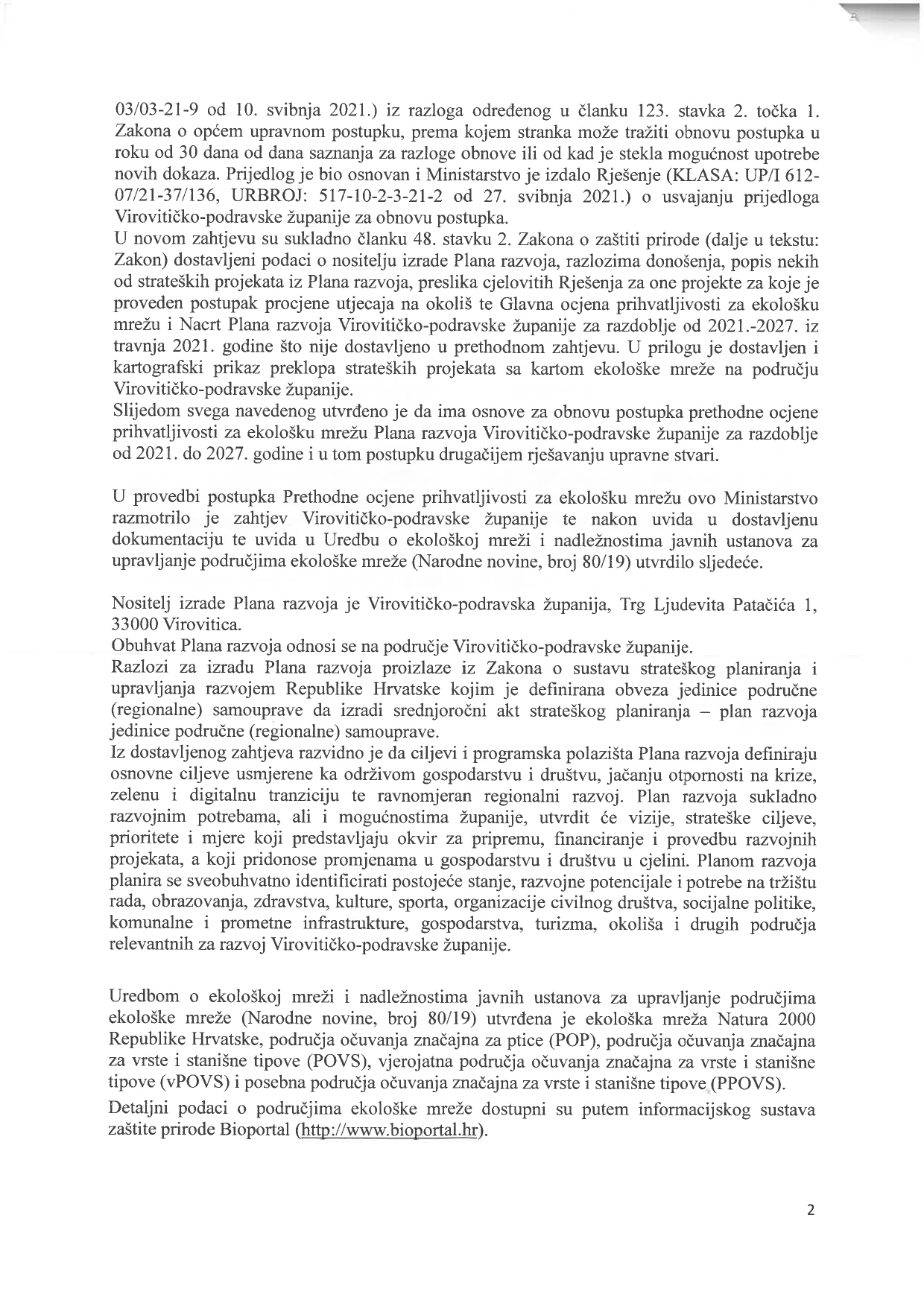 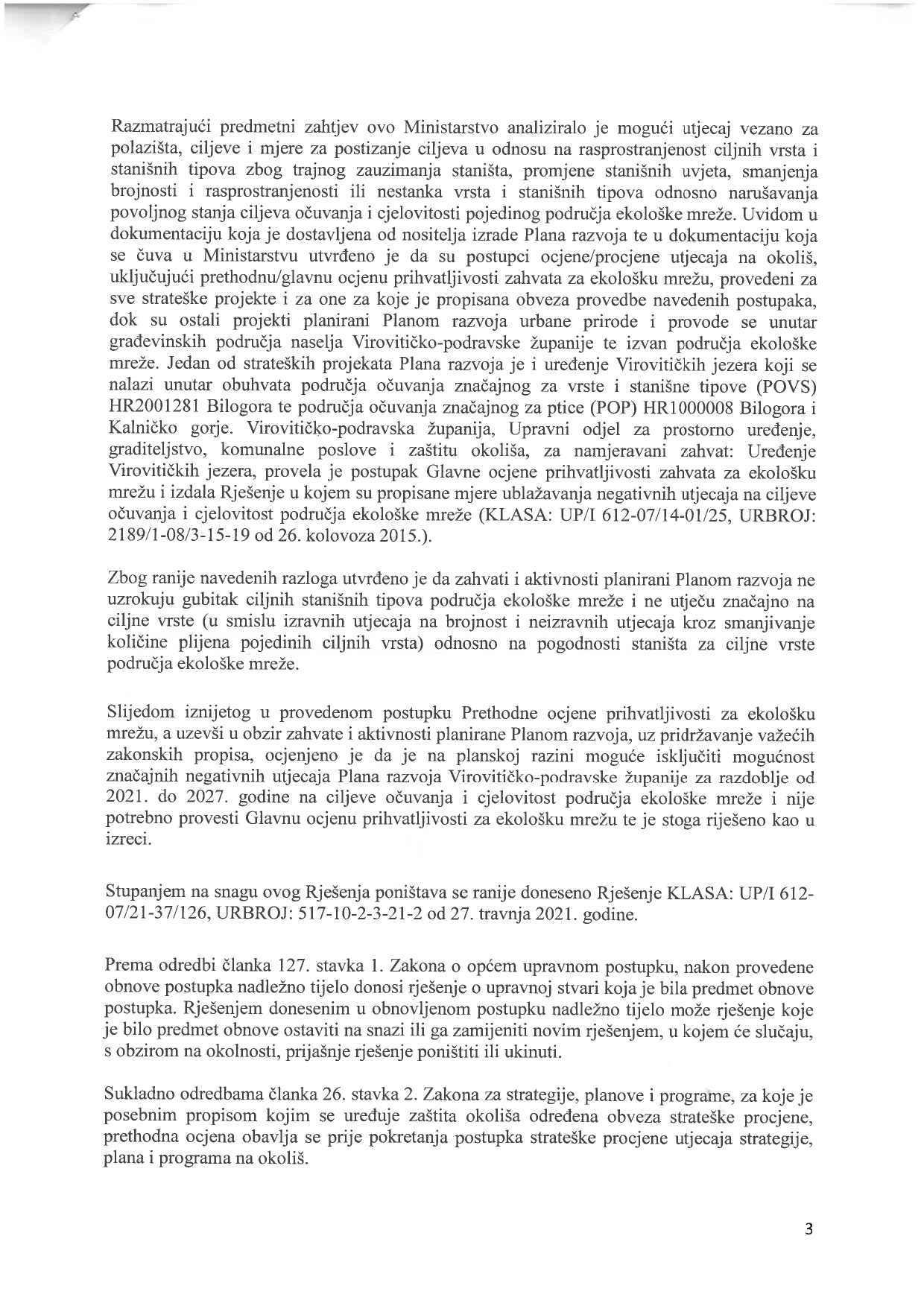 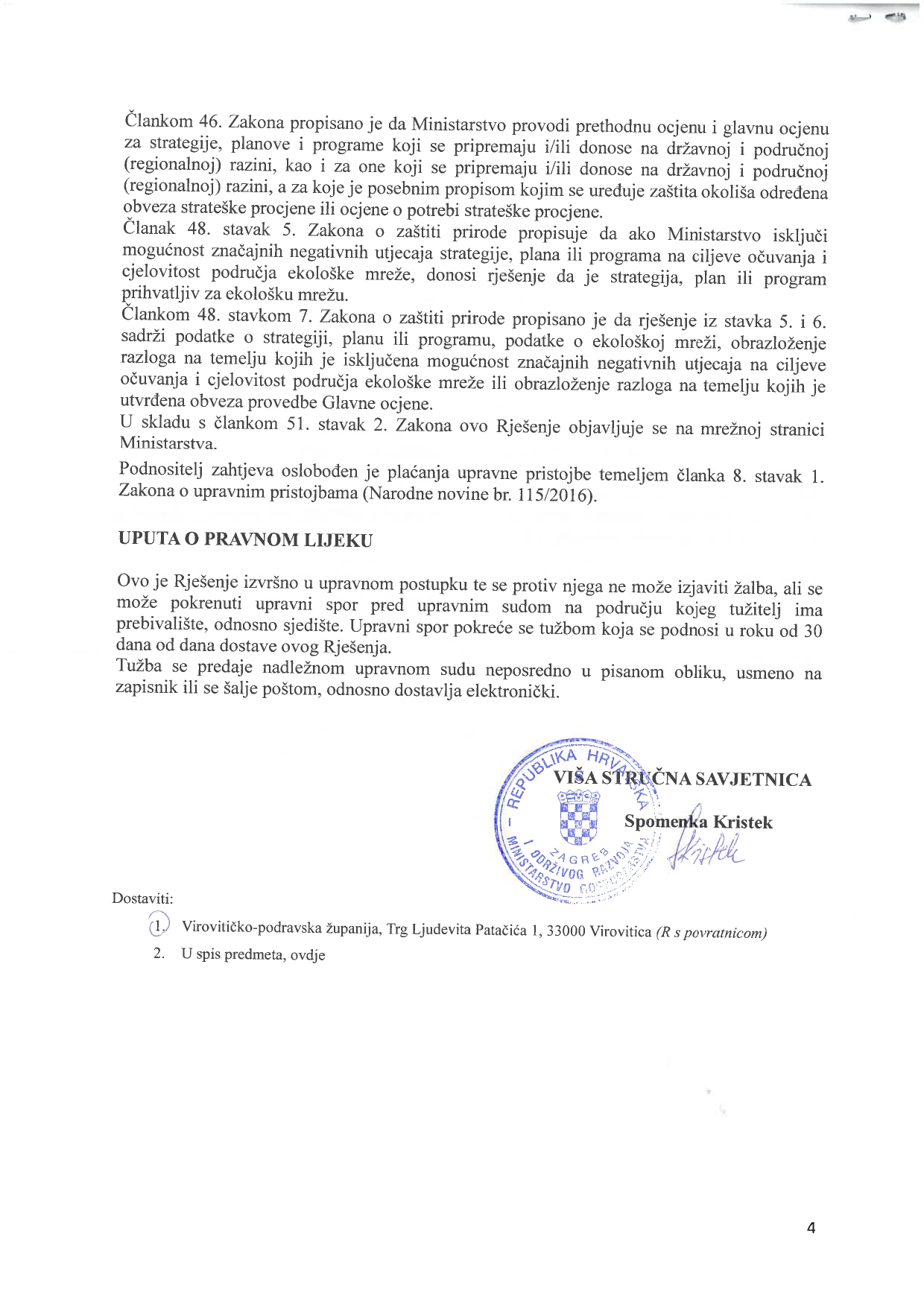 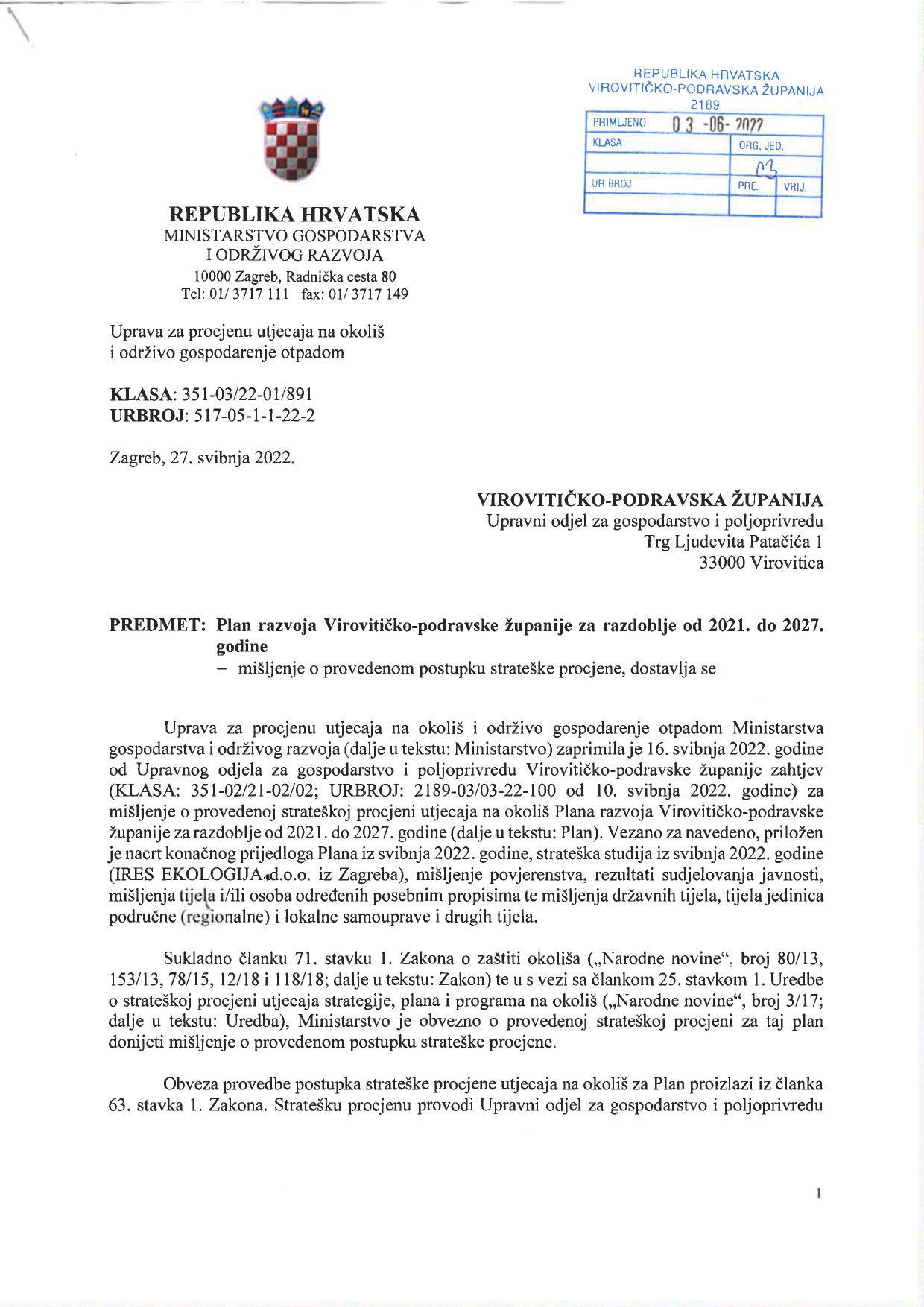 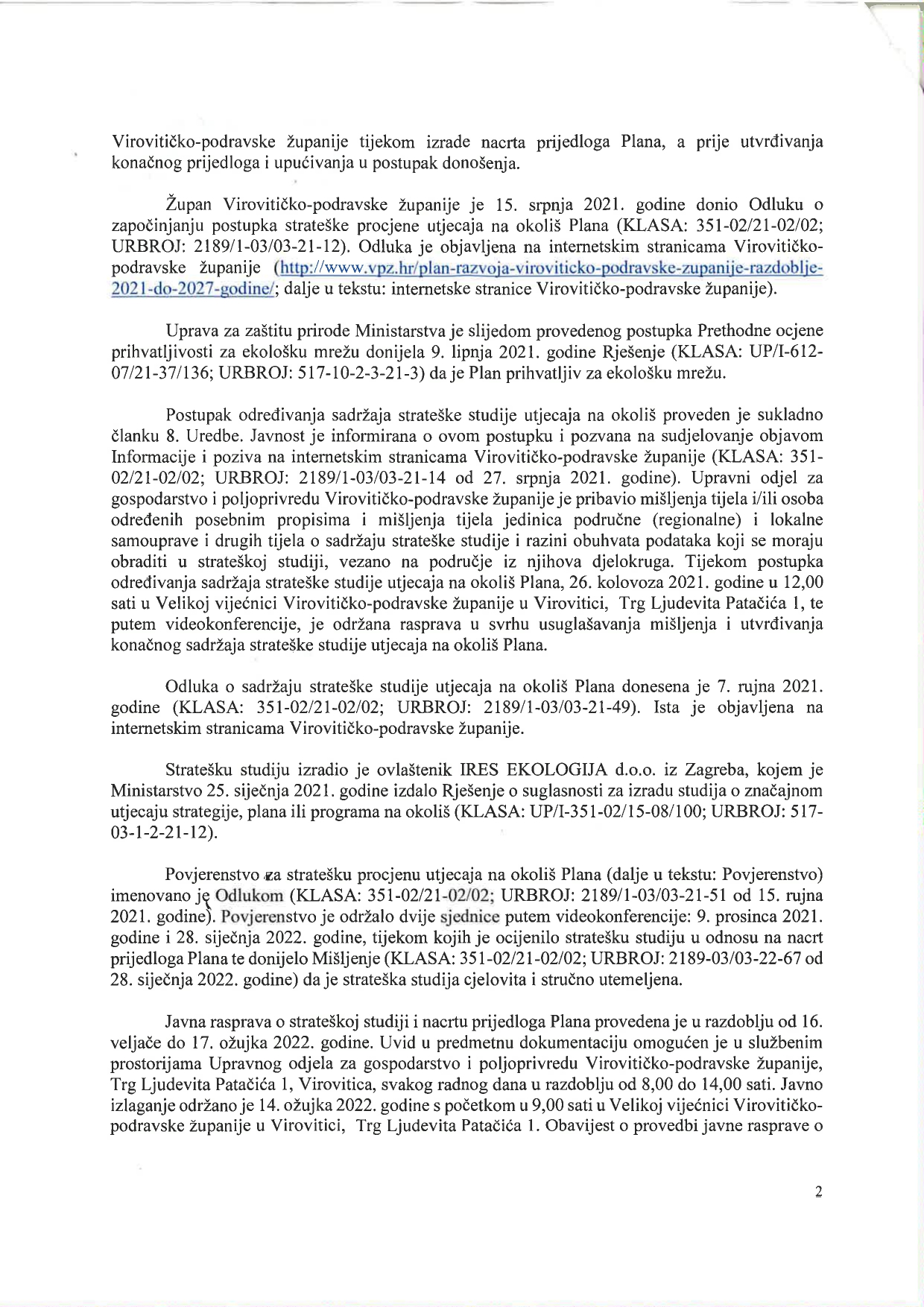 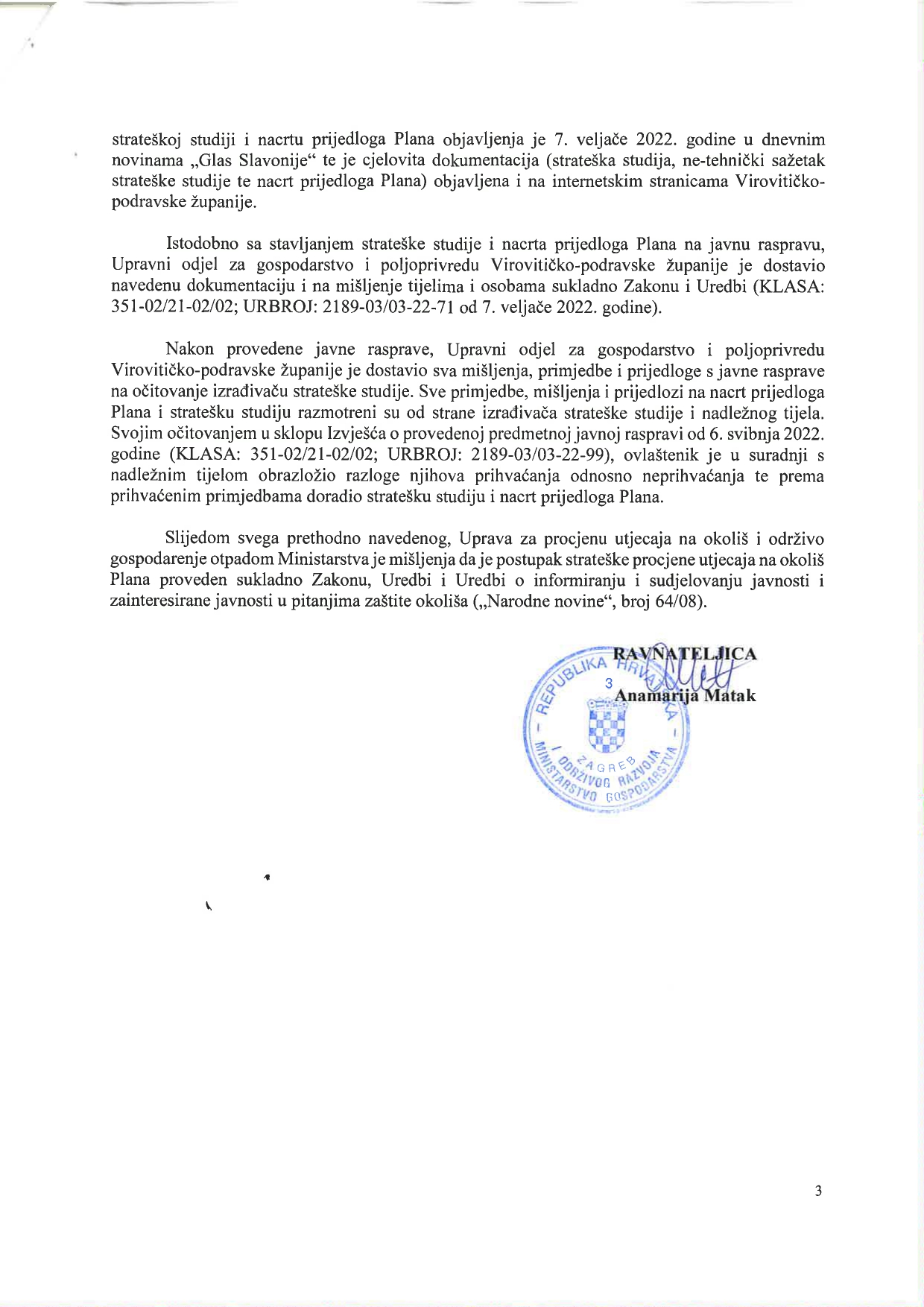 Prilog 6. Suradnici u izradi Plana razvoja Virovitičko-podravske županije za razdoblje od 2021. do 2027. godineBDVbruto dodana vrijednostDZSDržavni zavod za statistikuESIFEuropski strukturni i investicijski fondoviITUintegrirana teritorijalna ulaganjaJUjavna ustanovaLAGlokalna akcijska grupaNNNarodne novineRHRepublika HrvatskaSC Strateški cilj SWOTengl. Strengths, Weaknesses, Opportunities, Threats PC Posebni cilj VPŽVirovitičko-podravska županijaŽRSŽupanijska razvojna strategijaPrioriteti Posebni ciljeviUsklađenost sa strateškim ciljevima NRS-a 2030Osnaživanje gospodarstva Županije1.Ulaganje u konkurentno, zeleno i digitalno gospodarstvoSC1. Konkurentno i inovativno gospodarstvoOsnaživanje gospodarstva Županije2. Razvoj konkurentne i održive poljoprivrede, ribarstva i turizmaSC9. Samodostatnost u hrani i razvoj bio-gospodarstvaOsnaživanje gospodarstva Županije3. Unapređenje obrazovanja u funkciji gospodarskog razvoja i povećanje zapošljivostiSC2. Obrazovani i zaposleni ljudiUnapređenje kvalitete življenja4. Osnaživanje sustava zdravstvene i socijalne zaštiteSC5. Zdrav, aktivan i kvalitetan životUnapređenje kvalitete življenja5. Jačanje ulaganja u kulturu i kulturnu baštinu, sport i civilno društvoSC5. Zdrav, aktivan i kvalitetan životUnapređenje kvalitete življenja6. Demografski oporavak ŽupanijeSC6. Demografska revitalizacija i bolji položaj obiteljiZelena tranzicija i kvalitetno upravljanje prostorom i okolišem7. Unapređenje prostornog planiranja, upravljanja prostorom i zaštita okolišaSC8. Ekološka i energetskatranzicija za klimatskuneutralnostZelena tranzicija i kvalitetno upravljanje prostorom i okolišem8. Unapređenje infrastrukturnih sustavaSC 8. Ekološka i energetskatranzicija za klimatskuneutralnostUnapređenje kvalitete upravljanja razvojem9. Osnaživanje institucionalnog kapaciteta ŽupanijeSC3. Učinkovita i djelotvorna javna uprava i pravosuđeUnapređenje kvalitete upravljanja razvojem10. Unapređenje otpornosti Županije na krizne situacijeSC7. Sigurnost za stabilan razvojSWOT - DEMOGRAFIJA, ZDRAVSTVO I SOCIJALNA UKLJUČENOSTSWOT - DEMOGRAFIJA, ZDRAVSTVO I SOCIJALNA UKLJUČENOSTSNAGESLABOSTIDemografijaDoseljavanje stanovništva iz drugih županija i inozemstvaDemografijaDvostruko manji udio visokoobrazovanih osoba (16%) u stanovništvu županije u usporedbi sa prosjekom u RH Veliki postotak iseljavanja mladih, radno sposobnih, visokoobrazovanih Kontinuirano smanjivanje broja stanovnika županije Migriranje stanovništva iz ruralnih u urbana područjaNegativan prirodni prirast stanovništva - vitalni indeks ispod nacionalne razineNegativni migracijski saldo Zdravstvo ZHMVPŽ ima organiziran model za područje cijele županije kako bi, uz nadstandard, usluga, dostupnost i skrb bile za sve jednakePlanirana izgradnja novog slavonskog Centra za kardiovaskularnu rehabilitaciju Za novu zgradu ZHMVPŽ izrađena cjelokupna projektna dokumentacija i ishođena građevinska dozvolaVeća učinkovitost, kvaliteta i dostupnost zdravstvenih usluga ostvarena dogradnjom i novom opremom dnevnih bolnica OB Virovitica Godišnja zauzetost i iskorištenost postelja je u županiji iznad hrvatskog prosjekaSmještajni kapaciteti zdravstvenih ustanova zadovoljavaju potrebe korisnikaZdravstvo Nepostojanje ustanove i nedostatak osoblja za zbrinjavanje palijativnih bolesnikaNedovoljan broj timova primarne zdravstvene zaštite, nemotiviranost mladih liječnika za ostankom, opterećenost osobljaNedovoljno razvijena specijalističko-konzilijarna zdravstvena zaštita; nije dostupna u svim dijelovima županije Dugačke liste čekanja za preglede i dijagnostičke postupkeNedostatak liječnika specijalista, zastarjelost medicinsko-tehničke opreme i voznog parkaNema smjernica za zdravstveni sustav u slučaju produljenog trajanja pandemije COVID-19 ili pojave sličnog rizikaDjelomično zadovoljavajući prostor Doma zdravlja VPŽManjak programa za podizanje svijesti o zdravim navikama i zdravom životuIspodprosječan broj bolničkih postelja i broj liječnika na tisuću stanovnikaSocijalna uključenostRazvijena mreža izvaninstitucionalnih usluga za djecu s teškoćama u razvoju i osobe s invaliditetomSocijalna uključenostNedovoljna skrb za djecu s posebnim potrebamaPo razini siromaštva, Županija je u skupini onih s najvišim postotkom (30,8%)Nedovoljni smještajni kapacitet u udomiteljskim obiteljima za djecuNerazvijenost socijalnog poduzetništva, socijalnih inovacija i drugih modela zapošljavanja osoba s invaliditetomNedostatak kapaciteta za smještaj socijalno ugroženih starijih i nemoćnih (županijske ustanove i udomiteljske obitelji) Nema smještajnih kapaciteta za beskućnikeNedovoljna potpora za jačanje kapaciteta u županiji za pripremu i provedbu razvojnih projekata socijalne uključenostiNema smještajnih kapaciteta za osobe s invaliditetom Nedovoljne socijalne usluge boravka za osobe s invaliditetomOsobe s intelektualnim teškoćama u dobi 18-21 godinu nakon završetka školovanja ne mogu se uključiti u boravak dok ne navrše 21 godinuPRILIKEPRIJETNJEKorištenje iskustava i znanja drugih članica u EU u području demografske revitalizacije kroz međunarodnu suradnjuMogućnosti EU fondova za ublažavanje negativnih demografskih trendovaProvedba javnih politika za porast i poboljšanje kvalitete življenja u ruralnim i drugim područjimaProvedba mjera koje motiviraju mlade obitelji da ostaju u RHProvedba nacionalne populacijske politike koja uspješno odgovara na demografske trendove i posebnosti pojedinih dijelova HrvatskeKorištenje hrvatskih i inozemnih uspješnih iskustava u smislu dobre prakse za razvoj društvenog poduzetništva u županijiMogućnosti EU fondova za poboljšanje kvalitete i dostupnosti zdravstvenih usluga, za bolje upravljanje zdravstvenim sustavom, za poboljšanje socijalne uključenosti i smanjenje siromaštvaKorištenje novih tehnologija i metoda u medicini, u upravljanju i organizaciji zdravstvaProvođenje reforme zdravstvenog sustavaKorištenje iskustava i znanja drugih članica u EU u razvoju zdravstva i unapređenja socijalne uključenosti kroz međunarodnu suradnjuKorištenje nacionalnih programa za poboljšanje socijalne uključenosti i smanjenja siromaštvaBolji uvjeti rada i života, posebno za mlade i obrazovane, u zemljama članicama EU nego u HrvatskojNedovoljno brzi oporavak i nedovoljno jaka otpornost gospodarstva i društva nakon krize izazvane pandemijom virusa COVID-19Spora, necjelovita i neučinkovita provedba javnih politika u području populacijske revitalizacije, zdravstva i socijalne uključenosti te smanjenja siromaštvaZaostajanje ili nedovoljno brzi gospodarski i društveni razvoj Hrvatske u odnosu na druge članice EUPojave zdravstvenih ugroza na globalnoj razini poput pandemije virusa COVID-19Manjak ili nedovoljno jačanje kapaciteta za korištenje EU sredstava u skladu s nacionalnim razvojnim prioritetimaSWOT - ODGOJ, OBRAZOVANJE, ZNANOST, KULTURA, SPORT I ORGANIZACIJE CIVILNOG DRUŠTVASWOT - ODGOJ, OBRAZOVANJE, ZNANOST, KULTURA, SPORT I ORGANIZACIJE CIVILNOG DRUŠTVASNAGESLABOSTIOdgoj i obrazovanjeČetiri centra izvrsnosti za provedbu redovitih strukovnih obrazovnih programa, stručno osposobljavanje i usavršavanje te uključivanje i rad s potencijalno darovitom djecomČetiri srednje strukovne škole su partneri regionalnim centrima kompetentnosti u strukovnom obrazovanju drugih županijaDječji vrtići zadovoljavaju propisane predškolske standardePorast broja djece u vrtićima u zadnjih 5 godina Cjeloživotno obrazovanje se provodi u 5 ustanova u Virovitici i Slatini Energetski obnovljena većina matičnih i područnih škola Ostvarena planirana infrastrukturna ulaganja iz EU i nacionalnih sredstava Ostvarena značajna infrastrukturna ulaganja u vrtiće Predviđen početak rada šumarskog fakulteta i specijalističkog studija kardiopulmonalne rehabilitacijeStabilan trend u broju upisanih studenata i broju diplomiranih studenata u zadnjih 5 godina Županiji dobila European Talent Point 2019. godine i postala europska točka za daroviteUvode se produženi boravci u vrtićima zahvaljujući EU projektimaOdgoj i obrazovanjeManjak sustavne provedbe edukacije o korištenju informacijsko-komunikacijske opremeRazlike u opremljenosti vrtićaSlaba tehnička opremljenost škola, nedostatna ulaganja u suvremenu školsku opremu Manjak dodatnih programa u vrtićima (npr. Montessori, Waldorf)Nedostatak mobilnog stručnog tima za pružanje podrške djeci, roditeljima i zaposlenicima u svim vrtićimaNedostatni smještajni kapaciteti u studenskom domuNedostatno stručno usavršavanje djelatnika angažiranih u predškolskom odgoju i obrazovanju Nedovoljna modernizacija predškolskih ustanovaNedovoljna suradnja s gospodarstvomNedovoljno obrazovnih programa usmjerenih na prekvalifikacijuSmanjenje broja učenika u osnovnim i srednjim školamaNezadovoljavajuća realizacija cjeloživotnog učenja u županiji za potrebe osnaživanja društvenog i gospodarskog razvojaNedostatan broj ustanova za cjeloživotno obrazovanjeSport i rekreacijaProjekti povezivanja sporta i turizma kao primjeri dobre prakse (djeca u prirodi, edukacija o prednosti uključivanja djece u univerzalnu sportsku školu od najranije dobi)Dovoljno sportskih dvorana i terena za održavanje velikih natjecanja Školske sportske dvorane uglavnom nove ili obnovljeneKontinuiran porast izdvajanja za promicanje sportaSport i rekreacijaManjak žena u strukturama odlučivanja u sportuNedostatna ponuda organiziranih aktivnosti slobodnog vremena za djecu predškolskog i školskog uzrastaNeadekvatna i nedostatna sportska infrastruktura, zapuštenost vanjskih sportskih terenaNedostatak velikog broja kvalificiranog stručnog kadra u sportu Nedovoljna provedba integriranog pristupa razvoju kroz povezivanje sporta, turizma i kultureNema umreženog sustava o sportu i tjelesnoj aktivnosti u funkciji zdravljaNeprimjereni uvjeti za sportove u vodi i atletikuIzdvojena proračunska sredstva su nedostatna za osnovno funkcioniranje saveza, a financijska situacija ograničava rad klubova, trenera, sportskih škola te posebno organizaciju i provedbu sportskih manifestacijaKultura Kulturna ponuda kroz cijelu godinuKulturna raznolikost u smislu manjinskih kulturaKulturne manifestacije s tradicijomNjegovanje tradicije i povijesti kroz razne manifestacijeObnovljena ključna baštinska infrastruktura koja privlači posjetiteljeZnačajna graditeljska baština (dvorci i kurije)Manifestacije važne za njegovanje identiteta lokalne zajednice i manjinskih kulturaZnačajna posjećenost dvorca PejačevićZnačajno djelovanje kulturno-umjetničkih amaterskih društavaKultura Još uvijek nedovoljno očuvana kulturna baština (npr. nesređena zbirka arheoloških nalaza s Ružica grada)Nedovoljna zainteresiranost mladih za kulturuSlaba izdvajanja iz proračuna za kulturu mladihBroj udruga u kulturi manji od hrvatskog prosjekaMali privatni sektor u kulturi (arhitektura, agencije za promidžbu, dizajn, fotografija i dr.)Manjak atraktivnih kulturnih programa/projekataNedovoljna valorizacija i promocija kulture za razvoj turizmaNedovoljno snažna promocija kultureProračun za kulturu nije razvojan, već socijalanSmanjena izdvajanja za kulturu iz županijskog proračunaNedostaje pristup kulturi kao razvojnom potencijaluOrganizacije civilnog društva (OCD) Razvijen sustav transparentnog odlučivanja u županiji o pitanjima od javnog interesa omogućuje uključivanje OCD-a Sustav volonterstva potiče se kroz različite županijske projekte i edukaciju Dobri primjeri niza OCD-a koje uspješno djeluju u razvoju lokalnih zajednica i koriste sredstva EUOCD prisutne u gotovo svim naseljima županije, a bave se raznim aktivnostima, od sportskih do prava manjinaOrganizacije civilnog društvaManjak znanja i vještina, inovacija u poslovanju (npr. Crowdfunding) odgovarajućeg prostora, tehničke opremeNedostatak promocije u javnosti o značaju OCD za razvoj lokalne zajedniceNedovoljna uključenost OCD-a u pripremu i provedbu EU i drugih razvojnih projekata u županijiManjak OCD-a koje se bave socijalnim inovacijama i socijalnim poduzetništvom, socijalnim pitanjima i participacijom građana upravljanju lokalnim razvojemBroj registriranih OCD-a se smanjuje; županija je u grupi županija s najmanje OCD-aPRILIKEPRIJETNJEDaljnje korištenje EU fondova za očuvanje i održivo korištenje kulturne baštineMogućnosti korištenja EU fondova za razvoj obrazovanja, znanosti i istraživanja Povećanje nacionalnih ulaganja u znanost i visoko obrazovanjeProvedba nacionalne obrazovne reforme Jačanje prekogranične suradnje poticanjem učenja mađarskog jezikaRazvoj turizma i kreativnih industrija (KKI) u svijetu te i povećanje nacionalnih poticaja za razvoj domaće produkcije u KKITrendovi zelene tranzicije u području kulture i dostupnost EU financiranjaUlaganja na nacionalnoj razini u infrastrukturu, posebno za primjenu novih tehnologija u obrazovnom i istraživačkom sustavuUlaganja u daljnji razvoj centara kompetentnosti, za veću kvalitetu strukovnog obrazovanja Mogućnosti razvoja i primjene novih metoda i tehnologija u odgoju i obrazovanju Razvoj temeljen na liku i djelu Petra Preradovića (rođen u Grabrovnici gdje je i muzej)Stalan rast prekogranične i međunarodne suradnje i korištenje mogućnosti za razvoj obrazovanja, znanosti kulture i sportaPotencijali razvoja u području muzejske i arheološke baštine te likovne umjetnostiInstitucionalne prepreke i manjak sredstava za ulaganje u obrazovnu i istraživačku infrastrukturu, osobito za nove tehnologije Manjak institucionalnih kapaciteta za korištenje EU fondova u funkciji nacionalnih razvojnih prioriteta u znanosti i obrazovanju Manjak poticaja na nacionalnoj razini za razvoj i primjenu novih metoda i tehnologija u odgoju i obrazovanju Pojava zdravstvenih ugroza na globalnoj razini poput pandemije virusa COVID-19Spora i komplicirana provedba obrazovne reformeUtjecaj COVID-19 pandemije na smanjenje broja posjetitelja kulturnim ustanovama i manifestacijamaBolji uvjeti rada i života, posebno za mlade i obrazovane, u zemljama članicama EU nego u HrvatskojManjak ili nedovoljno jačanje kapaciteta za korištenje EU sredstava u skladu s nacionalnim razvojnim prioritetimaNedovoljno brz oporavak i dovoljno jaka otpornost gospodarstva i društva nakon krize izazvane pandemijom virusa COVID-19Zaostajanje ili nedovoljno brz gospodarski i društveni razvoj Hrvatske u odnosu na druge članice EUKonkurentna kulturna događanja/turističke atrakcije u susjednim županijamaNedovoljni poticaji i kapaciteti za aktivno uključivanje aktera s regionalne i lokalne razine u međunarodnu suradnju za razvoj obrazovanja, znanosti, kulture i sportaNeučinkovite javne politike za provedbu održivog korištenja kulturne baštineSektorski pristup razvoju kulture, sporta i turizma koji onemogućuje sinergiju u stvaranju koristi, ograničava korištenje EU fondova i ne slijedi suvremene trendoveSWOT - GOSPODARSTVO I TRŽIŠTE RADASWOT - GOSPODARSTVO I TRŽIŠTE RADASNAGESLABOSTIGospodarstvo općenito Kvalitetna mreža poduzetničkih zona i potpornih institucija na području županijeKvalitetna osnovica za razvoj prehrambene i drvne industrijeDo krize 2020. godine ostvaren značajan rast profitabilnost i prihoda poduzetnika Gospodarstvo pripremljenije za novu krizu nego što je bilo 2008. godineGospodarstvo općenito Slaba povezanost gospodarstva i znanstveno-istraživačkog sektoraNiska razina ulaganja, posebno u modernizaciju proizvodnjeVrlo mali udio poslovnih aktivnosti s visokom dodanom vrijednošću Izraziti nedostatak srednje velikih i, posebno, velikih poduzećaManjak kvalitetnih i dobro plaćenih radnih mjesta, osobito za visokoobrazovane osobePoduzetnici ne pridaju dovoljno pažnje digitalnoj i zelenoj tranziciji gospodarstva Niska razina obrazovanja stanovništvaSlaba dinamika izvoza, u usporedbi sa RH usprkos boljim ukupnim rezultatima poslovanja poduzetnikaZanemariva izravna inozemna ulaganja i vrlo slaba atraktivnost županije za inozemne ulagačeNedostatak potpora koje bi značajnije utjecale na promjenu strukture gospodarstvaGospodarstvo je dalje na začelju RH prema razini razvijenosti Niska zastupljenost tvrtki koje se bave informacijsko-komunikacijskim djelatnostima kao i financijskim uslugama Značajan jaz između uspješnih i neuspješnih poduzetnika koji se sve više povećavaSve veći pad broja obrtaVisoka stopa nezaposlenosti u odnosu na nacionalnu razinuNedovoljno razvijena „zelena“ radna mjestaPoljoprivreda, akvakultura i turizamZnačajna ulaganja u sustave navodnjavanjaRaspoloživost zemljišnog resursa i povoljni klimatski i pedološki uvjeti za poljoprivredu (poljoprivredno zemljište čini 58% ukupne površine županije) omogućava visoke urode poljoprivrednih kultura (žitarica, industrijskog i aromatičnog bilja, uljarica, povrća, voća i grožđa)Snažna (u hrvatskim okvirima) i rastuća proizvodnja ljekovitog biljaVrlo razvijeno pčelarstvo i proizvodnja medaAtraktivni prirodni resursi za razvoj aktivnog turizma (biciklizma, planinarenja, jahanja, plovljenja rijekom, odmor i uživanje u prirodi, lovački turizam i dr.)Niz uspješnih i inovativnih primjera turističke ponude (eko-etno sela, ponude malih seoskih imanja, izleti, vikend putovanja i noćenja u prirodi)Sve veća ulaganja u turističku valorizaciju prirodne i kulturne baštinePostojanje osnovnih preduvjeta za razvoj ribnjačarstva, uključujući i tradiciju proizvodnje te postojanje preradbenih kapacitetaSolidna veličina prosječnog poljoprivrednog gospodarstva Poljoprivreda, akvakultura i turizamManjak modernih logističkih kapaciteta za poljoprivredno-prehrambene proizvodeNavodnjava se svega 1% ukupnog poljoprivrednog zemljišta Nedovoljna primjena modernih tehnologija u poljoprivrednoj proizvodnjiNedovoljno praćenje i razumijevanja trendova u turizmuSlabe promotivno-marketinške aktivnostiNezadovoljavajuća razina kvalitete usluge u turizmuNedostatak stručnog znanja i vještina za rad u turizmuSlabo povezivanje proizvođačaNedovoljan razvoj zdravstvenog turizma (wellness, termalni i rekreacijski turizam) s obzirom na mogućnostiSve lošiji hidrološki uvjeti za razvoj akvakulture Nedovoljan broj i slabo organizirana ponuda turističkih proizvodaNedovoljni smještajni kapacitetiNedovoljna atraktivnost županije za inozemne posjetitelje, slaba prepoznatljivost turističke ponudePRILIKEPRIJETNJEMjere javnih politika za poticanje zelene i digitalne tranzicije u hrvatskom gospodarstvu Mogućnosti korištenja sredstava iz fondova EU, VFO 2021.-2027. i Instrumente EU sljedeće generacije Orijentacija na smanjenje uvoza poljoprivrednih proizvoda i hrane i povećanje nacionalne samodostatnosti Ulaganja u razvoj gospodarstva kroz projekt Slavonija, Baranja i Srijem Globalno uspješni primjeri pojedinih domaćih poduzeća u IT sektoru, prerađivačkoj industriji, poljoprivredi i proizvodnji hrane kao inspiracija za stvaranja drugih takvih poduzećaProvedba Nacionalne razvojne strategije RH do 2030. godine, Nacionalnog plana za oporavak i otpornost, Strategije razvoja poljoprivrede i akvakulture te drugih ključnih strateških dokumenataProvedba strukturnih reformi - smanjenje poreznih opterećena i parafiskalnih nameta; provedba javnih politika za poboljšanje poduzetničke klime i stimuliranje rasta i razvoja malih i srednjih poduzeća posebno start up-ova, itd. Donošenje kvalitetnog Zakona o raspolaganju državnim zemljištemNova „zelena“ radna mjestaPoticanje prilagodbe klimatskim promjenama u gospodarskom razvoju Poticanje održivog razvoja temeljenog na gospodarstvu s niskom razinom ugljika i učinkovitom korištenju resursa.Manjak sposobnosti za korištenje mogućnosti i prednosti tržišta EU Nedovoljna spremnost i brzina za promjene pravnog okvira za povećanje konkretnosti gospodarstva Manjak radne snage u nekim gospodarskim sektorimaNedovoljna i nepravodobna zaštita domaćih proizvoda od nelojalne konkurencije iz uvoza, posebno u poljoprivredi i proizvodnji hraneNedovoljna usmjerenost u korištenju EU fondova na ključne nacionalne razvojne prioritete koji osiguravaju brz rast i održiv razvoj gospodarstva Neusuglašenost i sporo provođenje javnih politika za razvoj gospodarstvaInstitucionalna i pravna nesigurnost za ulaganja, domaća i strana ulaganjaPravna nesigurnost i deficiti u vladavini prava Prevelika i suviše komplicirana regulativa za učinkovito i konkurentno poslovanjeSmanjenje konkurentnosti gospodarstva zbog zaostajanja u korištenju i razvoju novih tehnologijaPoremećaji na tržištu rada i neadekvatne te nepravodobne mjere politike zapošljavanjaPreveliki utjecaj i intervencije države u gospodarstvu Usklađivanje planova i zakona s interesima EU nauštrb nacionalnog gospodarstvaKriza i spori oporavak EU i svjetskog gospodarstvaSmanjenje kreditnog rejtinga HrvatskeSWOT - OKOLIŠ, INFRASTRUKTURA I PROSTORNI RAZVOJSWOT - OKOLIŠ, INFRASTRUKTURA I PROSTORNI RAZVOJSNAGESLABOSTKvaliteta okolišaVoda na crpilištima za potrebe javne vodoopskrbe u gradovima dobre kvaliteteKontinuirana ulaganja u razvoj sustava obrane od poplava Bogata i raznovrsna prirodna baština (15 prirodnih vrijednosti, Regionalni park Mura-Drava, prekogranični Rezervat biosfere Mura-Drava-Dunav, UNESCO ), Ekološka mreža 21,6% površine županije, NATURA 2000 - 6 područja značajnih za ptice i 9 područja za očuvanje i drugih divljih vrsta i njihovih staništa)Visoka kvaliteta kultiviranih krajolikaNa području županije nema velikih onečišćivača zraka 1. kategorijeVisok udjel prostora zaštićenog na temelju propisa iz područja zaštite prirodeKvaliteta okolišaPorast prosječnih godišnjih koncentracija amonijaka u podslivu rijeka Drave i Dunava i na vodocrpilištu Bikana Sustav za obranu od poplava brdskih voda je djelomično izgrađen pa dolazi do poplava u brdskom dijelu i gusto naseljenom pribrdskom pojasuNedovoljna zaštita tla, vode i vegetacije od onečišćenjaLoše ekološko stanje površinskih voda na mjernoj postaji Slatinska ČađavicaVisok rizik od poplava na prostoru županijeNedovoljno/neorganizirano korištenje slatkovodnih ribnjaka u sustavu obrane od poplavaNe provodi se monitoring tla na području županijeMjerne postaje državne ili lokalne mreže za praćenje kvalitete zraka ne postoje na području županije Nedovoljna usklađenost s novim mjerama za prilagodbu klimatskim promjenama Gospodarenje otpadomOrganiziranim sakupljanjem otpada obuhvaćeno je 100% stanovništva Županije (2018)Aktivna reciklažna dvorišta u većini gradova i općinaPorast ukupno odloženih količina svih vrsta otpada u županiji Dobra informiranost građana o važnosti i postupanju kod razvrstavanja miješanog komunalnog otpadaPorast odvojenog sakupljanja komunalnog otpada u JLS-ovimaGospodarenje otpadomPostoje aktivna divlja odlagališta otpada Centar za gospodarenje otpadom na području županije ne postoji Ne provodi se odvojeno sakupljanje komunalnog biootpada Nije u cijelosti osigurano kružno gospodarstvoVode i vodna infrastruktura Broj prijavljenih ispusta otpadnih voda u Županiji iz ispusta obveznika se smanjio dok se broj ispusta komunalnih otpadnih voda povećao (2017.-2018.)Javna odvodnja otpadnih voda je organizirana u gradovima i prigradskim naseljima Porast broja stanovnika priključenih na sustave javne vodoopskrbe (na 86,1%)Vode i vodna infrastrukturaNedovoljan broj uređaja za pročišćavanje otpadnih voda i nezadovoljavajući stupanj pročišćavanja otpadnih vodaNedovoljna pokrivenost stanovništva sustavom odvodnje otpadnih voda u ruralnim dijelovima i manjim naseljima EnergijaDobra pokrivenost stanovništva i gospodarstva električnom energijomPorast ulaganja u korištenje obnovljivih izvora proizvodnje električne energije (bioplinska postrojenja, elektrane na drvnu sječku i sunčane elektrane malih snaga) Županija provodi projekte za osvještavanje građana o važnosti energetske učinkovitosti u kućanstvima Nalazišta i eksploatacijska polja ugljikovodikaPoticanje projekata energetske učinkovitosti, najvećim dijelom u zgradama javne namjene kao odgovor na klimatske izazove Pripremljena dokumentacija za izgradnju novih magistralnih plinovoda Provodi se istraživanje i proizvodnja nafte i plinaEnergijaU izgrađenosti distribucijske mreže postoji prostorno-razvojna neravnoteža (u sjevernim dijelovima županije potrebe se podmiruju iz 10 kV i 35 kV mreže što ne zadovoljava u potpunosti isporuku kvalitetne električne energije)Nezadovoljavajuća kvaliteta elektroprijenosne i distribucijske mreže Izraženo energetsko siromaštvo kućanstava u županijiPrometna povezanost i mobilnost Izrađen Prometni Masterplan funkcionalne regije Istočna Hrvatska (za 5 slavonskih županija, uključujući i VPŽ koja je bila nositelj izrade)Planira se i provodi izgradnja obilaznica oko gradovaZapočeta modernizacija pruge Virovitica - PitomačaPoljoprivredna letjelišta (12 od nekadašnjih poljoprivrednih kombinata) pogodna osnova za razvoj sportske i poljoprivredne avijaciju Poticanje razvoja mreže elektropunjača na županijskom područjuPripremljena dokumentacija za dodatnu izgradnju biciklističkih staza i pratećih sadržaja Pripremljena dokumentacija za širenje mreže punionica za električna vozila Prometna povezanost i mobilnostSlaba povezanost VPŽ na glavne prometne pravce u Hrvatskoj Loše stanje postojećih željezničkih pruga i popratne infrastruktureNema autocesta i brzih cesta u županiji Nezadovoljavajući javni prijevoz putnika u odnosu na potrebe Stanje cestovne mreže je vrlo lošeNedovoljna iskorištenost mogućnosti za riječni promet Dravom Neodgovarajuća infrastruktura i uvjeti za pješački promet Nedovoljna ulaganja u održavanje županijskih i lokalnih cestaNedovoljno korištenje postojeće željezničke infrastrukture u putničke i gospodarske svrheNedovoljna ulaganja u izgradnju biciklističke infrastruktureNedovoljno razvijena biciklistička infrastrukturaNeiskorištenost postojeće infrastrukture zračnog prometa Nedovoljna promocija i poticanje većeg korištenja bicikalaNedovoljni razvoj održivog, klimatski neutralnog prometa Digitalna infrastruktura Pripremljena je dokumentacija za širokopojasni internet na području nekoliko općina (Studije izvodljivosti i Plan razvoja širokopojasne infrastrukture)Digitalna infrastruktura Nedovoljna ulaganja u razvoj širokopojasne infrastrukture koja omogućuje brzine veće od 100Mbit/ Sporo povećanje broja nepokretnih širokopojasnih priključaka velikih brzina Digitalna infrastruktura u Županiji zaostaje za ciljanim standardom RH u području digitalnog razvoja (po broju priključaka širokopojasnog pristupa, županija je na 19. mjestu među županijama u 2019. godini)Prostorni razvoj Povoljan geoprometni položaj na križanju glavnih prometnih koridoraProstorno-planskom dokumentacijom planirani su dovoljni prostorni kapaciteti za razvoj gospodarstva Očuvane prostorne kvalitete i kultivirani krajolici, bez značajnijih devastacija u prostoru Povoljan prostorni razmještaj središnjih naselja omogućuje uravnoteženi razvoj prostora VPŽRaspoloživost šumskog i zemljišnog resursaNije došlo do značajnije devastacije prostora karakteristične za prostore snažne urbanizacije Povoljan prostorni razmještaj središnjih naseljaRazvoj u prostoru VPŽ u skladu je s prostorno-planskom dokumentacijomZaštićena prirodna baštinaŽupanija ima geografski i zemljišni informacijski sustav za izmjene i dopune prostornih planovaProstorni razvoj Na obroncima Bilogore i Papuka postoje klizišta kao područja potencijalnih prirodnih i drugih nesrećaRazvojna stagnacija i demografska erozija ruralnih i pograničnih područja (područja uz Dravu i na obroncima Papuka i Bilogore)Negativan migracijski saldoNedostaje digitalna obrada planskih sadržaja svih prostornih planova na području županije (vektorski format)Necjelovite i nedovoljne mjere za revitalizaciju ruralnog prostora Nedovoljno proaktivni stav prema klimatskim promjenama i ugradnja mjera prilagodbe u prostorne planoveNedovoljno razvijeni sustavi opskrbe vodom i plinom u brdskom područjuNezainteresiranost građana za sudjelovanje u postupku donošenja prostorno–planske dokumentacije, osim u slučaju kada su osobno zainteresirani zbog privatnih razlogaManjak istraživanja i kartiranja nestabilnih padina Nedovoljna edukacija djelatnika upravnih i stručnih tijela nadležnih za prostorno uređenje o mjerama prilagodbe klimatskim promjenama Slabije razvijena sekundarna cestovna mreža, osobito u rubnim i brdskim područjima Nedostatna društvena infrastruktura u ruralnim područjimaProces urbanizacije u županiji zaostaje za nacionalnim prosjekomPRILIKEPRIJETNJEKorištenje EU fondova za provedbu zelene i digitalne tranzicije i za izgradnju prometne i okolišne infrastruktureKorištenje EU fondova za unapređenje prostornog razvoja Korištenje EU fondova za ostvarenje održivog klimatske neutralnog gospodarstva i niskougljičnog razvoja Izgradnja infrastrukture u sklopu Programa Slavonija, Baranja i Srijem Mogućnosti prekogranične suradnje u zaštiti okoliša Nacionalno razvojno usmjerenje ka ravnomjernijem regionalnom razvoju i nove prilike za prostore razvojnih posebnostiNove, zelene tehnologije i metode upravljanja za učinkovito smanjene zagađenja i zaštitu okolišaKorištenje dostupnih poticaja za razvoj poljoprivrede i unapređivanje ruralnih naselja kao prostora za kvalitetan životKorištenje programa energetske učinkovitosti Korištenje programa za prilagođavanje klimatskim promjenamaKorištenje znanja i iskustva u zaštiti okoliša i prostornom razvoju od drugih regija EU kroz međunarodnu suradnju U suradnji sa Hrvatskim vodama istražiti mogućnosti preusmjeravanja određenih vodotokova u cilju poboljšanja ekološkog stanja površinskih vodaOkolišna legislativa EU za bolje i učinkovitije upravljanje sustavom zaštite okolišaProgrami modernizacije željeznice Razvoj održivih i pametnih gradova slijedom uspješnih primjera u okruženjuNepogode izazvane klimatskim promjenama (suše, poplave, klizišta)Neučinkovita nacionalna regulativa za revitalizaciju ruralnog prostoraRizik od poplava, posebno u sjevernom dijelu županije Manjak sustavnog upravljanja prostorom na državnoj razini Sektorski pristup zaštiti okoliša u javnim politikama umjesto interdisciplinarnogSporo i neučinkovito stvaranje institucionalnih uvjeta i poticaja za provedbu zelene i digitalne tranzicije na nacionalnoj, regionalnoj i lokanoj razini Neusklađenost regulative i nedovoljno učinkovito djelovanje državnih, regionalnih i lokalnih institucija za unapređenje očuvanja okoliša, promicanja i provedbe održivog razvojaSWOT - INSTITUCIONALNI KONTEKST I KLJUČNI RIZICI BUDUĆEG RAZVOJA ŽUPANIJESWOT - INSTITUCIONALNI KONTEKST I KLJUČNI RIZICI BUDUĆEG RAZVOJA ŽUPANIJESNAGESLABOSTIProcesi strateškog planiranja pripreme i provedbe razvojnih projekta temelje se na participativnom pristupuKontinuirano ulaganje u edukaciju i usavršavanje zaposlenika tijela javne uprave za pripremu i provedbu EU projekata na lokalnoj raziniKorištenjem EU fondova županija je iznad nacionalnog prosjeka, posebno zbog iskorištenosti sredstava iz PRR-aKvalitetna komunikacija i suradnja između županijskih tijela, razvojnih agencija i JLS-ova kao i s tijelima državne uprave Postoje općine koje samoinicijativno pripremaju projekte, traže dostupna sredstva financiranja te aktivno sudjeluju u svim fazama pripreme i provedbe razvojnih projekata Fiskalni kapacitet županije je u razini nacionalnog prosjeka (2015.-2018.) Značajno iskustvo županijskih institucija u pripremi i provedbi razvojnih projekata, posebno ulaganja financirana iz EU fondova Dobra projektna suradnja s drugim županijamaJLS i Županija natprosječno ulažu u infrastrukturne objekteRegionalni koordinator (Razvojna agencija VIDRA) ima značajne kapacitete i rezultate u izradi i provedbi županijskih strateških planova i razvojnih programa te projekata Razvijena je međunarodna suradnja u pokretanju i provedbi razvojnih projekata Manjak kadrovskih i financijskih kapaciteta OCD-a za uključivanje u veće županijske i lokalne projekte Manjak osviještenosti donosioca odluka na lokalnoj razini o potrebi jačanja kapaciteta za provedbu razvojnih projekata financiranih iz EU fondova Nedostajanje proaktivnog pristupa nekih JLS-ova razvoju, u pripremi i realizaciji projekataNedostatna specifična znanja u pripremi i provedbi projekata te praćenju, izvještavanju ali i vrednovanju realizacije razvojnih programa Nedovoljna suradnja JLS-ova na osmišljavanju zajedničkih budućih projekata, posebno onih koji pokrivaju potrebe više JLS-ovaNedovoljna angažiranost JLS i ostalih javnih subjekata u pogledu procesa praćenja provedbe razvojne strategije VPŽNedovoljno i nepravovremeno ažuriranje baze podataka relevantnih za planiranje regionalnog razvojaPRILIKEPRIJETNJEMogućnosti za razmjenu znanja i iskustva u upravljanju razvojem kroz suradnju i povezivanje s drugim regijama u EU Provedba funkcionalne i fiskalne decentralizacije u sklopu reforme javne uprave Provedba reforme javne uprave Korištenje EU fondova za poboljšavanje upravljanja i organizacije, za bolje razvojno i operativno upravljanje programima i projektima na regionalnoj i lokanoj raziniUčinkovita i uspješna provedba i razvoj sustava za strateško planiranja na državnoj, regionalnoj i lokalnoj raziniUključivanje regionalnih razvojnih prioriteta u operativne programe za VFO i u NPOODigitalizacija javne upraveSnažnija suradnja sa drugim županijama na realizaciji velikih i kompleksnijih razvojnih projekataSpora i neučinkovita provedba reforme javne upravePreveliki fokus javnih politika za unapređenje javne uprave na racionalizaciju i teritorijalni preustroj, a ne na razvoj uprave, na upravljanje i organizaciju Česte izmjene zakona i poreznog sustavaNedovoljna zastupljenost razvojnih prioriteta regija u strateškim dokumentima (operativni programi za VFO i NPOO) zbog zanemarivanja pristupa bottom-up u strateškom planiranjuNepovoljne međunarodne okolnosti – gospodarska kriza i teškoće u funkcioniranju EU Neuspješna provedba NRS zbog donošenja neodgovarajućih i nepravovremenih javnih politikaProduljeno djelovanje virusa COVID-19 ili ponavljanje istog ili sličnih rizika u budućnostiSpora i neadekvatna primjena novih tehnologije – digitalna transformacija, umjetna inteligencija- povećava rizik zaostajanja za EUZakonski okvir koji ne obvezuje provedbu strategija i planovaNeadekvatna pripremljenost županije u slučaju pojave elementarnih nepogodaNeodgovarajuća spremnost na državnoj, regionalnoj i lokalnoj razini za uvođenje novih modela, načela i metoda upravljanja razvojem Nedostatak prekršajnih odredbi u okviru Zakona o regionalnom razvoju i Zakonu o sustavu strateškog planiranja i upravljanja razvojemPrevelika umjerenost u planiranju i programiranju razvoja uglavnom kroz korištenje fondova EU Posebni ciljMjerePrioritet 1. Osnaživanje gospodarstva ŽupanijePrioritet 1. Osnaživanje gospodarstva ŽupanijePosebni cilj 1. Ulaganje u konkurentno, zeleno i digitalno gospodarstvoMjera 1.1. Poticanje tehnološke modernizacije i inovativnosti gospodarstva Mjera 1.2. Digitalizacija gospodarstva i razvoj IT sektoraMjera 1.3. Poboljšanje poduzetničkog okruženjaMjera 1.4. Unapređenje istraživačke i poslovne potporne infrastrukture te potpornih poslovnih institucijaPosebni cilj 2. Razvoj konkurentne i održive poljoprivrede, ribarstva i turizmaMjera 2.1. Podizanje kvalitete poljoprivredne proizvodnje i razvoj bioekonomijeMjera 2.2. Poticanje koncepta pametne poljoprivrede i ribarstvaMjera 2.3. Poticanje udruživanja i daljnji razvoj udruženja poljoprivrednikaMjera 2.4. Poticanje i promoviranje prerade poljoprivrednih proizvoda, uzgoja i prerade ljekovitog i začinskog biljaMjera 2.5. Ulaganja u očuvanje i održivo korištenje šuma i šumskih površinaMjera 2.6. Razvoj selektivnih oblika turizma i stvaranje jedinstvene turističke ponudePosebni cilj 3. Unapređenje obrazovanja u funkciji gospodarskog razvoja i povećanje zapošljivostiMjera 3.1. Unapređenje sustava formalnog i neformalnog obrazovanja te jačanje suradnje gospodarstva i obrazovanjaMjera 3.2. Osnaživanje cjeloživotnog učenja i razvoja strukovnih i drugih inovativnih obrazovnih programaMjera 3.3. Povećanje zapošljivosti i samozapošljavanjaMjera 3.4. Osiguravanje fizičkih preduvjeta za provedbu cjelodnevne nastavePrioritet 2. Unapređenje kvalitete življenja Prioritet 2. Unapređenje kvalitete življenja Posebni cilj 4. Osnaživanje sustava zdravstvene i socijalne zaštiteMjera 4.1. Unapređenje standarda i modernizacija zdravstvenih usluga i infrastrukture na području cijele ŽupanijeMjera 4.2. Kadrovsko osnaživanje zdravstvenih ustanovaMjera 4.3. Uspostava i jačanje usluga u sustavu socijalne skrbiMjera 4.4. Proširenje kapaciteta za smještaj starijih osoba, osoba s invaliditetom te drugih ugroženih skupinaPosebni cilj 5. Jačanje ulaganja u kulturu i kulturnu baštinu, sport i civilno društvoMjera 5.1. Ulaganja u očuvanje i održivo korištenje kulturne baštine, u razvoj kulturnih programa/projekata te u promociju kulture u funkciji razvoja turizmaMjera 5.2. Podizanje kapaciteta OCD u svrhu jačanja njihova doprinosa upravljanju te pripreme i provedbe razvojnih projekataMjera 5.3. Ulaganja u sportsku infrastrukturu, sportske programe za sve uzraste i ranjive skupine te u stručni kadar u sportuPosebni cilj 6. Demografski oporavak ŽupanijeMjera 6.1. Poticanje demografske obnove (različite novčane potpore/naknade)Mjera 6.2. Razvoj infrastrukture i programa za mlade, obitelj i ranjive skupineMjera 6.3. Ulaganja u socijalnu stanogradnjuPrioritet 3. Zelena tranzicija i kvalitetno upravljanje prostorom i okolišemPrioritet 3. Zelena tranzicija i kvalitetno upravljanje prostorom i okolišemPosebni cilj 7. Unapređenje prostornog planiranja, upravljanja prostorom i zaštita okolišaPosebni cilj 7. Unapređenje prostornog planiranja, upravljanja prostorom i zaštita okolišaMjera 7.1. Ulaganja u poboljšanje kvalitete okolišaMjera 7.2. Valorizacija, očuvanje i održivo upravljanje prirodnom baštinomMjera 7.3. Ulaganja u zelenu infrastrukturuPosebni cilj 8. Unapređenje infrastrukturnih sustavaMjera 8.1. Ulaganja u obnovljive izvore energije i daljnji razvoj energetske infrastrukture te poticanje energetske učinkovitosti u javnom i privatnom sektoruMjera 8.2. Ulaganja u sustav vodoopskrbe i odvodnje te razvoj sustava gospodarenja otpadomMjera 8.3. Daljnji razvoj socijalne i komunalne infrastrukture u ruralnim područjimaMjera 8.4. Ulaganja u bolju povezivost, zelenu mobilnost i širokopojasni InternetPrioritet 4. Unapređenje kvalitete upravljanja razvojemPrioritet 4. Unapređenje kvalitete upravljanja razvojemPosebni cilj 9. Osnaživanje institucionalnog kapaciteta ŽupanijeMjera 9.1. Poboljšanje poslovnih procesa i digitalizacija u javnom sektoruMjera 9.2. Jačanje kapaciteta za pripremu i provedbu razvojnih projekata te za primjenu novih oblika upravljanjaPosebni cilj 10. Unapređenje otpornosti Županije na krizne situacijeMjera 10.1. Podizanje svijesti i znanja o zaštiti od svih ugroza Mjera 10.2. Izrada planova i druge aktivnosti vezano za jačanje otpornosti na klimatske promjeneMjera 10.3. Ulaganja u infrastrukturu i opremanje za upravljanje kriznim situacijamaPosebni cilj 1.Ulaganje u konkurentno, zeleno i digitalno gospodarstvoMjera 1.1.Poticanje tehnološke modernizacije i inovativnosti gospodarstvaMjera 1.2. Digitalizacija gospodarstva i razvoj IT sektoraMjera 1.3. Poboljšanje poduzetničkog okruženjaMjera 1.4. Unapređenje istraživačke i poslovne potporne infrastrukture te potpornih poslovnih institucijaPosebni cilj 2.Razvoj konkurentne i održive poljoprivrede, ribarstva i turizmaMjera 2.1. Podizanje kvalitete poljoprivredne proizvodnje i razvoj bioekonomijeMjera 2.2. Poticanje koncepta pametne poljoprivrede i ribarstvaMjera 2.3. Poticanje udruživanja i daljnji razvoj udruženja poljoprivrednikaMjera 2.4. Poticanje i promoviranje prerade poljoprivrednih proizvoda, uzgoja i prerade ljekovitog i začinskog biljaMjera 2.5. Ulaganja u očuvanje i održivo korištenje šuma i šumskih površinaMjera 2.6. Razvoj selektivnih oblika turizma i stvaranje jedinstvene turističke ponudePosebni cilj 3. Unapređenje obrazovanja u funkciji gospodarskog razvoja i povećanje zapošljivostiMjera 3.1. Unapređenje sustava formalnog i neformalnog obrazovanja te jačanje suradnje gospodarstva i obrazovanjaMjera 3.2. Osnaživanje cjeloživotnog učenja i razvoja strukovnih i drugih inovativnih obrazovnih programaMjera 3.3. Povećanje zapošljivosti i samozapošljavanja Mjera 3.4. Osiguravanje fizičkih preduvjeta za provedbu cjelodnevne nastavePosebni cilj 4. Osnaživanje sustava zdravstvene i socijalne zaštiteMjera 4.1. Unapređenje standarda i modernizacija zdravstvenih usluga i infrastrukture na području cijele ŽupanijeMjera 4.2. Kadrovsko osnaživanje zdravstvenih ustanovaMjera 4.3. Uspostava i jačanje usluga u sustavu socijalne skrbiMjera 4.4. Proširenje kapaciteta za smještaj starijih osoba, osoba s invaliditetom te drugih ugroženih skupinaPosebni cilj 5.Jačanje ulaganja u kulturu i kulturnu baštinu, sport i civilno društvoMjera 5.1. Ulaganja u očuvanje i održivo korištenje kulturne baštine, u razvoj kulturnih programa/projekata te u promociju kulture u funkciji razvoja turizma Mjera 5.2. Podizanje kapaciteta OCD u svrhu jačanja njihova doprinosa upravljanju te pripreme i provedbe razvojnih projekataMjera 5.3. Ulaganja u sportsku infrastrukturu, sportske programe za sve uzraste i ranjive skupine te u stručni kadar u sportuPosebni cilj 6.Demografski oporavak ŽupanijeMjera 6.1. Poticanje demografske obnove (različite novčane potpore/naknade)Mjera 6.2. Razvoj infrastrukture i programa za mlade, obitelj i ranjive skupineMjera 6.3. Ulaganja u socijalnu stanogradnjuPosebni cilj 7.Unapređenje prostornog planiranja, upravljanja prostorom i zaštita okolišaMjera 7.1. Ulaganja u poboljšanje kvalitete okolišaMjera 7.2. Valorizacija, očuvanje i održivo upravljanje prirodnom baštinomMjera 7.3. Ulaganja u zelenu infrastrukturuPosebni cilj 8.Unapređenje infrastrukturnih sustavaMjera 8.1. Ulaganja u obnovljive izvore energije i daljnji razvoj energetske infrastrukture te poticanje energetske učinkovitosti u javnom i privatnom sektoruMjera 8.2. Ulaganja u sustav vodoopskrbe i odvodnje te razvoj sustava gospodarenja otpadomMjera 8.3. Daljnji razvoj socijalne i komunalne infrastrukture u ruralnim područjimaMjera 8.4. Ulaganja u bolju povezivost, zelenu mobilnost i širokopojasni InternetPosebni cilj 9.Osnaživanje institucionalnog kapaciteta ŽupanijeMjera 9.1. Poboljšanje poslovnih procesa i digitalizacija u javnom sektoruMjera 9.2. Jačanje kapaciteta za pripremu i provedbu razvojnih projekata te za primjenu novih oblika upravljanjaPosebni cilj 10.Unapređenje otpornosti Županije na krizne situacijeMjera 10.1. Podizanje svijesti i znanja o zaštiti od svih ugrozaMjera 10.2. Izrada planova i druge aktivnosti vezano za jačanje otpornosti na klimatske promjeneMjera 10.3. Ulaganja u infrastrukturu i opremanje za upravljanje kriznim situacijamaPC 1.1. Ulaganje u konkurentno, zeleno i digitalno gospodarstvoPC 1.1. Ulaganje u konkurentno, zeleno i digitalno gospodarstvoPC 1.1. Ulaganje u konkurentno, zeleno i digitalno gospodarstvoPC 1.1. Ulaganje u konkurentno, zeleno i digitalno gospodarstvoProjekt od strateškog značaja: Izgradnja centra za pametnu poljoprivredu i ICT djelatnostiProjekt od strateškog značaja: Izgradnja centra za pametnu poljoprivredu i ICT djelatnostiProjekt od strateškog značaja: Izgradnja centra za pametnu poljoprivredu i ICT djelatnostiCilj centra je stvoriti konkurentno poslovno okruženje koje će osigurati rast i razvoj kako poljoprivrednog, tako i IT sektora, privući domaće i inozemne ulagače te dodatno potaknuti gospodarski razvoj županije i grada. Konceptom centra za pametnu poljoprivredu i ICT djelatnosti želi se približiti poljoprivrednu djelatnost tehnološkoj modernizaciji i poticati uvođenje inovacija u proizvodne i poslovne procese, odnosno stvoriti novi koncept – Pametna poljoprivreda kroz spoj hardware-a i software-a, te na taj način postići dodanu vrijednost proizvoda i proširenje tržišta plasiranjem potpunog proizvoda. Izrada projektno tehničke dokumentacije i ishođenje Građevinske dozvole je u tijeku.Cilj centra je stvoriti konkurentno poslovno okruženje koje će osigurati rast i razvoj kako poljoprivrednog, tako i IT sektora, privući domaće i inozemne ulagače te dodatno potaknuti gospodarski razvoj županije i grada. Konceptom centra za pametnu poljoprivredu i ICT djelatnosti želi se približiti poljoprivrednu djelatnost tehnološkoj modernizaciji i poticati uvođenje inovacija u proizvodne i poslovne procese, odnosno stvoriti novi koncept – Pametna poljoprivreda kroz spoj hardware-a i software-a, te na taj način postići dodanu vrijednost proizvoda i proširenje tržišta plasiranjem potpunog proizvoda. Izrada projektno tehničke dokumentacije i ishođenje Građevinske dozvole je u tijeku.Nositelj: Virovitičko-podravska županijaLokacija: ViroviticaDatum početka provedbe: siječanj 2022.Datum završetka provedbe: prosinac 2027.Ukupna procijenjena vrijednost projekta: 24.779.000,00 HRKUkupna procijenjena vrijednost projekta: 24.779.000,00 HRKPlanirani izvori financiranja: JLP(R)S uz sufinanciranje iz fonda Europske unijePlanirani izvori financiranja: JLP(R)S uz sufinanciranje iz fonda Europske unijePC 1.2. Razvoj konkurentne i održive poljoprivrede, ribarstva i turizmaPC 1.2. Razvoj konkurentne i održive poljoprivrede, ribarstva i turizmaPC 1.2. Razvoj konkurentne i održive poljoprivrede, ribarstva i turizmaPC 1.2. Razvoj konkurentne i održive poljoprivrede, ribarstva i turizmaProjekt od strateškog značaja: Izgradnja i opremanje sušionice povrćaProjekt od strateškog značaja: Izgradnja i opremanje sušionice povrćaProjekt od strateškog značaja: Izgradnja i opremanje sušionice povrćaCilj projekta je izgradnja i opremanje sušionice povrća. Projektom se želi potaknuti razvoj proizvodnje povrća kroz izgradnju sušionice povrća i hladnjača koje će omogućiti uzgajivačima povrća povećanje prihoda i rentabilnost proizvodnje. Predviđeni kapacitet sušionice povrća iznosi 410 kg/h svježeg povrća, a planira se ostvariti ugradnjom jedne proizvodne linije za sušenje povrća. Izrada projektno-tehničke dokumentacije i ishođenje Građevinske dozvole je u tijeku.Cilj projekta je izgradnja i opremanje sušionice povrća. Projektom se želi potaknuti razvoj proizvodnje povrća kroz izgradnju sušionice povrća i hladnjača koje će omogućiti uzgajivačima povrća povećanje prihoda i rentabilnost proizvodnje. Predviđeni kapacitet sušionice povrća iznosi 410 kg/h svježeg povrća, a planira se ostvariti ugradnjom jedne proizvodne linije za sušenje povrća. Izrada projektno-tehničke dokumentacije i ishođenje Građevinske dozvole je u tijeku.Nositelj: Virovitičko-podravska županijaLokacija: ViroviticaDatum početka provedbe: siječanj 2023.Datum završetka provedbe: prosinac 2027.Ukupna procijenjena vrijednost projekta: 225.000.000,00 HRKUkupna procijenjena vrijednost projekta: 225.000.000,00 HRKPlanirani izvori financiranja: JLP(R)S uz sufinanciranje iz fonda Europske unijePlanirani izvori financiranja: JLP(R)S uz sufinanciranje iz fonda Europske unijePC 1.3. Unapređenje obrazovanja u funkciji gospodarskog razvoja i povećanje zapošljivostiPC 1.3. Unapređenje obrazovanja u funkciji gospodarskog razvoja i povećanje zapošljivostiPC 1.3. Unapređenje obrazovanja u funkciji gospodarskog razvoja i povećanje zapošljivostiPC 1.3. Unapređenje obrazovanja u funkciji gospodarskog razvoja i povećanje zapošljivostiProjekt od strateškog značaja: Izgradnja zgrade Industrijsko-obrtničke škole ViroviticaProjekt od strateškog značaja: Izgradnja zgrade Industrijsko-obrtničke škole ViroviticaProjekt od strateškog značaja: Izgradnja zgrade Industrijsko-obrtničke škole ViroviticaCilj projekta je izgradnjom i opremanjem nove zgrade Industrijsko-obrtničke škole Virovitica, stvoriti preduvjete za jednosmjenski rad te otvaranje i unaprjeđenje nastavnih programa. Trenutno su Tehnička škola i Industrijsko-obrtnička škola smještene u jednoj zgradi čiji je nositelj prava Tehnička škola Virovitica i tjedno izmjenjuju smjene. Izgradnjom nove Industrijsko-obrtničke škole svaka od njih će dobiti svoj prostor za organiziranje nastave u trogodišnjim odnosno četverogodišnjem trajanju. Izrađena je projektno-tehnička dokumentacija i ishođena je građevinska dozvola. Projekt je spreman za sufinanciranje.Cilj projekta je izgradnjom i opremanjem nove zgrade Industrijsko-obrtničke škole Virovitica, stvoriti preduvjete za jednosmjenski rad te otvaranje i unaprjeđenje nastavnih programa. Trenutno su Tehnička škola i Industrijsko-obrtnička škola smještene u jednoj zgradi čiji je nositelj prava Tehnička škola Virovitica i tjedno izmjenjuju smjene. Izgradnjom nove Industrijsko-obrtničke škole svaka od njih će dobiti svoj prostor za organiziranje nastave u trogodišnjim odnosno četverogodišnjem trajanju. Izrađena je projektno-tehnička dokumentacija i ishođena je građevinska dozvola. Projekt je spreman za sufinanciranje.Nositelj: Virovitičko-podravska županijaLokacija: ViroviticaDatum početka provedbe: siječanj 2022.Datum završetka provedbe: prosinac 2027.Ukupna procijenjena vrijednost projekta: 33.464.760,00 HRKUkupna procijenjena vrijednost projekta: 33.464.760,00 HRKPlanirani izvori financiranja: JLP(R)S uz sufinanciranje iz fonda Europske unijePlanirani izvori financiranja: JLP(R)S uz sufinanciranje iz fonda Europske unijePC 1.3. Unapređenje obrazovanja u funkciji gospodarskog razvoja i povećanje zapošljivostiPC 1.3. Unapređenje obrazovanja u funkciji gospodarskog razvoja i povećanje zapošljivostiPC 1.3. Unapređenje obrazovanja u funkciji gospodarskog razvoja i povećanje zapošljivostiPC 1.3. Unapređenje obrazovanja u funkciji gospodarskog razvoja i povećanje zapošljivostiProjekt od strateškog značaja: Izgradnja nove osnovne škole I.B. Mažuranić OrahovicaProjekt od strateškog značaja: Izgradnja nove osnovne škole I.B. Mažuranić OrahovicaProjekt od strateškog značaja: Izgradnja nove osnovne škole I.B. Mažuranić OrahovicaCilj projekta je osigurati bolje uvjete školovanja u gradu Orahovici. Danas u istoj zgradi u školu idu i osnovnoškolci i srednjoškolci, a u budućnosti bi svi išli na nastavu u jednoj smjeni kako je predviđeno u NRS 2030. Izrađena je projektno-tehnička dokumentacija i ishođena je građevinska dozvola. Projekt je spreman za sufinanciranje.Cilj projekta je osigurati bolje uvjete školovanja u gradu Orahovici. Danas u istoj zgradi u školu idu i osnovnoškolci i srednjoškolci, a u budućnosti bi svi išli na nastavu u jednoj smjeni kako je predviđeno u NRS 2030. Izrađena je projektno-tehnička dokumentacija i ishođena je građevinska dozvola. Projekt je spreman za sufinanciranje.Nositelj: Virovitičko-podravska županijaLokacija: OrahovicaDatum početka provedbe: siječanj 2022.Datum završetka provedbe: prosinac 2027.Ukupna procijenjena vrijednost projekta: 26.346.353,00 HRKUkupna procijenjena vrijednost projekta: 26.346.353,00 HRKPlanirani izvori financiranja: JLP(R)S uz sufinanciranje iz fonda Europske unijePlanirani izvori financiranja: JLP(R)S uz sufinanciranje iz fonda Europske unijePC 2.1. Osnaživanje sustava zdravstvene i socijalne zaštitePC 2.1. Osnaživanje sustava zdravstvene i socijalne zaštitePC 2.1. Osnaživanje sustava zdravstvene i socijalne zaštitePC 2.1. Osnaživanje sustava zdravstvene i socijalne zaštiteProjekt od strateškog značaja: Energetska obnova Opće bolnice ViroviticaProjekt od strateškog značaja: Energetska obnova Opće bolnice ViroviticaProjekt od strateškog značaja: Energetska obnova Opće bolnice ViroviticaEnergetskom obnovom zgrada A, B, C i D opće bolnica Virovitica obnovit će se dotrajala infrastruktura zgrada koje ugrožavaju zdravlje i oporavak pacijenata, ali i s ciljem očuvanja građevine. Objekt A, u kojem su smješteni Opći hitni bolnički prijem, Odjel za radiologiju, kirurške ambulante, Odjel za hemodijalizu, Odjel za pedijatriju, izgrađen je 1984. godine. U objektu B smješteni su kuhinja, recepcija, centralno naručivanje, ginekološke ambulante i endoskopija. Izrađena je projektno-tehnička dokumentacija. Objekt C sastoji se od Odjela za transfuziju, Odjela interna II i Odjela za pulmologiju. Objekt D sastoji se od Odjela za fizikalnu, Odjela interna I, Odjela kirurgija I, Odjela rodilište, Odjela za otorinolaringologiju, Odjela za očne bolesti, Odjela za infektologiju i Odjela kirurgija II. Projekt je spreman za sufinanciranje.Energetskom obnovom zgrada A, B, C i D opće bolnica Virovitica obnovit će se dotrajala infrastruktura zgrada koje ugrožavaju zdravlje i oporavak pacijenata, ali i s ciljem očuvanja građevine. Objekt A, u kojem su smješteni Opći hitni bolnički prijem, Odjel za radiologiju, kirurške ambulante, Odjel za hemodijalizu, Odjel za pedijatriju, izgrađen je 1984. godine. U objektu B smješteni su kuhinja, recepcija, centralno naručivanje, ginekološke ambulante i endoskopija. Izrađena je projektno-tehnička dokumentacija. Objekt C sastoji se od Odjela za transfuziju, Odjela interna II i Odjela za pulmologiju. Objekt D sastoji se od Odjela za fizikalnu, Odjela interna I, Odjela kirurgija I, Odjela rodilište, Odjela za otorinolaringologiju, Odjela za očne bolesti, Odjela za infektologiju i Odjela kirurgija II. Projekt je spreman za sufinanciranje.Nositelj: Virovitičko-podravska županijaLokacija: ViroviticaDatum početka provedbe: siječanj 2022.Datum završetka provedbe: prosinac 2027.Ukupna procijenjena vrijednost projekta: 25.951.758,00 HRKUkupna procijenjena vrijednost projekta: 25.951.758,00 HRKPlanirani izvori financiranja: JLP(R)S uz sufinanciranje iz fonda Europske unijePlanirani izvori financiranja: JLP(R)S uz sufinanciranje iz fonda Europske unijePC 2.1. Osnaživanje sustava zdravstvene i socijalne zaštitePC 2.1. Osnaživanje sustava zdravstvene i socijalne zaštitePC 2.1. Osnaživanje sustava zdravstvene i socijalne zaštitePC 2.1. Osnaživanje sustava zdravstvene i socijalne zaštiteProjekt od strateškog značaja: Izgradnja zgrade Zavoda za hitnu medicinuProjekt od strateškog značaja: Izgradnja zgrade Zavoda za hitnu medicinuProjekt od strateškog značaja: Izgradnja zgrade Zavoda za hitnu medicinuProjektom je planirana izgradnja i opremanje nove zgrade Zavoda za hitnu medicinu VPŽ kako bi se zadovoljile potrebe u zdravstvu na području grada Virovitice i Virovitičko-podravske županije. Zgrada će se nalaziti u krugu Opće bolnice Virovitica. Objedinit će današnje tri lokacije (pružanje hitne medicinske pomoći, sanitetski prijevoz i uprava) na jednu jedinstvenu, čime će zdravstvena usluga biti bitno bolja za stanovnike županije. Izrađena je projektno-tehnička dokumentacija i ishođena je građevinska dozvola. Projekt je spreman za sufinanciranje.Projektom je planirana izgradnja i opremanje nove zgrade Zavoda za hitnu medicinu VPŽ kako bi se zadovoljile potrebe u zdravstvu na području grada Virovitice i Virovitičko-podravske županije. Zgrada će se nalaziti u krugu Opće bolnice Virovitica. Objedinit će današnje tri lokacije (pružanje hitne medicinske pomoći, sanitetski prijevoz i uprava) na jednu jedinstvenu, čime će zdravstvena usluga biti bitno bolja za stanovnike županije. Izrađena je projektno-tehnička dokumentacija i ishođena je građevinska dozvola. Projekt je spreman za sufinanciranje.Nositelj: Virovitičko-podravska županijaLokacija: ViroviticaDatum početka provedbe: siječanj 2022.Datum završetka provedbe: prosinac 2027.Ukupna procijenjena vrijednost projekta: 21.249.998,00 HRKUkupna procijenjena vrijednost projekta: 21.249.998,00 HRKPlanirani izvori financiranja: JLP(R)S uz sufinanciranje iz fonda Europske unijePlanirani izvori financiranja: JLP(R)S uz sufinanciranje iz fonda Europske unijePC 1.2. Razvoj konkurentne i održive poljoprivrede, ribarstva i turizmaPC 1.2. Razvoj konkurentne i održive poljoprivrede, ribarstva i turizmaPC 1.2. Razvoj konkurentne i održive poljoprivrede, ribarstva i turizmaPC 1.2. Razvoj konkurentne i održive poljoprivrede, ribarstva i turizmaPC 1.2. Razvoj konkurentne i održive poljoprivrede, ribarstva i turizmaProjekt od strateškog značaja: Revitalizacija arboretuma LisičineProjekt od strateškog značaja: Revitalizacija arboretuma LisičineProjekt od strateškog značaja: Revitalizacija arboretuma LisičineProjekt od strateškog značaja: Revitalizacija arboretuma LisičineArboretum Lisičine osnovan je 1963. godine i u nekoliko desetljeća, na gotovo 40 hektara, posađeno je više od tisuću autohtonih i egzotičnih vrsta drveća i grmlja, te je tako stvoren jedan od najvažnijih hrvatskih arboretuma. Nažalost, tijekom Domovinskog rata arboretum je bio okupiran, miniran i devastiran. Arboretum u Lisičinama organizirano posjećuju učenici osnovnih škola, šumarskih škola i studenti biologije i šumarstva. Projektom će se izgraditi edukacijsko-posjetiteljski centar i okolna infrastruktura kako bi se učenicima i studentima omogućila nastava u najmlađem od tri arboretuma u Hrvatskoj i jedinom u Slavoniji. Izrađen je idejni projekt i građevinska dozvola za edukacijsko-posjetiteljski centar i ogradu oko arboretuma. U tijeku je projektiranje ostalih faza.Arboretum Lisičine osnovan je 1963. godine i u nekoliko desetljeća, na gotovo 40 hektara, posađeno je više od tisuću autohtonih i egzotičnih vrsta drveća i grmlja, te je tako stvoren jedan od najvažnijih hrvatskih arboretuma. Nažalost, tijekom Domovinskog rata arboretum je bio okupiran, miniran i devastiran. Arboretum u Lisičinama organizirano posjećuju učenici osnovnih škola, šumarskih škola i studenti biologije i šumarstva. Projektom će se izgraditi edukacijsko-posjetiteljski centar i okolna infrastruktura kako bi se učenicima i studentima omogućila nastava u najmlađem od tri arboretuma u Hrvatskoj i jedinom u Slavoniji. Izrađen je idejni projekt i građevinska dozvola za edukacijsko-posjetiteljski centar i ogradu oko arboretuma. U tijeku je projektiranje ostalih faza.Arboretum Lisičine osnovan je 1963. godine i u nekoliko desetljeća, na gotovo 40 hektara, posađeno je više od tisuću autohtonih i egzotičnih vrsta drveća i grmlja, te je tako stvoren jedan od najvažnijih hrvatskih arboretuma. Nažalost, tijekom Domovinskog rata arboretum je bio okupiran, miniran i devastiran. Arboretum u Lisičinama organizirano posjećuju učenici osnovnih škola, šumarskih škola i studenti biologije i šumarstva. Projektom će se izgraditi edukacijsko-posjetiteljski centar i okolna infrastruktura kako bi se učenicima i studentima omogućila nastava u najmlađem od tri arboretuma u Hrvatskoj i jedinom u Slavoniji. Izrađen je idejni projekt i građevinska dozvola za edukacijsko-posjetiteljski centar i ogradu oko arboretuma. U tijeku je projektiranje ostalih faza.Nositelj: Hrvatske šumeNositelj: Hrvatske šumeLokacija: Općina VoćinDatum početka provedbe: siječanj 2022.Datum početka provedbe: siječanj 2022.Datum završetka provedbe: prosinac 2027.Ukupna procijenjena vrijednost projekta: 497.850.000,00 HRKUkupna procijenjena vrijednost projekta: 497.850.000,00 HRKUkupna procijenjena vrijednost projekta: 497.850.000,00 HRKPlanirani izvori financiranja: Javno poduzeće uz sufinanciranje iz fonda Europske unijePlanirani izvori financiranja: Javno poduzeće uz sufinanciranje iz fonda Europske unijePlanirani izvori financiranja: Javno poduzeće uz sufinanciranje iz fonda Europske unijePC 1.2. Razvoj konkurentne i održive poljoprivrede, ribarstva i turizmaPC 1.2. Razvoj konkurentne i održive poljoprivrede, ribarstva i turizmaPC 1.2. Razvoj konkurentne i održive poljoprivrede, ribarstva i turizmaPC 1.2. Razvoj konkurentne i održive poljoprivrede, ribarstva i turizmaPC 1.2. Razvoj konkurentne i održive poljoprivrede, ribarstva i turizmaProjekt od strateškog značaja: Bazenski sportsko-turistički centar ViroviticaProjekt od strateškog značaja: Bazenski sportsko-turistički centar ViroviticaProjekt od strateškog značaja: Bazenski sportsko-turistički centar ViroviticaProjekt od strateškog značaja: Bazenski sportsko-turistički centar ViroviticaCilj projekta je potaknuti demografsku revitalizaciju izgradnjom sportsko-rekreacijske infrastrukture. Projektom se planira izgradnja tri bazena: kombiniranog, dječjeg i poluoplimpijskog. Kompleks će sadržavati i nekoliko sportskih terena, zajedno s popratnim sadržajima. U planu su i izgradnja ugostiteljskih objekata, igrališta za djecu te osiguravanje  fitness sprava za odrasle. Izrađena je projektno-tehnička dokumentacija i ishođena je građevinska dozvola. Projekt je spreman za sufinanciranje.Cilj projekta je potaknuti demografsku revitalizaciju izgradnjom sportsko-rekreacijske infrastrukture. Projektom se planira izgradnja tri bazena: kombiniranog, dječjeg i poluoplimpijskog. Kompleks će sadržavati i nekoliko sportskih terena, zajedno s popratnim sadržajima. U planu su i izgradnja ugostiteljskih objekata, igrališta za djecu te osiguravanje  fitness sprava za odrasle. Izrađena je projektno-tehnička dokumentacija i ishođena je građevinska dozvola. Projekt je spreman za sufinanciranje.Cilj projekta je potaknuti demografsku revitalizaciju izgradnjom sportsko-rekreacijske infrastrukture. Projektom se planira izgradnja tri bazena: kombiniranog, dječjeg i poluoplimpijskog. Kompleks će sadržavati i nekoliko sportskih terena, zajedno s popratnim sadržajima. U planu su i izgradnja ugostiteljskih objekata, igrališta za djecu te osiguravanje  fitness sprava za odrasle. Izrađena je projektno-tehnička dokumentacija i ishođena je građevinska dozvola. Projekt je spreman za sufinanciranje.Nositelj: Grad ViroviticaNositelj: Grad ViroviticaLokacija: ViroviticaDatum početka provedbe: siječanj 2022.Datum početka provedbe: siječanj 2022.Datum završetka provedbe: prosinac 2027.Ukupna procijenjena vrijednost projekta: 34.500.000,00 HRKUkupna procijenjena vrijednost projekta: 34.500.000,00 HRKUkupna procijenjena vrijednost projekta: 34.500.000,00 HRKPlanirani izvori financiranja: JLS uz sufinanciranje iz fonda Europske unijePlanirani izvori financiranja: JLS uz sufinanciranje iz fonda Europske unijePlanirani izvori financiranja: JLS uz sufinanciranje iz fonda Europske unijePC 1.2. Razvoj konkurentne i održive poljoprivrede, ribarstva i turizmaPC 1.2. Razvoj konkurentne i održive poljoprivrede, ribarstva i turizmaPC 1.2. Razvoj konkurentne i održive poljoprivrede, ribarstva i turizmaPC 1.2. Razvoj konkurentne i održive poljoprivrede, ribarstva i turizmaPC 1.2. Razvoj konkurentne i održive poljoprivrede, ribarstva i turizmaProjekt od strateškog značaja: Uređenje Virovitičkih ribnjaka zajedno s rijekom OđenicomProjekt od strateškog značaja: Uređenje Virovitičkih ribnjaka zajedno s rijekom OđenicomProjekt od strateškog značaja: Uređenje Virovitičkih ribnjaka zajedno s rijekom OđenicomProjekt od strateškog značaja: Uređenje Virovitičkih ribnjaka zajedno s rijekom OđenicomProjekt uključuje uređenje Virovitičkih jezera i rijeke Ođenice, izgradnju turističke infrastrukture i uređenje hortikulture, uz naglasak na elementima obrane od poplava te mogućnosti navodnjavanja. Prva faza će obuhvaćati temeljni ispust na 1. ribnjaku, revitalizaciju (izmuljenje) svih tabli, akumulaciju Ribnjak te urbanističke sadržaje, dok će druga faza obuhvaćati akumulaciju Franjevina, uređenje korita Ođenice (mostove, 3 ustava, vodne stepenice), Jezero Bajer te pripadne urbanističke sadržaje. Grad Virovitica utvrdit će urbanističke sadržaje na ribnjacima – budućim Virovitičkim jezerima, ali i duž toka Ođenice. Radi se o biciklističkim stazama, hortikulturi i ostalim sadržajima. Cilj projekta je doprinijeti demografskoj revitalizaciji Virovitice uz stvaranje turističkih sadržaja, rekreacijske infrastrukture te doprinos sigurnosti i zaštiti okoliša. Za prvu fazu ishođena je sva dokumentacija i potrebna suglasnost od Hrvatskih voda. Preostala dokumentacija je u izradi.Projekt uključuje uređenje Virovitičkih jezera i rijeke Ođenice, izgradnju turističke infrastrukture i uređenje hortikulture, uz naglasak na elementima obrane od poplava te mogućnosti navodnjavanja. Prva faza će obuhvaćati temeljni ispust na 1. ribnjaku, revitalizaciju (izmuljenje) svih tabli, akumulaciju Ribnjak te urbanističke sadržaje, dok će druga faza obuhvaćati akumulaciju Franjevina, uređenje korita Ođenice (mostove, 3 ustava, vodne stepenice), Jezero Bajer te pripadne urbanističke sadržaje. Grad Virovitica utvrdit će urbanističke sadržaje na ribnjacima – budućim Virovitičkim jezerima, ali i duž toka Ođenice. Radi se o biciklističkim stazama, hortikulturi i ostalim sadržajima. Cilj projekta je doprinijeti demografskoj revitalizaciji Virovitice uz stvaranje turističkih sadržaja, rekreacijske infrastrukture te doprinos sigurnosti i zaštiti okoliša. Za prvu fazu ishođena je sva dokumentacija i potrebna suglasnost od Hrvatskih voda. Preostala dokumentacija je u izradi.Projekt uključuje uređenje Virovitičkih jezera i rijeke Ođenice, izgradnju turističke infrastrukture i uređenje hortikulture, uz naglasak na elementima obrane od poplava te mogućnosti navodnjavanja. Prva faza će obuhvaćati temeljni ispust na 1. ribnjaku, revitalizaciju (izmuljenje) svih tabli, akumulaciju Ribnjak te urbanističke sadržaje, dok će druga faza obuhvaćati akumulaciju Franjevina, uređenje korita Ođenice (mostove, 3 ustava, vodne stepenice), Jezero Bajer te pripadne urbanističke sadržaje. Grad Virovitica utvrdit će urbanističke sadržaje na ribnjacima – budućim Virovitičkim jezerima, ali i duž toka Ođenice. Radi se o biciklističkim stazama, hortikulturi i ostalim sadržajima. Cilj projekta je doprinijeti demografskoj revitalizaciji Virovitice uz stvaranje turističkih sadržaja, rekreacijske infrastrukture te doprinos sigurnosti i zaštiti okoliša. Za prvu fazu ishođena je sva dokumentacija i potrebna suglasnost od Hrvatskih voda. Preostala dokumentacija je u izradi.Nositelj: Grad ViroviticaNositelj: Grad ViroviticaLokacija: ViroviticaDatum početka provedbe: siječanj 2022.Datum početka provedbe: siječanj 2022.Datum završetka provedbe: prosinac 2027.Ukupna procijenjena vrijednost projekta: 165.000.000,00 HRKUkupna procijenjena vrijednost projekta: 165.000.000,00 HRKUkupna procijenjena vrijednost projekta: 165.000.000,00 HRKPlanirani izvori financiranja: JLS uz sufinanciranje iz fonda Europske unijePlanirani izvori financiranja: JLS uz sufinanciranje iz fonda Europske unijePlanirani izvori financiranja: JLS uz sufinanciranje iz fonda Europske unijePC 1.3. Unapređenje obrazovanja u funkciji gospodarskog razvoja i povećanje zapošljivostiPC 1.3. Unapređenje obrazovanja u funkciji gospodarskog razvoja i povećanje zapošljivostiPC 1.3. Unapređenje obrazovanja u funkciji gospodarskog razvoja i povećanje zapošljivostiPC 1.3. Unapređenje obrazovanja u funkciji gospodarskog razvoja i povećanje zapošljivostiPC 1.3. Unapređenje obrazovanja u funkciji gospodarskog razvoja i povećanje zapošljivostiProjekt od strateškog značaja: Izgradnja III. Osnovne školeProjekt od strateškog značaja: Izgradnja III. Osnovne školeProjekt od strateškog značaja: Izgradnja III. Osnovne školeProjekt od strateškog značaja: Izgradnja III. Osnovne školeCilj projekta je izgradnjom III. Osnovne škole u Virovitici sa sportskom dvoranom osigurati 3 optimalne škole za jednosmjensku i cjelodnevnu nastavu u gradu Virovitici. Projektom je predviđeno rasteretiti roditelje i učenike u smislu dolaska i odlaska u školu te pohađanja izvannastavnih i izvanškolskih aktivnosti. Izgradnjom škole osigurat će se mjesta za 480 učenika u 20 odjeljenja. Izdana je lokacijska dozvola.Cilj projekta je izgradnjom III. Osnovne škole u Virovitici sa sportskom dvoranom osigurati 3 optimalne škole za jednosmjensku i cjelodnevnu nastavu u gradu Virovitici. Projektom je predviđeno rasteretiti roditelje i učenike u smislu dolaska i odlaska u školu te pohađanja izvannastavnih i izvanškolskih aktivnosti. Izgradnjom škole osigurat će se mjesta za 480 učenika u 20 odjeljenja. Izdana je lokacijska dozvola.Cilj projekta je izgradnjom III. Osnovne škole u Virovitici sa sportskom dvoranom osigurati 3 optimalne škole za jednosmjensku i cjelodnevnu nastavu u gradu Virovitici. Projektom je predviđeno rasteretiti roditelje i učenike u smislu dolaska i odlaska u školu te pohađanja izvannastavnih i izvanškolskih aktivnosti. Izgradnjom škole osigurat će se mjesta za 480 učenika u 20 odjeljenja. Izdana je lokacijska dozvola.Nositelj: Grad ViroviticaNositelj: Grad ViroviticaLokacija: ViroviticaDatum početka provedbe: siječanj 2023.Datum početka provedbe: siječanj 2023.Datum završetka provedbe: prosinac 2027.Ukupna procijenjena vrijednost projekta: 66.000.000,00 HRKUkupna procijenjena vrijednost projekta: 66.000.000,00 HRKUkupna procijenjena vrijednost projekta: 66.000.000,00 HRKPlanirani izvori financiranja: JLS uz sufinanciranje iz fonda Europske unijePlanirani izvori financiranja: JLS uz sufinanciranje iz fonda Europske unijePlanirani izvori financiranja: JLS uz sufinanciranje iz fonda Europske unijePC 1.3. Unapređenje obrazovanja u funkciji gospodarskog razvoja i povećanje zapošljivostiPC 1.3. Unapređenje obrazovanja u funkciji gospodarskog razvoja i povećanje zapošljivostiPC 1.3. Unapređenje obrazovanja u funkciji gospodarskog razvoja i povećanje zapošljivostiPC 1.3. Unapređenje obrazovanja u funkciji gospodarskog razvoja i povećanje zapošljivostiPC 1.3. Unapređenje obrazovanja u funkciji gospodarskog razvoja i povećanje zapošljivostiProjekt od strateškog značaja: Rekonstrukcija, prenamjena i dogradnja poslovne zgrade u Sveučilišni centar OrahovicaProjekt od strateškog značaja: Rekonstrukcija, prenamjena i dogradnja poslovne zgrade u Sveučilišni centar OrahovicaProjekt od strateškog značaja: Rekonstrukcija, prenamjena i dogradnja poslovne zgrade u Sveučilišni centar OrahovicaProjekt od strateškog značaja: Rekonstrukcija, prenamjena i dogradnja poslovne zgrade u Sveučilišni centar OrahovicaCilj projekta je rekonstrukcija, prenamjena i dogradnja poslovne zgrade u Sveučilišni centar Orahovica te uređenje vanjskih površina. Osim predavanja i praktične nastave koja je dijelom već u funkciji, projektom se planira u prostoru nekadašnjeg disco-kluba urediti studentski restoran s kuhinjom i pomoćnim prostorijama u prizemlju te sveučilišna i gradska knjižnica na katu s neovisnim ulazom iz vanjskog prostora i toplom vezom na trakt s predavaonicama. Dogradnja ispred glavnog pročelja ima za cilj objedinjavanje cjelokupne komunikacije fakulteta preko reprezentativnog ulaza sa uređenog sveučilišnog trga. Izrađena je projektno-tehnička dokumentacija i ishođena je građevinska dozvola. Projekt je spreman za sufinanciranje.Cilj projekta je rekonstrukcija, prenamjena i dogradnja poslovne zgrade u Sveučilišni centar Orahovica te uređenje vanjskih površina. Osim predavanja i praktične nastave koja je dijelom već u funkciji, projektom se planira u prostoru nekadašnjeg disco-kluba urediti studentski restoran s kuhinjom i pomoćnim prostorijama u prizemlju te sveučilišna i gradska knjižnica na katu s neovisnim ulazom iz vanjskog prostora i toplom vezom na trakt s predavaonicama. Dogradnja ispred glavnog pročelja ima za cilj objedinjavanje cjelokupne komunikacije fakulteta preko reprezentativnog ulaza sa uređenog sveučilišnog trga. Izrađena je projektno-tehnička dokumentacija i ishođena je građevinska dozvola. Projekt je spreman za sufinanciranje.Cilj projekta je rekonstrukcija, prenamjena i dogradnja poslovne zgrade u Sveučilišni centar Orahovica te uređenje vanjskih površina. Osim predavanja i praktične nastave koja je dijelom već u funkciji, projektom se planira u prostoru nekadašnjeg disco-kluba urediti studentski restoran s kuhinjom i pomoćnim prostorijama u prizemlju te sveučilišna i gradska knjižnica na katu s neovisnim ulazom iz vanjskog prostora i toplom vezom na trakt s predavaonicama. Dogradnja ispred glavnog pročelja ima za cilj objedinjavanje cjelokupne komunikacije fakulteta preko reprezentativnog ulaza sa uređenog sveučilišnog trga. Izrađena je projektno-tehnička dokumentacija i ishođena je građevinska dozvola. Projekt je spreman za sufinanciranje.Nositelj: Grad OrahovicaNositelj: Grad OrahovicaLokacija: OrahovicaDatum početka provedbe: siječanj 2022.Datum početka provedbe: siječanj 2022.Datum završetka provedbe: prosinac 2027.Ukupna procijenjena vrijednost projekta: 25.132.979,00 HRKUkupna procijenjena vrijednost projekta: 25.132.979,00 HRKUkupna procijenjena vrijednost projekta: 25.132.979,00 HRKPlanirani izvori financiranja: JLS uz sufinanciranje iz fonda Europske unijePlanirani izvori financiranja: JLS uz sufinanciranje iz fonda Europske unijePlanirani izvori financiranja: JLS uz sufinanciranje iz fonda Europske unijePC 2.1. Osnaživanje sustava zdravstvene i socijalne zaštitePC 2.1. Osnaživanje sustava zdravstvene i socijalne zaštitePC 2.1. Osnaživanje sustava zdravstvene i socijalne zaštitePC 2.1. Osnaživanje sustava zdravstvene i socijalne zaštitePC 2.1. Osnaživanje sustava zdravstvene i socijalne zaštiteProjekt od strateškog značaja: Dom za starije i nemoćne u VoćinuProjekt od strateškog značaja: Dom za starije i nemoćne u VoćinuProjekt od strateškog značaja: Dom za starije i nemoćne u VoćinuProjekt od strateškog značaja: Dom za starije i nemoćne u VoćinuCilj projekta izgradnje Doma za starije i nemoćne u Voćinu je osigurati smještaj za starije i nemoćne kapaciteta 100 kreveta i ukupne površine 2.000,00 m2. U zgradi doma, uz odjele za smještaj pokretnih korisnika, planira se i izgradnja odjela za pojačanu njegu (stacionarni dio) teško pokrete i nepokretne korisnike. Dom za starije i nemoćne osobe Voćin postat će centar sustavne brige lokalne zajednice za građane starije životne dobi s ciljem podizanja njihove kvalitete života, pružanjem zdravstvene, socijalne i psihološke pomoći i podrške starijim sugrađanima. Izrađena je projektno-tehnička dokumentacija.Cilj projekta izgradnje Doma za starije i nemoćne u Voćinu je osigurati smještaj za starije i nemoćne kapaciteta 100 kreveta i ukupne površine 2.000,00 m2. U zgradi doma, uz odjele za smještaj pokretnih korisnika, planira se i izgradnja odjela za pojačanu njegu (stacionarni dio) teško pokrete i nepokretne korisnike. Dom za starije i nemoćne osobe Voćin postat će centar sustavne brige lokalne zajednice za građane starije životne dobi s ciljem podizanja njihove kvalitete života, pružanjem zdravstvene, socijalne i psihološke pomoći i podrške starijim sugrađanima. Izrađena je projektno-tehnička dokumentacija.Cilj projekta izgradnje Doma za starije i nemoćne u Voćinu je osigurati smještaj za starije i nemoćne kapaciteta 100 kreveta i ukupne površine 2.000,00 m2. U zgradi doma, uz odjele za smještaj pokretnih korisnika, planira se i izgradnja odjela za pojačanu njegu (stacionarni dio) teško pokrete i nepokretne korisnike. Dom za starije i nemoćne osobe Voćin postat će centar sustavne brige lokalne zajednice za građane starije životne dobi s ciljem podizanja njihove kvalitete života, pružanjem zdravstvene, socijalne i psihološke pomoći i podrške starijim sugrađanima. Izrađena je projektno-tehnička dokumentacija.Nositelj: Općina VoćinNositelj: Općina VoćinLokacija: VoćinDatum početka provedbe: siječanj 2023.Datum početka provedbe: siječanj 2023.Datum završetka provedbe: prosinac 2027.Ukupna procijenjena vrijednost projekta: 19.531.250,00 HRKUkupna procijenjena vrijednost projekta: 19.531.250,00 HRKUkupna procijenjena vrijednost projekta: 19.531.250,00 HRKPlanirani izvori financiranja: JLS uz sufinanciranje iz fonda Europske unijePlanirani izvori financiranja: JLS uz sufinanciranje iz fonda Europske unijePlanirani izvori financiranja: JLS uz sufinanciranje iz fonda Europske unijePC 3.2. Unapređenje infrastrukturnih sustavaPC 3.2. Unapređenje infrastrukturnih sustavaPC 3.2. Unapređenje infrastrukturnih sustavaPC 3.2. Unapređenje infrastrukturnih sustavaPC 3.2. Unapređenje infrastrukturnih sustavaProjekt od strateškog značaja: Izgradnja brze ceste Bjelovar - Granični prijelaz Terezino PoljeProjekt od strateškog značaja: Izgradnja brze ceste Bjelovar - Granični prijelaz Terezino PoljeProjekt od strateškog značaja: Izgradnja brze ceste Bjelovar - Granični prijelaz Terezino PoljeProjekt od strateškog značaja: Izgradnja brze ceste Bjelovar - Granični prijelaz Terezino PoljeIzgradnjom brze ceste, dionica Bjelovar – Virovitica – čvor Terezino Polje (DC5), ukupne dužine 75km ostvarit će se, prije svega, pozitivni učinci na gospodarske prilike na ovom području, sigurnost u prometu i rješavanje pitanja prometne izoliranosti Virovitičko-podravske županije, čime će se u konačnici utjecati i na demografski razvoj i kvalitetu života na ovom području. Izgradnja nove prometnice, kao nastavak već izgrađene dionice ukupne dužine 75km, koja će spajati Farkaševac preko Bjelovara do Virovitice i Terezinog polja. Projektno-tehnička dokumentacija je u izradi.Izgradnjom brze ceste, dionica Bjelovar – Virovitica – čvor Terezino Polje (DC5), ukupne dužine 75km ostvarit će se, prije svega, pozitivni učinci na gospodarske prilike na ovom području, sigurnost u prometu i rješavanje pitanja prometne izoliranosti Virovitičko-podravske županije, čime će se u konačnici utjecati i na demografski razvoj i kvalitetu života na ovom području. Izgradnja nove prometnice, kao nastavak već izgrađene dionice ukupne dužine 75km, koja će spajati Farkaševac preko Bjelovara do Virovitice i Terezinog polja. Projektno-tehnička dokumentacija je u izradi.Nositelj: Hrvatske cesteNositelj: Hrvatske cesteLokacija: Virovitičko-podravska županijaDatum početka provedbe: siječanj 2022.Datum početka provedbe: siječanj 2022.Datum završetka provedbe: prosinac 2027.Ukupna procijenjena vrijednost projekta: 2.375.000.000 HRKUkupna procijenjena vrijednost projekta: 2.375.000.000 HRKUkupna procijenjena vrijednost projekta: 2.375.000.000 HRKPlanirani izvori financiranja: Javna poduzećaPlanirani izvori financiranja: Javna poduzećaPlanirani izvori financiranja: Javna poduzećaPC 3.2. Unapređenje infrastrukturnih sustavaPC 3.2. Unapređenje infrastrukturnih sustavaPC 3.2. Unapređenje infrastrukturnih sustavaPC 3.2. Unapređenje infrastrukturnih sustavaPC 3.2. Unapređenje infrastrukturnih sustavaProjekt od strateškog značaja: Modernizacija željezničke pruge Čakovec-ViroviticaProjekt od strateškog značaja: Modernizacija željezničke pruge Čakovec-ViroviticaProjekt od strateškog značaja: Modernizacija željezničke pruge Čakovec-ViroviticaProjekt od strateškog značaja: Modernizacija željezničke pruge Čakovec-ViroviticaModernizacijom postojeće pruge koja spaja gradove Čakovec i Viroviticu u ukupnoj duljini od 115 km povećat će se mobilnost studenata-putnika u željezničkom putničkom prijevozu, uz povećanje kvalitete usluge uz nezaobilazan maksimalan sigurnosni aspekt i adekvatnu željezničku infrastrukturu. Također, istraživanje Saveza za željeznicu iz 2010. godine pokazalo je da prijevoz željeznicom s cesta u Virovitici i okolici zamjenjuje oko 13.000 do 15.000 teških kamiona na godinu što doprinosi većoj sigurnosti cestovnog prometa i pješaka, a doprinosi i većoj i bržoj fluktuaciji putničkog cestovnog prometa i osobnih automobila. Projekt je spreman za provedbu. Modernizacijom postojeće pruge koja spaja gradove Čakovec i Viroviticu u ukupnoj duljini od 115 km povećat će se mobilnost studenata-putnika u željezničkom putničkom prijevozu, uz povećanje kvalitete usluge uz nezaobilazan maksimalan sigurnosni aspekt i adekvatnu željezničku infrastrukturu. Također, istraživanje Saveza za željeznicu iz 2010. godine pokazalo je da prijevoz željeznicom s cesta u Virovitici i okolici zamjenjuje oko 13.000 do 15.000 teških kamiona na godinu što doprinosi većoj sigurnosti cestovnog prometa i pješaka, a doprinosi i većoj i bržoj fluktuaciji putničkog cestovnog prometa i osobnih automobila. Projekt je spreman za provedbu. Modernizacijom postojeće pruge koja spaja gradove Čakovec i Viroviticu u ukupnoj duljini od 115 km povećat će se mobilnost studenata-putnika u željezničkom putničkom prijevozu, uz povećanje kvalitete usluge uz nezaobilazan maksimalan sigurnosni aspekt i adekvatnu željezničku infrastrukturu. Također, istraživanje Saveza za željeznicu iz 2010. godine pokazalo je da prijevoz željeznicom s cesta u Virovitici i okolici zamjenjuje oko 13.000 do 15.000 teških kamiona na godinu što doprinosi većoj sigurnosti cestovnog prometa i pješaka, a doprinosi i većoj i bržoj fluktuaciji putničkog cestovnog prometa i osobnih automobila. Projekt je spreman za provedbu. Nositelj: Hrvatske željezniceNositelj: Hrvatske željezniceLokacija: Virovitičko-podravska županijaDatum početka provedbe: siječanj 2022.Datum početka provedbe: siječanj 2022.Datum završetka provedbe: prosinac 2027.Ukupna procijenjena vrijednost projekta: 500.000.000,00 HRKUkupna procijenjena vrijednost projekta: 500.000.000,00 HRKUkupna procijenjena vrijednost projekta: 500.000.000,00 HRKPlanirani izvori financiranja: Javna poduzećaPlanirani izvori financiranja: Javna poduzećaPlanirani izvori financiranja: Javna poduzećaPC 3.2. Unapređenje infrastrukturnih sustavaPC 3.2. Unapređenje infrastrukturnih sustavaPC 3.2. Unapređenje infrastrukturnih sustavaPC 3.2. Unapređenje infrastrukturnih sustavaPC 3.2. Unapređenje infrastrukturnih sustavaProjekt od strateškog značaja: Most i skela na rijeci Dravi prema naselju Križnica i obaloutvrdamaProjekt od strateškog značaja: Most i skela na rijeci Dravi prema naselju Križnica i obaloutvrdamaProjekt od strateškog značaja: Most i skela na rijeci Dravi prema naselju Križnica i obaloutvrdamaProjekt od strateškog značaja: Most i skela na rijeci Dravi prema naselju Križnica i obaloutvrdamaProjektom je predviđena izgradnja cestovno-pješačkog mosta preko rijeke Drave dugačkog 135 metara i širokog devet metara u naselju Križnica sa pripadajućim obaloutvrdama i pristupnim cestama. Također, preko rijeke Drave će ići veća skela od dosadašnje, nosivosti 30 tona i skelu će pokretati elektromotor. Izgradnjom mosta i skele cilj je smanjiti odseljavanje stanovništva iz naselja Križnica te doprinijeti porastu broja turista uz očekivano povećanje prometa. Križnica je poznata kao turističko, ribolovno i lovno odredište. Izrađena je projektno-tehnička dokumentacija, te je projekt trenutno u fazi ponovnog ishođenja dozvola zbog traženih izmjena od strane Hrvatskih voda.Projektom je predviđena izgradnja cestovno-pješačkog mosta preko rijeke Drave dugačkog 135 metara i širokog devet metara u naselju Križnica sa pripadajućim obaloutvrdama i pristupnim cestama. Također, preko rijeke Drave će ići veća skela od dosadašnje, nosivosti 30 tona i skelu će pokretati elektromotor. Izgradnjom mosta i skele cilj je smanjiti odseljavanje stanovništva iz naselja Križnica te doprinijeti porastu broja turista uz očekivano povećanje prometa. Križnica je poznata kao turističko, ribolovno i lovno odredište. Izrađena je projektno-tehnička dokumentacija, te je projekt trenutno u fazi ponovnog ishođenja dozvola zbog traženih izmjena od strane Hrvatskih voda.Projektom je predviđena izgradnja cestovno-pješačkog mosta preko rijeke Drave dugačkog 135 metara i širokog devet metara u naselju Križnica sa pripadajućim obaloutvrdama i pristupnim cestama. Također, preko rijeke Drave će ići veća skela od dosadašnje, nosivosti 30 tona i skelu će pokretati elektromotor. Izgradnjom mosta i skele cilj je smanjiti odseljavanje stanovništva iz naselja Križnica te doprinijeti porastu broja turista uz očekivano povećanje prometa. Križnica je poznata kao turističko, ribolovno i lovno odredište. Izrađena je projektno-tehnička dokumentacija, te je projekt trenutno u fazi ponovnog ishođenja dozvola zbog traženih izmjena od strane Hrvatskih voda.Nositelj: Županijska uprava za cesteNositelj: Županijska uprava za cesteLokacija: Općina PitomačaDatum početka provedbe: siječanj 2022.Datum početka provedbe: siječanj 2022.Datum završetka provedbe: prosinac 2027.Ukupna procijenjena vrijednost projekta: 52.500.000,00 HRKUkupna procijenjena vrijednost projekta: 52.500.000,00 HRKUkupna procijenjena vrijednost projekta: 52.500.000,00 HRKPlanirani izvori financiranja: Javna ustanova + sufinanciranje iz fonda Europske unijePlanirani izvori financiranja: Javna ustanova + sufinanciranje iz fonda Europske unijePlanirani izvori financiranja: Javna ustanova + sufinanciranje iz fonda Europske unijeNaziv projekta / Godina trajanja 2022.2023.2024.2025.2026.2027.Izgradnja centra za pametnu poljoprivredu i ICT djelatnostiIzgradnja i opremanje sušionice povrćaIzgradnja zgrade Industrijsko-obrtničke škole ViroviticaIzgradnja nove osnovne škole I.B. Mažuranić OrahovicaEnergetska obnova Opće bolnice ViroviticaIzgradnja zgrade Zavoda za hitnu medicinuRevitalizacija arboretuma LisičineBazenski sportsko-turistički centar ViroviticaUređenje Virovitičkih ribnjaka zajedno s rijekom OđenicomIzgradnja III. Osnovne školeRekonstrukcija, prenamjena i dogradnja poslovne zgrade u Sveučilišni centar OrahovicaDom za starije i nemoćne u VoćinuIzgradnja brze ceste Bjelovar - Granični prijelaz Terezino PoljeModernizacija željezničke pruge Čakovec-ViroviticaMost i skela na rijeci Dravi prema naselju Križnica i obaloutvrdamaPCNAZIV POSEBNOG CILJA Ukupan procijenjeni trošak
provedbe PC 2022.2023.2024.2025.2026.2027.1.Ulaganje u konkurentno, zeleno i digitalno gospodarstvo11.943.000,002.943.000,001.900.000,001.775.000,001.775.000,001.775.000,001.775.000,002.Razvoj konkurentne i održive poljoprivrede, ribarstva i turizma14.067.000,003.852.000,002.035.000,002.045.000,002.045.000,002.045.000,002.045.000,003.Unapređenje obrazovanja u funkciji gospodarskog razvoja i povećanje zapošljivosti4.628.707,651.500.000,00625.741,53625.741,53625.741,53625.741,53625.741,534.Osnaživanje sustava zdravstvene i socijalne zaštite25.837.500,005.750.000,0012.750.000,007.337.500,00---5.Jačanje ulaganja u kulturu i kulturnu baštinu, sport i civilno društvo3.282.499,98547.083,33547.083,33547.083,33547.083,33547.083,33547.083,336.Demografski oporavak Županije7.200.000,00---3.000.000,003.700.000,00500.000,007.Unapređenje prostornog planiranja, upravljanja prostorom i zaštita okoliša17.278.452,005.422.000,005.998.000,002.858.452,001.000.000,001.000.000,001.000.000,008.Unapređenje infrastrukturnih sustava-------9.Osnaživanje institucionalnog kapaciteta Županije15.350.900,002.529.650,002.564.250,002.564.250,002.564.250,002.564.250,002.564.250,0010.Unapređenje otpornosti Županije na krizne situacije4.730.000,00870.000,00740.000,00780.000,00780.000,00780.000,00780.000,00Prilog 1. Plan razvoja Virovitičko-podravske županije za razdoblje od 2021. do 2027. godinePrilog 1. Plan razvoja Virovitičko-podravske županije za razdoblje od 2021. do 2027. godinePrilog 1. Plan razvoja Virovitičko-podravske županije za razdoblje od 2021. do 2027. godinePrilog 1. Plan razvoja Virovitičko-podravske županije za razdoblje od 2021. do 2027. godinePrilog 1. Plan razvoja Virovitičko-podravske županije za razdoblje od 2021. do 2027. godinePrilog 1. Plan razvoja Virovitičko-podravske županije za razdoblje od 2021. do 2027. godinePrilog 1. Plan razvoja Virovitičko-podravske županije za razdoblje od 2021. do 2027. godinePrilog 1. Plan razvoja Virovitičko-podravske županije za razdoblje od 2021. do 2027. godinePrilog 1. Plan razvoja Virovitičko-podravske županije za razdoblje od 2021. do 2027. godinePrilog 1. Plan razvoja Virovitičko-podravske županije za razdoblje od 2021. do 2027. godinePrilog 1. Plan razvoja Virovitičko-podravske županije za razdoblje od 2021. do 2027. godinePrilog 1. Plan razvoja Virovitičko-podravske županije za razdoblje od 2021. do 2027. godinePrilog 1. Plan razvoja Virovitičko-podravske županije za razdoblje od 2021. do 2027. godinePrilog 1. Plan razvoja Virovitičko-podravske županije za razdoblje od 2021. do 2027. godineNOSITELJ IZRADE AKTA: NOSITELJ IZRADE AKTA: RA VIDRANAZIV AKTA:Plan razvoja VPŽPlan razvoja VPŽPlan razvoja VPŽPlan razvoja VPŽPlan razvoja VPŽROK VAŽENJA AKTA:2027Razvojni smjer NRS-a 2030. Razvojni smjer NRS-a 2030. RS 4. Ravnomjeran regionalni razvojRS 4. Ravnomjeran regionalni razvojRS 4. Ravnomjeran regionalni razvojStrateški cilj NRS-a 2030.SC 1. Konkurentno i inovativno gospodarstvoSC 1. Konkurentno i inovativno gospodarstvoSC 1. Konkurentno i inovativno gospodarstvoSC 1. Konkurentno i inovativno gospodarstvoSC 1. Konkurentno i inovativno gospodarstvoSC 13. Jačanje regionalne konkurentnostiSC 13. Jačanje regionalne konkurentnostiSC 13. Jačanje regionalne konkurentnostiDoprinos provedbi nadređenog akta strateškog planiranja Doprinos provedbi nadređenog akta strateškog planiranja Nacionalna razvojna strategijaNacionalna razvojna strategijaNacionalna razvojna strategijaNacionalna razvojna strategijaNacionalna razvojna strategijaNacionalna razvojna strategijaNacionalna razvojna strategijaNacionalna razvojna strategijaNacionalna razvojna strategijaNacionalna razvojna strategijaNacionalna razvojna strategijaNacionalna razvojna strategijaPopis posebnih ciljeva Popis posebnih ciljeva Popis posebnih ciljeva Popis posebnih ciljeva Popis posebnih ciljeva Popis posebnih ciljeva Popis posebnih ciljeva Popis posebnih ciljeva Popis posebnih ciljeva Popis posebnih ciljeva Popis posebnih ciljeva Popis posebnih ciljeva Popis posebnih ciljeva Popis posebnih ciljeva Redni broj posebnog ciljaPokazatelj učinka NRS-a 2030. Naziv cilja sektorske/ višesektorske strategijeNaziv i ciljna vrijednost pokazatelja učinka sektorske/ višesektorske strategijeNAZIV POSEBNOG CILJAPokazatelj ishodaPočetna vrijednost
pokazatelja ishodaCiljna
vrijednost pokazatelja ishoda Popis mjera za provedbu posebnog ciljaUkupan procijenjeni trošak
provedbe posebnog ciljaPlanirani izvor financiranja u proračunu JP(R)SDoprinos 
zelenoj tranziciji (DA/NE)Doprinos 
digitalnoj transformaciji (DA/NE)
SDG1BDP po stanovniku prema paritetu kupovne moći, u % prosjeka EU-aSC 1. Konkurentno i inovativno gospodarstvo 75Razvoj kreativnog i inovativnog poduzetništva OI.02.1.06
Postotak malih i srednjih poduzeća od ukupnog broja poduzeća15,46%20%Mjera 1.1. Poticanje tehnološke modernizacije i inovativnosti gospodarstva 
Mjera 1.2. Digitalizacija gospodarstva i razvoj IT sektora
Mjera 1.3. Poboljšanje poduzetničkog okruženja
Mjera 1.4. Unapređenje istraživačke i poslovne potporne infrastrukture te potpornih poslovnih institucija         11.943.000,00 kn Program 1009
Program 1011NEDA82Produktivnost rada u poljoprivredi C 9. Samodostatnost u hrani i
razvoj biogospodarstva6.107 eura/GJR*
(2019.)Razvoj konkurentne i održive poljoprivrede, ribarstva i turizma OI.02.12.01
Postotak obradivog zemljišta opremljenog za navodnjavanje2,30%9,30%Mjera 2.1. Podizanje kvalitete poljoprivredne proizvodnje i razvoj bioekonomije
Mjera 2.2. Poticanje koncepta pametne poljoprivrede i ribarstva
Mjera 2.3. Poticanje udruživanja i daljnji razvoj udruženja poljoprivrednika
Mjera 2.4. Poticanje i promoviranje prerade poljoprivrednih proizvoda, uzgoja i prerade ljekovitog i začinskog bilja
Mjera 2.5. Ulaganja u očuvanje i održivo korištenje šuma i šumskih površina
Mjera 2.6. Razvoj selektivnih oblika turizma i stvaranje jedinstvene turističke ponude         14.067.000,00 kn Program 1014
Program 1013DADA22Produktivnost rada u poljoprivredi C 9. Samodostatnost u hrani i
razvoj biogospodarstva6.107 eura/GJR*
(2019.)Razvoj konkurentne i održive poljoprivrede, ribarstva i turizma OI.02.8.17
Noćenja u turističkim smještajnim objektima

40.778 (2019.)50.000Mjera 2.1. Podizanje kvalitete poljoprivredne proizvodnje i razvoj bioekonomije
Mjera 2.2. Poticanje koncepta pametne poljoprivrede i ribarstva
Mjera 2.3. Poticanje udruživanja i daljnji razvoj udruženja poljoprivrednika
Mjera 2.4. Poticanje i promoviranje prerade poljoprivrednih proizvoda, uzgoja i prerade ljekovitog i začinskog bilja
Mjera 2.5. Ulaganja u očuvanje i održivo korištenje šuma i šumskih površina
Mjera 2.6. Razvoj selektivnih oblika turizma i stvaranje jedinstvene turističke ponude         14.067.000,00 kn Program 1014
Program 1013DADA23Stopa zaposlenosti (dobna skupina 20 - 64 godine)SC 2. Obrazovani i zaposleni ljudi 75%Unapređenje obrazovanja u funkciji gospodarskog razvoja i povećanje zapošljivosti OI.02.2.64
Bruto investicije u materijalnu i nematerijalnu imovinu u području Obrazovanje4.221.068,00 kn5.236.349,90 knMjera 3.1. Unapređenje sustava formalnog i neformalnog obrazovanja te jačanje suradnje gospodarstva i obrazovanja
Mjera 3.2. Osnaživanje cjeloživotnog učenja i razvoja strukovnih i drugih inovativnih obrazovnih programa
Mjera 3.3. Povećanje zapošljivosti i samozapošljavanja
Mjera 3.4. Osiguravanje fizičkih preduvjeta za provedbu cjelodnevne nastave          4.628.707,65 kn Program 1019DADA44Očekivani broj godina zdravog životaSC 5. Zdrav, aktivan i kvalitetan život> 64 godine žene
> 64 godine muškarciOsnaživanje sustava zdravstvene i socijalne zaštite OI.02.05.53
Bruto investicije u materijalnu i nematerijalnu imovinu u području „Djelatnosti zdravstvene zaštite i socijalne skrbi“ (prema NKD-u 2007.)292.542.052,10 kn25.837.500,00 knMjera 4.1. Unapređenje standarda i modernizacija zdravstvenih usluga i infrastrukture na području cijele Županije
Mjera 4.2. Kadrovsko osnaživanje zdravstvenih ustanova
Mjera 4.3. Uspostava i jačanje usluga u sustavu socijalne skrbiMjera 4.4. Proširenje kapaciteta za smještaj starijih osoba, osoba s invaliditetom te drugih ugroženih skupina         25.837.500,00 kn Program 1026DANE34Očekivani broj godina zdravog životaSC 5. Zdrav, aktivan i kvalitetan život> 64 godine žene
> 64 godine muškarciOsnaživanje sustava zdravstvene i socijalne zaštite OI.02.05.56 
Broj zaposlenih u području "Djelatnosti zdravstvene zaštite i socijalne skrbi" (prema NKD-u 2007)14751630Mjera 4.1. Unapređenje standarda i modernizacija zdravstvenih usluga i infrastrukture na području cijele Županije
Mjera 4.2. Kadrovsko osnaživanje zdravstvenih ustanova
Mjera 4.3. Uspostava i jačanje usluga u sustavu socijalne skrbiMjera 4.4. Proširenje kapaciteta za smještaj starijih osoba, osoba s invaliditetom te drugih ugroženih skupina         25.837.500,00 kn Program 1026DANE35BDP po stanovniku prema paritetu kupovne moći, u % prosjeka EU-aC 5. Zdrav, aktivan i kvalitetan život75%Jačanje ulaganja u kulturu i kulturnu baštinu, sport i civilno društvo OI.02.8.48
Rashodi za kulturu JLP(R)S, po stanovniku29,98 kn po stanovniku32,87 kn po stanovnikuMjera 5.1. Ulaganja u očuvanje i održivo korištenje kulturne baštine, u razvoj kulturnih programa/projekata te u promociju kulture u funkciji razvoja turizma
Mjera 5.2. Podizanje kapaciteta OCD u svrhu jačanja njihova doprinosa upravljanju te pripreme i provedbe razvojnih projekata
Mjera 5.3. Ulaganja u sportsku infrastrukturu, sportske programe za sve uzraste i ranjive skupine te u stručni kadar u sportu           3.282.499,98 kn Program 1024
Program 1023NENE85BDP po stanovniku prema paritetu kupovne moći, u % prosjeka EU-aC 5. Zdrav, aktivan i kvalitetan život75%Jačanje ulaganja u kulturu i kulturnu baštinu, sport i civilno društvo OI.02.13.29
Broj aktivnih udruga na području županije687+
40650+
40Mjera 5.1. Ulaganja u očuvanje i održivo korištenje kulturne baštine, u razvoj kulturnih programa/projekata te u promociju kulture u funkciji razvoja turizma
Mjera 5.2. Podizanje kapaciteta OCD u svrhu jačanja njihova doprinosa upravljanju te pripreme i provedbe razvojnih projekata
Mjera 5.3. Ulaganja u sportsku infrastrukturu, sportske programe za sve uzraste i ranjive skupine te u stručni kadar u sportu           3.282.499,98 kn Program 1024
Program 1023NENE86Stopa totalnog fertiliteta SC 6. Demografska revitalizacija i
bolji položaj obitelji 1,8 djeceDemografski oporavak Županije OI.02.3.65
Broj živorođenih, po županiji645700Mjera 6.1. Poticanje demografske obnove (različite novčane potpore/naknade)
Mjera 6.2. Razvoj infrastrukture i programa za mlade, obitelj i ranjive skupine
Mjera 6.3. Ulaganja u socijalnu stanogradnju          7.200.000,00 kn  Program 1026NENE37Stopa recikliranja komunalnog otpadaSC 8. Ekološka i energetska tranzicija za klimatsku neutralnost0,55Unapređenje prostornog planiranja, upravljanja prostorom i zaštita okolišaOI.02.6.63
Investicije u zaštitu okoliša6.549.913,40 kn10.410.377,00 knMjera 7.1. Ulaganja u poboljšanje kvalitete okoliša
Mjera 7.2. Valorizacija, očuvanje i održivo upravljanje prirodnom baštinom
Mjera 7.3. Ulaganja u zelenu infrastrukturu         17.278.452,00 kn Program 1026
Program 1020
Program 1029
Program 1037DANE13
158Udio obnovljivih izvora energije u bruto ukupnoj potrošnji energijeSC 8. Ekološka i energetska tranzicija za klimatsku neutralnost0,364Unapređenje infrastrukturnih sustava OI.02.6.62
Rashodi za zaštitu okoliša na području županije, po stanovniku6,30 kn10,71 knMjera 8.1. Ulaganja u obnovljive izvore energije i daljnji razvoj energetske infrastrukture te poticanje energetske učinkovitosti u javnom i privatnom sektoru
Mjera 8.2. Ulaganja u sustav vodoopskrbe i odvodnje te razvoj sustava gospodarenja otpadom
Mjera 8.3. Daljnji razvoj socijalne i komunalne infrastrukture u ruralnim područjima
Mjera 8.4. Ulaganja u bolju povezivost, zelenu mobilnost i širokopojasni Internet                   -  kn -DADA139Indeks globalne konkurentnosti (GCI) - Stup 1. „Institucije” SC 3. Učinkovito i djelotvorno pravosuđe, javna uprava i upravljanje državnom imovinom< 28. mjestaOsnaživanje institucionalnog kapaciteta Županije (SC3)OI.02.14.55Ugovorena sredstva fondova EU u BDP-u županije18,04%40%Mjera 9.1. Poboljšanje poslovnih procesa i digitalizacija u javnom sektoru Mjera 9.2. Jačanje kapaciteta za pripremu i provedbu razvojnih projekata te za primjenu novih oblika upravljanja         15.350.900,00 kn Program 1010NEDA1610Pojava kriminala, nasilja ili vandalizma po postotku prijavaSC 7. Sigurnost za stabilan razvojOstati najbolji u EUUnapređenje otpornosti Županije na krizne situacije (SC7)OI.02.16.57
Broj požara na 10.000 stanovnikaCca 30 na 10.000 stanovnika20 na 10.000 stanovnikaMjera 10.1. Podizanje svijesti i znanja o zaštiti od svih ugroza 
Mjera 10.2. Izrada planova i druge aktivnosti vezano za jačanje otpornosti na klimatske promjene
Mjera 10.3. Ulaganja u infrastrukturu i opremanje za upravljanje kriznim situacijama          4.730.000,00 kn Program 1004 NEDA16Rb.GradOpćinaRazvojnaskupinaIndeksrazvijenostiBrdsko – planinskapodručjaPodručjeposebne državne skrbi1.Orahovica5.101,253X2.Slatina4.97,833.Virovitica6.102,6954.Crnac1.92,313III5.Čačinci2.94,493XII6.Čađavica1.90,434III7.Gradina1.89,803III8.Lukač1.92,0369.Mikleuš1.91,111II10.Nova Bukovica1.91,11011.Pitomača3.95,80812.Sopje1.89,395III13.Suhopolje1.91,766III14.Špišić Bukovica1.92,07315.Voćin1.88,955XII16.Zdenci2.94,238Rb.GradOpćina2001.Godina2011.godina2019.godina2001. - 2011.2011. - 2019.Udio u VPŽ1.Orahovica5.7925.2724.586-8,98 %-13,01 %6,30 %2.Slatina14.81913.59911.925-8,23 %-12,31 %16,37 %3.Virovitica22.61821.25619.689-6,02 %-7,37 %27,03 %4.Crnac1.7721.4231.097-19,70 %-22,91 %1,51 %5.Čačinci3.3082.7532.160-16,78 %-21,54 %2,97 %6.Čađavica2.3941.9761.633-17,46 %-17,36 %2,24 %7.Gradina4.4853.7892.949-15,52 %-22,17 %4,05 %8.Lukač4.2763.5952.894-15,93 %-19,50 %3,97 %9.Mikleuš1.7011.4531.075-14,58 %-26,02 %1,48 %10.Nova Bukovica2.0961.7501.339-16,51 %-23,49 %1,84 %11.Pitomača10.46510.0139.051-4,32 %-9,61 %12,43 %12.Sopje  2.7502.3071.949-16,11 %-15,52 %2,68 %13.Suhopolje7.5246.6295.478-11,90 %-17,36 %7,52 %14.Špišić Bukovica4.7334.2173.528-10,90 %-16,34 %4,84 %15.Voćin2.4212.3811.995-1,65 %-16,21 %2,74 %16.Zdenci2.2351.8601.495-16,78 %-19,62 %2,05 %UKUPNO93.38984.27372.843-9,76 %-13,56 %1,79 %Rb.GradOpćinaPovršina km2Broj naseljaBroj stanovnikaGustoća naseljenostist/km21.Orahovica123,67134.58637,082.Slatina166,751511.92571,513.Virovitica169,811019.689115,954.Crnac79,23101.09713,855.Čačinci145,19122.16014,886.Čađavica90,71101.63318,007.Gradina121,70112.94924,238.Lukač83,23122.89434,779.Mikleuš35,3351.07530,4310.Nova Bukovica76,5181.33917,5011.Pitomača158,14129.05157,2312.Sopje117,93111.94916,5313.Suhopolje166,70225.47832,8614.Špišić Bukovica107,9473.52832,6815.Voćin296,09211.9956,7416.Zdenci84,8891.49517,61UKUPNO2.023,8118872.84335,99DOB2013.2014.2015.2016.2017.2018.2019.0 – 1917.96817.54416.98816.31115.58215.29614.435PAD20 – 3415.90515.63115.05214.54713.92513.67313.031PAD35 – 4916.23515.80315.29614.79214.22413.90813.364PAD50 – 6418.15718.09018.10318.12017.84017.74517.239PAD65 i više14.34714.43014.44714.53214.56014.63514.774RASTKljučna obilježjaRazvojni potencijaliRazvojne potrebePozitivnadoseljavanje stanovništva iz drugih županija i inozemstvaNegativnakontinuirano smanjenje broja stanovnikastarenje stanovništvasmanjen broj stanovnika u dobi 0-19 godina i rast stanovništva u dobi od 65 godina navišezbog migracija prema urbanim središtima te napuštanja ruralnih krajeva, ruralna područja postaju sve manje atraktivna za životodlazak radno sposobnih stanovnika izvan županijeulaganje kroz fondove EU značajan je potencijal za pokretanje poduzetništva i promoviranje razvoja gospodarstva u županiji što potiče ostanak radno sposobnog stanovništva u županiji te doprinosi njezinom daljnjem razvojupromicati pronatalitetnu politikustvarati gospodarske aktivnosti koje dovode do zapošljavanja radno sposobne populacijezaustaviti iseljavanje aktivnim zapošljavanjempovećati standard obitelji aktivnim zapošljavanjemIndikatoriBroj bolničkih postelja na 1000 stanovnikaBroj liječnikaBroj postelja po jednom doktoruGodišnja zauzetost postelja% iskorištenosti posteljaHrvatska5,427.1173,2625268,94Virovitičko-podravskaŽupanija2,69693,3026171,54Koprivničko-križevačka županija3,081202,9722461,33Bjelovarsko-bilogorska županija4,851254,6519453,21Požeško-slavonska županija7,271184,8122160,45Osječko-baranjska županija4,015342,2927475,19Zdravstveni radniciNezdravstveni radniciUkupno zaposleniUdio zdravstvenih radnika (%)Opća bolnica "Dr. Josip Benčević" Slavonski Brod1.1553691.52475,79 %Opća bolnica Virovitica48616164775,12 %Opća bolnica Našice3199241177,62 %Opća županijska bolnica Vukovar i bolnica hrvatskih veterana45414359776,05 %Opća županijska bolnica Vinkovci62119982075,73 %Opća županijska bolnica Požega62222584773,44 %Klinički bolnički centar Osijek2.3328053.13774,34 %Ukupno Istočna regija5.9891.9947.98375,02 %Primjer uspješno realiziranog EU projekta u segmentu zdravstvaDogradnja i opremanje dnevnih bolnica i opremanje dnevne kirurgije realizirano je kroz projekt „Dogradanja i opremanje dnevnih bolnica Opće bolnice Virovitica“ (realiziran u razdoblju: srpanj 2016. - rujan 2019. godine, ukupne vrijednosti 50 milijuna kuna, u cjelini financirano EU sredstvima). Početkom 2019. godine u nove prostore preseljene su operacijske sale, jedinica intenzivnog liječenja, te centralna sterilizacija, što je doprinijelo poboljšanju učinkovitosti i dostupnosti kvalitetnih zdravstvenih usluga pacijentima, poboljšani su uvjeti rada medicinskog osoblja te je omogućena dostupnost novih zdravstvenih usluga. Nabavljena je nova oprema za dnevne bolnice, među ostalim MR uređaj. Izgrađeno je novo krilo bolnice u kojem su smještena tri bolnička laboratorija (histopatološki, citološki i biokemijski laboratorij), internistička dnevna bolnica i ambulante Poliklinike službe internističkih djelatnosti.Pandemija bolesti COVID-19 i zdravstvo u ŽupanijiPandemija je u najvećoj mjeri bila prijetnja upravo zdravstvenom sustavu Virovitičko-podravske županije. Uslijed pandemije bolesti COVID-19 u Općoj bolnici Virovitica učinjene su građevinske preinake Jedinice intenzivnog liječenja u Centralnu izolaciju s osam bolesničkih soba. Za vrijeme pandemije nedostatak epidemiologa i sanitarnih inženjera dodatno je otežao rad no usprkos tomu, uz dostatnu zaštitnu opremu, organizacija rada za vrijeme pandemije tijekom 2020. godine bila je uspješna. Navedeno upućuje na nužnost hitnog pronalaska dodatnog zdravstvenog osoblja. Kako bi Virovitičko-podravska županija bila u što većoj mjeri pripremljena za slučaj bitno produljene pandemije ili bilo kakvog sličnog rizika, nužno je u prvom redu analizirati i vrednovati učinke pandemije te sveukupne moguće prijetnje za zdravstveni sustav u uvjetima sličnih rizika. Nužno je izraditi i Smjernice za djelovanje zdravstvene politike na razini županije kako bi se što učinkovitije suočila s ovakvim rizicima u budućnosti.Ključna obilježjaRazvojni potencijaliRazvojne potrebePozitivnau Općoj bolnici Virovitica ostvarena je dogradnja novih prostora i opremanje novom opremom smještajni kapaciteti zdravstvenih ustanova zadovoljavaju potrebe korisnikaNegativnanedostatan broj zdravstvenih djelatnikamanjak interesa mladih liječnika za dolazak i ostanak u primarnoj zdravstvenoj zaštitinedovoljno razvijena specijalističko-konzilijarna zdravstvena zaštita neadekvatna infrastruktura koja ne može omogućiti kvalitetnu primarnu zdravstvenu zaštitu kontinuirani deficit liječnika opće/obiteljske medicine, specijalista: opće medicine, ortodoncije, ginekologa, pedijatra, medicine rada i sporta te magistra farmacije. nedostatak i zastarjelost medicinske-tehničke opreme i voznog parka u zdravstvenim ustanovamau ZHMVPŽ-u nedostaju stručni kadrovi koje HZZO ne financira jer nisu u mreži javne zdravstvene službeu Općoj bolnici Virovitica nedostaju sljedeće specijalizacije doktora medicine: pedijatrije, hitne medicine, internističke onkologije, infektologije, neurologije, psihijatrije, opće kirurgije, urologije, otorinolaringologije, anestezije, patologije, citologije i ginekologije te nedostaje magistar farmacijeprostorni kapaciteti zdravstvenih ustanova nisu dostatni za trenutne potrebe i za daljnji razvoj djelatnostinepostojanje mikrobiološke djelatnosti u Općoj bolnici Viroviticadugotrajnost listi čekanja za preglede i dijagnostičke postupkenepostojanje ustanove za zbrinjavanje palijativnih bolesnika te nedostatak osoblja u palijativnim timovimanedostatak prostora za preseljenje ambulante za otorinolaringologijurealizacija dogradnje i opremanja novom opremom dnevnih bolnica Opće bolnice Viroviticajačanje razvoja zdravstvenog turizma u nizu općina Županije (wellness, termalni i rekreacijski turizam) jačanje svijesti i znanja o zdravim navikama kod stanovnika, a poglavito mladih, stvaranje temelja za primjenu integriranog pristup zdravom životu i podizanju kvalitete življenja u županiji kroz kombinirane aktivnosti iz segmenta obrazovanja/edukacije, razvoja turizma i sportazapošljavanje zdravstvenih djelatnika u Centru za kardiovaskularnu rehabilitacijumodernizirati i povećati medicinsku opremu i vozni parkpovećati broj zdravstvenih djelatnikamotivirati mlade liječnike za dolazak i ostanak u primarnoj zdravstvenoj zaštitipovećati sredstva za preventivne aktivnosti (sprječavanje ovisnosti; mentalno zdravlje stanovništva) sustavno rješavati problem kontinuiranog i naglašenog nedostatka niza specijalizacija doktora medicineomogućiti prostor za ambulantu za otorinolaringologijuizgraditi novu zgradu u cilju daljnjeg razvoja ZHMVPŽ-a specijalističko-konzilijarnu zdravstvenu zaštitu učiniti dostupnom u svim dijelovima županijeosigurati skrb za palijativne bolesnike na području županijepovećati Tim za palijativnu skrbanalizirati posljedice pandemije bolesti COVID-19 na funkcioniranje zdravstvenog sustava u Županiji te na kvalitetu usluga koje su pružale zdravstvene institucije u Županiji za vrijeme trajanja pandemijeizraditi smjernice u svrhu osiguravanja optimalne pripremljenosti, učinkovitog i djelotvornog funkcioniranja te što kvalitetnijeg i pravovremenog pružanja zdravstvenih usluga u slučaju produljenog trajanja pandemije ili pojave sličnog rizikaangažirati veći broj zdravstvenih djelatnika u liječenju kardiovaskularnih bolestiR.br.Naziv pružatelja socijalnih uslugaAdresa Broj korisnika1.Dom Zdenka, SlatinaA. Kovačića 35,Slatina372.Dom za starije i nemoćne osobe "Vedri dani"Zelena 4, Orahovica443.Dom za starije i nemoćne osobe "Vedrana"P. Miškine, Pitomača464.Dom za starije BaturinaFranjevačka ulica 13, Virovitica1525.Napredak d.o.o.Dore Pejačević, Slatina156.Obiteljski dom MarinaM.A.Reljkovića 19, Slatina167.Obiteljski dom Jelena HuđK.F.Kuharića, odvojak 7, Čemernica208.Dom za starije RengelUl. 30.svib. II, odv. 1, Milanovac479.Obiteljski dom AndraševićTome Maretića 12, Virovitica1910.Obiteljski dom MarijaStanka Ilića 46, Virovitica2011.Obiteljski dom za starije i nemoćne osobe "Anamaria"Frana Supila 54 Orahovica1712.Obiteljski dom Gordana DumančićI. Mažuranića 77, Pitomača1813.Obiteljski dom Iva ŠpegeljVinogradska 17a, Špišić Bukovica2014.Obiteljski dom Maja Široki M. Gupca 57, Bušetina915.Obiteljski dom Mirela StipanićKralja Tomislava 66, Suhopolje1816.Dom za odrasle osobe BorovaStjepana Radića 9a, Suhopolje150Dobne skupineStarije osobe prema dobnim skupinama (procjena stanovništva sredinom 2015. god.)Prava u sustavu socijalne skrbi koja najčešće ostvaruju starije osobePrava u sustavu socijalne skrbi koja najčešće ostvaruju starije osobePrava u sustavu socijalne skrbi koja najčešće ostvaruju starije osobePrava u sustavu socijalne skrbi koja najčešće ostvaruju starije osobePrava u sustavu socijalne skrbi koja najčešće ostvaruju starije osobeDobne skupineStarije osobe prema dobnim skupinama (procjena stanovništva sredinom 2015. god.)ZMNDoplatak za pomoć i njeguOsobna invalidninaPomoć u kućiSmještaj (temeljem rješenja CZSS-a)Ukupno RH799.2868.90944.7056.4274.2545.823Ukupno RH100 %1,11 %5,59 %0,80 %0,53 %0,73 %Virovitičko-podravska županija14.4434181.523115199145Virovitičko-podravska županija1,81 %4,69 %3,41 %1,79 %4,68 %2,49 %Ključna obilježjaRazvojni potencijaliRazvojne potrebePozitivnarazvijena mreža izvaninstitucionalnih usluga za djecu i mlade s teškoćama u razvoju i osobe s invaliditetomNegativnanedostatak ustanova za smještaj socijalno ugroženih starijih i nemoćnihnerazvijene izvaninstitucionalne usluge za starije i nemoćne i osobe s invaliditetomnerazvijenost modela društvenog poduzetništva i drugih modela zapošljavanja osoba s invaliditetomnepostojanje smještajnih kapaciteta za beskućnikenerazvijeno društveno poduzetništvo te drugi modeli zapošljavanja osoba s invaliditetom razvoj socijalnih inovacija i društvenog poduzetništvapodizanje kvalitete življenja starije populacije u Županiji te osoba s invaliditetomkorištenje fondova EU-a (poglavito ESF) za pripremu i provedbu projekata usmjerenih na jačanje socijalne uključenosti u županijipoticati izgradnju dodatnih prostornih kapaciteta kako bi se osigurao smještaj za starije i nemoćne (osnivač Županija)povećati smještajni kapacitet u udomiteljskim obiteljima za djecurazvijati izvaninstitucionalnu skrb za starije, nemoćne i osobe s invaliditetom (poticati razvoj novih, suvremenih oblika skrbi i pomoći, uključujući omogućavanje zadovoljavanja potreba u kući korisnika) razvijati skrb za djecu s posebnim potrebamauspostaviti sklonište za beskućnike uspostaviti Spomen dom sa spomen obilježjem hrvatskim braniteljima iz Domovinskog rata u Virovitici, kao oblik podrške i pomoći braniteljskoj populacijipoticati socijalne inovacije te društveno poduzetništvo i druge modele zapošljavanja osoba s invaliditetom osnaživati kapacitete u Županiji za pripremu i provedbu razvojnih projekata iz segmenta socijalne uključenostiR.br.Dječji vrtićBroj djece po starijim vrtićkim skupinama (predškolska dob)Broj djece po starijim vrtićkim skupinama (predškolska dob)Broj skupinaBroj skupinaBroj dječjih vrtićaBroj dječjih vrtića1.DV pri OŠ I.G.Kovačića Zdenci24 ukupno / 10 u programu predškole24 ukupno / 10 u programu predškole11112.“JELENKO” Voćin46 ukupno / 18 u programu predškole46 ukupno / 18 u programu predškole2 2 112.PO Ćeralije30 ukupno /10 u programu predškole30 ukupno /10 u programu predškole2 2 1 područni odjel1 područni odjel3.Dječji vrtić Suncokret, Slatina46 ukupno /15 u programu predškole46 ukupno /15 u programu predškole22113.Dječji vrtić Suncokret, Područni odjel Mikleuš28 ukupno / 6 u programu predškole + 2 u maloj školi (izvan redovnog programa pri vrtiću)28 ukupno / 6 u programu predškole + 2 u maloj školi (izvan redovnog programa pri vrtiću)1 1 1 područni odjel1 područni odjel4.SuhopoljeKralja Tomislava 28Suhopolje101 ukupno / 24 u programu predškole101 ukupno / 24 u programu predškole55115.DJEČJI VRTIĆ CVRČAK VIROVITICA534 ukupno/ 175 u programu predškole (108 u redovnom + 67 u maloj školi)534 ukupno/ 175 u programu predškole (108 u redovnom + 67 u maloj školi)2424115.PO u naselju Sveti Đurađ31312 2 1. područni odjel1. područni odjel6.DV ”Potočnica” Pitomača160 ukupno / 38 u programu predškole160 ukupno / 38 u programu predškole77117.DJEČJI VRTIĆ ZEKO, SLATINA294 ukupno / 55 u programu predškole294 ukupno / 55 u programu predškole1010118.DV BUBAMARA GORNJE BAZJE53 ukupno /12 u programu predškole53 ukupno /12 u programu predškole2 mješovite2 mješovite119.DV BAMBI SOPJE2424111110.Palčić Orahovica127 ukupno / 10 u programu predškole127 ukupno / 10 u programu predškole551111.Predškolski odgoj pri OŠ V. Nazora Nova Bukovica5 ukupno / 5 u programu predškole5 ukupno / 5 u programu predškole12.Predškolski odgoj pri OŠ Gradina15 ukupno/ 15 u programu predškole15 ukupno/ 15 u programu predškole13.Dječji vrtić pri OŠ I.G.Kovačića Zdenci24 ukupno / 10 u programu predškole24 ukupno / 10 u programu predškole111114.Dječji vrtić pri Osnovnoj školi Antuna Gustava Matoša, Čačinci39 ukupno / 5 u programu predškole39 ukupno / 5 u programu predškole221115. Dječji vrtić ''Lipa'' Čađavica, Čačinci i Veliki Rastovac4747333315. DV COOR-a12 ukupno12 ukupno1111Ukupno:Ukupno:Ukupno:1.593 djece predškolske dobi u redovnom ili Programu predškole1.593 djece predškolske dobi u redovnom ili Programu predškole696915ŠkolaUkupan broj učenikaGimnazija Petra Preradovića Virovitica352Industrijsko-obrtnička škola Virovitica283Tehnička škola Virovitica404Industrijsko-obrtnička škola Slatina250Katolička klasična gimnazija s pravom javnosti u Virovitici75Srednja škola Marka Marulića Slatina392Srednja škola Stjepana Sulimanca Pitomača210Srednja škola "Stjepan Ivšić" Orahovica206Strukovna škola Virovitica404Glazbena škola Jan Vlašimsky39Ukupan broj učenika srednjih škola u Županiji2.615Akademska godinaBroj upisanih studenata2014./20153.7432015./2016.3.4712016./2017.3.2242017./2018.2.9812018./2019.2.7172019./2020.2.652Primjer poticanja obrazovnih programaŽupanija je pokrenula Centar izvrsnosti novih tehnologija sa sjedištem u Industrijsko-obrtničkoj školi Slatina te je Centar izvrsnosti u Gimnaziji Petra Preradovića Virovitica proširen Centrom izvrsnosti za povijest i Centrom izvrsnosti za medijsku pismenost. Aktivnosti su usmjerene na provedbu redovitih strukovnih obrazovnih programa, stručno osposobljavanje i usavršavanje te uključivanje i rad s potencijalno darovitom djecom. Osmišljene su radionice za osamdesetak prijavljenih učenika osnovnih i srednjih škola. Županija financira prijevoz učenika, prehranu učenika, naknade za predavače kao i opremu te materijale potrebne za rad i održavanje radionica. Akademska godinaBroj upisanih studenata2014./201517732015./2016..17732016./2017.17962017./2018.18062018./2019.17542019./2020.1710GodinaBroj diplomiranih studenata2015.5132016.4652017.4922018.5172019.524Ključna obilježjaRazvojni potencijaliRazvojni potencijaliRazvojne potrebeRazvojne potrebePozitivnaostvarena značajna infrastrukturna ulaganja u vrtiće i obrazovne ustanove dječji vrtići na području županije raspolažu sredstvima nužnim za ostvarivanje zadane razine predškolskog standardau 2020. godini na području koje obuhvaća Grad Viroviticu izgrađen je novi vrtić, a osposobljene su i dodatne zgrade za djecu postojećeg DV-a Cvrčak te su sva djeca primljena u vrtiće 11 je novoizgrađenih vrtića na području VPŽ-a u 2020./2021. godiniporast upisane djece u vrtiće u 2019./2020. godini u odnosu na 2014./2015. godinu pokrenuta izgradnja novog učeničkog domaproduženi dnevni boravak uveden je u školama u kojima su roditelji iskazali interesNegativnanedostatak asistenata za rad s djecom s teškoćama u razvojumanjak dodatnih programa u predškolskim ustanovama (kraćih programa poput plesa i ritmike, sportskih radionica, informatike, učenja stranog jezika; ali i vrtića s npr. Montessori, Waldorf programom)nejednaka opremljenost vrtića (namještaj, didaktika, oprema, ljudski potencijali, edukacija)slaba tehnička opremljenost školasmanjenje broja učenika u osnovnim i srednjim školamaPozitivnaostvarena značajna infrastrukturna ulaganja u vrtiće i obrazovne ustanove dječji vrtići na području županije raspolažu sredstvima nužnim za ostvarivanje zadane razine predškolskog standardau 2020. godini na području koje obuhvaća Grad Viroviticu izgrađen je novi vrtić, a osposobljene su i dodatne zgrade za djecu postojećeg DV-a Cvrčak te su sva djeca primljena u vrtiće 11 je novoizgrađenih vrtića na području VPŽ-a u 2020./2021. godiniporast upisane djece u vrtiće u 2019./2020. godini u odnosu na 2014./2015. godinu pokrenuta izgradnja novog učeničkog domaproduženi dnevni boravak uveden je u školama u kojima su roditelji iskazali interesNegativnanedostatak asistenata za rad s djecom s teškoćama u razvojumanjak dodatnih programa u predškolskim ustanovama (kraćih programa poput plesa i ritmike, sportskih radionica, informatike, učenja stranog jezika; ali i vrtića s npr. Montessori, Waldorf programom)nejednaka opremljenost vrtića (namještaj, didaktika, oprema, ljudski potencijali, edukacija)slaba tehnička opremljenost školasmanjenje broja učenika u osnovnim i srednjim školamamodernizacija i informatizacija obrazovnog sustavauključivanje djece s poteškoćama u razvoju u obrazovni sustav od vrtićke dobi nadaljepromocija obrazovanja u obrtničkim zanimanjimajačati obrazovanje s naglaskom na prekvalifikacijupraćenje promjena i potreba u gospodarstvu te jačanje suradnje s gospodarstvomprivlačenje diplomiranih mladih ljudi na povratak/ostanak u županiji jačanje cjeloživotnog učenja za potrebe osnaživanja društvenog i gospodarskog razvoja korištenje fondova EU u svrhu osnaživanja sustava odgoja i obrazovanja u županijimodernizacija i informatizacija obrazovnog sustavauključivanje djece s poteškoćama u razvoju u obrazovni sustav od vrtićke dobi nadaljepromocija obrazovanja u obrtničkim zanimanjimajačati obrazovanje s naglaskom na prekvalifikacijupraćenje promjena i potreba u gospodarstvu te jačanje suradnje s gospodarstvomprivlačenje diplomiranih mladih ljudi na povratak/ostanak u županiji jačanje cjeloživotnog učenja za potrebe osnaživanja društvenog i gospodarskog razvoja korištenje fondova EU u svrhu osnaživanja sustava odgoja i obrazovanja u županijipovećati broj asistenata za rad s djecom s poteškoćama u razvojupovećati uključenost djece predškolske dobi u institucionalni oblik predškolskog odgoja (podići na razinu 95% djece predškolske dobi na području županije)modernizirati predškolske ustanovepovećati broj ustanova za provođenje predškolskog odgoja formiranje mobilnog stručnog tima (pedagog, psiholog, logoped, radni terapeut) – pružanje stručne pomoći i podrške djeci, roditeljima i zaposlenicima u svim vrtićima županijedefinirati model suradnje vrtića sa COOR-om (terapijski rad sa stručnjacima u COOR-u i socijalizacija u vrtićima)omogućiti što više stručnog usavršavanja za djelatnike u ranom i predškolskom odgoju i obrazovanju (podizanje kvalitete stručnosti odgojno-obrazovnih djelatnika, te ujednačavanje kvalitete po svim ustanovama za rani i predškolski odgoj i obrazovanje)održavati periodične koordinacije svih vrtića/obrazovnih ustanova koje provode predškolski odgoj (detekcija problema, umrežavanje, zajedničko planiranje i rad, suradnja)kontinuirano ulagati u opremu (didaktika, informatička oprema, sportska oprema i pomagala, mali kabineti za istraživačke aktivnosti)školovanje i zapošljavanje stručnih zaposlenika (odgojitelji, pedagozi, psiholozi, logopedi, radni terapeuti)organizacija predavanja, UNICEF-ove radionice za roditelje „Rastimo zajedno“ (tim koji će voditi radionice po Županiji)ulagati u informatičku opremustvarati poticajno okruženje i promovirati obrazovanje u obrtničkim zanimanjimapovećati broj ustanova za cjeloživotno obrazovanjepovećati smještajne kapacitete u studenskom domusustavno provoditi edukaciju o uporabi informacijsko-komunikacijske opremeManifestacije Sportske zajednice Virovitičko-podravske županije i ostalih sportskih zajednica:Hrvatski olimpijski dan, Olimpijski festival dječjih vrtića, Be Active-Europski tjedan sporta, Međunarodni cestovni polumaraton Virovitica-Barcs, Virovitički noćni cener, Dan školskog sporta Virovitičko-podravske županije, Festival sportske rekreacije, Turneja radosti, Sportske igre mladih, Put Šarana Outdoor weekend, Panonsko-bilogorski biciklistički MTB maraton, Karate fest, Pirueta kup, Pannonian Challenge, Ulična utrka Virovitica 1234, Međunarodni zimski rukometni turnir, Obilježavanje svjetskog dana hodanja, Veliki skok – odbojka na pijesku, Trkačka liga – Pitko, Međunarodni olimpijski dan, Svjetski dan sporta, Popišanac trail, županijsko finale kupa u svim sportovima članicama sportske zajednice, sportski kampovi i turniri mlađih dobnih kategorija. Povezivanje sporta i turizmaZa županiju su značajni primjeri uspješnog povezivanja sporta i prirodnih i kulturnih atrakcija. Jedan od takvih primjera dobre prakse je projekt Panonske biciklističke staze, financiran od strane Virovitičko-podravske županije i Ministarstva turizma. Na području cijele županije uspostavljena je mreža biciklističkih staza u svrhu poticanja cikloturizma. Označene i razvrstane prema tipu, biciklističke staze povezuju sve važne prirodne i kulturne atrakcije na području županije. Biciklistička staza Slatki put prolazi starom željezničkom prugom i povezuje grad Viroviticu s obalom rijeke Drave u mjestu Terezino Polje. Biciklistička staza Put Šarana okružuje 9 Virovitičkih ribnjaka koji su vodeće rekreativno, sportsko i relaksacijsko odmaralište te mjesto održavanja biciklističkih događanja kao što je Put Šarana Outdoor Weekend.Ključna obilježjaRazvojni potencijaliRazvojne potrebePozitivnafinanciranje liječničkih pregleda za sve registrirane sportaše u klubovimaŽupanija raspolaže s dostatnim brojem sportskih dvorana i terena za održavanje velikih natjecanjaškolske sportske dvorane su većinom nove i obnovljene primjer dobre prakse na realiziranim projektima povezivanja sporta i turizma kontinuiran porast izdvajanja za promicanje sporta u VPŽ (izuzev 2020. godine uslijed Covida-19) poticanje organizacije sportskih aktivnosti obogaćivanje turističke ponude kroz sportske manifestacijeNegativnaneadekvatna i nedostatna sportska infrastruktura zapuštenost vanjskih sportskih terenaopremljenost školskih dvorana spravama i rekvizitima je nedostatna nedovoljan broj smještajnih kapaciteta za vrijeme održavanja sportskih događanjanedostatni uvjeti za sportove u vodi i atletikunedovoljno izdvajanje za unapređenje stručnog rada i osposobljavanje stručnih djelatnikanedostatak velikog broja kvalificiranog stručnog kadranepostojanje umreženog sustava skrbi o sportu i tjelesnoj aktivnosti u funkciji zdravljaisključenost žena iz struktura odlučivanja u sportunedostatna proračunska sredstva za funkcioniranje saveza što ograničava rad klubova, trenera, sportskih škola te organizaciju i provedbu sportskih manifestacijaŽupanija kao destinacija idealna za aktivni turizam, poglavito biciklizamosnaživanje integriranog pristupa razvoju kroz povezivanje aktivnosti u segmentu sporta s onima iz turizma i kulturepromoviranje zdravog življenja i kvalitete života u VPŽ kroz snažnije uključivanje svih generacija u sportske aktivnosti kontinuirano unapređivanje i izgradnja kvalitetnije sportske infrastrukture i opremanje sportskih objekata na području VPŽobnoviti vanjske terene i prateće objekteomogućiti bolje uvjete za vodene sportove i atletikueducirati i profesionalno usavršavati trenere s ciljem omogućavanja trajnog zaposlenjapoduzeti mjere s ciljem kvalitetnijeg ustroja područja sporta i tjelesnih aktivnosti korisnih za zdravlje i osmisliti modele i smjernice te kriterije za ujednačeno financiranje svih segmenata u području sporta i tjelesne aktivnostipoticati estetske sportove i folklorosigurati rodnu ravnopravnost u svim područjima djelovanja, aktivnostima i obnašanjima dužnosti u sportu na području VPŽ pružati podršku inicijativama poput „djeca u prirodi“ i uključivanju djece u univerzalnu sportsku školu od najranije dobipovećati sredstva iz proračuna za daljnje poticanje rada saveza, klubova, trenera te za održavanje sportskih događanjaDjelovanje udruga760.000,00Djelovanje mladih10.000,00Kulturne priredbe i manifestacije1.545.000,00Ostale javne potrebe u kulturi70.000,00Obnova kulturnih i sakralnih objekata200.000,00Ključna obilježjaRazvojni potencijaliRazvojne potrebePozitivnakulturna ponuda kroz cijelu godinunjegovanje tradicije i povijesti kroz razne manifestacijeobnova baštine iz fondova EUNegativnanedovoljna turistička valorizacija kulturne baštinenezainteresiranost mladih za kulturumala izdvajanja za kulturuizdvajanja za kulturu iz proračuna su socijalna, a ne razvojnautjecaj COVID-19 pandemije na posjećenost kulturnih programaobnavljanje kulturnih znamenitosti, dvoraca i ulaganje u infrastrukturukulturu sagledavati kao razvojni potencijalrazvijati atraktivnije kulturne programe/projekterazvijati turističke aranžmane koji uključuju promoviranje kulturečuvati i štititi kulturnu baštinupovećati financijska izdvajanja za kulturupoticati mlade za kulturubolja promocija kultureKljučna obilježjaRazvojni potencijaliRazvojne potrebePozitivnau VPŽ djeluje niz uspješnih udruga s relevantnim rezultatima za lokalnu zajednicupotiče se sustav volonterstva kroz različite projekte te edukaciju NegativnaŽupanija se nalazi u grupi županija sa najmanjim brojem udruganedostatak tehničke opreme u postojećim udrugamanedostatak prostora za udrugenedovoljno obrazovanje za aktivnosti kojima se udruge bavenedostatak stručne literaturenedostatak savjetovanja i konzultacija za potrebe udruganedostatak OCD-ova koji se bave socijalnim inovacijama i društvenim poduzetništvomnedostaju OCD-ovi koji se bave socijalnim pitanjima i participacijom građanaOCD-ovi nisu u dovoljnoj mjeri uključeni u pripremu i provedbu projekata EU i drugih razvojnih projekata u županijibolje koordinirano i osnaženo djelovanje OCD-ova pridonosi poboljšanju kvalitete upravljanja razvojem VPŽpotencijal civilnog sektora će u znatno većoj mjeri doći do izražaja kada se OCD-ovi snažnije uključe u proces participativne vladavine u županiji te kada u većoj mjeri budu uključeni u pripremu i provedbu za razvoj relevantnih projekata financiranih sredstvima EU-aprimjeri dobre prakse koji mogu poslužiti kao uzor za razvoj OCD-ova u županiji i jačanje njihove uloge u projektima relevantnim za lokalnu zajednicu u slučaju produljenog trajanja pandemije bolesti COVID-19 ili pojave bilo kojeg sličnog rizika/ugroze za županiju, OCD-ovi i volonterstvo mogu imati značajnu ulogu osigurati potreban prostor i opremu za OCD-ovepermanentno obrazovati članove OCD-ovapromicati u javnosti značaj djelovanja OCD-ova za razvoj lokalne zajedniceosnovati krovnu (regionalnu) udrugu koja bi djelovala kao servis lokalnim udrugama u razvoju do njihove samostalnostipoticati udruge u područjima relevantnima za daljnji razvoj Županijepovećati kvalitetu programa rada OCD-ova i poticati njihovo sudjelovanje u procesu donošenja odluka značajnih za razvoj lokalne zajednicepoticati sudjelovanje OCD-ova u projektima društvenog poduzetništvapoticati nove modele financiranja projekata u kojima sudjeluju OCD-ovi (npr. crowdfunding)poticati osnivanje OCD-ova koji djeluju u području socijalne pravde i participacije građanaanalizirati negativne učinke pandemije bolesti COVID-19 na rad OCD-ova u Županiji te predložiti mjere za njihovo snažnije uključivanje u društveno relevantne aktivnosti u slučaju duljeg trajanja pandemije ili pojave slične ugroze jačati znanja OCD-ova potrebnog za pripremu i provedbu razvojnih projekata, poglavito onih financiranih sredstvima EU-a2013.2014.2015.2016.2017.Stopa promjene 2017/2013 ( %)BDP RH331.209331.343339.696351.169366.42610,6 %BDP Kontinentalna Hrvatska226.036224.648230.685237.787247.1189,3 %BDP VPŽ3.8133.5653.5933.6853.711-2,7 %BDP po stanovniku RH77.85078.22080.72684.48588.72614 %BDP po stanovniku Kontinentalna Hrvatska 79.37779.32582.10285.48589.98413,4 %BDP po stanovniku VPŽ45.57543.45744.52846.61048.0805,5 %Sažeti pregled poslovanja poduzetnikaPrema broju poduzetnika dominiraju mikro poduzetnici. Od ukupno 1.147 poduzetnika 965 je mikro, 164 malih, 16 srednjih i 2 velika poduzetnika, Poduzetnici ostvaraju relativno male prihode. Ipak, prihodi im posljednjih godina rastu. Poduzetnici koji su obveznici poreza na dobit, ostvarili su ukupno 5,0 milijardi kuna prihoda u 2019, što predstavlja 0,63 % udjela u ukupnim prihodima poduzetnika na razini RH. To je povećanje od 10,9 % u odnosu na 2018. godinu.Povećana je profitabilnost županijskog gospodarstva. Dobit razdoblja iznosi 236.861 tisuća kuna dok gubitak razdoblja iznosi 108.808 tisuća kuna Značajan dio poduzetnika i dalje iskazuje gubitke. Od 1.147 poduzetnika: 852 su poslovali s dobiti, a 295 s gubitkom,Bilježi se povećanje zaposlenosti među poduzetnicima. Broj zaposlenih kod poduzetnika u 2019. godini je 9.154 što je u odnosu na 2018. godinu, kada je broj zaposlenih bio 8.638 osoba, više za 516 osoba.Samo mali broj poduzetnika ulaže. Od 1.147 poduzetnika, njih 68 uložilo je 81,3 milijuna kuna u dugotrajnu imovinu što je 69,9 % više nego 2018. godine, Plaće kod poduzetnika i dalje su male što ukazuje na vrlo nisku razinu produktivnosti gospodarstva. Prosječna mjesečna neto obračunata plaća po zaposlenom u 2018. godini iznosila je 4.134 kuna, a u 2019. godini 4.382 kuna. Za usporedbu, prosječna neto plaća zaposlenih kod pravnih osoba na razini RH je u 2019. godini iznosila 6.457 kuna.GodinaPravne osobeFizičke osobeObrtniciPoljoprivredniciSamostalne profesionalne djelatnostiProduženo osiguranjeUkupno2014.13.6062.2649191.9761677819.0102015.13.8582.2538721.8691578719.0962016.14.1912.4168101.6461538919.3052017.14.8682.4408361.6121577519.9882018.15.3152.4888561.6251675720.5082019.15.9872.4838911.6041596121.095UKUPNOBEZ ŠKOLEOSNOVNA ŠKOLASŠ (3god) i KV VKVSŠ (4god)VŠSVSSVirovitičko-podravska županija4.2433221.1831.3471.077167147RH131.7537.86824.88039.96138.0399.11511.890UDIO Virovitičko-podravske županije100 %7,6 %27,9 %31,7 %25,4 %3,9 %3,5 %UDIO RH100 %6,0 %18,9 %30,3 %28,9 %6,9 %9,0 %ŽupanijaŽupanijaRHRHIzvoz u knUvoz u knIzvoz u knUvoz u kn2016.1.10162692.763148.4752016.1.10162692.763148.4752019.1.076718114.211184.2732019.1.076718114.211184.273Promjena 2019./2016.-2,2 %14,9 %23,1 %24,1 %JLSNaziv zoneBroj zaposlenihViroviticaPoduzetnička zona III316ViroviticaPoduzetnička zona Antunovac179ViroviticaPoduzetnička zona II167SlatinaPoduzetnička zona Turbina 2161SlatinaPoduzetnička zona Turbina 192PitomačaPoduzetnička zona Rakitka154OrahovicaPoduzetnička zona Orahovica67CEHAktivni obrtiudioProizvodno zanatstvo7.8798,9 %Uslužno zanatstvo40.67645,9 %Ugostiteljstvo i turizam12.06713,6 %Trgovina9.25010,4 %Prijevoz osoba i stvari8.2149,3 %Ribarstvo, marikultura i poljodjelstvo3.9124,4 %Frizeri, kozmetičari, njega tijela i fitness6.6427,5 %UKUPNO88.640100 %Ključna obilježjaRazvojni potencijaliRazvojne potrebePozitivnaznačajna ulaganja u razvoj poduzetničke potporne infrastrukture ulaganje u razvoj znanstveno-istraživačke infrastrukture (TIC)znatno niža razina nezaposlenosti nego u ranijem razdobljurast bruto dodane vrijednosti prerađivačke industrijeNegativnaniska razina produktivnosti koja vodi niskoj razini BDP-a po stanovnikumali broj srednje velikih i velikih poduzetnikanedovoljan optimizam u poduzetništvu kao posljedica dugogodišnjih negativnih trendovana posljednjem mjestu među županijama prema visini izravnih stranih ulaganjaslabi kapaciteti za investicije (financijski, kadrovski) izostanak investicija (posljedično nema ni novog zapošljavanja)i dalje relativno visoka nezaposlenost nedostatak kvalitetnih radnih mjesta, osobito za visokoobrazovane nedovoljan udio poslovnih aktivnosti s visokom dodanom vrijednošću slaba dinamika izvoza, posebno u slučaju prerađivačke industrijene pridaje se značaj digitalnoj i zelenoj tranziciji gospodarstvai dalje prisutni nepovoljni trendovi u obrtništvu, negativan omjer novootvorenih i zatvorenih obrtakvalitetna resursna osnovica za razvoj prehrambene i drvne industrijekvalitetna mreža poduzetničkih zona i potpornih institucijaznačajno iskustvo s korištenjem fondova EU-a u području poticanja poduzetništvasmanjiti stopu nezaposlenosti, osobito mladih poboljšati strukturu gospodarstva i povećati udio bolje plaćenih poslova; posebno ojačati poticaje za tvrtke u IKT sektoru osigurati posebne potpore za male i srednje tvrtke koje izvozenastaviti ulaganja u kvalitetu poduzetničke potporne infrastruktureosnažiti pristup poticanja/privlačenja investitora, uložiti više resursa i ojačati kadrovski potencijal nastaviti poticati osnivanje novih poslovnih subjekata kroz inkubatore i druge poticajedodatno pojačati potporu obrtništvu, posebno u proizvodnom segmentu2015.2016.2017.2018.2019.Promjena 2015./2019. 
( %)Obiteljsko gospodarstvo6.8916.7116.2696.3146.287-9,12Obrt999196961010,98Trgovačko društvo1131161081151229,26Zadruga2221161614-63,63Ostali2323212020-8,69UKUPNO7.1486.9626.5106.5616.544-9,15TuristiDolasciNoćenja2016.Domaći9.11622.1122016.Strani3.6738.7282016.Ukupno12.78930.8402017.Domaći9.84623.6152017.Strani4.3389.8382017.Ukupno14.18433.4532018.Domaći12.85933.2322018.Strani5.16413.0672018.Ukupno18.02346.2992019.Domaći11.84331.7762019.Strani4.86712.9682019.Ukupno16.71044.744GodinaHoteliOstaloLežajevi2013.3234732014.3254962015.3244792016.4285492017.5538352018.5496612019.549661Ključna obilježjaRazvojni potencijaliRazvojne potrebePozitivnaPoljoprivredasve veći broj projekata gradnje sustava za navodnjavanje poljoprivrednog zemljištaznačajan i rastući udio površina pod ekološkom proizvodnjompovećanje površina pod trajnim nasadimapovećanje proizvodnje u svinjogojstvusnažno povećanje proizvodnje ljekovitog biljapovećanje proizvodnje slatkovodne ribe i očuvanje bioraznolikosti liderska pozicija u proizvodnji medaproizvodnja povrća u općini Pitomača Turizambogata kulturna baština i prirodne ljepotesve veća ulaganja u poboljšanje turističke ponudeblago povećanje broja dolazaka i noćenjaNegativnaPoljoprivredai dalje vrlo nizak udio zemljišta koji se navodnjavausitnjenost zemljištabroj zadruga i dalje padavrlo mali udio površina pod povrtlarstvomsve manji broj uzgajivača goveda i ovacasve izraženiji nedostatak vode za uzgoj ribe u ribnjacimaTurizami dalje nizak broj dolazaka i noćenja turistanedovoljni smještajni kapacitetislabo organizirana turistička ponudaslabe promotivne aktivnostinedostatak stručnog znanja i vještina za rad u turizmuslaba prepoznatljivost turističke ponudePoljoprivredaznačajan potencijal za razvoj povrtlarske proizvodnje, posebno slijedom ulaganja u sustave navodnjavanjarastuće znanje i iskustvo u ekološkoj proizvodnjiosnivanje novih potpornih institucija poput Centra za istraživanje i razvoj u mljekarstvuznatne mogućnosti za daljnji razvoj proizvodnje ljekovitog biljapovećanje potrošnje slatkovodne ribe kao zdrave namirnice, posebno u obrazovnim i socijalnim institucijamaTurizamrazvoj eko-etno selarazvoj malih seoskih imanja i ponuda izleta, vikend putovanja i noćenja u prirodirazvoj turizma na slatkovodnim ribnjacimaPoljoprivredanužna su daljnja ulaganja u sustave navodnjavanja (naglašena potreba u općini Pitomača) i pronalaženja idejnih rješenja za navodnjavanje novoh površinaspriječiti daljnje usitnjavanje parcela te sustavno poticati komasaciju zemljištakontinuirano razvijati i poboljšavati obrazovne programe za poljoprivrednikesustavno poticati povezivanje proizvođača (npr. kroz uspostavu proizvođačkih organizacija)razviti što intenzivniju suradnju znanstveno-istraživačkog sektora i poljoprivrednikasustavno poticati širenje znanja i primjenu naprednih tehnologija, posebno u kontekstu digitalizacije poljoprivredeistražiti mogućnosti osiguravanja potrebnih količina vode za šaranske ribnjake kroz spajanje kanala, uspostavu akumulacija, postavljanja pumpi i sličnoTurizampoboljšati marketinško-promotivnu aktivnostpovećati smještajne kapacitetepovećati broj turističkih proizvodapodići razinu kvalitete usluge u turizmubolje razumijevanje trendova u turizmuŠifraOnečišćujuća tvarKoličina ispuštanja(kg/god)Zastupljenostispuštanja ( %)201Oksidi sumpora izraženi kao sumporov dioksid (SO₂)12.168,890,01202Oksidi dušika izraženi kao dušikov dioksid (NO₂)52.725,690,05203Ugljikov monoksid (CO)61.284,390,05 204Ugljikov dioksid (CO₂)46.849.616,1640,74 501Čestice (PM₁₀)17.736,330,02 Zaštita od požaraTemeljem Zakona o zaštiti od požara (NN 92/10) i Revizije procjene ugroženosti od požara i tehnološke eksplozije za Virovitičko-podravsku županiju, od 22. ožujka 2016. godine, Županijska skupština Virovitičko-podravske županije donosi Godišnje provedbene planove unapređenja zaštite od požara za područje Virovitičko-podravske županije. Godišnji provedbeni planovi sadržavaju organizacijske, tehničke te administrativne mjere zaštite od požara na otvorenom prostoru. R.br.Kategorija zaštiteNaziv zaštićenog područja1.Posebni rezervat Dio šumskog odjela 34. G.J. Sekulinačke planine na Papuku (1966.)2.Park prirodePapuk (1999.)3.Regionalni parkMura – Drava (2011.) 4.Spomenik prirodeMajdan Rupnica kod Voćina (1948.)5.Spomenik prirodeHrastovi u Djedovici - Dva hrasta kitnjaka (2004.)6.Značajni krajobrazLokalitet Križnica (2001.)7.Značajni krajobraz Lokalitet Jelkuš (2001.)8.Značajni krajobrazLokalitet Širinski otok (2001.)9.Značajni krajobraz Lokalitet močvarno stanište Vir (2001.) 10.Park šuma Šuma Jankovac na Papuku (1955.)11.Spomenik parkovne arhitektureStari park oko dvorca u Virovitici (1967.)12.Spomenik parkovne arhitekturePark u Slatini (1968.)13.Spomenik parkovne arhitektureStablo Mamutovca (sequoia) u Slatini (1967.)14.Spomenik parkovne arhitekture Park u Suhopolju (1958.)15.Spomenik parkovne arhitektureSkupina stabala u Noskovačkoj Dubravi (1969.)Mineralne sirovineNa području Virovitičko-podravske županije eksploatira se nekoliko različitih mineralnih sirovina s gotovo isključivom primjenom u graditeljstvu. Nizinski dio karakterizira zastupljenost pijesaka, šljunaka i gline dok je u brdskom dijelu u najvećoj mjeri riječ o eksploataciji tehničkog kamena. Prema VI. Izmjenama i dopunama Prostornog plana Virovitičko-podravske županije (Polazišta, str. 188-189) od mjesta na kojima se vrši (ili se vršila) eksploatacija mineralnih sirovina svega nekoliko ima valjanu dozvolu za rad i izrađen projekt sanacije polja po njegovom napuštanju. Zabilježen je čitav niz pješčara, glinokopa i kamenoloma koji su napušteni i nesanirani. Za neka od tih polja postoje zahtjevi za reaktiviranjem.Tehnički građevinski kamen eksploatira se u kamenolomima Oršulica kosa, Brenzberg - Točak i Žervanjska te Jovanovica kraj Voćina. Sve ove lokacije prate isti problemi narušavanja karakteristika tla i zraka te stvaranje buke, a to je osobito izraženo kod eksploatacije kamena na području južno od Orahovice koje je evidentirano kao park prirode. Na navedenom području dolazi do konflikta između korisnika prostora (kamenolomi) i okoliša jer se narušava krajobraz, zagađuje voda i zrak, uzrokuje buka koja utječe na okolno stanovništvo i posjetitelje okolnih turističkih sadržaja, a vibracije u značajnoj mjeri oštećuju Srednjovjekovni grad "Ružica" (zaštićeni spomenik A kategorije). Uz cestu Voćin - Zvečevo više je kamenoloma koji nisu aktivni. Nužno je odrediti koji se među njima mogu realizirati, a koji moraju u sanaciju. Među njima je i kamenolom Rupnica koji je zaštićen kao geološki spomenik prirode.Pijesak se eksploatira na više lokacija uz Dravu. Zabilježeno je i više lokacija bespravne eksploatacije pijeska koje zahtijevaju hitnu sanaciju. Problematične su pojave povremenog eksploatiranja pijeska na privatnim posjedima bez dozvole i naknadne sanacije prostora. Šljunak se eksploatirao kod Špišić Bukovice i Cabune. Potrebno je provesti postupak sanacije ovih šljunčara. U Gornjem Bazju na eksploatacijskom polju Prodorina vrši se eksploatacija pijeska i šljunka.Glina se eksploatira na lokaciji kraj Jasenaša, Rodinog potoka, Sladojevaca i Orahovice. Za ova polja potreban je monitoring i praćenje utjecaja na okoliš. Ova polja imaju definiran način sanacije po okončanju eksploatacije. Stara napuštena gliništa zabilježena su na više lokacija unutar VPŽ. Nužno je izraditi njihov katastar te ih postupno sanirati. Naziv odlagalištaJLSUpraviteljUkupno odloženo količina svog otpada u 2017. (t)Ukupno odloženo količina svog otpada u 2018. (t)Ukupno odloženo količina svog otpada u 2019. (t)GO ViroviticaViroviticaFlora VTC d.o.o.11.163,6512.363,3014.565,68KlisaPitomačaKomunalno Pitomača d.o.o.2.000,00Odlagalište nije u funkciji od sredine rujna 2017.Odlagalište nije u funkcijiOdlagalište nije u funkcijiRadosavciSlatinaSlatina kom d.o.o.3.550,343.485.482.818,04TukOrahovicaPapuk d.o.o.1.523,001.907,401750,12Ukupno (sva odlagališta)18.236,9917.756,1819.133,84Naziv otpadaKoličina otpada (t)Količina otpada (t)Naziv otpada2017.2018.Papir (t)3072.013Plastika (t)65396Metal (t)33Staklo (t)4591Glomazni otpad (t)5997Tekstil (t)915Biootpad (t)Ključna obilježjaRazvojni potencijaliRazvojne potrebePozitivnana području VPŽ nema velikih onečišćivača zraka koji bi znatnije utjecali na kvalitetu zraka, te je zrak I. kategorijena slivnom području Karašica - Vučica izgrađena je akumulacija Seginac, čime je znatno smanjena opasnost od poplavasudjelovanje ribnjaka u obrani od poplavau prostornim planovima svih jedinica lokalne samouprave na području županije određene su lokacije reciklažnih dvorištaNegativnana području VPŽ ne provodi se monitoring tla sustav za obranu od poplava brdskih voda samo je djelomično izgrađen, pa je rizik od poplava visokukupno odložene količine svih vrsta otpada u VPŽ se povećavajuna području VPŽ ne postoji Centar za gospodarenje otpadomne provodi se odvojeno sakupljanje komunalnog biootpada neiskorištavanje sirovine korisnog otpada na području VPŽpostoje aktivna divlja odlagališta otpadazaštićena priroda očuvana prirodna baština povezana s bogatom kulturnom baštinom resurs je za razvoj održivog turizma poticanje na razvoj kružnog gospodarstva (odvojeno sakupljanje otpada, izgradnja Centra za gospodarenje otpadom) uključiti slatkovodne ribnjake u Glavni provedbeni plan obrane od poplava uz utvrđivanje kapaciteta akumuliranja vode definirati mjere zaštite od požara i pristupne putove za intervencije (naglašeno za prekodravsko područje Križnice)sanirati pješčare, šljunčare, glinokope i kamenolome koji su napuštenipovećanje odvojenog sakupljanja komunalnog otpada u JLS-ovimaosiguranje većeg stupnja zaštite tla, vode i vegetacije od onečišćenjapojačane aktivnosti educiranja građana o postupanju s miješanim komunalnim otpadom saniranje divljih odlagalištaodrživo upravljanje količinom otpada daljnjom preradom odvojeno prikupljenog korisnog otpada na području VPŽ izraditi studiju izvedivosti i prilagoditi kapacitet i sadržaje planiranog Centra ciljevima Plana gospodarenja otpadom na razini RH Naziv javnih isporučitelja vodnih usluga Grad/Općina Virkom d.o.o. Virovitica Virovitica, Gradina, Lukač, Suhopolje, Špišić BukovicaKomrad d.o.o. SlatinaSlatina, Čađavica, Mikleuš, Nova Bukovica, Sopje, VoćinVoda d.o.o. Orahovica Orahovica, Crnac, Čačinci, ZdenciVodakom d.o.o.Pitomača PitomačaGodinaBroj stanovnikaJavna vodoopskrbaJavna vodoopskrbaJavna vodoopskrbaGodinaBroj stanovnikaBroj vodovodaBroj priključenih stanovnika % priključenosti na javnu vodoopskrbu2016.84.836461.23672,22017.84.836461.23672,22018.84.836473.00986,1ŽupanijaBroj ispusta otpadnih voda s lokacije obveznikaBroj ispusta otpadnih voda s lokacije obveznikaBroj ispusta komunalnih otpadnih vodaBroj ispusta komunalnih otpadnih vodaBroj ispusta komunalnih otpadnih voda2017.2018.2017.2018.Virovitičko-podravska4847Bez pročišćavanja44Virovitičko-podravska4847Kombinirano fizikalno-kemijskim postupcima14Virovitičko-podravska4847Ukupan broj ispusta po županiji58AglomeracijaOperaterLokacijaispustaStupanj pročišćavanjaKoličineispušteneotpadne vode(m3/god)Gornje BazjeVirkom d.o.o.Gornje BazjeDrugi (II) stupanj12.175,50LukačVirkom d.o.oLukačDrugi (II) stupanj12.958,30SlatinaKomrad d.o.o.Kanal JavoricaBez pročišćavanja126.437,74SlatinaKomrad d.o.o.Kanal JavoricaPrethodni stupanjpročišćavanja131.170,50SlatinaKomrad d.o.o.Kanal KurjakušaPrethodni stupanjpročišćavanja155.235,62SlatinaKomrad d.o.o.Kanal JavoricaBez pročišćavanja304.231,09SuhopoljeVirkom d.o.oSuhopoljeDrugi (II) stupanj86.104,66ViroviticaVirkom d.o.oBrezikDrugi (II) stupanj1.642.667,00Bez pročišćavanjaBez pročišćavanjaBez pročišćavanjaBez pročišćavanja430.668,83Kombinirano fizikalno – kemijski postupci Kombinirano fizikalno – kemijski postupci Kombinirano fizikalno – kemijski postupci Kombinirano fizikalno – kemijski postupci 2.040.311,58Ukupno ispušteno u županijiUkupno ispušteno u županijiUkupno ispušteno u županijiUkupno ispušteno u županiji2.470.980,41Geotermalni izvoriNa području VPŽ provodi se projekt Istraživanje geotermalnog potencijala na području Virovitičko-podravske županije financiran iz Razvojnog sporazuma za Slavoniju, Baranju i Srijem II. Istraživanje geotermalnog potencijala na području gradova Virovitice, Slatine i Orahovice te općine Nova Bukovica provodi se kako bi se definirala područja na kojima je moguće iskorištavanje tog izvora energije u ekonomske i društvene svrhe. Predloženi istražni prostori odabrani su kao najpogodniji za procjenu geotermalnog potencijala i samim time buduće mogućnosti korištenja geotermalne energije u energetske svrhe - moguća proizvodnja električne energije, toplinarstvo, korištenje energije u poljoprivredne svrhe kroz stakleničku i plasteničku proizvodnju te brojne druge svrhe. Nakon što je Virovitičko-podravska županija izdala lokacijsku dozvolu, na području općine Čađavice predviđena je gradnja geotermalne elektrane. Bit će to privatna investicija od 530 milijuna kuna koja uključuje izgradnju elektrane i svih rudarskih bušotina i rudarskog postrojenja. Ključna obilježjaRazvojni potencijaliRazvojne potrebePozitivnapovećao se broj stanovnika priključenih na sustav javne vodoopskrbe (na 86,1%)Negativnanedovoljna pokrivenost stanovništva sustavom odvodnje otpadnih vodanedovoljan broj uređaja za pročišćavanje otpadnih voda i nezadovoljavajući stupanj pročišćavanja otpadnih vodamala zastupljenost plinskih priključaka u domaćinstvima u drugoj i trećoj grupi naseljapotrebe za električnom energijom svih naselja u sjevernim dijelovima županije podmiruju se iz 10 kW mreže i 35Kw mreže, što ne zadovoljava u potpunosti isporuku kvalitetne električne energijeistraživanja nalazišta nafte i prirodnog plinaizgradnja solarnih elektrana i bioplinskih elektrana i elektrana na drvnu sječku kako bi se povećalo korištenje obnovljivih izvora energijepoticanje mjera energetske učinkovitosti kako bi se smanjila potrošnja energije u javnim zgradama i domovima građanapostojanje geotermalnih izvoraproširenje vodovodne mreže (naglašena potreba na širem području grada Slatine - naselja Ivan Brijeg, Golenić i Lukavac)nadogradnja postojećih i izgradnja novih sustava odvodnjeizgradnja uređaja za pročišćavanje otpadnih voda i postizanje višeg stupnja pročišćavanja na uređajimapovećati plinofikacijsku mrežu na području VPŽunapređenje elektroprijenosne i distribucijske mreže razmotriti mogućnosti korištenja geotermalne energije u energetske svrheInfrastruktura za električna vozilaPrema prikupljenim podacima iz rujna 2020. godine, na području VPŽ postoje četiri punionice za električna vozila, i to na 3 lokacije u Virovitici i jedna u Pitomači. U planu realizacije je punionica za električna vozila u Slatini.Ključna obilježjaRazvojni potencijaliRazvojne potrebePozitivnazapočeta modernizacija pruge Virovitica - Pitomačaizrađen Prometni Masterplan funkcionalne regije Istočna Hrvatskapotpisani ugovori za sufinanciranje provedbe projekata razvoja širokopojasne infrastrukture velikih brzinapružatelj usluge interneta velikih brzina s područja VPŽNegativnaslaba povezanost VPŽ s glavnim prometnim pravcimaloše stanje prometnica na području VPŽnepostojeći javni prijevoz putnikaneodgovarajući uvjeti pješačkog prometaloše stanje postojećih željezničkih pruga i popratne infrastrukture slaba iskorištenost mogućnosti koje pruža riječni prometneiskorištenost postojeće infrastrukture zračnog prometanedovoljno razvijena biciklistička infrastruktura slaba dinamika povećanja broja nepokretnih širokopojasnih priključaka velikih brzinauređenje cestovne infrastrukturezavršetak projekta modernizacije pruge Virovitica - Pitomača otvara mogućnosti za povećanje prometa i poboljšanje prometne povezanosti VPŽuređenje riječnog plovnog sustavaosmišljavanje novih biciklističkih ruta i uređenje postojećih sa popratnim sadržajimaulaganje u širokopojasnu infrastrukturu za digitalno društvorazvoj cestovne i željezničke infrastrukture usmjeren na bolje povezivanje VPŽ s glavnim prometnim pravcimapovećati ulaganja u održavanje županijskih i lokalnih cestauspostava javnog prijevoza putnika sukladno potrebamaintenziviranje upotrebe željezničkog transporta u putničke i gospodarske svrheprenamjena infrastrukture zračnog prometa u nove svrheuložiti više sredstava u gradnju biciklističke infrastrukture poticati veće korištenje bicikala kroz promotivne i druge aktivnostipoboljšanje infrastrukture za pješake (izgradnja i sanacija postojećih nogostupa)nastaviti razvoj mreže elektropunjača na području VPŽpovećati ulaganja u razvoj širokopojasne infrastrukture koja omogućuje brzine veće od 100Mbit/s Ključna obilježjaRazvojni potencijaliRazvojne potrebePozitivnageoprometni položaj na križanju prometnih koridora: transverzalni koji je najkraća i najpogodnija veza srednjeg Podunavlja i Jadrana, i longitudinalni koji povezuje Republiku Hrvatsku sa zapadnim i istočnim susjedimabogatstvo i raznolikost kulturne baštinevisok udio prostora zaštićenog na temelju propisa iz područja zaštite prirodekvaliteta kultiviranih krajolika povoljan prostorni razmještaj središnjih naselja omogućuje uravnoteženi razvoj prostora VPŽraspoloživost zemljišnog resursa i povoljni klimatski uvjeti za poljoprivredukvalitetan šumski resurs nepostojanje značajnije devastacije prostora i razvoj u prostoru usklađen s prostorno-planskom dokumentacijomprostorno-planskom dokumentacijom planirani su dovoljni prostorni kapaciteti za razvoj gospodarstvaNegativnarazvojna stagnacija i demografska erozija ruralnih i pograničnih područja slabiji razvitak cestovne mreže u rubnim i brdskim područjima nedostatna društvena infrastruktura u ruralnim područjima rizikom od poplava posebno su ugrožena područja u sjevernom dijelu Županije na obroncima Bilogore i Papuka postoje klizišta kao područja potencijalnih prirodnih i drugih nesreća fokus na razvoju srednjih i malih gradova i općinskih središta i na upotpunjavanju dobro prostorno pozicionirane policentrične struktureruralna naselja kao prostori za kvalitetan život i održivo gospodarstvoodrživo korištenje prirodnih vrijednosti, raznolike kulturne baštine, kultiviranih krajolika i bogatstva životinjskog svijeta (lov, ribolov) kao turističke atrakcijske osnove Županije proaktivan stav prema klimatskim promjenama i ugradnja mjera prilagodbe u prostorne planovepoboljšanje prometne povezanosti, osobito cestovne prometne infrastrukture VPŽ, a posebno pograničnog područja obnova i uređenje povijesnih središta gradova i ostalih naselja unapređivanje prometne i komunalne infrastrukturerazvoj društvene infrastrukture, osobito dječjih vrtića, škola, objekata zdravstvene zaštite i socijalne skrbi te kulturnih i sportsko-rekreacijskih sadržajarazvoj pametnih rješenja za osiguravanje dostupnosti društvenog standarda u ruralnom prostoru i udaljenijim naseljimarazvoj programa interpretacije baštine u ruralnom prostoruodrživo korištenje prostora i promicanje rješenja koja podupiru prirodupraćenje stvarnog korištenja i planirane namjene zemljišta te kontrola urbanizacije planiranje i primjena posebnih mjera za gradnju u povijesnim i/ili ruralnim naseljima radi očuvanja karaktera krajolika edukacija djelatnika upravnih i stručnih tijela nadležnih za prostorno uređenje o mjerama prilagodbe klimatskim promjenama kroz prostorne planoveedukacija građana za aktivno i konstruktivno sudjelovanje u procesima prostornog planiranjaaktivnosti na zaštiti od štetnog djelovanja voda (obrana od poplava, erozije i bujica) istraživanja i kartiranja nestabilnih padina Primjer projekta koji doprinosi kvaliteti upravljanja razvojemPomak u kvaliteti razvojnog upravljanja na razini ljudskih kapaciteta postignut je provedbom projekata Tehničke pomoći VIDRA-TEC (1.498.500,00 kn) i projektom VIDRA-TEC 2 (17.256.556,35 kn). Oba projekta sufinancirana su iz Europskog fonda za regionalni razvoj s ciljem pružanja savjetodavne podrške javnopravnim tijelima i javnim ustanovama s područja VPŽ u pripremi i provedbi EU projekata te jačanja njihovih kapaciteta za pripremu i provedbu projekata. Razvojna agencija VIDRA, kao regionalni koordinator, poduzima aktivnosti vezane za središnji elektronički registar razvojnih projekata te je zadužena za izradu plana razvoja i drugih strateških razvojnih dokumenata za područje županije te njihovih provedbenih dokumenata. Razvojna agencija VIDRA ujedno organizira radionice i predavanja za potencijalne korisnike EU sredstava, a koje održavaju njezini djelatnici, te kontinuirano educira vlastite djelatnike.Primjer uspješne suradnjeKvalitetna suradnja Virovitičko-podravske županije ostvarena je s pet slavonskih županija kroz Projekt Slavonija, Baranja i Srijem čiji je cilj omogućiti opstanak i ostanak u Slavoniji kroz brojna sektorska ulaganja. Značajniji projekti su Centar za kulturu zdravlja – Dvorac Janković u Cabuni, Centar za istraživanje i razvoj u mljekarstvu u Virovitici, Kuća čaja – oaza mira u Špišić Bukovici, Multifunkcionalna građevina za poljoprivredne i gospodarske manifestacije u Virovitici (Viroexpo) te Uređenje Turističko-rekreativnog centra „Jezero – Hercegovac – Ružica grad“ Orahovica. Suradnja je ostvarena i na projektu izrade Master plana prometa funkcionalne regije Istočna Hrvatska koji predstavlja temelj za integrirano i koordinirano planiranje održivog prometnog sustava na razini pet županija, a što će poboljšati prometnu dostupnost cijelog područja i otvoriti mogućnost za razvoj održivog gospodarstva u cjelini, posebice poljoprivrede i prehrambene industrije te razvoj turističkih potencijala i mogućnosti zapošljavanja.Ključna obilježjaRazvojni potencijaliRazvojne potrebePozitivnabogato iskustvo u pripremi i provedbi projekataregionalni koordinator sa značajnim kapacitetima, ostvarenom suradnjom te realiziranim razvojnim projektima kvalitetna komunikacija i suradnja županijskih tijela, razvojnih agencija i JLS-ova postoje općine koje samoinicijativno pripremaju projekte, traže dostupna sredstva financiranja te aktivno sudjeluju u svim fazama pripreme i provedbe razvojnih projekata kvalitetna suradnja s tijelima središnje državne razine vrlo dobar projektna suradnja s drugim županijama kontinuirano ulaganje u edukaciju i usavršavanje zaposlenika tijela javne uprave za pripremu i provedbu projekata EU-a na lokalnoj raziniproces izrade strateških dokumenata temelji se na participativnom pristupuNegativnaprepreka kvalitetnoj i intenzivnoj suradnji je nedostatak specifičnih znanja u pripremi i provedbi razvojnih projekata i neredovito izvještavanje regionalnog koordinatora od strane pojedinih JLS-ova o aktivnostima i projektima kapaciteti OCD-ova su nedostatni za uključivanje u veće projektenedovoljna suradnja JLS-ova na osmišljavanju zajedničkih budućih projekataznačajni prirodni resursi i osnova za zeleni razvoj i rast, razvoj zelenog gospodarstva te kontinentalnog turizmaznanje i doprinos OCD-ova u upravljanju razvojem i projektnoj suradnji dobra povezanost regionalnog koordinatora sa županijskim tijelimarazvijena međunarodna suradnja – osnova za daljnju pripremu i provedbu relevantnih razvojnih projekata financiranih iz izvora EU-a i drugih međunarodnih izvoraznačajni rezultati realizirani na projektima EU-a osnova su za pripremu i realizaciju niza projekata od strateškog značaja za Virovitičko-podravsku županijukod JLS-ova poticati proaktivan pristup razvojnim pitanjima i projektima, stjecanje specifičnih znanja u pripremi i provedbi projekata i redovitost izvještavanja nastaviti jačati blisku suradnju prilikom planiranja projekata i razvoja Županije te razmjenu podatakaosnaživati suradnju JLS-ova na osmišljavanju zajedničkih budućih projekata, posebno onih koji pokrivaju potrebe više JLS-ova  poticati pravovremeno ažuriranje baze podataka relevantne za planiranje regionalnog razvojaojačati kadrovske i financijske kapacitete OCD-ova za uključivanje u veće projekte Ključna obilježjaRazvojni potencijaliRazvojne potrebePozitivnaproračunski prihodi Županije i lokalnih jedinica značajno su porasli posljednjih godina, a posebno kod lokalnih jedincazahvaljujući visokom porastu prihoda u razdoblju 2015 .- 2018. ukupni fiskalni kapacitet Županije u razini je nacionalnog prosjekaJLS-ovi i Županija natprosječno ulažu u infrastrukturne objekte. Pri tome se posebno ističe VPŽ, koja ostvaruje izrazito visoku razinu ulaganja. Županija u cjelini ostvaruje natprosječnu vrijednost ulaganja iz ESI fondova u odnosu na nacionalni prosjek. Tome su posebno pridonijeli odlični rezultati u pogledu iskorištenosti PRR-a.postoji značajan institucionalni kapacitet za pripremu i provedbu ulaganja, posebno uz pomoć fondova EU-akontinuirano poticati osmišljavanje budućih projekata za financiranje u idućoj financijskoj perspektivi EU-a, a posebno onih koje pokrivaju potrebe više lokalnih jedinicaPokazatelj rezultataPokazatelj rezultataPokazatelj rezultataPočetna vrijednostPočetna vrijednostCiljana vrijednostCiljana vrijednostIzvorNaziv JedinicaOpisGodinaVrijednostGodina VrijednostIzvor(1)(2)(3)(4)(5)(7)Ulaganje poduzeća u istraživanje i razvoj (IR)HRKNovčana vrijednost ulaganja poduzeća na području VPŽ u istraživanje i razvoj2021.Novi pokazatelj2027.15 % višeHGK, HOK, VPŽPoticaji za ulaganja u IR i tehnologijuHRKUkupan iznos poticaja za ulaganje u IR i tehnologiju2021.Novi pokazatelj2027.10 % višeHGK, nadležna ministarstva, VPŽPokazatelj rezultataPokazatelj rezultataPokazatelj rezultataPočetna vrijednostPočetna vrijednostCiljana vrijednostCiljana vrijednostIzvorNaziv JedinicaOpisGodinaVrijednostGodina VrijednostIzvor(1)(2)(3)(4)(5)(7)Korisnici e-uslugaBroj Broj korisnika e-usluga 2021. Novi pokazatelj 2027. Rast 15 %VPŽ Pokazatelj rezultataPokazatelj rezultataPokazatelj rezultataPočetna vrijednostPočetna vrijednostCiljana vrijednostCiljana vrijednostIzvorNaziv JedinicaOpisGodinaVrijednostGodina VrijednostIzvor(1)(2)(3)(4)(5)(7)Broj zaposlenih osoba kod poduzetnika u zonamaBroj zaposlenihPokazatelj mjeri povećanje ukupne zaposlenosti poduzetnika u zonama2021.Novi Pokazatelj 2027.Rast 10%FINA,DZS, VPŽPokazatelj rezultataPokazatelj rezultataPokazatelj rezultataPočetna vrijednostPočetna vrijednostCiljana vrijednostCiljana vrijednostIzvorNaziv JedinicaOpisGodinaVrijednostGodina VrijednostIzvor(1)(2)(3)(4)(5)(7)Broj korisnika usluga poduzetničkih potpornih institucijaBrojPokazatelj mjeri razinu aktivnosti poduzetničkih potpornih institucija2021.Novi pokazatelj2027.25 % višeRegionalni koordinator,Poduzetnički inkubator VPŽBroj start-upova mladih poduzetnika koji su primili potporu županijeBrojPokazatelj mjeri povećanje poduzetničke aktivnosti mladih povezane s potporama županije2021.Novi pokazatelj2027.25 % višeRegionalni koordinator,Poduzetnički inkubator VPŽPokazatelj rezultataPokazatelj rezultataPokazatelj rezultataPočetna vrijednostPočetna vrijednostCiljana vrijednostCiljana vrijednostIzvorNaziv JedinicaOpisGodinaVrijednostGodina VrijednostIzvor(1)(2)(3)(4)(5)(7)Poljoprivredna proizvodnjaIznos Vrijednost poljoprivredne proizvodnje na području VPŽ 2021. Novi pokazatelj 2027. Rast 20 %VPŽ,HGK,HAPIHProizvodnja u sektoru hrane Iznos Vrijednost proizvodnje u sektoru na području VPŽ 2021. Novi pokazatelj 2027.Rast 15 %FINA,HGK,HAPIHPokazatelj rezultataPokazatelj rezultataPokazatelj rezultataPočetna vrijednostPočetna vrijednostCiljana vrijednostCiljana vrijednostIzvorNaziv JedinicaOpisGodinaVrijednostGodina VrijednostIzvor(1)(2)(3)(4)(5)(7)Ekološka poljoprivredna proizvodnjaIznos Vrijednost ekološke poljoprivredne proizvodnje na području VPŽ 2021. Novi pokazatelj 2027. Rast 20 %VPŽPokazatelj rezultataPokazatelj rezultataPokazatelj rezultataPočetna vrijednostPočetna vrijednostCiljana vrijednostCiljana vrijednostIzvorNaziv JedinicaOpisGodinaVrijednostGodina VrijednostIzvor(1)(2)(3)(4)(5)(7)Udruženja poljoprivrednikaBrojBroj različitih udruženja poljoprivrednika2021.Novi pokazatelj2027.20 % višeVPŽPokazatelj rezultataPokazatelj rezultataPokazatelj rezultataPočetna vrijednostPočetna vrijednostCiljana vrijednostCiljana vrijednostIzvorNaziv JedinicaOpisGodinaVrijednostGodina VrijednostIzvor(1)(2)(3)(4)(5)(7)Potpore uzgajateljima ljekovitog i začinskog biljaIznosUkupna vrijednost potpora dodijeljenih uzgajateljima ljekovitog i začinskog bilja2021.Novi pokazatelj2027.10 % višeVPŽPokazatelj rezultataPokazatelj rezultataPokazatelj rezultataPočetna vrijednostPočetna vrijednostCiljana vrijednostCiljana vrijednostIzvorNaziv JedinicaOpisGodinaVrijednostGodina VrijednostIzvor(1)(2)(3)(4)(5)(7)Monitoring stanja šumaBrojBroj postavljenih jedinica za monitoring stanja šuma na području VPŽ2021.Novi pokazatelj2027.20 % višeVPŽ, Hrvatske šume - Uprava šuma Podružnica Slatina Pokazatelj rezultataPokazatelj rezultataPokazatelj rezultataPočetna vrijednostPočetna vrijednostCiljana vrijednostCiljana vrijednostIzvorNaziv JedinicaOpisGodinaVrijednostGodina VrijednostIzvor(1)(2)(3)(4)(5)(7)Broj provedenih projekata ulaganja u razvoj selektivnih oblika turizmaBrojPokazatelj mjeri razinu aktivnosti u području razvoja selektivnih oblika turizma2021.Novi pokazatelj2027.Rast 15 %Regionalni koordinatorPokazatelj rezultataPokazatelj rezultataPokazatelj rezultataPočetna vrijednostPočetna vrijednostCiljana vrijednostCiljana vrijednostIzvorNaziv JedinicaOpisGodinaVrijednostGodina VrijednostIzvor(1)(2)(3)(4)(5)(7)Partnerstva između Veleučilišta u Virovitici, gospodarstvenika, ustanova, JLS-a i VPŽ te ostalih dionika u VPŽBrojBroj potpisanih sporazuma Veleučilišta u Virovitici s gospodarstvenicima, ustanovama, JLS-ima, VPŽ te ostalim dionicima2021.Novi pokazatelj2027.Rast 20 %Veleučilište u ViroviticiUlaganja u odgoj i obrazovanja na području županije StopaPokazatelj mjeri porast iznosa ulaganja u ustanove odgoja i obrazovanja u županiji2021. Novi pokazatelj2017. Rast20 %VPŽPokazatelj rezultataPokazatelj rezultataPokazatelj rezultataPokazatelj rezultataPočetna vrijednostPočetna vrijednostPočetna vrijednostPočetna vrijednostCiljana vrijednostCiljana vrijednostCiljana vrijednostCiljana vrijednostIzvorNaziv JedinicaOpisOpisGodinaGodinaVrijednostVrijednostGodina Godina VrijednostVrijednostIzvor(1)(2)(3)(3)(4)(4)(5)(5)(7)Sudionici u programima cjeloživotnog učenjaBrojBroj stanovnika VPŽ koji su pohađali ili pohađaju neki od programa cjeloživotnog učenja2021.2021.Novi pokazateljNovi pokazatelj2027.2027.Rast 15 %Rast 15 %VPŽ, HZZ,Obrazovne institucije koje provode programe cjeloživotnog učenjaVPŽ, HZZ,Obrazovne institucije koje provode programe cjeloživotnog učenjaUvedeni novi obrazovni programi BrojBroj novih obrazovnih programa u skladu sa potrebama na tržištu rada 2021.2021.Novi pokazatelj Novi pokazatelj 2027.2027.Rast 10%Rast 10%VPŽ, MZOObrazovne institucije na području županije VPŽ, MZOObrazovne institucije na području županije Pokazatelj rezultataPokazatelj rezultataPokazatelj rezultataPočetna vrijednostPočetna vrijednostCiljana vrijednostCiljana vrijednostIzvorNaziv JedinicaOpisGodinaVrijednostGodina VrijednostIzvor(1)(2)(3)(4)(5)(7)Broj korisnika stipendija za deficitarna zanimanjaBrojPokazatelj mjeri broj korisnika stipendija za deficitarna zanimanja u županiji2021.Novi pokazatelj2027.1000 (kumulativ 2021.-2027.)VPŽ, JLS-oviBroj potpora za zapošljavanje i samozapošljavanje za deficitarna zanimanja BrojPokazatelj mjeri broj korisnika potpora za zapošljavanje za deficitarna zanimanja u Županiji2021.Novi pokazatelj2027.2000HZZPokazatelj rezultataPokazatelj rezultataPokazatelj rezultataPočetna vrijednostPočetna vrijednostCiljana vrijednostCiljana vrijednostIzvorNaziv JedinicaOpisGodinaVrijednostGodina VrijednostIzvor(1)(2)(3)(4)(5)(7)Izgrađene nove i rekonstruirane ili obnovljene odgojno-obrazovne ustanoveBrojBroj izgrađenih i obnovljenih obrazovnih ustanova uključujući dogradnju dvorana i slično2021.Novi pokazatelj2027.Rast 20 %VPŽPokazatelj rezultataPokazatelj rezultataPokazatelj rezultataPočetna vrijednostPočetna vrijednostCiljana vrijednostCiljana vrijednostIzvorNaziv JedinicaOpisGodinaVrijednostGodina VrijednostIzvor(1)(2)(3)(4)(5)(7) Stopa mortaliteta za kardiovaskularne bolesti, rak, dijabetes ili kronične respiratorne bolestiStopa Broj umrlih od kardiovaskularnih bolesti, raka, dijabetesa ili kroničnih respiratornih bolesti na 1000 umrlih 2021. Novi pokazatelj 2027. 5 % manjeVPŽ,Zavod za javno zdravstvo VPŽPokazatelj rezultataPokazatelj rezultataPokazatelj rezultataPočetna vrijednostPočetna vrijednostCiljana vrijednostCiljana vrijednostIzvorNaziv JedinicaOpisGodinaVrijednostGodina VrijednostIzvor(1)(2)(3)(4)(5)(7)Ulaganja u obrazovanje i specijalizaciju kadrova u zdravstvuIznosUkupan iznos ulaganja u obrazovanje i specijalizaciju kadrova u zdravstvu2021.Novi pokazatelj2027.Rast 10 %VPŽ,Dom zdravlja VPŽ i Opća bolnica Virovitica, ZHMVPŽ, ZZJZVPŽPokazatelj rezultataPokazatelj rezultataPokazatelj rezultataPočetna vrijednostPočetna vrijednostCiljana vrijednostCiljana vrijednostIzvorNaziv JedinicaOpisGodinaVrijednostGodina VrijednostIzvor(1)(2)(3)(4)(5)(7)Djelatnici u zdravstvu specijalizirani za palijativnu skrbBrojUkupan broj djelatnika u zdravstvu specijaliziranih za palijativnu skrb na području VPŽ2021.Novi pokazatelj2027.15 % višeVPŽ, Dom zdravlja VPŽStručni kadar za rad s djecom s posebnim potrebamaBrojUkupan broj stručnog kadra za rad s djecom s posebnim potrebama u VPŽ2021.Novi pokazatelj2021.15 % višeVPŽPokazatelj rezultataPokazatelj rezultataPokazatelj rezultataPočetna vrijednostPočetna vrijednostCiljana vrijednostCiljana vrijednostIzvorNaziv JedinicaOpisGodinaVrijednostGodina VrijednostIzvor(1)(2)(3)(4)(5)(7)Izgradnja, rekonstruiranje ili obnavljanje ustanova za smještaj starijih osoba ili drugih ugroženih skupinabrojBroj izgrađenih i obnovljenih ustanova za smještaj starijih osoba ili drugih ugroženih skupina 2021.Novi pokazatelj2027.Porast10 %VPŽ, Centar za socijalnu skrb Pokazatelj rezultataPokazatelj rezultataPokazatelj rezultataPočetna vrijednostPočetna vrijednostCiljana vrijednostCiljana vrijednostIzvorNaziv JedinicaOpisGodinaVrijednostGodina VrijednostIzvor(1)(2)(3)(4)(5)(7) Ulaganje u infrastrukturu u kulturiIznos Ukupan iznos svih infrastrukturnih ulaganja u kulturi 2021.Novi pokazatelj 2027. 10 % višeVPŽ Pokazatelj rezultataPokazatelj rezultataPokazatelj rezultataPočetna vrijednostPočetna vrijednostCiljana vrijednostCiljana vrijednostIzvorNaziv JedinicaOpisGodinaVrijednostGodina VrijednostIzvor(1)(2)(3)(4)(5)(7)Broj projekata organizacija civilnog društva BrojDoprinos jačanju kapaciteta i prepoznatljivosti uloge organizacija civilnog društva u društvenom razvoju 2021. Novi pokazatelj2027. Rast 15 %VPŽJačanje kapaciteta organizacija civilnog društva Broj educiranihJačanje kapaciteta organizacija civilnog društva kroz zapošljavanje i educiranje osoba za rad u organizacijama civilnog društva 2021.Novi pokazatelj2027.Rast 20 %VPŽPokazatelj rezultataPokazatelj rezultataPokazatelj rezultataPočetna vrijednostPočetna vrijednostCiljana vrijednostCiljana vrijednostIzvorNaziv JedinicaOpisGodinaVrijednostGodina VrijednostIzvor(1)(2)(3)(4)(5)(7)Obnovljena i izgrađena sportska infrastrukturaBrojUkupan broj obnovljenih i izgrađenih sportskih dvorana, igrališta, centara i ostalih infrastrukturnih objekata2021.Novi pokazatelj2027.Rast 15 %VPŽ, JLSPokazatelj rezultataPokazatelj rezultataPokazatelj rezultataPočetna vrijednostPočetna vrijednostCiljana vrijednostCiljana vrijednostIzvorNaziv JedinicaOpisGodinaVrijednostGodina VrijednostIzvor(1)(2)(3)(4)(5)(7) Udio mladog stanovništva% Udio stanovništva 0-14 godina u ukupnom stanovništvu 2021.Novi Pokazatelj 2027.Rast 5 %DZS  Broj rođene djeceBroj Broj rođene djece u VPŽ-u 2021.NoviPokazatelj2027.Rast 10 %VPŽDZS Pokazatelj rezultataPokazatelj rezultataPokazatelj rezultataPočetna vrijednostPočetna vrijednostCiljana vrijednostCiljana vrijednostIzvorNaziv JedinicaOpisGodinaVrijednostGodina VrijednostIzvor(1)(2)(3)(4)(5)(7)Obnovljeni i izgrađeni infrastrukturni sadržajBrojUkupan broj obnovljenih i izgrađenih objekata za obrazovnu, komunalnu, socijalnu, zdravstvenu i energetsku infrastrukturu 2021.Novi pokazatelj2027.Rast 15 %VPŽ, JLSPokazatelj rezultataPokazatelj rezultataPokazatelj rezultataPočetna vrijednostPočetna vrijednostCiljana vrijednostCiljana vrijednostIzvorNaziv JedinicaOpisGodinaVrijednostGodina VrijednostIzvor(1)(2)(3)(4)(5)(7)Subvencioniranje socijalne stanogradnjeIznosUkupan iznos subvencioniranja socijalne stanogradnje u VPŽ2021.Novi pokazatelj2027.Rast 10 %VPŽ, JLS, MROSPPokazatelj rezultataPokazatelj rezultataPokazatelj rezultataPočetna vrijednostPočetna vrijednostCiljana vrijednostCiljana vrijednostIzvorNaziv JedinicaOpisGodinaVrijednostGodina VrijednostIzvor(1)(2)(3)(4)(5)(7)Ulaganja u zaštićena područja prirode IznosFinancijska ulaganja u promicanje i izgradnju infrastrukture u zaštićenim područjima 2021.30.400.000,00 kn.2027.Rast 10 %Javne ustanove zaštićenih područja prirode, VPŽPokazatelj rezultataPokazatelj rezultataPokazatelj rezultataPočetna vrijednostPočetna vrijednostCiljana vrijednostCiljana vrijednostIzvorNaziv JedinicaOpisGodinaVrijednostGodina VrijednostIzvor(1)(2)(3)(4)(5)(7)Broj provedenih projekata namijenjenih valorizaciji prirodne baštineBrojPokazatelj mjeri razinu aktivnosti u području valorizacije prirodne baštine2021.Novi pokazatelj2027.Rast 15 %Regionalni koordinatorBroj posjetitelja u zaštićenim prirodnim područjimaBrojPokazatelj mjeri povećanje turističke atraktivnosti zaštićenih prirodnih područja2021.Novi pokazatelj2027.Rast 5 %Javne ustanove koje upravljaju zaštićenim prirodnim područjimaPokazatelj rezultataPokazatelj rezultataPokazatelj rezultataPočetna vrijednostPočetna vrijednostCiljana vrijednostCiljana vrijednostIzvorNaziv JedinicaOpisGodinaVrijednostGodina VrijednostIzvor(1)(2)(3)(4)(5)(7)Obnova degradiranih prostoraUdioUdio obnovljenog degradiranog prostora2021.Novi pokazatelj2027.15 % prostora obnovljenoVPŽ, JLSPokazatelj rezultataPokazatelj rezultataPokazatelj rezultataPočetna vrijednostPočetna vrijednostCiljana vrijednostCiljana vrijednostIzvorNaziv JedinicaOpisGodinaVrijednostGodina VrijednostIzvor(1)(2)(3)(4)(5)(7)Energetska učinkovitost u javnim zgradamaBroj energetski obnovljenih javnih zgrada Primjena mjera energetske učinkovitosti u javnim zgradama2021. Novi pokazatelj 2027. 15 % višeJLS, Fond za zaštitu okoliša i energetsku učinkovitost, VPŽ Proizvodnja električne energije iz OIE%Udio proizvodnje obnovljive električne energije u ukupnoj proizvodnje električne energije 2021. Novi pokazatelj 2027. Rast 15 % HEPPokazatelj rezultataPokazatelj rezultataPokazatelj rezultataPočetna vrijednostPočetna vrijednostCiljana vrijednostCiljana vrijednostIzvorNaziv JedinicaOpisGodinaVrijednostGodina VrijednostIzvor(1)(2)(3)(4)(5)(7)Kilometri mreže odvodnje otpadnih vodakmNovo izgrađen i saniran sustav odvodnje otpadnih voda 2021. Novi pokazatelj 2027. Rast 10 %JLS, komunalna poduzećaKilometri mreže javne vodoopskrbe kmNovo izgrađena i sanirana vodovodna mreža 2021. Novi pokazatelj 2027. Rast 10 %JLS, komunalna poduzećaIzgradnja reciklažnih dvorišta Broj reciklažnih dvorištaUlaganje u izgradnju, uspostavu i unapređenje sustava gospodarenja otpadom 2021. Novi pokazatelj 2027. Rast 15 %VPŽJLS, komunalna poduzeća i FZOEUSanacija odlagališta otpadaKoličina otpadaSanacije neuređenih odlagališta otpada 2021. Novi pokazatelj 2027. Smanjene 20 %JLS, komunalna poduzeća, FZOEUPokazatelj rezultataPokazatelj rezultataPokazatelj rezultataPočetna vrijednostPočetna vrijednostCiljana vrijednostCiljana vrijednostIzvorNaziv JedinicaOpisGodinaVrijednostGodina VrijednostIzvor(1)(2)(3)(4)(5)(7)Unapređenje javne infrastrukture BrojBroj projekata kojim su poboljšani, rekonstruirani ili prenamijenjeni javni objekti2021.Novi pokazatelj 2027. Rast 10 %VPŽ, JLSPokazatelj rezultataPokazatelj rezultataPokazatelj rezultataPočetna vrijednostPočetna vrijednostCiljana vrijednostCiljana vrijednostIzvorNaziv JedinicaOpisGodinaVrijednostGodina VrijednostIzvor(1)(2)(3)(4)(5)(7)Duljina izgradnje/rekonstrukcije ceste KmBroj kilometara izgrađenih/rekonstruiranih cesta2021. Novi pokazatelj 2027. Rast 10 %HC, ŽUC, JLS-oviUlaganje u povećanje dostupnosti širokopojasnog interneta Broj kućanstava pokrivenih širokopojasnim internetomUlaganje u razvoj digitalnog informacijskog društva 2021. Novi pokazatelj 2027. Rast 20%VPŽHAKOMPokazatelj rezultataPokazatelj rezultataPokazatelj rezultataPočetna vrijednostPočetna vrijednostCiljana vrijednostCiljana vrijednostIzvorNaziv JedinicaOpisGodinaVrijednostGodina VrijednostIzvor(1)(2)(3)(4)(5)(7)Korisnici e-uslugaBroj Broj korisnika e-usluga 2021. Novi pokazatelj 2027. Rast 20 %VPŽ Pokazatelj rezultataPokazatelj rezultataPokazatelj rezultataPočetna vrijednostPočetna vrijednostCiljana vrijednostCiljana vrijednostIzvorNaziv JedinicaOpisGodinaVrijednostGodina VrijednostIzvor(1)(2)(3)(4)(5)(7)Broj educiranih službenika i dužnosnika u području upravljanja razvojem i planiranja BrojJačanje kapaciteta javnog ljudskog sektora za upravljanje razvojem i efikasno planiranje2021Novi pokazatelj2027. Rast 20 %VPŽ, Regionalni koordinatorPokazatelj rezultataPokazatelj rezultataPokazatelj rezultataPočetna vrijednostPočetna vrijednostCiljana vrijednostCiljana vrijednostIzvorNaziv JedinicaOpisGodinaVrijednostGodina VrijednostIzvor(1)(2)(3)(4)(5)(7)Edukativni programi za jačanje sposobnosti snaga sustava civilne zaštiteBrojBroj provedenih edukativnih programa za jačanje sposobnosti snaga sustava civilne zaštite za suočavanje s rizicima kriznih stanja2021.Novi pokazatelj2027.Rast 20 %VPŽ, Stožer civilne zaštite, HGSS, Crveni KrižPokazatelj rezultataPokazatelj rezultataPokazatelj rezultataPočetna vrijednostPočetna vrijednostCiljana vrijednostCiljana vrijednostIzvorNaziv JedinicaOpisGodinaVrijednostGodina VrijednostIzvor(1)(2)(3)(4)(5)(7)Proračunska izdvajanja za saniranje posljedica klimatskih neprilika VrijednostSmanjivanje osjetljivosti VPŽ-a na utjecaj klimatskih promjena2021.Novi pokazatelj 2027. Rast 15 %VPŽ Pokazatelj rezultataPokazatelj rezultataPokazatelj rezultataPočetna vrijednostPočetna vrijednostCiljana vrijednostCiljana vrijednostIzvorNaziv JedinicaOpisGodinaVrijednostGodina VrijednostIzvor(1)(2)(3)(4)(5)(7)Izgradnja, dogradnja i opremanje objekata zaštite od elementarnih nepogoda i izvanrednih situacija BrojUlaganje u unapređenje sustava zaštite od elementarnih nepogoda i izvanrednih situacija 2021. Novi pokazatelj 2027.  Rast 15%VPŽ Sastavnica okoliša i čimbenici u okolišuMjera iz PlanaUtjecajMjera zaštiteUblažavanje klimatskih promjenaM 3.2.4. Ulaganja u bolju povezivost, zelenu mobilnost i širokopojasni InternetNegativan utjecaj na ublažavanje klimatskih promjena zbog emisija stakleničkih plinova koji nastaju prometovanjem vozila kao posljedica izgaranja fosilnih goriva u motorima motornih vozila: CO2, CH4 i N2OPoticati na kupnju i korištenje električnih i hibridnih vozila uz razvoj odgovarajuće infrastrukture (npr. punionice za električna vozila i vozila koja za pogon koriste vodik), kako bi se povećao udio vozila na alternativni pogon i smanjile emisije stakleničkih plinova u sektoru prometa.Tlo i poljoprivredno zemljišteM 1.2.1. Podizanje kvalitete poljoprivrede proizvodnje i razvoj bioekonomijeM 1.2.3. Poticanje udruživanja i daljnji razvoj udruženja poljoprivrednika M 1.2.6. Razvoj selektivnih oblika turizma i stvaranje jedinstvene turističke ponudeM 1.3.1. Unapređenje sustava formalnog i neformalnog obrazovanja te jačanje suradnje gospodarstva i obrazovanjaM 1.3.4. Osiguravanje fizičkih preduvjeta za provedbu cjelodnevne nastaveM 2.1.1. Unapređenje standarda i modernizacija zdravstvenih usluga i infrastrukture na području cijele ŽupanijeM 2.1.4. Proširenje kapaciteta za smještaj starijih osoba, osoba s invaliditetom te drugih ugroženih skupinaM 2.2.1. Ulaganja u očuvanje i održivo korištenje kulturne baštine, u razvoj kulturnih programa/projekata te u promociju kulture u funkciji razvoja turizmaM 2.2.3. Ulaganja u sportsku infrastrukturu, sportske programe za sve uzraste te u stručni kadar u sportuM 2.3.2. Razvoj infrastrukture i programa za mlade, obitelj i ranjive skupineM 2.3.3. Ulaganja u socijalnu stanogradnjuM 3.2.1. Ulaganja u obnovljive izvore energije i daljnji razvoj energetske infrastrukture te poticanje energetske učinkovitosti u javnom i privatnom sektoruM 3.2.2. Ulaganja u sustav vodoopskrbe i odvodnje te razvoj sustava gospodarenja otpadomM 3.2.3. Daljnji razvoj socijalne i komunalne infrastrukture u ruralnim područjimaM 3.2.4. Ulaganja u bolju povezivost, zelenu mobilnost i širokopojasni InternetNegativan utjecaj na poljoprivredno zemljište (osobito P1 i P2) uslijed izgradnje infrastrukture čime će se trajno izgubiti njihova proizvodna vrijednost i funkcijaPrilikom planiranja i izgradnje infrastrukturnih objekata u najvećoj mjeri izbjegavati P1 i P2 zemljište.VodeM 3.2.1. Ulaganja u obnovljive izvore energije i daljnji razvoj energetske infrastrukture te poticanje energetske učinkovitosti u javnom i privatnom sektoruM 4.2.3. Ulaganja u infrastrukturu i opremanje za upravljanje kriznim situacijamaNarušavanje hidromorfoloških elemenata vodnih tijela: hidrološkog režima, kontinuiteta toka, morfoloških uvjeta i indeksa korištenjaPrilikom planiranja zaštite od poplava prednost dati iskorištavanju prirodnih retencija i vodotoka bez narušavanja njihovih prirodnih značajki.VodeM 3.2.1. Ulaganja u obnovljive izvore energije i daljnji razvoj energetske infrastrukture te poticanje energetske učinkovitosti u javnom i privatnom sektoruM 4.2.3. Ulaganja u infrastrukturu i opremanje za upravljanje kriznim situacijamaNarušavanje hidromorfoloških elemenata vodnih tijela: hidrološkog režima, kontinuiteta toka, morfoloških uvjeta i indeksa korištenjaU daljnjim fazama razrade projekata hidrotehničkih građevina osigurati da ne dođe do značajnog narušavanja hidromorfoloških elementa vodnog tijela, u skladu s Uredbom o standardu kakvoće voda i Zakonom o vodama, što je potrebno potvrditi odgovarajućim analizama.VodeM 3.2.4. Ulaganja u bolju povezivost, zelenu mobilnost i širokopojasni Internet Narušavanje ekološkog i kemijskog stanja te hidromorfoloških elemenata vodnih tijelaTijekom projektiranja i izgradnje prometne infrastrukture, trase odrediti na način da se minimalno utječe na promjene postojećih korita rijeka i jezera kako bi se umanjio utjecaj na njihovo hidromorfološko stanje. Kod izgradnje prometne infrastrukture u ranjivim, osjetljivim ili zaštićenim područjima, na razini zahvata provesti analizu potencijalnih onečišćenja okolnih vodnih tijela, i propisati odgovarajuće mjere zaštite. Bioraznolikost Zaštićena područja prirodeDivljač i lovstvoM 1.2.1. Podizanje kvalitete poljoprivredne proizvodnje i razvoj bioekonomijeSmanjenje bioraznolikosti i narušavanje staništa intenzivnijim korištenjem pesticida i gnojivaU što većoj mjeri očuvati ekološki značajne dijelove na poljoprivrednim površinama te ograničiti upotrebu pesticida i gnojiva.Bioraznolikost Zaštićena područja prirodeDivljač i lovstvoM 1.2.6. Razvoj selektivnih oblika turizma i stvaranje jedinstvene turističke ponudePovećani antropogeni pritisak na staništa,floru, faunu i zaštićena područjaU suradnji s upravljanje zaštićenim dijelovima prirode i ekološkom mrežom Virovitičko-podravske županije definirati razinu prihvatljive promjene u zaštićenom području tj. utvrditi ograničavajući prihvatni kapacitet i shodno tome regulirati broj posjetitelja. Razinu prihvatljive promjene u zaštićenom području definirati kroz Plan upravljanja zaštićenim područjem, ali u svakom slučaju kroz uključivanje javne ustanove koja upravlja zaštićenim područjem.Bioraznolikost Zaštićena područja prirodeDivljač i lovstvoM 1.2.2. Poticanje koncepta pametne poljoprivrede i ribarstvaM 4.2.3. Ulaganje u infrastrukturu i opremanje za upravljanje kriznim situacijamaPromjena hidromorfoloških uvjeta rijeka te posljedično utjecaj na vodenu floru i faunu te okolna staništaAktivnosti obrane od poplava te izgradnju sustava za navodnjavanje uskladiti s uvjetima očuvanja prirodnih staništa i planirati na način da se omogući migracija divljih vrsta u vodotocima te omogućiti prirodno plavljenje u poplavnim staništima.Bioraznolikost Zaštićena područja prirodeDivljač i lovstvoM 3.2.4. Ulaganja u bolju povezivost, zelenu mobilnost i širokopojasni InternetFragmentacija staništa i lovnoproduktivnih površina, sprječavanje migracije prisutne faune te stradavanje faune uslijed kolizije s vozilimaU fazi planiranja novih prometnica i uslužne linijske infrastrukture u najvećoj mogućoj mjeri izbjeći fragmentaciju rijetkih i ugroženih stanišnih tipova kao i zadiranje u zaštićena područja prirode. Prilikom projektiranja prometne infrastrukture koristiti elemente zelene infrastrukture te omogućiti adekvatnu propusnost cesta za divlje vrste.Šume i šumarstvoM 1.2.2. Poticanje koncepta pametne poljoprivrede i ribarstvaM 4.2.3. Ulaganje u infrastrukturu i opremanje za upravljanje kriznim situacijamaGubitak šuma i šumskog zemljišta i narušavanje stabilnosti šumskih sastojina ovisnih o poplavnim vodama te višim razinama podzemnih voda, što se posljedično može očitovati kroz sušenje/propadanje šumaIzbjegavati narušavanje ekoloških funkcija šuma, posebice zaštitnih šuma te šuma posebne namjene. U ranoj fazi planiranja aktivnosti obrane od poplava osigurati povoljan vodni režim površinskih i podzemnih voda u poplavnim područjima kroz usklađivanje aktivnosti s uvjetima očuvanja šumskih staništa te u planiranje i njihovu realizaciju uključiti stručnjake iz područja šumarstvaŠume i šumarstvoM 3.2.4. Ulaganja u bolju povezivost, zelenu mobilnost i širokopojasni InternetGubitak i fragmentacija šuma i šumskog zemljišta te promjena stanišnih uvjeta na novim šumskim rubovima, pojačavanje erozijskih procesaUkoliko se izgradnja linijske infrastrukture planira provoditi na šumskom zemljištu potrebno je maksimalno koristiti postojeće infrastrukturne koridore, izbjeći dodatnu fragmentaciju manjih šumskih kompleksa i narušavanje ekoloških funkcija šuma (protuerozijska, vodozaštitna), posebice zaštitnih šuma i šuma posebne namjene.Krajobrazne karakteristikeM 1.2.1. Podizanje kvalitete poljoprivrede proizvodnje i razvoj bioekonomijeM 1.2.2. Poticanje koncepta pametne poljoprivrede i ribarstvaM 1.2.3. Poticanje udruživanja i daljnji razvoj udruženja poljoprivrednika M 1.2.5. Ulaganja u očuvanje i održivo korištenje šuma i šumskih površinaM 1.2.6. Razvoj selektivnih oblika turizma i stvaranje jedinstvene turističke ponudeM 1.3.1. Unapređenje sustava formalnog i neformalnog obrazovanja te jačanje suradnje gospodarstva i obrazovanjaM 1.3.4. Osiguravanje fizičkih preduvjeta za provedbu cjelodnevne nastaveM 2.1.1. Unapređenje standarda i modernizacija zdravstvenih usluga i infrastrukture na području cijele ŽupanijeM 2.1.4. Proširenje kapaciteta za smještaj starijih osoba, osoba s invaliditetom te drugih ugroženih skupinaM 2.2.1. Ulaganja u očuvanje i održivo korištenje kulturne baštine, u razvoj kulturnih programa/projekata te u promociju kulture u funkciji razvoja turizmaM 2.2.3. Ulaganja u sportsku infrastrukturu, sportske programe za sve uzraste te u stručni kadar u sportuM 2.3.2. Razvoj infrastrukture i programa za mlade, obitelj i ranjive skupineM 2.3.3. Ulaganja u socijalnu stanogradnjuM 3.2.1. Ulaganja u obnovljive izvore energije i daljnji razvoj energetske infrastrukture te poticanje energetske učinkovitosti u javnom i privatnom sektoruM 3.2.2. Ulaganja u sustav vodoopskrbe i odvodnje te razvoj sustava gospodarenja otpadomM 3.2.3. Daljnji razvoj socijalne i komunalne infrastrukture u ruralnim područjimaM 3.2.4. Ulaganja u bolju povezivost, zelenu mobilnost i širokopojasni InternetM 4.2.3. Ulaganja u infrastrukturu i opremanje za upravljanje kriznim situacijamaPromjena krajobraznih karakteristika područja zauzimanjem prostora i stvaranjem novih elemenata.U daljnjim fazama razvoja uklopiti aktivnosti gradnje u postojeći krajobraz kroz projekte krajobraznog uređenja Kulturno-povijesna baštinaM 1.2.1. Podizanje kvalitete poljoprivrede proizvodnje i razvoj bioekonomije
M 1.2.3. Poticanje udruživanja i daljnji razvoj udruženja poljoprivrednika
M 1.2.6. Razvoj selektivnih oblika turizma i stvaranje jedinstvene turističke ponude
M 1.3.1. Unapređenje sustava formalnog i neformalnog obrazovanja te jačanje suradnje gospodarstva i obrazovanja
M 1.3.4. Osiguravanje fizičkih preduvjeta za provedbu cjelodnevne nastave
M 2.1.1. Unapređenje standarda i modernizacija zdravstvenih usluga i infrastrukture na području cijele Županije
M 2.1.4. Proširenje kapaciteta za smještaj starijih osoba, osoba s invaliditetom te drugih ugroženih skupina
M 2.2.1. Ulaganja u očuvanje i održivo korištenje kulturne baštine, u razvoj kulturnih programa/projekata te u promociju kulture u funkciji razvoja turizma
M 2.2.3. Ulaganja u sportsku infrastrukturu, sportske programe za sve uzraste te u stručni kadar u sportu
M 2.3.2. Razvoj infrastrukture i programa za mlade, obitelj i ranjive skupine
M 2.3.3. Ulaganja u socijalnu stanogradnju
M 3.2.1. Ulaganja u obnovljive izvore energije i daljnji razvoj energetske infrastrukture te poticanje energetske učinkovitosti u javnom i privatnom sektoru
M 3.2.2. Ulaganja u sustav vodoopskrbe i odvodnje te razvoj sustava gospodarenja otpadom
M 3.2.3. Daljnji razvoj socijalne i komunalne infrastrukture u ruralnim područjima
M 3.2.4. Ulaganja u bolju povezivost, zelenu mobilnost i širokopojasni InternetNegativan utjecaj na kulturna dobra zauzimanjem površina zbog gradnje nove infrastrukture što može generirati narušavanje vizualnog integriteta i/ili promjene fizičkih obilježja baštine te oštećenja arheoloških lokalitetaIshoditi mišljenje nadležnog konzervatorskog odjela za sve aktivnosti koje uključuju radove na kulturnim dobrima te za ona koja se nalaze u neposrednom i posrednom utjecaju u odnosu na aktivnosti gradnje novih objekata.Ukoliko se pri izvođenju građevinskih ili bilo kojih drugih radova koji se obavljaju na površini ili ispod površine tla naiđe na arheološko nalazište, obustaviti radove i o tome obavijestiti nadležni konzervatorski odjel te postupati u skladu sa Zakonom o zaštiti i očuvanju kulturnih dobara.Glavni županijski tim za izradu Plana razvoja VPŽ:Nositelj izrade Plana razvoja Virovitičko-podravske županije za razdoblje od 2021. do 2027. godine:Igor Andrović, predsjednik Upravni odjel za gospodarstvo i poljoprivredu,Bojan Mijok, pročelnikMarijo Klement, zamjenik predsjednikaUpravni odjel za gospodarstvo i poljoprivredu,Bojan Mijok, pročelnikIgor Pavković, članUpravni odjel za gospodarstvo i poljoprivredu,Bojan Mijok, pročelnikDinko Begović, članUpravni odjel za gospodarstvo i poljoprivredu,Bojan Mijok, pročelnikIvan Gojević, članUpravni odjel za gospodarstvo i poljoprivredu,Bojan Mijok, pročelnikPartnersko vijeće Virovitičko-podravske županijePartnersko vijeće Virovitičko-podravske županije1. Predstavnici Virovitičko-podravske županije i VIDRA-e- Agencije za regionalni razvoj Virovitičko-podravske županije:2. Predstavnici jedinica lokalne samouprave s područja Virovitičko-podravske županije:Igor Andrović, član / Marijo Klement, zamjenik članaIvica Kirin, član / Tihana Harmund, zamjenica članaEmina Kovač, članica / Nataša Katalinić, zamjenica članaDenis Ostrošić, član / Marin Kokorić, zamjenik članaBojan Mijok, član / Tihomir Kiš, zamjenik članaSaša Rister, član / Irela Strabić, zamjenica člana Željko Grgačić, član / Danijel Petković, zamjenik članaSiniša Horvat, član /Ivana Topić Doležal, zamjenica članaMirko Rončević, član / Danijel Jozić, zamjenik člana3. Predstavnici visokoškolskih ustanova, pružatelja obrazovnih usluga i usluga osposobljavanja te istraživačkih centara:4. Predstavnici gospodarskih i socijalnih partnera s područja Virovitičko-podravske županije: Oliver Jukić, član / Dejan Tubić, zamjenik članaŽeljka Grahovac, članica/ Damir Marenić, zamjenik članice Josip Ivoš, član / Saša Topić, zamjenik člana Saša Breznik, član / Tomislav Durmić, zamjenik članaKsenija Vujanović-Juras, članica / Božica Majhen, zamjenica članiceDenis Nemčević, član / Jurica Vuković, zamjenik članaDanijela Fabric Fabijanac, članica / Ksenija Žunec, zamjenica članiceIvan Gojević, član / Marijan Vašarević, zamjenik članaDenis Validžić, član / Mario Derežić, zamjenik članaKristina Pleša, članica / Suzana Kolesarić, zamjenica članiceNenad Sabljak, član / Lidija Sabljak, zamjenica članaHrvoje Vampovac, član / Hrvoje Javorović, zamjenik članaHrvoje Belobrk, član / Suzana Štimac, zamjenica članaStjepan Kenjerić, član / Božidar Jeremić, zamjenik članaMarija Bajan – Prokl, članica / Zlata Rončević, zamjenica članice5. Predstavnici organizacija civilnog društva s područja Virovitičko-podravske županije za razdoblje od 2021. do 2027. godine: Desa Kolesarić, članica / Đurđa Šimatović, zamjenica članiceMelita Ilakovac, članica / Renata Taušan, zamjenica članiceMirjana Žagar, član / Monika Jurenac, zamjenica članiceJasminka Baturina, članica / Lahorka Weiss, zamjenica članiceDiana Zelenika, članica / Vanja Cvijanović, zamjenica članiceJasna Baranjec Keserica, članica / Đurđica Giba, zamjenica člana 6. Voditelji i zamjenici radnih skupina za izradu Plana razvoja Virovitičko-podravske županije za razdoblje od 2021. do 2027. godine:7. Sektorske radne grupe Radne skupine za izradu Plana razvoja Virovitičko-podravske županije za razdoblje od 2021. do 2027. godine:GOSPODARSTVO, RURALNI RAZVOJ I TURIZAMSEKTOR GOSPODARSTVO, RURALNI RAZVOJ I TURIZAM – NADLEŽNOST UPRAVNOG ODJELA ZA GOSPODARSTVO I POLJOPRIVREDUBojan Mijok, voditeljJosip KučanDario Ripli, zamjenik voditeljaBranimir SladojevićNeda MartićHrvoje BelobrkZlatko PlešaBožidar JeremićKsenija VukmanINFRASTRUKTURA, ZAŠTITA OKOLIŠA I PROSTORSEKTOR INFRASTRUKTURA, ZAŠTITA OKOLIŠA I PROSTOR - NADLEŽNOST UPRAVNOG ODJELA ZA GRADITELJSTVO, ZAŠTITU OKOLIŠA I IMOVINSKO-PRAVNE POSLOVE VIROVITIČKO-PODRAVSKE ŽUPANIJEZorica Hegedušić, voditeljicaDamir MarenićJasna Baranjec Keserica, zamjenica voditeljiceDinko BegovićSlobodanka JanešMelita IlakovacDRUŠTVENA INFRASTRUKTURASEKTOR DRUŠTVENA INFRASTRUKTURA - NADLEŽNOST UPRAVNOG ODJELA ZA OBRAZOVANJE I DEMOGRAFIJU VIROVITIČKO-PODRAVSKE ŽUPANIJEMartina Bunić, voditeljicaKsenija Vujanović-JurasAndreja Dobrostal Šegregur, zamjenica voditeljiceKristijan GostimirJosip IvošOliver JukićSaša TopićSandra MoslavacCIVILNO DRUŠTVO I INSTITUCIONALNI OKVIR UPRAVLJANJA RAZVOJEMSEKTOR CIVILNO DRUŠTVO I INSTITUCIONALNI OKVIR UPRAVLJANJA RAZVOJEM - NADLEŽNOST SLUŽBE ZA POSLOVE ŽUPANA I OPĆE POSLOVE VIROVITIČKO-PODRAVSKE ŽUPANIJE Jasna Abramović, voditeljicaTihana Ferenčević SlanacIvan Horvat, zamjenik voditeljiceMelita IlakovacNatalija Kožić LukačevićZDRAVSTVENA I SOCIJALNA INFRASTRUKTURASEKTOR ZDRAVSTVA I SOCIJALNE INFRASTRUKTURE - NADLEŽNOST UPRAVNOG ODJELA ZA ZDRAVSTVO, BRANITELJE I SOCIJALNU POLITIKUMelita Sirovica, voditeljicaMarija Bajan ProklMarina Ružman, zamjenica voditeljiceMiroslav VenusDinko BlaževićIvica FotezLahorka WeissMara Vidović8. Vanjski stručnjak za prethodno vrednovanje Plana razvoja Virovitičko-podravske županije za razdoblje od 2021. do 2027. godine 9. Odbor za prethodno vrednovanje Plana razvoja Virovitičko-podravske županije za razdoblje od 2021. do 2027. godine Ecorys Hrvatska d.o.o., Zagreb:Natalija Jakšić, RA VIDRA, predsjednicaMaja Hranilović, direktoricaNataša Cabunac Grba, VPŽ, zamjenica predsjedniceMiroslava Bato, RA VIDRA, članicaSanja Sudar, VPŽ, članicaMario Mačković, MRRFEU, član10. Stručna podrška u izradi Plana razvoja Virovitičko-podravske županije za razdoblje od 2021. do 2027. godineInstitut za razvoj i međunarodne odnose (IRMO), Zagreb:dr. sc. Sanja Tišma, ravnateljicadr. sc. Sanja Malekovićdr. sc. Jakša Puljizdr. sc. Ivana Keserdr. sc. Marina Fundukdr. sc. Daniela Angelina JelinčićIrena MatkovićMaja Janković 11. Regionalni koordinator Virovitičko-podravske županije Emina Kovač, ravnateljicaNatalija Jakšić, zamjenica ravnateljiceŽeljka Vuković, zamjenica ravnateljiceNataša Katalinić, voditeljica Odjela za regionalni razvoj i strateško planiranjeTihomir Kiš, voditelj Odjela za pripremu programa i projekata Renata Taušan, viša stručna suradnica u Odjelu za regionalni razvoj i strateško planiranjeKatarina Ivanac, savjetnica u Odjelu za regionalni razvoj i strateško planiranje  